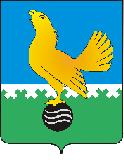 МУНИЦИПАЛЬНОЕ ОБРАЗОВАНИЕгородской округ Пыть-ЯхХанты-Мансийского автономного округа-ЮгрыГЛАВА ГОРОДАП О С Т А Н О В Л Е Н И ЕОт 10.11.2021	 				      				№ 65-пгО назначении публичных слушаний по проекту решения Думы города Пыть-Яха «О бюджете города Пыть-Яха на 2022 годи на плановый период 2023 и 2024 годов»	В соответствии с Федеральным законом от 06.10.2003 № 131-ФЗ «Об общих принципах организации местного самоуправления в Российской Федерации», Уставом города Пыть-Яха, решением Думы города Пыть-Яха от 03.03.2017 № 71 «Об утверждении Порядка организации и проведения публичных слушаний в муниципальном образовании городской округ город Пыть-Ях»:Назначить на 29 ноября 2021 года в 18-00 часов публичные слушания по проекту решения Думы города Пыть-Яха «О бюджете города Пыть-Яха на 2022 год и на плановый период 2023 и 2024 годов», согласно приложению № 1.Инициатор публичных слушаний - глава города Пыть-Яха.Место проведения публичных слушаний город Пыть-Ях, микрорайон № 1 «Центральный», дом 18 «а», МКУ Администрация города, зал заседаний 1 этаж.  В связи с принятием ограничительных мер в проведении массовых мероприятий будет организовано проведение прямой трансляции в информационно-телекоммуникационной сети Интернет (официальный канал администрации города Пыть-Яха YouTube https://www.youtube. com/channel/UCq3qYsvTVIxfNmAzluLUSPQ).Заинтересованным лицам, свои предложения и замечания по проекту решения Думы города Пыть-Яха «О бюджете города Пыть-Яха на 2022 год и на плановый период 2023 и 2024 годов», направлять в период с 15.11.2021г. по 26.11.20201г. в письменной форме в администрацию города Пыть-Яха, по адресу: г. Пыть-Ях, микрорайон № 1 «Центральный», дом 18а, кабинет 201. Организацию приема и учета поступивших предложений возложить на комитет по финансам администрации города Пыть-Яха.Утвердить состав организационного комитета по подготовке и проведению публичных слушаний по проекту решения Думы города Пыть-Яха «О бюджете города Пыть-Яха на 2022 год и на плановый период 2023 и 2024 годов», согласно приложению № 2.Отделу по обеспечению информационной безопасности                                          (А.А. Мерзляков) разместить постановление на официальном сайте администрации города в сети Интернет.Отделу по внутренней политике, связям с общественными организациями и СМИ управления внутренней политике (О.В. Кулиш) опубликовать постановление в печатном средстве массовой информации «Официальный вестник».	7. Настоящее постановление вступает в силу после его официального опубликования.	8. Контроль за выполнением постановления возложить на заместителя главы города- председателя комитета по финансам. Глава города Пыть-Яха							            А.Н.Морозов Приложение №1к постановлению главыгорода Пыть-Яхаот 10.11.2021 № 65-пг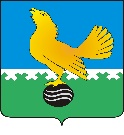 Ханты-Мансийский автономный округ-Юграмуниципальное образование городской округ Пыть-ЯхДУМА ГОРОДА ПЫТЬ-ЯХАседьмого созываРЕШЕНИЕот                                                                                                           №            О бюджете города Пыть-Яха на 2022 год и на плановыйпериод 2023 и 2024 годовВ соответствии с Бюджетным кодексом Российской Федерации, на основании Закона Ханты-Мансийского автономного округа-Югры от 2021 № -оз «О бюджете Ханты-Мансийского автономного округа-Югры на 2022 год и на плановый период 2023 и 2024 годов», в соответствии с Положением о бюджетном процессе в муниципальном образовании городской округ город Пыть-Ях, утвержденным решением Думы города Пыть-Яха от 21.03.2014 № 258 «Об утверждении Положения о бюджетном процессе в муниципальном образовании городской округ город Пыть-Ях», рассмотрев итоговый документ (заключение) о результатах проведения публичных слушаний по проекту решения Думы города Пыть-Яха «О бюджете города Пыть-Яха на 2022 год и на плановый период 2023 и 2024 годов», Дума городаРЕШИЛА:1. Утвердить основные характеристики бюджета муниципального образования городской округа города Пыть-Яха (далее бюджет города Пыть-Яха) на 2022 год:-прогнозируемый общий объем доходов бюджета города Пыть-Яха в сумме 3 439 647,5 тыс. рублей, согласно Приложению 1 к настоящему решению;-общий объем расходов бюджета города Пыть-Яха в сумме 3 480 460,0 тыс. рублей;-дефицит бюджета города Пыть-Яха в сумме 40 812,5 тыс. рублей;-верхний предел муниципального долга на 1 января 2023 года в сумме 40 812,5 тыс. рублей, в том числе предельный объем обязательств по муниципальным гарантиям в сумме 0,0 тыс. рублей;-предельный объем муниципального долга в сумме 1 309 617,0 тыс. рублей;-объем расходов на обслуживание муниципального долга городского округа в сумме 3 369,0 тыс. рублей.2. Утвердить основные характеристики бюджета города Пыть-Яха на плановый период 2023 и 2024 годов:прогнозируемый общий объем доходов бюджета города Пыть-Яха на 2023 год 3 417 024,1 тыс. рублей и на 2024 год в сумме 3 372 061,0 тыс. рублей согласно Приложению 2 к настоящему решению;общий объем расходов бюджета города Пыть-Яха на 2023 год в сумме 3 455 372,6 тыс. рублей, в том числе условно утвержденные расходы в сумме 44 295,9 тыс. рублей и на 2024 год в сумме 3 470 696,0 тыс. рублей, в том числе условно утвержденные расходы в сумме 88 728,0 тыс. рублей;дефицит бюджета города Пыть-Яха на 2023 год в сумме 38 348,5 тыс. рублей и на 2024 год в сумме 98 635,0 тыс. рублей;верхний предел муниципального долга на 1 января 2024 года в сумме 38 348,5 тыс. рублей, в том числе предельный объем обязательств по муниципальным гарантиям в сумме 0,0 тыс. рублей, на 1 января 2025 года в сумме 98 635,0 тыс. рублей, в том числе предельный объем обязательств по муниципальным гарантиям в сумме 0,0 тыс. рублей;предельный объем муниципального долга на 2023 год в сумме 1 308 461,0 тыс. рублей, на 2024 год в сумме 1 300 067,0 тыс. рублей;объем расходов на обслуживание муниципального долга городского округа на 2023 – 2024 годы в сумме 0,0 тыс. рублей.3. Утвердить источники внутреннего финансирования дефицита бюджета города Пыть-Яха на 2022 год согласно Приложению 11 и на плановый период 2023 и 2024 годы согласно Приложению 12 к настоящему решению.4. Установить на 2022 год и на плановый период 2023 и 2024 годов нормативы отчислений от прибыли унитарных предприятий города, остающейся после уплаты налогов и иных обязательных платежей, в бюджет города Пыть-Яха в зависимости от отраслевой принадлежности:                                                                                                    (в процентах)5.  Бюджетные учреждения не вправе размещать денежные средства на депозитах в кредитных организациях, а также совершать сделки с ценными бумагами. Казенные учреждения не имеют права предоставлять и получать кредиты (займы), приобретать ценные бумаги. Доходы казенных учреждений, полученные от приносящей доходы деятельности, поступают в бюджет города Пыть-Яха. 6. Открытие и ведение лицевых счетов для автономных и бюджетных учреждений, созданных на базе имущества, находящегося в собственности муниципального образования г.Пыть-Яха, осуществляются в комитете по финансам администрации города в установленном им порядке.Юридическим лицам, в том числе некоммерческим организациям, крестьянским (фермерским) хозяйствам, индивидуальным предпринимателям открываются лицевые счета в комитете по финансам администрации города для перечисления предоставляемых им субсидий из бюджета муниципального образования.Положение абзаца второго настоящего пункта не распространяется на субсидии, предоставляемые из бюджета муниципального образования юридическим лицам, в том числе некоммерческим организациям, крестьянским (фермерским) хозяйствам, индивидуальным предпринимателям:в порядке возмещения недополученных доходов и (или) возмещения фактически понесенных затрат, в том числе в связи с производством (реализацией) товаров, выполнением работ, оказанием услуг; в случаях, установленных муниципальными правовыми актами администрации города.7. Утвердить в пределах общего объема расходов, установленного пунктом 1 и 2 настоящего решения, распределение бюджетных ассигнований по разделам, подразделам, целевым статьям (муниципальным программам и непрограммным направлениям деятельности), группам и подгруппам видов расходов классификации расходов бюджета города Пыть-Яха:на 2022 год согласно Приложению 3 к настоящему решению;на плановый период 2023 и 2024 годов согласно Приложению 4 к настоящему решению.8. Утвердить распределение бюджетных ассигнований по целевым статьям (муниципальным программам и непрограммным направлениям деятельности), группам и подгруппам видов расходов классификации расходов бюджета города Пыть-Яха: на 2022 год согласно Приложению 5 к настоящему решению;на плановый период 2023 и 2024 годов согласно Приложению 6 к настоящему решению.9. Утвердить распределение бюджетных ассигнований по разделам и подразделам классификации расходов бюджета города Пыть-Яха:на 2022 год согласно Приложению 7 к настоящему решению;на плановый период 2023 и 2024 годов согласно Приложению 8 к настоящему решению.10. Утвердить ведомственную структуру расходов бюджета города                Пыть-Яха, в том числе в ее составе перечень главных распорядителей средств бюджета города:на 2022 год согласно Приложению 9 к настоящему решению;на плановый период 2023 и 2024 годов согласно Приложению 10 к настоящему решению.11. Утвердить общий объем бюджетных ассигнований на исполнение публичных нормативных обязательств:на 2022 год в сумме 54 946,8    тыс. рублей; на 2023 год в сумме 57 110,5    тыс. рублей; на 2024 год в сумме 56 195,9    тыс. рублей.12. Утвердить в составе расходов бюджета города Пыть-Яха резервный фонд администрации города Пыть-Яха:на 2022 год в сумме 2 500,0 тыс. рублей;на 2023 год в сумме    500,0 тыс. рублей;на 2024 год в сумме    500,0 тыс. рублей.13. Утвердить объем бюджетных ассигнований дорожного фонда муниципального образования город Пыть-Ях:на 2022 год в сумме 91 538,3 тыс. рублей;на 2023 год в сумме 81 538,3 тыс. рублей;на 2024 год в сумме 81 538,3 тыс. рублей.14. Установить, что в соответствии со статьей 78 Бюджетного кодекса Российской Федерации субсидии юридическим лицам (за исключением субсидий муниципальным учреждениям), индивидуальным предпринимателям, физическим лицам - производителям товаров, работ, услуг предоставляются из бюджета города в 2022 - 2024 годах – в случаях согласно Приложению 17 к настоящему решению;Субсидии предоставляются в случаях, установленных настоящим решением, и порядке, определенном муниципальными правовыми актами администрации города.15. Субсидии на предоставление грантов физическим и юридическим лицам (за исключением муниципальных казенных учреждений, являющихся получателями бюджетных средств) предоставляются в случаях, предусмотренных нормативными правовыми актами администрации города Пыть-Яха.16. Установить, что в соответствии со статьей 78.1 Бюджетного кодекса Российской Федерации в бюджете городского округа город Пыть-Ях на 2022 год и плановый период 2023 – 2024 годов предусмотрены субсидии некоммерческим организациям, не являющимся муниципальными учреждениями.Объем бюджетных ассигнований на их предоставление отражен 
по соответствующим мероприятиям муниципальных программ по коду видов расходов 630 «Субсидии некоммерческим организациям (за исключением государственных (муниципальных) учреждений)» в составе Приложений 3, 4, 5, 6, 9, 10 к настоящему решению, а также в установленных статьей 
217 Бюджетного кодекса Российской Федерации и частью 25 настоящего решения случаях – в составе сводной бюджетной росписи.17. Установить, что органы местного самоуправления не вправе принимать решения, приводящие к увеличению в 2022 - 2024 годах численности муниципальных служащих и работников муниципальных учреждений, являющихся получателями бюджетных средств, за исключением случаев принятия решений по передаче отдельных полномочий и ввода новых объектов капитального строительства.18. Утвердить объем межбюджетных трансфертов, получаемых из бюджета Ханты-Мансийского автономного округа - Югры:на 2022 год в сумме 2 000 840,0 тыс. рублей согласно Приложению 15 к настоящему решению;на 2023 год в сумме 1 981 055,2 тыс. рублей и 2024 год в сумме 1 959 235,4 тыс. рублей согласно Приложению 16 к настоящему решению.19. Утвердить программу муниципальных внутренних заимствований на 2022 год и на плановый период 2023 и 2024 годов согласно Приложению 13 к настоящему решению.20. Утвердить программу муниципальных гарантий на 2022 год и на плановый период 2023 и 2024 годов согласно Приложению 14 к настоящему решению.21. Разрешить администрации города Пыть-Яха осуществлять списание признанной безнадежной к взысканию задолженности перед бюджетом города Пыть-Яха в соответствии с порядком, установленным и утвержденным постановлением администрации города Пыть-Яха.22. Перечень главных администраторов доходов бюджета города Пыть-Яха и перечень главных администраторов источников финансирования дефицита бюджета города Пыть-Яха, а также в состав закрепленных за ними кодов классификации доходов бюджета или кодов классификации источников финансирования дефицита бюджета города Пыть-Яха утверждается администрацией города Пыть-Яха.23. Финансовый орган администрации города Пыть-Яха в соответствии с пунктом 8 статьи 217 Бюджетного кодекса Российской Федерации, с пунктом 2.1 статьи 16 Положения о бюджетном процессе в муниципальном образовании городской округ город Пыть-Ях, утвержденного решением Думы города Пыть-Яха от 21.03.2014 № 258 «Об утверждении Положения о бюджетном процессе в муниципальном образовании городской округ город Пыть-Ях» вправе вносить в 2022 году изменения в показатели сводной бюджетной росписи бюджета города Пыть-Яха, связанные с особенностями исполнения бюджета города Пыть-Яха и (или) перераспределения бюджетных ассигнований между главными распорядителями, распорядителями средств бюджета города Пыть-Яха, без внесения изменений в настоящее решение по следующим основаниям:-перераспределение бюджетных ассигнований в пределах, предусмотренных главным распорядителям средств бюджета на предоставление бюджетным и автономным учреждениям города субсидии на финансовое обеспечение муниципального задания на оказание муниципальных услуг (выполнение работ) и субсидий на иные цели, не связанные с финансовым обеспечением выполнения муниципального задания, между разделами, подразделами, целевыми статьями, подгруппами видов расходов классификации расходов бюджета;-перераспределение бюджетных ассигнований между главными распорядителями, распорядителями, получателями бюджетных средств по соответствующим разделам классификации расходов бюджета на проведение отдельных мероприятий в рамках муниципальных программ;-увеличение объема бюджетных ассигнований по разделам, подразделам, целевым статьям и видам расходов классификации расходов бюджета за счет средств, образовавшихся в связи с экономией в текущем финансовом году бюджетных ассигнований на оказание муниципальных услуг, в пределах общего объема бюджетных ассигнований, предусмотренных главному распорядителю, распорядителю бюджетных средств в текущем финансовом году на указанные цели; -перераспределение бюджетных ассигнований, предусмотренных главным распорядителям средств бюджета города, в целях реализации решений Президента Российской Федерации по повышению оплаты труда отдельных категорий работников; -изменение типа муниципальных учреждений города, преобразование некоммерческих организаций;-перераспределение бюджетных ассигнований между подпрограммами (мероприятиями) муниципальной программы, а также между их исполнителями;-изменение бюджетной классификации расходов бюджета города Пыть-Яха без изменения целевого направления средств;-увеличение (уменьшение) бюджетных ассигнований на основании уведомлений о бюджетных ассигнованиях, планируемых к поступлению из вышестоящего бюджета;-перераспределение бюджетных ассигнований между муниципальными программами на сумму распределения средств, поступающих из вышестоящего бюджета в виде единой субвенции или субсидии;-уменьшение бюджетных ассигнований на сумму, израсходованную получателями бюджетных средств незаконно или не по целевому назначению, по предписаниям контрольных органов;-увеличение бюджетных ассигнований на сумму неиспользованных в 2021 году средств, полученных в рамках Соглашения о сотрудничестве между Правительством Ханты – Мансийского автономного округа – Югры и открытым акционерным обществом «Нефтяная компания «Роснефть», в соответствии с договором благотворительного пожертвования, в виде безвозмездных поступлений от физических и иных юридических лиц, подлежащих использованию в 2022 году на те же цели.24. В соответствии с пунктом 3 статьи 217 Бюджетного кодекса Российской Федерации установить, что основанием для внесения изменений в показатели сводной бюджетной росписи бюджета города Пыть-Яха в 2022 году является распределение зарезервированных в составе утвержденных бюджетных ассигнований в сумме 21 440,8 тыс. рублей.25. Установить, что в сводную бюджетную роспись бюджета города могут быть внесены изменения в случае получения дотаций на поддержку мер по обеспечению сбалансированности местного бюджета с последующим внесением изменений в решение о бюджете.26. Бюджетные ассигнования на осуществление бюджетных инвестиций в объекты капитального строительства муниципальной собственности, в том числе за счет межбюджетных трансфертов отражаются в составе сводной бюджетной росписи города суммарно по соответствующему виду расходов.27. Бюджетные инвестиции в объекты капитального строительства за счет средств бюджета города осуществляются в соответствии с муниципальными программами, утвержденными муниципальными правовыми актами города Пыть-Яха.28. Установить, что нормативные правовые акты органов местного самоуправления города Пыть-Яха, влекущие дополнительные расходы за счет средств бюджета города Пыть-Яха на 2022 год, а также сокращающие доходную базу, реализуются и применяются только при наличии соответствующих источников дополнительных поступлений в бюджет города Пыть-Яха и (или) при сокращении расходов по конкретным статьям бюджета города Пыть-Яха на 2022 год, а также после внесения соответствующих изменений в настоящее решение. 29. Предоставить право администрации города привлекать из бюджета Ханты-Мансийского автономного округа - Югры бюджетные кредиты и кредиты от кредитных организаций для частичного покрытия дефицита местного бюджета или покрытия временных кассовых разрывов, возникающих при исполнении бюджета текущего финансового года, в соответствии с утвержденной программой муниципальных заимствований.30. Установить, что в случае невыполнения доходной части бюджета города Пыть-Яха в 2022 году в первоочередном порядке подлежат финансированию следующие расходные обязательства:-публичные нормативные обязательства;-оплата труда и начисления на выплаты по оплате труда;-оплата услуг связи;-оплата коммунальных услуг;-приобретение продуктов питания;-обслуживание муниципального долга.Финансирование иных расходных обязательств производить пропорционально в пределах, поступающих в бюджет города Пыть-Яха доходов.31. Контроль за исполнением настоящего решения возложить на постоянную депутатскую комиссию по бюджету, налогам и экономической политике. 32. Настоящее решение вступает в силу с 1 января 2022 года.33. Опубликовать настоящее решение в печатном средстве массовой информации «Официальный вестник».Приложение № 1		к решению Думы г. Пыть-ЯхаДоходы бюджета города Пыть-Яхана 2022 год(тыс. рублей)Приложение № 2		к решению Думы г. Пыть-ЯхаДоходы бюджета города Пыть-Яха на 2023-2024 годы (тыс. рублей)Приложение № 3к Решению Думы города Пыть-ЯхаРаспределение бюджетных ассигнований по разделам, подразделам, целевым статьям (муниципальным программам и непрограммным направлениям деятельности), группам и подгруппам видов расходов классификации расходов бюджета города Пыть-Яха на 2022 год(тыс. рублей)Приложение № 4к Решению Думы города Пыть-ЯхаРаспределение бюджетных ассигнований по разделам, подразделам, целевым статьям (муниципальным программам и непрограммным направлениям деятельности), группам и подгруппам видов расходов классификации расходов бюджета города Пыть-Яха на плановый период 2023 и 2024 годов(тыс. рублей)Приложение № 5к Решению Думы города Пыть-ЯхаРаспределение бюджетных ассигнований по целевым статьям (муниципальным программам и непрограммным направлениям деятельности), группам и подгруппам видов расходов классификации расходов бюджета города Пыть-Яха на 2022 год(тыс. рублей)Приложение № 6к Решению Думы города Пыть-ЯхаРаспределение бюджетных ассигнований по целевым статьям (муниципальным программам и непрограммным направлениям деятельности), группам и подгруппам видов расходов классификации расходов бюджета города Пыть-Яха на плановый период 2023 и 2024 годов(тыс. рублей)Приложение № 7к Решению Думы города Пыть-ЯхаРаспределение бюджетных ассигнований по разделам и подразделам классификации расходов бюджета города Пыть-Яха на 2022 год(тыс. рублей)Приложение № 8к Решению Думы города Пыть-ЯхаРаспределение бюджетных ассигнований по разделам и подразделам классификации расходов бюджета города Пыть-Яха на плановый период 2023 и 2024 годов(тыс. рублей)Приложение № 9к Решению Думы города Пыть-ЯхаВедомственная структура расходов бюджета города Пыть-Яха на 2022 год (тыс. рублей)Приложение № 10к Решению Думы города Пыть-ЯхаВедомственная структура расходов бюджета города Пыть-Яха на плановый период 2023 и 2024 годов(тыс. рублей)Приложение № 11к Решению Думы города Пыть-ЯхаИсточники внутреннего финансирования дефицита бюджета города Пыть-Яха на 2022 год(тыс. рублей)Приложение № 12к Решению Думы города Пыть-ЯхаИсточники внутреннего финансирования дефицита бюджета города 
Пыть-Яха на плановый период 2023 и 2024 годов(тыс. рублей)Приложение № 13к Решению Думы города Пыть-ЯхаПрограмма муниципальных внутренних заимствований муниципального образования городской округ город Пыть-Яхна 2022 год и на плановый период 2023 и 2024 годовТаблица 1приложения 13Муниципальные внутренние заимствованияна 2022 год(тыс. рублей)Таблица 2приложения 13Муниципальные внутренние заимствованияна плановый период 2023 и 2024 годов(тыс. рублей)Приложение № 14к решению Думы города Пыть-ЯхаПрограмма муниципальных гарантий муниципального образования городского округа Пыть-Яха на 2022 год и на плановый период 2023 и 2024 годовДействующие муниципальные гарантииПредоставляемые муниципальные гарантияIII. Объем бюджетных ассигнований, предусмотренных на исполнение муниципальных гарантийПриложение № 15		к решению Думы г. Пыть-ЯхаОбъем межбюджетных трансфертов, поступающих в бюджет города Пыть-Яха от других бюджетов бюджетной системы Российской Федерации на 2022 год (тыс. рублей)Приложение № 16		к решению Думы г. Пыть-ЯхаОбъем межбюджетных трансфертов, поступающих в бюджет города Пыть-Яха от других бюджетов бюджетной системы Российской Федерации на 2023-2024 годы (тыс. рублей)Приложение № 17к решению Думы города Пыть-ЯхаСлучаи выделения бюджетных ассигнований, направляемых на предоставление субсидий в 2022-2024 годах в соответствии с пунктами 2 и 7 статьи 78 и пунктами 2 и 4 статьи 78.1 Бюджетного кодекса Российской ФедерацииПриложение № 2к постановлению главыгорода Пыть-Яха от 10.11.2021 № 65-пгСоставорганизационного комитета по подготовке и проведению публичных слушаний по проекту решения Думы города Пыть-Яха                              «О бюджете города Пыть-Яха на 2022 год и на плановый период 2023 и 2024 годов»Стефогло В.В.	заместитель главы города– председатель комитета по финансамЗолотых А.П.	заместитель главы города Чулакова Т.Н.		начальник управления по правовым вопросамКулиш О.В.	заведующий отделом по внутренней политике, связям с общественными организациями и СМИ управления по внутренней политикеХахулина Е.В.      	депутат Думы города Пыть-Яха, председатель комиссии по бюджету, налогам и экономической политикиГладкова М.П.	председатель Общественного Совета (члены Общественного Совета по согласованию)Симонов Д.В. 		исполнительный директор общественной организации«Пыть-Яхская городская федерация пауэрлифтинга».Оптовая и розничная торговля; ремонт автотранспортных средств, мотоциклов, бытовых изделий и предметов личного пользования       20Производство и распределение электроэнергии, газа и воды5Предоставление прочих коммунальных, социальных и персональных услуг5Председатель ДумыГлавагорода Пыть-Яхагорода Пыть-Яха_________ Д.П. Уреки___________А.Н. Морозов«_____»______________2021 г.«_____»_______________2021 г.Код бюджетной классификацииНаименование кода классификации доходов бюджетовСумма на год123000 1 00 00000 00 0000  000НАЛОГОВЫЕ И НЕНАЛОГОВЫЕ ДОХОДЫ1 438 807,5НАЛОГОВЫЕ ДОХОДЫ1 194 152,5000 1 01 00000 00 0000  000НАЛОГИ НА ПРИБЫЛЬ, ДОХОДЫ895 110,5000 1 01 02000 01 0000 110Налог на доходы физических лиц895 110,5000 1 01 02010 01 0000 110Налог на доходы физических лиц с доходов, источником которых является налоговый агент, за исключением доходов, в отношении которых исчисление и уплата налога осуществляются в соответствии со статьями 227, 227.1 и 228 Налогового кодекса Российской Федерации839 310,5000 1 01 02020 01 0000 110Налог на доходы физических лиц с доходов, полученных от осуществления деятельности физическими лицами, зарегистрированными в качестве индивидуальных предпринимателей, нотариусов, занимающихся частной практикой, адвокатов, учредивших адвокатские кабинеты, и других лиц, занимающихся частной практикой в соответствии со статьей 227 Налогового кодекса Российской Федерации900,0000 1 01 02030 01 0000 110Налог на доходы физических лиц с доходов, полученных физическими лицами в соответствии со статьей 228 Налогового кодекса Российской Федерации2 200,0000 1 01 02040 01 0000 110Налог на доходы физических лиц в виде фиксированных авансовых платежей с доходов, полученных физическими лицами, являющимися иностранными гражданами, осуществляющими трудовую деятельность по найму на основании патента в соответствии со статьей 227.1 Налогового кодекса Российской Федерации3 200,0000 1 01 02080 01 0000 110Налог на доходы физических лиц в части суммы налога, превышающей 650 000 рублей, относящейся к части налоговой базы, превышающей 5 000 000 рублей (за исключением налога на доходы физических лиц с сумм прибыли контролируемой иностранной компании, в том числе фиксированной прибыли контролируемой иностранной компании)49 500,0000 1 03 00000 00 0000 000НАЛОГИ НА ТОВАРЫ (РАБОТЫ, УСЛУГИ), РЕАЛИЗУЕМЫЕ НА ТЕРРИТОРИИ РОССИЙСКОЙ ФЕДЕРАЦИИ13 675,0000 1 03 02000 01 0000 110Акцизы по подакцизным товарам (продукции), производимым на территории Российской Федерации13 675,0000 1 03 02230 01 0000 110Доходы от уплаты акцизов на дизельное топливо, подлежащие распределению между бюджетами субъектов Российской Федерации и местными бюджетами с учетом установленных дифференцированных нормативов отчислений в местные бюджеты6 287,0000 1 03 02231 01 0000 110Доходы от уплаты акцизов на дизельное топливо, подлежащие распределению между бюджетами субъектов Российской Федерации и местными бюджетами с учетом установленных дифференцированных нормативов отчислений в местные бюджеты (по нормативам, установленным федеральным законом о федеральном бюджете в целях формирования дорожных фондов субъектов Российской Федерации)6 287,0000 1 03 02240 01 0000 110Доходы от уплаты акцизов на моторные масла для дизельных и (или) карбюраторных (инжекторных) двигателей, подлежащие распределению между бюджетами субъектов Российской Федерации и местными бюджетами с учетом установленных дифференцированных нормативов отчислений в местные бюджеты36,0000 1 03 02241 01 0000 110Доходы от уплаты акцизов на моторные масла для дизельных и (или) карбюраторных (инжекторных) двигателей, подлежащие распределению между бюджетами субъектов Российской Федерации и местными бюджетами с учетом установленных дифференцированных нормативов отчислений в местные бюджеты (по нормативам, установленным федеральным законом о федеральном бюджете в целях формирования дорожных фондов субъектов Российской Федерации)36,0000 1 03 02250 01 0000 110Доходы от уплаты акцизов на автомобильный бензин, подлежащие распределению между бюджетами субъектов Российской Федерации и местными бюджетами с учетом установленных дифференцированных нормативов отчислений в местные бюджеты8 248,0000 1 03 02251 01 0000 110Доходы от уплаты акцизов на автомобильный бензин, подлежащие распределению между бюджетами субъектов Российской Федерации и местными бюджетами с учетом установленных дифференцированных нормативов отчислений в местные бюджеты (по нормативам, установленным федеральным законом о федеральном бюджете в целях формирования дорожных фондов субъектов Российской Федерации)8 248,0000 1 03 02260 01 0000 110Доходы от уплаты акцизов на прямогонный бензин, подлежащие распределению между бюджетами субъектов Российской Федерации и местными бюджетами с учетом установленных дифференцированных нормативов отчислений в местные бюджеты-896,0000 1 03 02261 01 0000 110Доходы от уплаты акцизов на прямогонный бензин, подлежащие распределению между бюджетами субъектов Российской Федерации и местными бюджетами с учетом установленных дифференцированных нормативов отчислений в местные бюджеты (по нормативам, установленным федеральным законом о федеральном бюджете в целях формирования дорожных фондов субъектов Российской Федерации)-896,0000 1 05 00000 00 0000 000НАЛОГИ НА СОВОКУПНЫЙ ДОХОД178 227,0000 1 05 01000 00 0000 110Налог, взимаемый в связи с применением упрощенной системы налогообложения167 000,0000 1 05 01010 00 0000 110Налог, взимаемый с налогоплательщиков, выбравших в качестве объекта налогообложения доходы142 000,0000 1 05 01011 01 0000 110Налог, взимаемый с налогоплательщиков, выбравших в качестве объекта налогообложения доходы142 000,0000 1 05 01020 01 0000 110Налог, взимаемый с налогоплательщиков, выбравших в качестве объекта налогообложения доходы, уменьшенные на величину расходов25 000,0000 1 05 01021 01 0000 110Налог, взимаемый с налогоплательщиков, выбравших в качестве объекта налогообложения доходы, уменьшенные на величину расходов (в том числе минимальный налог, зачисляемый в бюджеты субъектов Российской Федерации)25 000,0000 1 05 03000 01 0000 110Единый сельскохозяйственный налог27,0000 1 05 03010 01 0000 110Единый сельскохозяйственный налог27,0000 1 05 04000 02 0000 110Налог, взимаемый в связи с применением патентной системы налогообложения11 200,0000 1 05 04010 02 0000 110Налог, взимаемый в связи с применением патентной системы налогообложения, зачисляемый в бюджеты городских округов11 200,0000 1 06 00000 00 0000 000НАЛОГИ НА ИМУЩЕСТВО101 200,0000 1 06 01000 00 0000 110Налог на имущество физических лиц25 300,0000 1 06 01020 04 0000 110Налог на имущество физических лиц, взимаемый по ставкам, применяемым к объектам налогообложения, расположенным в границах городских округов25 300,0000 1 06 04000 02 0000 110Транспортный налог23 500,0000 1 06 04011 02 0000 110Транспортный налог с организаций6 600,0000 1 06 04012 02 0000 110Транспортный налог с физических лиц16 900,0000 1 06 06000 00 0000 110Земельный налог52 400,0000 1 06 06032 04 0000 110Земельный налог с организаций, обладающих земельным участком, расположенным в границах городских округов47 500,0000 1 06 06042 04 0000 110Земельный налог с физических лиц, обладающих земельным участком, расположенным в границах городских округов4 900,0000 1 08 00000 00 0000 000ГОСУДАРСТВЕННАЯ ПОШЛИНА5 940,0000 1 08 03000 01 0000 110Государственная пошлина по делам, рассматриваемым в судах общей юрисдикции, мировыми судьями5 900,0000 1 08 03010 01 0000 110Государственная пошлина по делам, рассматриваемым в судах общей юрисдикции, мировыми судьями (за исключением Верховного Суда Российской Федерации)5 900,0000 1 08 07170 01 0000 110Государственная пошлина за выдачу специального разрешения на движение по автомобильным дорогам транспортных средств, осуществляющих перевозки опасных, тяжеловесных и (или) крупногабаритных грузов40,0000 1 08 07173 01 0000 110Государственная пошлина за выдачу органом местного самоуправления городского округа специального разрешения на движение по автомобильным дорогам транспортных средств, осуществляющих перевозки опасных, тяжеловесных и (или) крупногабаритных грузов, зачисляемая в бюджеты городских округов40,0НЕНАЛОГОВЫЕ ДОХОДЫ244 655,0000 1 11 00000 00 0000 000 ДОХОДЫ ОТ ИСПОЛЬЗОВАНИЯ ИМУЩЕСТВА, НАХОДЯЩЕГОСЯ В ГОСУДАРСТВЕННОЙ И МУНИЦИПАЛЬНОЙ СОБСТВЕННОСТИ184 058,0000 1 11 05000 00 0000 120Доходы, получаемые в виде арендной либо иной платы за передачу в возмездное пользование государственного и муниципального имущества (за исключением имущества бюджетных и автономных учреждений, а также имущества государственных и муниципальных унитарных предприятий, в том числе казенных)180 500,0000 1 11 05010 00 0000 120Доходы, получаемые в виде арендной платы за земельные участки, государственная собственность на которые не разграничена, а также средства от продажи права на заключение договоров аренды указанных земельных участков160 000,0000 1 11 05012 04 0000 120Доходы, получаемые в виде арендной платы за земельные участки, государственная собственность на которые не разграничена и которые расположены в границах городских округов, а также средства от продажи права на заключение договоров аренды указанных земельных участков160 000,0000 1 11 05030 00 0000 120Доходы от сдачи в аренду имущества, находящегося в оперативном управлении органов государственной власти, органов местного самоуправления, органов управления государственными внебюджетными фондами и созданных ими учреждений (за исключением имущества бюджетных и автономных учреждений)20 500,0000 1 11 05034 04 0000 120Доходы от сдачи в аренду имущества, находящегося в оперативном управлении органов управления городских округов и созданных ими учреждений (за исключением имущества муниципальных бюджетных и автономных учреждений)20 500,0000 1 11 09000 00 0000 130Прочие доходы от использования имущества и прав, находящихся в государственной и муниципальной собственности (за исключением имущества бюджетных и автономных учреждений, а также имущества государственных и муниципальных унитарных предприятий, в том числе казенных)3 558,0000 1 11 09040 00 0000 120Прочие поступления от использования имущества, находящегося в государственной и муниципальной собственности (за исключением имущества бюджетных и автономных учреждений, а также имущества государственных и муниципальных унитарных предприятий, в том числе казенных)499,6000 1 11 09044 04 0000 120Прочие поступления от использования имущества, находящегося в собственности городских округов (за исключением имущества муниципальных бюджетных и автономных учреждений, а также имущества муниципальных унитарных предприятий, в том числе казенных)499,6000 1 11 09080 00 0000 120Плата, поступившая в рамках договора за предоставление права на размещение и эксплуатацию нестационарного торгового объекта, установку и эксплуатацию рекламных конструкций на землях или земельных участках, находящихся в государственной или муниципальной собственности, и на землях или земельных участках, государственная собственность на которые не разграничена3 058,4000 1 11 09080 04 0000 120Плата, поступившая в рамках договора за предоставление права на размещение и эксплуатацию нестационарного торгового объекта, установку и эксплуатацию рекламных конструкций на землях или земельных участках, находящихся в собственности городских округов, и на землях или земельных участках, государственная собственность на которые не разграничена3 058,4000 1 12 00000 00 0000 000ПЛАТЕЖИ ПРИ ПОЛЬЗОВАНИИ ПРИРОДНЫМИ РЕСУРСАМИ1 623,0000 1 12 01000 01 0000 120Плата за негативное воздействие на окружающую среду1 623,0000 1 12 01010 01 0000 120Плата за выбросы загрязняющих веществ в атмосферный воздух стационарными объектами182,0000 1 12 01040 01 0000 120Плата за размещение отходов производства и потребления122,0000 1 12 01041 01 0000 120Плата за размещение отходов производства122,0000 1 12 01070 01 0000 120 Плата за выбросы загрязняющих веществ, образующихся при сжигании на факельных установках и (или) рассеивании попутного нефтяного газа1 319,0000 1 13 00000 00 0000 000ДОХОДЫ ОТ ОКАЗАНИЯ ПЛАТНЫХ УСЛУГ И КОМПЕНСАЦИИ ЗАТРАТ ГОСУДАРСТВА ДОХОДЫ ОТ ОКАЗАНИЯ ПЛАТНЫХ УСЛУГ И КОМПЕНСАЦИИ ЗАТРАТ ГОСУДАРСТВА600,0000 1 13 02000 00 0000 130Доходы от компенсации затрат государства600,0000 1 13 02990 00 0000 130Прочие доходы от компенсации затрат государства600,0000 1 13 02994 04 0000 130Прочие доходы от компенсации затрат бюджетов городских округов600,0000 1 14 01000 00 0000 000 ДОХОДЫ ОТ ПРОДАЖИ МАТЕРИАЛЬНЫХ И НЕМАТЕРИАЛЬНЫХ АКТИВОВ43 079,0000 1 14 01000 00 0000 410Доходы от продажи квартир 21 949,0000 1 14 01040 04 0000 410Доходы от продажи квартир, находящихся в собственности городских округов 21 949,0000 1 14 02000 00 0000 410Доходы от реализации имущества, находящегося в государственной и муниципальной собственности (за исключением движимого имущества бюджетных и автономных учреждений, а также имущества государственных и муниципальных унитарных предприятий, в том числе казенных)20 130,0000 1 14 02040 04 0000 410Доходы от реализации имущества, находящегося в собственности городских округов (за исключением движимого имущества муниципальных бюджетных и автономных учреждений, а также имущества муниципальных унитарных предприятий, в том числе казенных), в части реализации основных средств по указанному имуществу20 130,0000 1 14 02043 04 0000 410Доходы от реализации иного имущества, находящегося в собственности городских округов (за исключением имущества муниципальных бюджетных и автономных учреждений, а также имущества муниципальных унитарных предприятий, в том числе казенных), в части реализации основных средств по указанному имуществу20 130,0000 1 14 06000 00 0000 430Доходы от продажи земельных участков, находящихся в государственной и муниципальной собственности1 000,0000 1 14 06010 00 0000 430Доходы от продажи земельных участков, государственная собственность на которые не разграничена1 000,0000 1 14 06012 04 0000 430Доходы от продажи земельных участков, государственная собственность на которые не разграничена и которые расположены в границах городских округов1 000,0000 1 16 00000 00 0000 000ШТРАФЫ, САНКЦИИ, ВОЗМЕЩЕНИЕ УЩЕРБА15 295,0000 1 16 01000 01 0000 140Административные штрафы, установленные Кодексом Российской Федерации об административных правонарушениях2 192,0000 1 16 01050 01 0000 140Административные штрафы, установленные главой 5 Кодекса Российской Федерации об административных правонарушениях, за административные правонарушения, посягающие на права граждан8,1000 1 16 01053 01 0000 140Административные штрафы, установленные главой 5 Кодекса Российской Федерации об административных правонарушениях, за административные правонарушения, посягающие на права граждан, налагаемые мировыми судьями, комиссиями по делам несовершеннолетних и защите их прав8,1000 1 16 01060 01 0000 140 Административные штрафы, установленные главой 6 Кодекса Российской Федерации об административных правонарушениях, за административные правонарушения, посягающие на здоровье, санитарно-эпидемиологическое благополучие населения и общественную нравственность32,0000 1 16 01063 01 0000 140 Административные штрафы, установленные главой 6 Кодекса Российской Федерации об административных правонарушениях, за административные правонарушения, посягающие на здоровье, санитарно-эпидемиологическое благополучие населения и общественную нравственность, налагаемые мировыми судьями, комиссиями по делам несовершеннолетних и защите их прав32,0000 1 16 01080 01 0000 140Административные штрафы, установленные главой 8 Кодекса Российской Федерации об административных правонарушениях, за административные правонарушения в области охраны окружающей среды и природопользования136,0000 1 16 01082 01 0000 140Административные штрафы, установленные главой 8 Кодекса Российской Федерации об административных правонарушениях, за административные правонарушения в области охраны окружающей среды и природопользования, налагаемые должностными лицами органов исполнительной власти субъектов Российской Федерации, учреждениями субъектов Российской Федерации81,0000 1 16 01083 01 0000 140Административные штрафы, установленные главой 8 Кодекса Российской Федерации об административных правонарушениях, за административные правонарушения в области охраны окружающей среды и природопользования, налагаемые мировыми судьями, комиссиями по делам несовершеннолетних и защите их прав55,0000 1 16 01090 01 0000 140Административные штрафы, установленные главой 9 Кодекса Российской Федерации об административных правонарушениях, за административные правонарушения в промышленности, строительстве и энергетике640,0000 1 16 01092 01 0000 140Административные штрафы, установленные главой 9 Кодекса Российской Федерации об административных правонарушениях, за административные правонарушения в промышленности, строительстве и энергетике, налагаемые должностными лицами органов исполнительной власти субъектов Российской Федерации, учреждениями субъектов Российской Федерации640,0000 1 16 01110 01 0000 140Административные штрафы, установленные главой 11 Кодекса Российской Федерации об административных правонарушениях, за административные правонарушения на транспорте3,0000 1 16 01113 01 0000 140Административные штрафы, установленные главой 11 Кодекса Российской Федерации об административных правонарушениях, за административные правонарушения на транспорте, налагаемые мировыми судьями, комиссиями по делам несовершеннолетних и защите их прав3,0000 1 16 01140 01 0000 140Административные штрафы, установленные главой 14 Кодекса Российской Федерации об административных правонарушениях, за административные правонарушения в области предпринимательской деятельности и деятельности саморегулируемых организаций42,6000 1 16 01142 01 0000 140Административные штрафы, установленные главой 14 Кодекса Российской Федерации об административных правонарушениях, за административные правонарушения в области предпринимательской деятельности и деятельности саморегулируемых организаций, налагаемые должностными лицами органов исполнительной власти субъектов Российской Федерации, учреждениями субъектов Российской Федерации41,6000 1 16 01143 01 0000 140Административные штрафы, установленные главой 14 Кодекса Российской Федерации об административных правонарушениях, за административные правонарушения в области предпринимательской деятельности и деятельности саморегулируемых организаций, налагаемые мировыми судьями, комиссиями по делам несовершеннолетних и защите их прав1,0000 1 16 01150 01 0000 140Административные штрафы, установленные главой 15 Кодекса Российской Федерации об административных правонарушениях, за административные правонарушения в области финансов, налогов и сборов, страхования, рынка ценных бумаг99,2000 1 16 01153 01 0000 140 Административные штрафы, установленные главой 15 Кодекса Российской Федерации об административных правонарушениях, за административные правонарушения в области финансов, налогов и сборов, страхования, рынка ценных бумаг (за исключением штрафов, указанных в пункте 6 статьи 46 Бюджетного кодекса Российской Федерации), налагаемые мировыми судьями, комиссиями по делам несовершеннолетних и защите их прав99,2000 1 16 01170 01 0000 140Административные штрафы, установленные главой 17 Кодекса Российской Федерации об административных правонарушениях, за административные правонарушения, посягающие на институты государственной власти14,0000 1 16 01173 01 0000 140Административные штрафы, установленные главой 17 Кодекса Российской Федерации об административных правонарушениях, за административные правонарушения, посягающие на институты государственной власти, налагаемые мировыми судьями, комиссиями по делам несовершеннолетних и защите их прав14,0000 1 16 01190 01 0000 140Административные штрафы, установленные главой 19 Кодекса Российской Федерации об административных правонарушениях, за административные правонарушения против порядка управления49,0000 1 16 01193 01 0000 140Административные штрафы, установленные главой 19 Кодекса Российской Федерации об административных правонарушениях, за административные правонарушения против порядка управления, налагаемые мировыми судьями, комиссиями по делам несовершеннолетних и защите их прав49,0000 1 16 01200 01 0000 140Административные штрафы, установленные главой 20 Кодекса Российской Федерации об административных правонарушениях, за административные правонарушения, посягающие на общественный порядок и общественную безопасность1 168,1000 1 16 01203 01 0000 140Административные штрафы, установленные главой 20 Кодекса Российской Федерации об административных правонарушениях, за административные правонарушения, посягающие на общественный порядок и общественную безопасность, налагаемые мировыми судьями, комиссиями по делам несовершеннолетних и защите их прав1 168,1000 1 16 02000 02 0000 140Административные штрафы, установленные законами субъектов Российской Федерации об административных правонарушениях103,0000 1 16 02010 02 0000 140Административные штрафы, установленные законами субъектов Российской Федерации об административных правонарушениях, за нарушение законов и иных нормативных правовых актов субъектов Российской Федерации103,0000 1 16 11060 01 0000 140Платежи, уплачиваемые в целях возмещения вреда, причиняемого автомобильным дорогам13 000,0000 1 16 11064 01 0000 140Платежи, уплачиваемые в целях возмещения вреда, причиняемого автомобильным дорогам местного значения транспортными средствами, осуществляющими перевозки тяжеловесных и (или) крупногабаритных грузов13 000,0000 2 00 00000 00 0000 000БЕЗВОЗМЕЗДНЫЕ ПОСТУПЛЕНИЯ 2 000 840,0000 2 02 00000 00 0000 000БЕЗВОЗМЕЗДНЫЕ ПОСТУПЛЕНИЯ ОТ ДРУГИХ БЮДЖЕТОВ БЮДЖЕТНОЙ СИСТЕМЫ РОССИЙСКОЙ ФЕДЕРАЦИИ2 000 840,0000 2 02 10000 00 0000 000Дотации бюджетам бюджетной системы Российской Федерации354 460,8000 2 02 15001 00 0000 150Дотации бюджетам субъектов Российской Федерации и муниципальных образований301 444,6000 2 02 15001 00 0000 150Дотации на выравнивание бюджетной обеспеченности301 444,6000 2 02 15001 04 0000 150Дотации бюджетам городских округов на выравнивание бюджетной обеспеченности из бюджета субъекта Российской Федерации301 444,6000 2 02 15002 00 0000 150Дотации бюджетам на поддержку мер по обеспечению сбалансированности бюджетов53 016,2000 2 02 15002 04 0000 150Дотации бюджетам городских округов на поддержку мер по обеспечению сбалансированности бюджетов 53 016,2000 2 02 20000 00 0000 150Субсидии бюджетам бюджетной системы Российской Федерации (межбюджетные субсидии)102 574,2000 2 02 25081 00 0000 150Субсидии бюджетам на государственную поддержку спортивных организаций, осуществляющих подготовку спортивного резерва для спортивных сборных команд, в том числе спортивных сборных команд Российской Федерации382,4000 2 02 25081 04 0000 150Субсидии бюджетам городских округов на государственную поддержку спортивных организаций, осуществляющих подготовку спортивного резерва для спортивных сборных команд, в том числе спортивных сборных команд Российской Федерации382,4000 2 02 25304 00 0000 150Субсидии бюджетам на организацию бесплатного горячего питания обучающихся, получающих начальное общее образование в государственных и муниципальных образовательных организациях37 909,8000 2 02 25304 04 0000 150 Субсидии бюджетам городских округов на организацию бесплатного горячего питания обучающихся, получающих начальное общее образование в государственных и муниципальных образовательных организациях37 909,8000 2 02 25497 00 0000 150Субсидии бюджетам на реализацию мероприятий по обеспечению жильем молодых семей7 211,9000 2 02 25497 04 0000 150Субсидии бюджетам городских округов на реализацию мероприятий по обеспечению жильем молодых семей7 211,9000 2 02 25555 00 0000 150Субсидии бюджетам на реализацию программ формирования современной городской среды11 429,9000 2 02 25555 04 0000 150Субсидии бюджетам городских округов на реализацию программ формирования современной городской среды11 429,9000 2 02 29999 00 0000 150Прочие субсидии45 640,2000 2 02 29999 04 0000 150Прочие субсидии бюджетам городских округов45 640,2000 2 02 30000 00 0000 150Субвенции бюджетам бюджетной системы Российской Федерации1 504 801,2000 2 02 30024 00 0000 150Субвенции местным бюджетам на выполнение передаваемых полномочий субъектов Российской Федерации1 435 569,3000 2 02 30024 04 0000 150Субвенции бюджетам городских округов на выполнение передаваемых полномочий субъектов Российской Федерации1 435 569,3000 2 02 30029 00 0000 150Субвенции бюджетам на компенсацию части платы, взимаемой с родителей (законных представителей) за присмотр и уход за детьми, посещающими образовательные организации, реализующие образовательные программы дошкольного образования26 529,0000 2 02 30029 04 0000 150Субвенции бюджетам городских округов на компенсацию части платы, взимаемой с родителей (законных представителей) за присмотр и уход за детьми, посещающими образовательные организации, реализующие образовательные программы дошкольного образования26 529,0000 2 02 35082 00 0000 150Субвенции бюджетам муниципальных образований на предоставление жилых помещений детям-сиротам и детям, оставшимся без попечения родителей, лицам из их числа по договорам найма специализированных жилых помещений19 766,4000 2 02 35082 04 0000 150Субвенции бюджетам городских округов на предоставление жилых помещений детям-сиротам и детям, оставшимся без попечения родителей, лицам из их числа по договорам найма специализированных жилых помещений19 766,4000 2 02 35118 00 0000 150Субвенции бюджетам на осуществление первичного воинского учета на территориях, где отсутствуют военные комиссариаты5 436,6000 2 02 35118 04 0000 150    Субвенции бюджетам городских округов на осуществление первичного воинского учета на территориях, где отсутствуют военные комиссариаты 5 436,6000 2 02 35120 00 0000 150    Субвенции бюджетам на осуществление полномочий по составлению (изменению) списков кандидатов в присяжные заседатели федеральных судов общей юрисдикции в Российской Федерации4,4000 2 02 35120 04 0000 150    Субвенции бюджетам городских округов на осуществление полномочий по составлению (изменению) списков кандидатов в присяжные заседатели федеральных судов общей юрисдикции в Российской Федерации 4,4000 2 02 35135 00 0000 150Субвенции бюджетам на осуществление полномочий по обеспечению жильем отдельных категорий граждан, установленных Федеральным законом от 12 января 1995 года N 5-ФЗ "О ветеранах"9 780,2000 2 02 35135 04 0000 150Субвенции бюджетам городских округов на осуществление полномочий по обеспечению жильем отдельных категорий граждан, установленных Федеральным законом от 12 января 1995 года N 5-ФЗ "О ветеранах"9 780,2000 2 02 35176 00 0000 150Субвенции бюджетам на осуществление полномочий по обеспечению жильем отдельных категорий граждан, установленных Федеральным законом от 24 ноября 1995 года N 181-ФЗ "О социальной защите инвалидов в Российской Федерации"2 434,1000 2 02 35176 04 0000 150Субвенции бюджетам городских округов на осуществление полномочий по обеспечению жильем отдельных категорий граждан, установленных Федеральным законом от 24 ноября 1995 года N 181-ФЗ "О социальной защите инвалидов в Российской Федерации"2 434,1000 2 02 35930 00 0000 150Субвенции бюджетам на государственную регистрацию актов гражданского состояния5 281,2000 2 02 35930 04 0000 150Субвенции бюджетам городских округов на государственную регистрацию актов гражданского состояния5 281,2000 2 02 04000 00 0000 150Иные межбюджетные трансферты39 003,8000 2 02 45303 00 0000 150Межбюджетные трансферты бюджетам на ежемесячное денежное вознаграждение за классное руководство педагогическим работникам государственных и муниципальных общеобразовательных организаций35 779,0000 2 02 45303 04 0000 150Межбюджетные трансферты бюджетам городских округов на ежемесячное денежное вознаграждение за классное руководство педагогическим работникам государственных и муниципальных общеобразовательных организаций35 779,0000 2 02 49999 00 0000 150Прочие межбюджетные трансферты, передаваемые бюджетам3 224,8000 2 02 49999 04 0000 150Прочие межбюджетные трансферты, передаваемые бюджетам городских округов3 224,8ВСЕГО ДОХОДОВ3 439 647,5Код бюджетной классификацииНаименование кода классификации доходов бюджетовСумма на годСумма на годКод бюджетной классификацииНаименование кода классификации доходов бюджетов202320241234000 1 00 00000 00 0000  000НАЛОГОВЫЕ И НЕНАЛОГОВЫЕ ДОХОДЫ1 435 968,91 412 825,6НАЛОГОВЫЕ ДОХОДЫ1 198 776,91 187 629,6000 1 01 00000 00 0000  000НАЛОГИ НА ПРИБЫЛЬ, ДОХОДЫ897 607,9882 059,6000 1 01 02000 01 0000 110Налог на доходы физических лиц897 607,9882 059,6000 1 01 02010 01 0000 110Налог на доходы физических лиц с доходов, источником которых является налоговый агент, за исключением доходов, в отношении которых исчисление и уплата налога осуществляются в соответствии со статьями 227, 227.1 и 228 Налогового кодекса Российской Федерации841 807,9826 259,6000 1 01 02020 01 0000 110Налог на доходы физических лиц с доходов, полученных от осуществления деятельности физическими лицами, зарегистрированными в качестве индивидуальных предпринимателей, нотариусов, занимающихся частной практикой, адвокатов, учредивших адвокатские кабинеты, и других лиц, занимающихся частной практикой в соответствии со статьей 227 Налогового кодекса Российской Федерации900,0900,0000 1 01 02030 01 0000 110Налог на доходы физических лиц с доходов, полученных физическими лицами в соответствии со статьей 228 Налогового кодекса Российской Федерации2 200,02 200,0000 1 01 02040 01 0000 110Налог на доходы физических лиц в виде фиксированных авансовых платежей с доходов, полученных физическими лицами, являющимися иностранными гражданами, осуществляющими трудовую деятельность по найму на основании патента в соответствии со статьей 227.1 Налогового кодекса Российской Федерации3 200,03 200,0000 1 01 02080 01 0000 110Налог на доходы физических лиц в части суммы налога, превышающей 650 000 рублей, относящейся к части налоговой базы, превышающей 5 000 000 рублей (за исключением налога на доходы физических лиц с сумм прибыли контролируемой иностранной компании, в том числе фиксированной прибыли контролируемой иностранной компании)49 500,049 500,0000 1 03 00000 00 0000 000НАЛОГИ НА ТОВАРЫ (РАБОТЫ, УСЛУГИ), РЕАЛИЗУЕМЫЕ НА ТЕРРИТОРИИ РОССИЙСКОЙ ФЕДЕРАЦИИ14 402,014 403,0000 1 03 02000 01 0000 110Акцизы по подакцизным товарам (продукции), производимым на территории Российской Федерации14 402,014 403,0000 1 03 02230 01 0000 110Доходы от уплаты акцизов на дизельное топливо, подлежащие распределению между бюджетами субъектов Российской Федерации и местными бюджетами с учетом установленных дифференцированных нормативов отчислений в местные бюджеты6 668,06 668,0000 1 03 02231 01 0000 110Доходы от уплаты акцизов на дизельное топливо, подлежащие распределению между бюджетами субъектов Российской Федерации и местными бюджетами с учетом установленных дифференцированных нормативов отчислений в местные бюджеты (по нормативам, установленным федеральным законом о федеральном бюджете в целях формирования дорожных фондов субъектов Российской Федерации)6 668,06 668,0000 1 03 02240 01 0000 110Доходы от уплаты акцизов на моторные масла для дизельных и (или) карбюраторных (инжекторных) двигателей, подлежащие распределению между бюджетами субъектов Российской Федерации и местными бюджетами с учетом установленных дифференцированных нормативов отчислений в местные бюджеты37,038,0000 1 03 02241 01 0000 110Доходы от уплаты акцизов на моторные масла для дизельных и (или) карбюраторных (инжекторных) двигателей, подлежащие распределению между бюджетами субъектов Российской Федерации и местными бюджетами с учетом установленных дифференцированных нормативов отчислений в местные бюджеты (по нормативам, установленным федеральным законом о федеральном бюджете в целях формирования дорожных фондов субъектов Российской Федерации)37,038,0000 1 03 02250 01 0000 110Доходы от уплаты акцизов на автомобильный бензин, подлежащие распределению между бюджетами субъектов Российской Федерации и местными бюджетами с учетом установленных дифференцированных нормативов отчислений в местные бюджеты8 721,08 721,0000 1 03 02251 01 0000 110Доходы от уплаты акцизов на автомобильный бензин, подлежащие распределению между бюджетами субъектов Российской Федерации и местными бюджетами с учетом установленных дифференцированных нормативов отчислений в местные бюджеты (по нормативам, установленным федеральным законом о федеральном бюджете в целях формирования дорожных фондов субъектов Российской Федерации)8 721,08 721,0000 1 03 02260 01 0000 110Доходы от уплаты акцизов на прямогонный бензин, подлежащие распределению между бюджетами субъектов Российской Федерации и местными бюджетами с учетом установленных дифференцированных нормативов отчислений в местные бюджеты-1 024,0-1 024,0000 1 03 02261 01 0000 110Доходы от уплаты акцизов на прямогонный бензин, подлежащие распределению между бюджетами субъектов Российской Федерации и местными бюджетами с учетом установленных дифференцированных нормативов отчислений в местные бюджеты (по нормативам, установленным федеральным законом о федеральном бюджете в целях формирования дорожных фондов субъектов Российской Федерации)-1 024,0-1 024,0000 1 05 00000 00 0000 000НАЛОГИ НА СОВОКУПНЫЙ ДОХОД178 227,0178 227,0000 1 05 01000 00 0000 110Налог, взимаемый в связи с применением упрощенной системы налогообложения167 000,0167 000,0000 1 05 01010 00 0000 110Налог, взимаемый с налогоплательщиков, выбравших в качестве объекта налогообложения доходы142 000,0142 000,0000 1 05 01011 01 0000 110Налог, взимаемый с налогоплательщиков, выбравших в качестве объекта налогообложения доходы142 000,0142 000,0000 1 05 01020 01 0000 110Налог, взимаемый с налогоплательщиков, выбравших в качестве объекта налогообложения доходы, уменьшенные на величину расходов25 000,025 000,0000 1 05 01021 01 0000 110Налог, взимаемый с налогоплательщиков, выбравших в качестве объекта налогообложения доходы, уменьшенные на величину расходов (в том числе минимальный налог, зачисляемый в бюджеты субъектов Российской Федерации)25 000,025 000,0000 1 05 03000 01 0000 110Единый сельскохозяйственный налог27,027,0000 1 05 03010 01 0000 110Единый сельскохозяйственный налог27,027,0000 1 05 04000 02 0000 110Налог, взимаемый в связи с применением патентной системы налогообложения11 200,011 200,0000 1 05 04010 02 0000 110Налог, взимаемый в связи с применением патентной системы налогообложения, зачисляемый в бюджеты городских округов11 200,011 200,0000 1 06 00000 00 0000 000НАЛОГИ НА ИМУЩЕСТВО102 600,0107 000,0000 1 06 01000 00 0000 110Налог на имущество физических лиц25 300,025 300,0000 1 06 01020 04 0000 110Налог на имущество физических лиц, взимаемый по ставкам, применяемым к объектам налогообложения, расположенным в границах городских округов25 300,025 300,0000 1 06 04000 02 0000 110Транспортный налог23 500,023 500,0000 1 06 04011 02 0000 110Транспортный налог с организаций6 600,06 600,0000 1 06 04012 02 0000 110Транспортный налог с физических лиц16 900,016 900,0000 1 06 06000 00 0000 110Земельный налог53 800,058 200,0000 1 06 06032 04 0000 110Земельный налог с организаций, обладающих земельным участком, расположенным в границах городских округов50 293,753 327,9000 1 06 06042 04 0000 110Земельный налог с физических лиц, обладающих земельным участком, расположенным в границах городских округов3 506,34 872,1000 1 08 00000 00 0000 000ГОСУДАРСТВЕННАЯ ПОШЛИНА5 940,05 940,0000 1 08 03000 01 0000 110Государственная пошлина по делам, рассматриваемым в судах общей юрисдикции, мировыми судьями5 900,05 900,0000 1 08 03010 01 0000 110Государственная пошлина по делам, рассматриваемым в судах общей юрисдикции, мировыми судьями (за исключением Верховного Суда Российской Федерации)5 900,05 900,0000 1 08 07170 01 0000 110Государственная пошлина за выдачу специального разрешения на движение по автомобильным дорогам транспортных средств, осуществляющих перевозки опасных, тяжеловесных и (или) крупногабаритных грузов40,040,0000 1 08 07173 01 0000 110Государственная пошлина за выдачу органом местного самоуправления городского округа специального разрешения на движение по автомобильным дорогам транспортных средств, осуществляющих перевозки опасных, тяжеловесных и (или) крупногабаритных грузов, зачисляемая в бюджеты городских округов40,040,0НЕНАЛОГОВЫЕ ДОХОДЫ237 192,0225 196,0000 1 11 00000 00 0000 000 ДОХОДЫ ОТ ИСПОЛЬЗОВАНИЯ ИМУЩЕСТВА, НАХОДЯЩЕГОСЯ В ГОСУДАРСТВЕННОЙ И МУНИЦИПАЛЬНОЙ СОБСТВЕННОСТИ183 158,0180 118,0000 1 11 05000 00 0000 120Доходы, получаемые в виде арендной либо иной платы за передачу в возмездное пользование государственного и муниципального имущества (за исключением имущества бюджетных и автономных учреждений, а также имущества государственных и муниципальных унитарных предприятий, в том числе казенных)179 700,0176 760,0000 1 11 05010 00 0000 120Доходы, получаемые в виде арендной платы за земельные участки, государственная собственность на которые не разграничена, а также средства от продажи права на заключение договоров аренды указанных земельных участков160 000,0160 000,0000 1 11 05012 04 0000 120Доходы, получаемые в виде арендной платы за земельные участки, государственная собственность на которые не разграничена и которые расположены в границах городских округов, а также средства от продажи права на заключение договоров аренды указанных земельных участков160 000,0160 000,0000 1 11 05030 00 0000 120Доходы от сдачи в аренду имущества, находящегося в оперативном управлении органов государственной власти, органов местного самоуправления, органов управления государственными внебюджетными фондами и созданных ими учреждений (за исключением имущества бюджетных и автономных учреждений)19 700,016 760,0000 1 11 05034 04 0000 120Доходы от сдачи в аренду имущества, находящегося в оперативном управлении органов управления городских округов и созданных ими учреждений (за исключением имущества муниципальных бюджетных и автономных учреждений)19 700,016 760,0000 1 11 09000 00 0000 130Прочие доходы от использования имущества и прав, находящихся в государственной и муниципальной собственности (за исключением имущества бюджетных и автономных учреждений, а также имущества государственных и муниципальных унитарных предприятий, в том числе казенных)3 458,03 358,0000 1 11 09040 00 0000 120Прочие поступления от использования имущества, находящегося в государственной и муниципальной собственности (за исключением имущества бюджетных и автономных учреждений, а также имущества государственных и муниципальных унитарных предприятий, в том числе казенных)399,6299,6000 1 11 09044 04 0000 120Прочие поступления от использования имущества, находящегося в собственности городских округов (за исключением имущества муниципальных бюджетных и автономных учреждений, а также имущества муниципальных унитарных предприятий, в том числе казенных)399,6299,6000 1 11 09080 00 0000 120Плата, поступившая в рамках договора за предоставление права на размещение и эксплуатацию нестационарного торгового объекта, установку и эксплуатацию рекламных конструкций на землях или земельных участках, находящихся в государственной или муниципальной собственности, и на землях или земельных участках, государственная собственность на которые не разграничена3 058,43 058,4000 1 11 09080 04 0000 120Плата, поступившая в рамках договора за предоставление права на размещение и эксплуатацию нестационарного торгового объекта, установку и эксплуатацию рекламных конструкций на землях или земельных участках, находящихся в собственности городских округов, и на землях или земельных участках, государственная собственность на которые не разграничена3 058,43 058,4000 1 12 00000 00 0000 000ПЛАТЕЖИ ПРИ ПОЛЬЗОВАНИИ ПРИРОДНЫМИ РЕСУРСАМИ1 623,01 623,0000 1 12 01000 01 0000 120Плата за негативное воздействие на окружающую среду1 623,01 623,0000 1 12 01010 01 0000 120Плата за выбросы загрязняющих веществ в атмосферный воздух стационарными объектами182,0182,0000 1 12 01040 01 0000 120Плата за размещение отходов производства и потребления122,0122,0000 1 12 01041 01 0000 120Плата за размещение отходов производства122,0122,0000 1 12 01070 01 0000 120 Плата за выбросы загрязняющих веществ, образующихся при сжигании на факельных установках и (или) рассеивании попутного нефтяного газа1 319,01 319,0000 1 13 00000 00 0000 000ДОХОДЫ ОТ ОКАЗАНИЯ ПЛАТНЫХ УСЛУГ И КОМПЕНСАЦИИ ЗАТРАТ ГОСУДАРСТВА ДОХОДЫ ОТ ОКАЗАНИЯ ПЛАТНЫХ УСЛУГ И КОМПЕНСАЦИИ ЗАТРАТ ГОСУДАРСТВА600,0600,0000 1 13 02000 00 0000 130Доходы от компенсации затрат государства600,0600,0000 1 13 02990 00 0000 130Прочие доходы от компенсации затрат государства600,0600,0000 1 13 02994 04 0000 130Прочие доходы от компенсации затрат бюджетов городских округов600,0600,0000 1 14 01000 00 0000 000 ДОХОДЫ ОТ ПРОДАЖИ МАТЕРИАЛЬНЫХ И НЕМАТЕРИАЛЬНЫХ АКТИВОВ36 516,027 560,0000 1 14 01000 00 0000 410Доходы от продажи квартир 17 886,012 930,0000 1 14 01040 04 0000 410Доходы от продажи квартир, находящихся в собственности городских округов 17 886,012 930,0000 1 14 02000 00 0000 410Доходы от реализации имущества, находящегося в государственной и муниципальной собственности (за исключением движимого имущества бюджетных и автономных учреждений, а также имущества государственных и муниципальных унитарных предприятий, в том числе казенных)17 630,013 630,0000 1 14 02040 04 0000 410Доходы от реализации имущества, находящегося в собственности городских округов (за исключением движимого имущества муниципальных бюджетных и автономных учреждений, а также имущества муниципальных унитарных предприятий, в том числе казенных), в части реализации основных средств по указанному имуществу17 630,013 630,0000 1 14 02043 04 0000 410Доходы от реализации иного имущества, находящегося в собственности городских округов (за исключением имущества муниципальных бюджетных и автономных учреждений, а также имущества муниципальных унитарных предприятий, в том числе казенных), в части реализации основных средств по указанному имуществу17 630,013 630,0000 1 14 06000 00 0000 430Доходы от продажи земельных участков, находящихся в государственной и муниципальной собственности1 000,01 000,0000 1 14 06010 00 0000 430Доходы от продажи земельных участков, государственная собственность на которые не разграничена1 000,01 000,0000 1 14 06012 04 0000 430Доходы от продажи земельных участков, государственная собственность на которые не разграничена и которые расположены в границах городских округов1 000,01 000,0000 1 16 00000 00 0000 000ШТРАФЫ, САНКЦИИ, ВОЗМЕЩЕНИЕ УЩЕРБА15 295,015 295,0000 1 16 01000 01 0000 140Административные штрафы, установленные Кодексом Российской Федерации об административных правонарушениях2 192,02 192,0000 1 16 01050 01 0000 140Административные штрафы, установленные главой 5 Кодекса Российской Федерации об административных правонарушениях, за административные правонарушения, посягающие на права граждан8,18,1000 1 16 01053 01 0000 140Административные штрафы, установленные главой 5 Кодекса Российской Федерации об административных правонарушениях, за административные правонарушения, посягающие на права граждан, налагаемые мировыми судьями, комиссиями по делам несовершеннолетних и защите их прав8,18,1000 1 16 01060 01 0000 140 Административные штрафы, установленные главой 6 Кодекса Российской Федерации об административных правонарушениях, за административные правонарушения, посягающие на здоровье, санитарно-эпидемиологическое благополучие населения и общественную нравственность32,032,0000 1 16 01063 01 0000 140 Административные штрафы, установленные главой 6 Кодекса Российской Федерации об административных правонарушениях, за административные правонарушения, посягающие на здоровье, санитарно-эпидемиологическое благополучие населения и общественную нравственность, налагаемые мировыми судьями, комиссиями по делам несовершеннолетних и защите их прав32,032,0000 1 16 01080 01 0000 140Административные штрафы, установленные главой 8 Кодекса Российской Федерации об административных правонарушениях, за административные правонарушения в области охраны окружающей среды и природопользования136,0136,0000 1 16 01082 01 0000 140Административные штрафы, установленные главой 8 Кодекса Российской Федерации об административных правонарушениях, за административные правонарушения в области охраны окружающей среды и природопользования, налагаемые должностными лицами органов исполнительной власти субъектов Российской Федерации, учреждениями субъектов Российской Федерации81,081,0000 1 16 01083 01 0000 140Административные штрафы, установленные главой 8 Кодекса Российской Федерации об административных правонарушениях, за административные правонарушения в области охраны окружающей среды и природопользования, налагаемые мировыми судьями, комиссиями по делам несовершеннолетних и защите их прав55,055,0000 1 16 01090 01 0000 140Административные штрафы, установленные главой 9 Кодекса Российской Федерации об административных правонарушениях, за административные правонарушения в промышленности, строительстве и энергетике640,0640,0000 1 16 01092 01 0000 140Административные штрафы, установленные главой 9 Кодекса Российской Федерации об административных правонарушениях, за административные правонарушения в промышленности, строительстве и энергетике, налагаемые мировыми судьями, комиссиями по делам несовершеннолетних и защите их прав 640,0640,0000 1 16 01110 01 0000 140Административные штрафы, установленные главой 11 Кодекса Российской Федерации об административных правонарушениях, за административные правонарушения на транспорте3,03,0000 1 16 01113 01 0000 140Административные штрафы, установленные главой 11 Кодекса Российской Федерации об административных правонарушениях, за административные правонарушения на транспорте, налагаемые мировыми судьями, комиссиями по делам несовершеннолетних и защите их прав3,03,0000 1 16 01140 01 0000 140Административные штрафы, установленные главой 14 Кодекса Российской Федерации об административных правонарушениях, за административные правонарушения в области предпринимательской деятельности и деятельности саморегулируемых организаций42,642,6000 1 16 01142 01 0000 140Административные штрафы, установленные главой 14 Кодекса Российской Федерации об административных правонарушениях, за административные правонарушения в области предпринимательской деятельности и деятельности саморегулируемых организаций, налагаемые должностными лицами органов исполнительной власти субъектов Российской Федерации, учреждениями субъектов Российской Федерации41,641,6000 1 16 01143 01 0000 140Административные штрафы, установленные главой 14 Кодекса Российской Федерации об административных правонарушениях, за административные правонарушения в области предпринимательской деятельности и деятельности саморегулируемых организаций, налагаемые мировыми судьями, комиссиями по делам несовершеннолетних и защите их прав 1,01,0000 1 16 01150 01 0000 140Административные штрафы, установленные главой 15 Кодекса Российской Федерации об административных правонарушениях, за административные правонарушения в области финансов, налогов и сборов, страхования, рынка ценных бумаг99,299,2000 1 16 01153 01 0000 140 Административные штрафы, установленные главой 15 Кодекса Российской Федерации об административных правонарушениях, за административные правонарушения в области финансов, налогов и сборов, страхования, рынка ценных бумаг (за исключением штрафов, указанных в пункте 6 статьи 46 Бюджетного кодекса Российской Федерации), налагаемые мировыми судьями, комиссиями по делам несовершеннолетних и защите их прав99,299,2000 1 16 01170 01 0000 140Административные штрафы, установленные главой 17 Кодекса Российской Федерации об административных правонарушениях, за административные правонарушения, посягающие на институты государственной власти, налагаемые мировыми судьями, комиссиями по делам несовершеннолетних и защите их прав14,014,0000 1 16 01173 01 0000 140Административные штрафы, установленные главой 17 Кодекса Российской Федерации об административных правонарушениях, за административные правонарушения, посягающие на институты государственной власти, налагаемые мировыми судьями, комиссиями по делам несовершеннолетних и защите их прав14,014,0000 1 16 01190 01 0000 140Административные штрафы, установленные главой 19 Кодекса Российской Федерации об административных правонарушениях, за административные правонарушения против порядка управления49,049,0000 1 16 01193 01 0000 140Административные штрафы, установленные главой 19 Кодекса Российской Федерации об административных правонарушениях, за административные правонарушения против порядка управления, налагаемые мировыми судьями, комиссиями по делам несовершеннолетних и защите их прав49,049,0000 1 16 01200 01 0000 140Административные штрафы, установленные главой 20 Кодекса Российской Федерации об административных правонарушениях, за административные правонарушения, посягающие на общественный порядок и общественную безопасность1 168,11 168,1000 1 16 01203 01 0000 140Административные штрафы, установленные главой 20 Кодекса Российской Федерации об административных правонарушениях, за административные правонарушения, посягающие на общественный порядок и общественную безопасность, налагаемые мировыми судьями, комиссиями по делам несовершеннолетних и защите их прав1 168,11 168,1000 1 16 02000 02 0000 140Административные штрафы, установленные законами субъектов Российской Федерации об административных правонарушениях103,0103,0000 1 16 02010 02 0000 140Административные штрафы, установленные законами субъектов Российской Федерации об административных правонарушениях, за нарушение законов и иных нормативных правовых актов субъектов Российской Федерации103,0103,0000 1 16 11060 01 0000 140Платежи, уплачиваемые в целях возмещения вреда, причиняемого автомобильным дорогам13 000,013 000,0000 1 16 11064 01 0000 140Платежи, уплачиваемые в целях возмещения вреда, причиняемого автомобильным дорогам местного значения транспортными средствами, осуществляющими перевозки тяжеловесных и (или) крупногабаритных грузов13 000,013 000,0000 2 00 00000 00 0000 000БЕЗВОЗМЕЗДНЫЕ ПОСТУПЛЕНИЯ 1 981 055,21 959 235,4000 2 02 00000 00 0000 000БЕЗВОЗМЕЗДНЫЕ ПОСТУПЛЕНИЯ ОТ ДРУГИХ БЮДЖЕТОВ БЮДЖЕТНОЙ СИСТЕМЫ РОССИЙСКОЙ ФЕДЕРАЦИИ1 981 055,21 959 235,4000 2 02 10000 00 0000 000Дотации бюджетам бюджетной системы Российской Федерации297 518,4263 103,4000 2 02 15001 00 0000 150Дотации бюджетам субъектов Российской Федерации и муниципальных образований297 518,4263 103,4000 2 02 15001 00 0000 150Дотации на выравнивание бюджетной обеспеченности297 518,4263 103,4000 2 02 15001 04 0000 150Дотации бюджетам городских округов на выравнивание бюджетной обеспеченности из бюджета субъекта Российской Федерации297 518,4263 103,4000 2 02 20000 00 0000 150Субсидии бюджетам бюджетной системы Российской Федерации (межбюджетные субсидии)132 488,3150 869,4000 2 02 25081 00 0000 150Субсидии бюджетам на государственную поддержку спортивных организаций, осуществляющих подготовку спортивного резерва для спортивных сборных команд, в том числе спортивных сборных команд Российской Федерации382,4444,4000 2 02 25081 04 0000 150Субсидии бюджетам городских округов на государственную поддержку спортивных организаций, осуществляющих подготовку спортивного резерва для спортивных сборных команд, в том числе спортивных сборных команд Российской Федерации382,4444,4000 2 02 25304 00 0000 150Субсидии бюджетам на организацию бесплатного горячего питания обучающихся, получающих начальное общее образование в государственных и муниципальных образовательных организациях35 707,136 786,0000 2 02 25304 04 0000 150 Субсидии бюджетам городских округов на организацию бесплатного горячего питания обучающихся, получающих начальное общее образование в государственных и муниципальных образовательных организациях35 707,136 786,0000 2 02 25497 00 0000 150Субсидии бюджетам на реализацию мероприятий по обеспечению жильем молодых семей7 435,97 409,1000 2 02 25497 04 0000 150Субсидии бюджетам городских округов на реализацию мероприятий по обеспечению жильем молодых семей7 435,97 409,1000 2 02 25519 00 0000 150Субсидии бюджетам на поддержку отрасли культуры11 045,9160,5000 2 02 25519 04 0000 150Субсидии бюджетам городских округов на поддержку отрасли культуры11 045,9160,5000 2 02 25555 00 0000 150Субсидии бюджетам на реализацию программ формирования современной городской среды11 429,912 699,9000 2 02 25555 04 0000 150Субсидии бюджетам городских округов на реализацию программ формирования современной городской среды11 429,912 699,9000 2 02 25590 00 0000 150Субсидии бюджетам на техническое оснащение муниципальных музеев480,90,0000 2 02 25590 04 0000 150Субсидии бюджетам городских округов на техническое оснащение муниципальных музеев480,90,0000 2 02 29999 00 0000 150Прочие субсидии66 006,293 369,5000 2 02 29999 04 0000 150Прочие субсидии бюджетам городских округов66 006,293 369,5000 2 02 30000 00 0000 150Субвенции бюджетам бюджетной системы Российской Федерации1 511 596,71 506 928,3000 2 02 30024 00 0000 150Субвенции местным бюджетам на выполнение передаваемых полномочий субъектов Российской Федерации1 438 169,41 437 243,2000 2 02 30024 04 0000 150Субвенции бюджетам городских округов на выполнение передаваемых полномочий субъектов Российской Федерации1 438 169,41 437 243,2000 2 02 30029 00 0000 150Субвенции бюджетам на компенсацию части платы, взимаемой с родителей (законных представителей) за присмотр и уход за детьми, посещающими образовательные организации, реализующие образовательные программы дошкольного образования26 529,026 529,0000 2 02 30029 04 0000 150Субвенции бюджетам городских округов на компенсацию части платы, взимаемой с родителей (законных представителей) за присмотр и уход за детьми, посещающими образовательные организации, реализующие образовательные программы дошкольного образования26 529,026 529,0000 2 02 35082 00 0000 150Субвенции бюджетам муниципальных образований на предоставление жилых помещений детям-сиротам и детям, оставшимся без попечения родителей, лицам из их числа по договорам найма специализированных жилых помещений23 719,719 766,4000 2 02 35082 04 0000 150Субвенции бюджетам городских округов на предоставление жилых помещений детям-сиротам и детям, оставшимся без попечения родителей, лицам из их числа по договорам найма специализированных жилых помещений23 719,719 766,4000 2 02 35118 00 0000 150Субвенции бюджетам на осуществление первичного воинского учета на территориях, где отсутствуют военные комиссариаты5 615,25 812,4000 2 02 35118 04 0000 150    Субвенции бюджетам городских округов на осуществление первичного воинского учета на территориях, где отсутствуют военные комиссариаты 5 615,25 812,4000 2 02 35120 00 0000 150    Субвенции бюджетам на осуществление полномочий по составлению (изменению) списков кандидатов в присяжные заседатели федеральных судов общей юрисдикции в Российской Федерации4,017,9000 2 02 35120 04 0000 150    Субвенции бюджетам городских округов на осуществление полномочий по составлению (изменению) списков кандидатов в присяжные заседатели федеральных судов общей юрисдикции в Российской Федерации 4,017,9000 2 02 35135 00 0000 150Субвенции бюджетам на осуществление полномочий по обеспечению жильем отдельных категорий граждан, установленных Федеральным законом от 12 января 1995 года N 5-ФЗ "О ветеранах"9 780,29 780,2000 2 02 35135 04 0000 150Субвенции бюджетам городских округов на осуществление полномочий по обеспечению жильем отдельных категорий граждан, установленных Федеральным законом от 12 января 1995 года N 5-ФЗ "О ветеранах"9 780,29 780,2000 2 02 35176 00 0000 150Субвенции бюджетам на осуществление полномочий по обеспечению жильем отдельных категорий граждан, установленных Федеральным законом от 24 ноября 1995 года N 181-ФЗ "О социальной защите инвалидов в Российской Федерации"2 434,12 434,1000 2 02 35176 04 0001 150Субвенции бюджетам городских округов на осуществление полномочий по обеспечению жильем отдельных категорий граждан, установленных Федеральным законом от 24 ноября 1995 года N 181-ФЗ "О социальной защите инвалидов в Российской Федерации" 2 434,12 434,1000 2 02 35930 00 0000 150 Субвенции бюджетам на государственную регистрацию актов гражданского состояния5 345,15 345,1000 2 02 35930 04 0000 150Субвенции бюджетам городских округов на государственную регистрацию актов гражданского состояния5 345,15 345,1000 2 02 04000 00 0000 150Иные межбюджетные трансферты39 451,838 334,3000 2 02 45303 00 0000 150Межбюджетные трансферты бюджетам на ежемесячное денежное вознаграждение за классное руководство педагогическим работникам государственных и муниципальных общеобразовательных организаций35 779,037 185,1000 2 02 45303 00 0000 150Межбюджетные трансферты бюджетам городских округов на ежемесячное денежное вознаграждение за классное руководство педагогическим работникам государственных и муниципальных общеобразовательных организаций35 779,037 185,1000 2 02 49999 00 0000 150Прочие межбюджетные трансферты, передаваемые бюджетам3 672,81 149,2000 2 02 49999 04 0000 150Прочие межбюджетные трансферты, передаваемые бюджетам городских округов3 672,81 149,2ВСЕГО ДОХОДОВ3 417 024,13 372 061,0НаименованиеРзПрЦСРВРСумма на годНаименованиеРзПрЦСРВРСумма на год123456Общегосударственные вопросы01465 083,1Функционирование высшего должностного лица субъекта Российской Федерации и муниципального образования01025 537,7Муниципальная программа "Развитие муниципальной службы в городе Пыть-Яхе"010219 0 00 000005 537,7Подпрограмма "Создание условий для развития муниципальной службы в муниципальном образовании город Пыть-Ях"010219 2 00 000005 537,7Основное мероприятие "Обеспечение условий для осуществления деятельности органов местного самоуправления города Пыть-Яха и муниципальных учреждений города"010219 2 01 000005 537,7Высшее должностное лицо муниципального образования городской округ город Пыть-Ях010219 2 01 020305 537,7Расходы на выплаты персоналу в целях обеспечения выполнения функций государственными (муниципальными) органами, казенными учреждениями, органами управления государственными внебюджетными фондами010219 2 01 020301005 537,7Расходы на выплаты персоналу государственных (муниципальных) органов010219 2 01 020301205 537,7Функционирование законодательных (представительных) органов государственной власти и представительных органов муниципальных образований010313 814,9Непрограммные направления деятельности010340 0 00 0000013 814,9Непрограммное направление деятельности "Обеспечение деятельности муниципальных органов местного самоуправления"010340 1 00 0000013 814,9Материально-техническое и финансовое обеспечение деятельности органов местного самоуправления010340 1 01 0000013 814,9Расходы на обеспечение функций органов местного самоуправления городского округа010340 1 01 020408 664,4Расходы на выплаты персоналу в целях обеспечения выполнения функций государственными (муниципальными) органами, казенными учреждениями, органами управления государственными внебюджетными фондами010340 1 01 020401008 539,5Расходы на выплаты персоналу государственных (муниципальных) органов010340 1 01 020401208 539,5Закупка товаров, работ и услуг для обеспечения государственных (муниципальных) нужд010340 1 01 02040200124,9Иные закупки товаров, работ и услуг для обеспечения государственных (муниципальных) нужд010340 1 01 02040240124,9Председатель представительного органа муниципального образования010340 1 01 021105 150,5Расходы на выплаты персоналу в целях обеспечения выполнения функций государственными (муниципальными) органами, казенными учреждениями, органами управления государственными внебюджетными фондами010340 1 01 021101005 150,5Расходы на выплаты персоналу государственных (муниципальных) органов010340 1 01 021101205 150,5Функционирование Правительства Российской Федерации, высших исполнительных органов государственной власти субъектов Российской Федерации, местных администраций0104100 561,1Муниципальная программа "Развитие муниципальной службы в городе Пыть-Яхе"010419 0 00 00000100 561,1Подпрограмма "Создание условий для развития муниципальной службы в муниципальном образовании город Пыть-Ях"010419 2 00 00000100 561,1Основное мероприятие "Обеспечение условий для осуществления деятельности органов местного самоуправления города Пыть-Яха и муниципальных учреждений города"010419 2 01 00000100 561,1Расходы на обеспечение функций органов местного самоуправления городского округа010419 2 01 02040100 561,1Расходы на выплаты персоналу в целях обеспечения выполнения функций государственными (муниципальными) органами, казенными учреждениями, органами управления государственными внебюджетными фондами010419 2 01 0204010099 461,5Расходы на выплаты персоналу государственных (муниципальных) органов010419 2 01 0204012099 461,5Закупка товаров, работ и услуг для обеспечения государственных (муниципальных) нужд010419 2 01 020402001 099,6Иные закупки товаров, работ и услуг для обеспечения государственных (муниципальных) нужд010419 2 01 020402401 099,6Судебная система01054,4Муниципальная программа "Профилактика правонарушений в городе Пыть-Яхе"010509 0 00 000004,4Подпрограмма "Профилактика правонарушений"010509 1 00 000004,4Основное мероприятие "Осуществление государственных полномочий по составлению (изменению) списков кандидатов в присяжные заседатели федеральных судов общей юрисдикции"010509 1 04 000004,4Осуществление полномочий по составлению (изменению) списков кандидатов в присяжные заседатели федеральных судов общей юрисдикции в Российской Федерации010509 1 04 512004,4Закупка товаров, работ и услуг для обеспечения государственных (муниципальных) нужд010509 1 04 512002004,4Иные закупки товаров, работ и услуг для обеспечения государственных (муниципальных) нужд010509 1 04 512002404,4Обеспечение деятельности финансовых, налоговых и таможенных органов и органов финансового (финансово-бюджетного) надзора010639 940,6Муниципальная программа "Развитие муниципальной службы в городе Пыть-Яхе"010619 0 00 0000029 338,5Подпрограмма "Создание условий для развития муниципальной службы в муниципальном образовании город Пыть-Ях"010619 2 00 0000029 338,5Основное мероприятие "Обеспечение условий для осуществления деятельности органов местного самоуправления города Пыть-Яха и муниципальных учреждений города"010619 2 01 0000029 338,5Расходы на обеспечение функций органов местного самоуправления городского округа010619 2 01 0204029 338,5Расходы на выплаты персоналу в целях обеспечения выполнения функций государственными (муниципальными) органами, казенными учреждениями, органами управления государственными внебюджетными фондами010619 2 01 0204010029 338,5Расходы на выплаты персоналу государственных (муниципальных) органов010619 2 01 0204012029 338,5Непрограммные направления деятельности010640 0 00 0000010 602,1Непрограммное направление деятельности "Обеспечение деятельности муниципальных органов местного самоуправления"010640 1 00 0000010 602,1Материально-техническое и финансовое обеспечение деятельности органов местного самоуправления010640 1 01 0000010 602,1Расходы на обеспечение функций органов местного самоуправления городского округа010640 1 01 020405 609,8Расходы на выплаты персоналу в целях обеспечения выполнения функций государственными (муниципальными) органами, казенными учреждениями, органами управления государственными внебюджетными фондами010640 1 01 020401005 568,0Расходы на выплаты персоналу государственных (муниципальных) органов010640 1 01 020401205 568,0Закупка товаров, работ и услуг для обеспечения государственных (муниципальных) нужд010640 1 01 0204020041,8Иные закупки товаров, работ и услуг для обеспечения государственных (муниципальных) нужд010640 1 01 0204024041,8Руководитель контрольно-счетной палаты муниципального образования и его заместители городского округа010640 1 01 022504 992,3Расходы на выплаты персоналу в целях обеспечения выполнения функций государственными (муниципальными) органами, казенными учреждениями, органами управления государственными внебюджетными фондами010640 1 01 022501004 992,3Расходы на выплаты персоналу государственных (муниципальных) органов010640 1 01 022501204 992,3Резервные фонды01112 500,0Муниципальная программа "Управление муниципальными финансами в городе Пыть-Яхе"011116 0 00 000002 500,0Подпрограмма "Формирование резервных средств в бюджете города"011116 2 00 000002 500,0Основное мероприятие "Формирование в бюджете города резервного фонда"011116 2 01 000002 500,0Резервный фонд администрации города Пыть-Ях011116 2 01 202202 500,0Иные бюджетные ассигнования011116 2 01 202208002 500,0Резервные средства011116 2 01 202208702 500,0Другие общегосударственные вопросы0113302 724,4Муниципальная программа "Социальное и демографическое развитие города Пыть-Яха"011302 0 00 000005 786,9Подпрограмма "Поддержка семьи, материнства и детства"011302 1 00 000005 716,9Основное мероприятие "Популяризация семейных ценностей и защита интересов детей"011302 1 02 000005 716,9Осуществление отдельных государственных полномочий по созданию и осуществлению деятельности муниципальных комиссий по делам несовершеннолетних и защите их прав011302 1 02 842705 716,9Расходы на выплаты персоналу в целях обеспечения выполнения функций государственными (муниципальными) органами, казенными учреждениями, органами управления государственными внебюджетными фондами011302 1 02 842701005 023,9Расходы на выплаты персоналу государственных (муниципальных) органов011302 1 02 842701205 023,9Закупка товаров, работ и услуг для обеспечения государственных (муниципальных) нужд011302 1 02 84270200693,0Иные закупки товаров, работ и услуг для обеспечения государственных (муниципальных) нужд011302 1 02 84270240693,0Подпрограмма "Укрепление общественного здоровья населения города Пыть-Яха"011302 3 00 0000070,0Основное мероприятие "Реализация мероприятий согласно комплексному межведомственному плану мероприятий, направленных на профилактику заболеваний и формирование здорового образа жизни среди населения города Пыть-Ях"011302 3 01 0000070,0Реализация мероприятий011302 3 01 9999070,0Закупка товаров, работ и услуг для обеспечения государственных (муниципальных) нужд011302 3 01 9999020040,0Иные закупки товаров, работ и услуг для обеспечения государственных (муниципальных) нужд011302 3 01 9999024040,0Социальное обеспечение и иные выплаты населению011302 3 01 9999030030,0Премии и гранты011302 3 01 9999035030,0Муниципальная программа "Профилактика правонарушений в городе Пыть-Яхе"011309 0 00 000002 074,7Подпрограмма "Профилактика правонарушений"011309 1 00 000001 829,7Основное мероприятие "Осуществление государственных полномочий по созданию и обеспечению деятельности административной комиссии"011309 1 03 000001 758,7Осуществление отдельных государственных полномочий по созданию административных комиссий и определению перечня должностных лиц органов местного самоуправления, уполномоченных составлять протоколы об административных правонарушениях, предусмотренных пунктом 2 статьи 48 Закона Ханты-Мансийского автономного округа – Югры от 11 июня 2010 года № 102-оз "Об административных правонарушениях"011309 1 03 842501 758,7Расходы на выплаты персоналу в целях обеспечения выполнения функций государственными (муниципальными) органами, казенными учреждениями, органами управления государственными внебюджетными фондами011309 1 03 842501001 659,2Расходы на выплаты персоналу государственных (муниципальных) органов011309 1 03 842501201 659,2Закупка товаров, работ и услуг для обеспечения государственных (муниципальных) нужд011309 1 03 8425020099,5Иные закупки товаров, работ и услуг для обеспечения государственных (муниципальных) нужд011309 1 03 8425024099,5Основное мероприятие "Тематическая социальная реклама в сфере безопасности дорожного движения"011309 1 07 0000051,0Реализация мероприятий011309 1 07 9999051,0Закупка товаров, работ и услуг для обеспечения государственных (муниципальных) нужд011309 1 07 9999020051,0Иные закупки товаров, работ и услуг для обеспечения государственных (муниципальных) нужд011309 1 07 9999024051,0Основное мероприятие «Проведение всероссийского Дня трезвости»011309 1 08 0000020,0Реализация мероприятий011309 1 08 9999020,0Закупка товаров, работ и услуг для обеспечения государственных (муниципальных) нужд011309 1 08 9999020020,0Иные закупки товаров, работ и услуг для обеспечения государственных (муниципальных) нужд011309 1 08 9999024020,0Подпрограмма "Профилактика незаконного оборота и потребления наркотических средств и психотропных веществ"011309 2 00 00000245,0Основное мероприятие "Проведение информационной антинаркотической политики"011309 2 02 00000245,0Реализация мероприятий011309 2 02 99990245,0Закупка товаров, работ и услуг для обеспечения государственных (муниципальных) нужд011309 2 02 99990200245,0Иные закупки товаров, работ и услуг для обеспечения государственных (муниципальных) нужд011309 2 02 99990240245,0Муниципальная программа "Укрепление межнационального и межконфессионального согласия, профилактика экстремизма в городе Пыть-Яхе"011310 0 00 00000133,4Подпрограмма "Укрепление межнационального и межконфессионального согласия, поддержка и развитие языков и культуры народов Российской Федерации, проживающих на территории муниципального образования, обеспечение социальной и культурной адаптации мигрантов, профилактика межнациональных (межэтнических), межконфессиональных конфликтов"011310 1 00 00000133,4Основное мероприятие "Содействие религиозным организациям в культурно-просветительской и социально-значимой деятельности, направленной на развитие межнационального и межконфессионального диалога, возрождению семейных ценностей, противодействию экстремизму, национальной и религиозной нетерпимости"011310 1 02 0000016,7Реализация мероприятий муниципальных программ в сфере укрепления межнационального и межконфессионального согласия, обеспечения социальной и культурной адаптации мигрантов, профилактики экстремизма011310 1 02 825606,7Закупка товаров, работ и услуг для обеспечения государственных (муниципальных) нужд011310 1 02 825602006,7Иные закупки товаров, работ и услуг для обеспечения государственных (муниципальных) нужд011310 1 02 825602406,7Реализация мероприятий муниципальных программ в сфере укрепления межнационального и межконфессионального согласия, обеспечения социальной и культурной адаптации мигрантов, профилактики экстремизма за счет средств бюджета города011310 1 02 S256010,0Закупка товаров, работ и услуг для обеспечения государственных (муниципальных) нужд011310 1 02 S256020010,0Иные закупки товаров, работ и услуг для обеспечения государственных (муниципальных) нужд011310 1 02 S256024010,0Основное мероприятие "Укрепление общероссийской гражданской идентичности. Мероприятия, приуроченные к памятным датам в истории народов России, государственным праздникам (День Конституции России, День России, День государственного флага России, День народного единства)"011310 1 04 0000033,2Реализация мероприятий муниципальных программ в сфере укрепления межнационального и межконфессионального согласия, обеспечения социальной и культурной адаптации мигрантов, профилактики экстремизма011310 1 04 8256013,2Закупка товаров, работ и услуг для обеспечения государственных (муниципальных) нужд011310 1 04 8256020013,2Иные закупки товаров, работ и услуг для обеспечения государственных (муниципальных) нужд011310 1 04 8256024013,2Реализация мероприятий муниципальных программ в сфере укрепления межнационального и межконфессионального согласия, обеспечения социальной и культурной адаптации мигрантов, профилактики экстремизма за счет средств бюджета города011310 1 04 S256020,0Закупка товаров, работ и услуг для обеспечения государственных (муниципальных) нужд011310 1 04 S256020020,0Иные закупки товаров, работ и услуг для обеспечения государственных (муниципальных) нужд011310 1 04 S256024020,0Основное мероприятие "Конкурс социальной рекламы (видеоролик, плакат), направленной на укрепление общероссийского гражданского единства, гармонизацию межнациональных и межконфессиональных отношений, профилактику экстремизма"011310 1 08 0000016,7Реализация мероприятий муниципальных программ в сфере укрепления межнационального и межконфессионального согласия, обеспечения социальной и культурной адаптации мигрантов, профилактики экстремизма011310 1 08 825606,7Закупка товаров, работ и услуг для обеспечения государственных (муниципальных) нужд011310 1 08 825602006,7Иные закупки товаров, работ и услуг для обеспечения государственных (муниципальных) нужд011310 1 08 825602406,7Реализация мероприятий муниципальных программ в сфере укрепления межнационального и межконфессионального согласия, обеспечения социальной и культурной адаптации мигрантов, профилактики экстремизма за счет средств бюджета города011310 1 08 S256010,0Закупка товаров, работ и услуг для обеспечения государственных (муниципальных) нужд011310 1 08 S256020010,0Иные закупки товаров, работ и услуг для обеспечения государственных (муниципальных) нужд011310 1 08 S256024010,0Основное мероприятие "Реализация мер, направленных на социальную и культурную адаптацию мигрантов, анализ их эффективности, в том числе издание и распространение информационных материалов для мигрантов"011310 1 12 0000066,8Реализация мероприятий муниципальных программ в сфере укрепления межнационального и межконфессионального согласия, обеспечения социальной и культурной адаптации мигрантов, профилактики экстремизма011310 1 12 8256026,7Закупка товаров, работ и услуг для обеспечения государственных (муниципальных) нужд011310 1 12 8256020026,7Иные закупки товаров, работ и услуг для обеспечения государственных (муниципальных) нужд011310 1 12 8256024026,7Реализация мероприятий муниципальных программ в сфере укрепления межнационального и межконфессионального согласия, обеспечения социальной и культурной адаптации мигрантов, профилактики экстремизма за счет средств бюджета города011310 1 12 S256040,1Закупка товаров, работ и услуг для обеспечения государственных (муниципальных) нужд011310 1 12 S256020040,1Иные закупки товаров, работ и услуг для обеспечения государственных (муниципальных) нужд011310 1 12 S256024040,1Муниципальная программа "Управление муниципальными финансами в городе Пыть-Яхе"011316 0 00 0000021 440,8Подпрограмма "Формирование резервных средств в бюджете города"011316 2 00 0000021 440,8Основное мероприятие "Резервирование бюджетных ассигнований с целью последующего их распределения между главными распорядителями бюджетных средств при наступлении установленных условий"011316 2 02 0000021 440,8Реализация мероприятий011316 2 02 9999021 440,8Иные бюджетные ассигнования011316 2 02 9999080021 440,8Резервные средства011316 2 02 9999087021 440,8Муниципальная программа "Развитие гражданского общества в городе Пыть-Яхе"011317 0 00 000006 687,5Подпрограмма "Создание условий для развития гражданских инициатив"011317 1 00 000006 638,1Основное мероприятие "Финансовая поддержка проектов социально ориентированных некоммерческих организаций, не являющихся государственными (муниципальными) учреждениями, осуществляющих деятельность на территории муниципального образования городской округ город Пыть-Ях на развитие гражданского общества"011317 1 01 000001 574,0Субсидии социально ориентированным некоммерческим организациям на реализацию социально значимых программ011317 1 01 618201 574,0Предоставление субсидий бюджетным, автономным учреждениям и иным некоммерческим организациям011317 1 01 618206001 574,0Субсидии некоммерческим организациям (за исключением государственных (муниципальных) учреждений, государственных корпораций (компаний), публично-правовых компаний)011317 1 01 618206301 574,0Основное мероприятие "Обеспечение условий развития форм непосредственного осуществления населением местного самоуправления и участия населения в осуществлении местного самоуправления"011317 1 02 000005 064,1Реализация мероприятий011317 1 02 999905 064,1Закупка товаров, работ и услуг для обеспечения государственных (муниципальных) нужд011317 1 02 9999020064,1Иные закупки товаров, работ и услуг для обеспечения государственных (муниципальных) нужд011317 1 02 9999024064,1Иные бюджетные ассигнования011317 1 02 999908005 000,0Резервные средства011317 1 02 999908705 000,0Подпрограмма "Обеспечение доступа граждан к информации о социально значимых мероприятиях муниципального образования городской округ город Пыть-Ях"011317 2 00 0000049,4Основное мероприятие "Обеспечение открытости органов местного самоуправления"011317 2 01 0000049,4Реализация мероприятий011317 2 01 9999049,4Закупка товаров, работ и услуг для обеспечения государственных (муниципальных) нужд011317 2 01 9999020049,4Иные закупки товаров, работ и услуг для обеспечения государственных (муниципальных) нужд011317 2 01 9999024049,4Муниципальная программа "Управление муниципальным имуществом города Пыть-Яха"011318 0 00 0000023 017,5Подпрограмма "Повышение эффективности системы управления муниципальным имуществом"011318 1 00 0000023 017,5Основное мероприятие "Управление и распоряжение муниципальным имуществом"011318 1 01 0000011 176,5Реализация мероприятий011318 1 01 9999011 176,5Закупка товаров, работ и услуг для обеспечения государственных (муниципальных) нужд011318 1 01 9999020011 176,5Иные закупки товаров, работ и услуг для обеспечения государственных (муниципальных) нужд011318 1 01 9999024011 176,5Основное мероприятие "Обеспечение надлежащего уровня эксплуатации муниципального имущества"011318 1 02 0000011 841,0Реализация мероприятий011318 1 02 9999011 841,0Закупка товаров, работ и услуг для обеспечения государственных (муниципальных) нужд011318 1 02 9999020011 771,0Иные закупки товаров, работ и услуг для обеспечения государственных (муниципальных) нужд011318 1 02 9999024011 771,0Иные бюджетные ассигнования011318 1 02 9999080070,0Уплата налогов, сборов и иных платежей011318 1 02 9999085070,0Муниципальная программа "Развитие муниципальной службы в городе Пыть-Яхе"011319 0 00 00000243 471,6Подпрограмма "Повышение эффективности муниципального управления"011319 1 00 000001 072,0Основное мероприятие "Дополнительное профессиональное образование муниципальных служащих и лиц, замещающих муниципальные должности, по приоритетным и иным направлениям"011319 1 03 0000060,0Реализация мероприятий011319 1 03 9999060,0Социальное обеспечение и иные выплаты населению011319 1 03 9999030060,0Премии и гранты011319 1 03 9999035060,0Основное мероприятие "Повышение профессионального уровня муниципальных служащих, управленческих кадров и лиц, включенных в резерв управленческих кадров"011319 1 04 000001 012,0Реализация мероприятий011319 1 04 999901 012,0Расходы на выплаты персоналу в целях обеспечения выполнения функций государственными (муниципальными) органами, казенными учреждениями, органами управления государственными внебюджетными фондами011319 1 04 99990100573,7Расходы на выплаты персоналу государственных (муниципальных) органов011319 1 04 99990120573,7Закупка товаров, работ и услуг для обеспечения государственных (муниципальных) нужд011319 1 04 99990200438,3Иные закупки товаров, работ и услуг для обеспечения государственных (муниципальных) нужд011319 1 04 99990240438,3Подпрограмма "Создание условий для развития муниципальной службы в муниципальном образовании город Пыть-Ях"011319 2 00 00000242 399,6Основное мероприятие "Обеспечение условий для осуществления деятельности органов местного самоуправления города Пыть-Яха и муниципальных учреждений города"011319 2 01 00000242 399,6Расходы на обеспечение деятельности (оказание услуг) муниципальных учреждений011319 2 01 00590207 863,8Расходы на выплаты персоналу в целях обеспечения выполнения функций государственными (муниципальными) органами, казенными учреждениями, органами управления государственными внебюджетными фондами011319 2 01 00590100172 046,8Расходы на выплаты персоналу казенных учреждений011319 2 01 00590110172 046,8Закупка товаров, работ и услуг для обеспечения государственных (муниципальных) нужд011319 2 01 0059020035 625,0Иные закупки товаров, работ и услуг для обеспечения государственных (муниципальных) нужд011319 2 01 0059024035 625,0Иные бюджетные ассигнования011319 2 01 00590800192,0Уплата налогов, сборов и иных платежей011319 2 01 00590850192,0Расходы на обеспечение функций органов местного самоуправления городского округа011319 2 01 0204033 268,0Расходы на выплаты персоналу в целях обеспечения выполнения функций государственными (муниципальными) органами, казенными учреждениями, органами управления государственными внебюджетными фондами011319 2 01 0204010033 268,0Расходы на выплаты персоналу государственных (муниципальных) органов011319 2 01 0204012033 268,0Прочие мероприятия органов местного самоуправления011319 2 01 02400266,0Иные бюджетные ассигнования011319 2 01 02400800266,0Уплата налогов, сборов и иных платежей011319 2 01 02400850266,0Представление к наградам и присвоение почётных званий муниципального образования011319 2 01 720301 001,8Закупка товаров, работ и услуг для обеспечения государственных (муниципальных) нужд011319 2 01 72030200306,8Иные закупки товаров, работ и услуг для обеспечения государственных (муниципальных) нужд011319 2 01 72030240306,8Социальное обеспечение и иные выплаты населению011319 2 01 72030300695,0Публичные нормативные выплаты гражданам несоциального характера011319 2 01 72030330695,0Непрограммные направления деятельности011340 0 00 00000112,0Непрограммное направление деятельности "Обеспечение деятельности муниципальных органов местного самоуправления"011340 1 00 00000112,0Материально-техническое и финансовое обеспечение деятельности органов местного самоуправления011340 1 01 0000030,0Прочие мероприятия органов местного самоуправления011340 1 01 0240030,0Иные бюджетные ассигнования011340 1 01 0240080030,0Уплата налогов, сборов и иных платежей011340 1 01 0240085030,0Исполнение отдельных полномочий Думы города Пыть-Яха011340 1 02 0000082,0Выполнение полномочий Думы города Пыть-Ях в сфере наград и почетных званий011340 1 02 7202082,0Закупка товаров, работ и услуг для обеспечения государственных (муниципальных) нужд011340 1 02 7202020022,0Иные закупки товаров, работ и услуг для обеспечения государственных (муниципальных) нужд011340 1 02 7202024022,0Социальное обеспечение и иные выплаты населению011340 1 02 7202030060,0Публичные нормативные выплаты гражданам несоциального характера011340 1 02 7202033060,0Национальная оборона025 436,6Мобилизационная и вневойсковая подготовка02035 436,6Непрограммные направления деятельности020340 0 00 000005 436,6Непрограммное направление деятельности "Осуществление первичного воинского учета на территориях, где отсутствуют военные комиссариаты"020340 2 00 000005 436,6Осуществление первичного воинского учета на территориях, где отсутствуют военные комиссариаты020340 2 00 511805 436,6Расходы на выплаты персоналу в целях обеспечения выполнения функций государственными (муниципальными) органами, казенными учреждениями, органами управления государственными внебюджетными фондами020340 2 00 511801005 436,6Расходы на выплаты персоналу государственных (муниципальных) органов020340 2 00 511801205 436,6Национальная безопасность и правоохранительная деятельность0331 471,9Органы юстиции03045 281,2Муниципальная программа "Развитие муниципальной службы в городе Пыть-Яхе"030419 0 00 000005 281,2Подпрограмма "Создание условий для развития муниципальной службы в муниципальном образовании город Пыть-Ях"030419 2 00 000005 281,2Основное мероприятие "Реализация переданных государственных полномочий по государственной регистрации актов гражданского состояния"030419 2 02 000005 281,2Реализация переданных государственных полномочий по государственной регистрации актов гражданского состояния 030419 2 02 593004 039,6Расходы на выплаты персоналу в целях обеспечения выполнения функций государственными (муниципальными) органами, казенными учреждениями, органами управления государственными внебюджетными фондами030419 2 02 593001004 039,6Расходы на выплаты персоналу государственных (муниципальных) органов030419 2 02 593001204 039,6Реализация переданных государственных полномочий по государственной регистрации актов гражданского состояния 030419 2 02 D93001 241,6Расходы на выплаты персоналу в целях обеспечения выполнения функций государственными (муниципальными) органами, казенными учреждениями, органами управления государственными внебюджетными фондами030419 2 02 D9300100927,1Расходы на выплаты персоналу государственных (муниципальных) органов030419 2 02 D9300120927,1Закупка товаров, работ и услуг для обеспечения государственных (муниципальных) нужд030419 2 02 D9300200314,5Иные закупки товаров, работ и услуг для обеспечения государственных (муниципальных) нужд030419 2 02 D9300240314,5Гражданская оборона03091 528,0Муниципальная программа "Безопасность жизнедеятельности в городе Пыть-Яхе"030911 0 00 0000028,0Подпрограмма "Организация и обеспечение мероприятий в сфере гражданской обороны, защиты населения и территории города Пыть-Ях"030911 1 00 0000028,0Основное мероприятие "Переподготовка и повышение квалификации работников"030911 1 01 0000015,0Реализация мероприятий030911 1 01 9999015,0Закупка товаров, работ и услуг для обеспечения государственных (муниципальных) нужд030911 1 01 9999020015,0Иные закупки товаров, работ и услуг для обеспечения государственных (муниципальных) нужд030911 1 01 9999024015,0Основное мероприятие "Изготовление и установка информационных знаков по безопасности на водных объектах"030911 1 03 0000013,0Реализация мероприятий030911 1 03 9999013,0Закупка товаров, работ и услуг для обеспечения государственных (муниципальных) нужд030911 1 03 9999020013,0Иные закупки товаров, работ и услуг для обеспечения государственных (муниципальных) нужд030911 1 03 9999024013,0Муниципальная программа "Управление муниципальным имуществом города Пыть-Яха"030918 0 00 000001 500,0Подпрограмма "Повышение эффективности системы управления муниципальным имуществом"030918 1 00 000001 500,0Основное мероприятие "Обеспечение надлежащего уровня эксплуатации муниципального имущества"030918 1 02 000001 500,0Реализация мероприятий030918 1 02 999901 500,0Закупка товаров, работ и услуг для обеспечения государственных (муниципальных) нужд030918 1 02 999902001 500,0Иные закупки товаров, работ и услуг для обеспечения государственных (муниципальных) нужд030918 1 02 999902401 500,0Защита населения и территории от чрезвычайных ситуаций природного и техногенного характера, пожарная безопасность031023 091,0Муниципальная программа "Безопасность жизнедеятельности в городе Пыть-Яхе"031011 0 00 0000023 091,0Подпрограмма "Организация и обеспечение мероприятий в сфере гражданской обороны, защиты населения и территории города Пыть-Ях"031011 1 00 000002 137,2Основное мероприятие "Проведение пропаганды и обучение населения способам защиты и действиям в чрезвычайных ситуациях"031011 1 02 00000114,0Реализация мероприятий031011 1 02 99990114,0Закупка товаров, работ и услуг для обеспечения государственных (муниципальных) нужд031011 1 02 99990200114,0Иные закупки товаров, работ и услуг для обеспечения государственных (муниципальных) нужд031011 1 02 99990240114,0Основное мероприятие "Повышение защиты населения и территории от угроз природного и техногенного характера"031011 1 04 000002 023,2Реализация мероприятий031011 1 04 999902 023,2Закупка товаров, работ и услуг для обеспечения государственных (муниципальных) нужд031011 1 04 999902002 023,2Иные закупки товаров, работ и услуг для обеспечения государственных (муниципальных) нужд031011 1 04 999902402 023,2Подпрограмма "Укрепление пожарной безопасности в городе Пыть-Яхе"031011 2 00 000002 199,0Основное мероприятие "Обеспечение противопожарной защиты территорий"031011 2 01 000002 199,0Предоставление субсидий организациям031011 2 01 611001 243,7Иные бюджетные ассигнования031011 2 01 611008001 243,7Субсидии юридическим лицам (кроме некоммерческих организаций), индивидуальным предпринимателям, физическим лицам - производителям товаров, работ, услуг031011 2 01 611008101 243,7Реализация мероприятий031011 2 01 99990955,3Закупка товаров, работ и услуг для обеспечения государственных (муниципальных) нужд031011 2 01 99990200955,3Иные закупки товаров, работ и услуг для обеспечения государственных (муниципальных) нужд031011 2 01 99990240955,3Подпрограмма "Материально-техническое и финансовое обеспечение деятельности"031011 3 00 0000018 754,8Основное мероприятие "Финансовое обеспечение осуществления МКУ "ЕДДС города Пыть-Яха" установленных видов деятельности"031011 3 01 0000018 754,8Расходы на обеспечение деятельности (оказание услуг) муниципальных учреждений 031011 3 01 0059018 754,8Расходы на выплаты персоналу в целях обеспечения выполнения функций государственными (муниципальными) органами, казенными учреждениями, органами управления государственными внебюджетными фондами031011 3 01 0059010015 487,9Расходы на выплаты персоналу казенных учреждений031011 3 01 0059011015 487,9Закупка товаров, работ и услуг для обеспечения государственных (муниципальных) нужд031011 3 01 005902003 266,9Иные закупки товаров, работ и услуг для обеспечения государственных (муниципальных) нужд031011 3 01 005902403 266,9Другие вопросы в области национальной безопасности и правоохранительной деятельности03141 571,7Муниципальная программа "Профилактика правонарушений в городе Пыть-Яхе"031409 0 00 000001 571,7Подпрограмма "Профилактика правонарушений"031409 1 00 000001 571,7Основное мероприятие "Обеспечение функционирования и развития систем видеонаблюдения в наиболее криминогенных общественных местах и на улицах города Пыть-Яха"031409 1 01 000001 437,0Реализация мероприятий031409 1 01 999901 437,0Закупка товаров, работ и услуг для обеспечения государственных (муниципальных) нужд031409 1 01 999902001 437,0Иные закупки товаров, работ и услуг для обеспечения государственных (муниципальных) нужд031409 1 01 999902401 437,0Основное мероприятие "Создание условий для деятельности народных дружин"031409 1 02 00000134,7Создание условий для деятельности народных дружин031409 1 02 8230094,3Расходы на выплаты персоналу в целях обеспечения выполнения функций государственными (муниципальными) органами, казенными учреждениями, органами управления государственными внебюджетными фондами031409 1 02 8230010091,0Расходы на выплаты персоналу казенных учреждений031409 1 02 8230011091,0Закупка товаров, работ и услуг для обеспечения государственных (муниципальных) нужд031409 1 02 823002003,3Иные закупки товаров, работ и услуг для обеспечения государственных (муниципальных) нужд031409 1 02 823002403,3Создание условий для деятельности народных дружин за счет средств бюджета города031409 1 02 S230040,4Расходы на выплаты персоналу в целях обеспечения выполнения функций государственными (муниципальными) органами, казенными учреждениями, органами управления государственными внебюджетными фондами031409 1 02 S230010039,0Расходы на выплаты персоналу казенных учреждений031409 1 02 S230011039,0Закупка товаров, работ и услуг для обеспечения государственных (муниципальных) нужд031409 1 02 S23002001,4Иные закупки товаров, работ и услуг для обеспечения государственных (муниципальных) нужд031409 1 02 S23002401,4Национальная экономика04287 563,8Общеэкономические вопросы04014 446,5Муниципальная программа "Поддержка занятости населения в городе Пыть-Яхе"040105 0 00 000004 446,5Подпрограмма "Содействие трудоустройству граждан"040105 1 00 000003 079,4Основное мероприятие "Содействие улучшению положения на рынке труда не занятых трудовой деятельностью и безработных граждан"040105 1 01 00000554,8Реализация мероприятий по содействию трудоустройству граждан040105 1 01 85060554,8Закупка товаров, работ и услуг для обеспечения государственных (муниципальных) нужд040105 1 01 85060200554,8Иные закупки товаров, работ и услуг для обеспечения государственных (муниципальных) нужд040105 1 01 85060240554,8Основное мероприятие "Содействие занятости молодежи"040105 1 02 000002 524,6Реализация мероприятий по содействию трудоустройству граждан040105 1 02 850602 524,6Закупка товаров, работ и услуг для обеспечения государственных (муниципальных) нужд040105 1 02 850602002 524,6Иные закупки товаров, работ и услуг для обеспечения государственных (муниципальных) нужд040105 1 02 850602402 524,6Подпрограмма "Улучшение условий и охраны труда в муниципальном образовании"040105 2 00 000001 221,7Основное мероприятие "Предупредительные меры, направленные на снижение производственного травматизма и профессиональной заболеваемости"040105 2 02 000001 221,7Реализация мероприятий040105 2 02 999901 221,7Закупка товаров, работ и услуг для обеспечения государственных (муниципальных) нужд040105 2 02 9999020063,1Иные закупки товаров, работ и услуг для обеспечения государственных (муниципальных) нужд040105 2 02 9999024063,1Предоставление субсидий бюджетным, автономным учреждениям и иным некоммерческим организациям040105 2 02 999906001 158,6Субсидии бюджетным учреждениям040105 2 02 99990610315,3Субсидии автономным учреждениям040105 2 02 99990620843,3Подпрограмма "Сопровождение инвалидов, включая инвалидов молодого возраста, при трудоустройстве"040105 3 00 00000145,4Основное мероприятие "Содействие трудоустройству граждан с инвалидностью и их адаптации на рынке труда"040105 3 01 00000145,4Реализация мероприятий по содействию трудоустройству граждан040105 3 01 85060145,4Закупка товаров, работ и услуг для обеспечения государственных (муниципальных) нужд040105 3 01 85060200145,4Иные закупки товаров, работ и услуг для обеспечения государственных (муниципальных) нужд040105 3 01 85060240145,4Сельское хозяйство и рыболовство040511 856,7Муниципальная программа "Развитие агропромышленного комплекса в городе Пыть-Яхе"040506 0 00 0000011 856,7Подпрограмма "Развитие отрасли животноводства"040506 1 00 0000010 600,6Основное мероприятие "Поддержка животноводства, производства и реализации продукции животноводства"040506 1 01 0000010 600,6Поддержка и развитие животноводства040506 1 01 8435010 600,6Иные бюджетные ассигнования040506 1 01 8435080010 600,6Субсидии юридическим лицам (кроме некоммерческих организаций), индивидуальным предпринимателям, физическим лицам - производителям товаров, работ, услуг040506 1 01 8435081010 600,6Подпрограмма "Обеспечение стабильной благополучной эпизоотической обстановки в муниципальном образовании и защита населения от болезней общих для человека и животных"040506 2 00 000001 102,1Основное мероприятие "Обеспечение стабильной благополучной эпизоотической обстановки в муниципальном образовании и защита населения от болезней общих для человека и животных"040506 2 01 000001 102,1Организация мероприятий при осуществлении деятельности по обращению с животными без владельцев040506 2 01 84200602,1Закупка товаров, работ и услуг для обеспечения государственных (муниципальных) нужд040506 2 01 84200200602,1Иные закупки товаров, работ и услуг для обеспечения государственных (муниципальных) нужд040506 2 01 84200240602,1Организация мероприятий при осуществлении деятельности по обращению с животными без владельцев за счет средств бюджета города040506 2 01 G4200500,0Закупка товаров, работ и услуг для обеспечения государственных (муниципальных) нужд040506 2 01 G4200200500,0Иные закупки товаров, работ и услуг для обеспечения государственных (муниципальных) нужд040506 2 01 G4200240500,0Подпрограмма "Общепрограммные мероприятия"040506 3 00 00000154,0Основное мероприятие "Создание общих условий функционирования и развития сельского хозяйства"040506 3 01 00000154,0Реализация мероприятий040506 3 01 99990154,0Закупка товаров, работ и услуг для обеспечения государственных (муниципальных) нужд040506 3 01 9999020019,0Иные закупки товаров, работ и услуг для обеспечения государственных (муниципальных) нужд040506 3 01 9999024019,0Иные бюджетные ассигнования040506 3 01 99990800135,0Субсидии юридическим лицам (кроме некоммерческих организаций), индивидуальным предпринимателям, физическим лицам - производителям товаров, работ, услуг040506 3 01 99990810135,0Транспорт040877 800,0Муниципальная программа "Социальное и демографическое развитие города Пыть-Яха"040802 0 00 000001 800,0Подпрограмма "Развитие мер социальной поддержки отдельных категорий граждан"040802 2 00 000001 800,0Основное мероприятие "Реализация социальных гарантий отдельных категорий граждан"040802 2 02 000001 800,0Предоставление субсидий организациям040802 2 02 611001 800,0Иные бюджетные ассигнования040802 2 02 611008001 800,0Субсидии юридическим лицам (кроме некоммерческих организаций), индивидуальным предпринимателям, физическим лицам - производителям товаров, работ, услуг040802 2 02 611008101 800,0Муниципальная программа "Современная транспортная система города Пыть-Яха"040815 0 00 0000076 000,0Подпрограмма "Автомобильный транспорт"040815 1 00 0000076 000,0Основное мероприятие "Создание условий для предоставления транспортных услуг населению и организация транспортного обслуживания населения в границах городского округа"040815 1 01 0000076 000,0Реализация мероприятий040815 1 01 9999076 000,0Закупка товаров, работ и услуг для обеспечения государственных (муниципальных) нужд040815 1 01 9999020076 000,0Иные закупки товаров, работ и услуг для обеспечения государственных (муниципальных) нужд040815 1 01 9999024076 000,0Дорожное хозяйство (дорожные фонды)040991 538,3Муниципальная программа "Современная транспортная система города Пыть-Яха"040915 0 00 0000091 538,3Подпрограмма "Дорожное хозяйство"040915 2 00 0000090 280,1Основное мероприятие Содержание автомобильных дорог и искусственных сооружений на них, в том числе локальный ремонт участков автодорог"040915 2 01 0000065 280,1Реализация мероприятий040915 2 01 9999065 280,1Закупка товаров, работ и услуг для обеспечения государственных (муниципальных) нужд040915 2 01 9999020065 280,1Иные закупки товаров, работ и услуг для обеспечения государственных (муниципальных) нужд040915 2 01 9999024065 280,1Основное мероприятие "Строительство (реконструкция) капитальный ремонт и ремонт автомобильных дорог общего пользования местного значения"040915 2 03 0000025 000,0Реализация мероприятий040915 2 03 9999025 000,0Закупка товаров, работ и услуг для обеспечения государственных (муниципальных) нужд040915 2 03 9999020025 000,0Иные закупки товаров, работ и услуг для обеспечения государственных (муниципальных) нужд040915 2 03 9999024025 000,0Подпрограмма "Безопасность дорожного движения"040915 3 00 000001 258,2Основное мероприятие "Внедрение автоматизированных и роботизированных технологий организации дорожного движения и контроля за соблюдением правил дорожного движения"040915 3 01 000001 258,2Реализация мероприятий040915 3 01 999901 258,2Закупка товаров, работ и услуг для обеспечения государственных (муниципальных) нужд040915 3 01 999902001 258,2Иные закупки товаров, работ и услуг для обеспечения государственных (муниципальных) нужд040915 3 01 999902401 258,2Связь и информатика041011 846,4Муниципальная программа "Цифровое развитие города Пыть-Яха"041014 0 00 000009 510,1Подпрограмма "Цифровой город"041014 1 00 000007 434,9Основное мероприятие "Развитие электронного муниципалитета, формирование и сопровождение информационных ресурсов и систем, обеспечение доступа к ним"041014 1 01 0000078,0Услуги в области информационных технологий041014 1 01 2007078,0Закупка товаров, работ и услуг для обеспечения государственных (муниципальных) нужд041014 1 01 2007020078,0Иные закупки товаров, работ и услуг для обеспечения государственных (муниципальных) нужд041014 1 01 2007024078,0Основное мероприятие "Развитие и сопровождение информационных систем в деятельности органов местного самоуправления"041014 1 02 000004 305,1Услуги в области информационных технологий041014 1 02 200704 305,1Закупка товаров, работ и услуг для обеспечения государственных (муниципальных) нужд041014 1 02 200702004 305,1Иные закупки товаров, работ и услуг для обеспечения государственных (муниципальных) нужд041014 1 02 200702404 305,1Основное мероприятие "Модернизация оборудования, развитие и поддержка корпоративной сети органа местного самоуправления"041014 1 03 000003 051,8Услуги в области информационных технологий041014 1 03 200703 051,8Закупка товаров, работ и услуг для обеспечения государственных (муниципальных) нужд041014 1 03 200702003 051,8Иные закупки товаров, работ и услуг для обеспечения государственных (муниципальных) нужд041014 1 03 200702403 051,8Подпрограмма "Создание устойчивой информационно-телекоммуникационной инфраструктуры"041014 2 00 000002 075,2Основное мероприятие "Развитие системы обеспечения информационной безопасности органов местного самоуправления"041014 2 01 000002 075,2Услуги в области информационных технологий041014 2 01 200702 075,2Закупка товаров, работ и услуг для обеспечения государственных (муниципальных) нужд041014 2 01 200702002 075,2Иные закупки товаров, работ и услуг для обеспечения государственных (муниципальных) нужд041014 2 01 200702402 075,2Муниципальная программа "Развитие муниципальной службы в городе Пыть-Яхе"041019 0 00 000002 034,2Подпрограмма "Создание условий для развития муниципальной службы в муниципальном образовании город Пыть-Ях"041019 2 00 000002 034,2Основное мероприятие "Обеспечение условий для осуществления деятельности органов местного самоуправления города Пыть-Яха и муниципальных учреждений города"041019 2 01 000002 034,2Прочие мероприятия органов местного самоуправления041019 2 01 024002 034,2Закупка товаров, работ и услуг для обеспечения государственных (муниципальных) нужд041019 2 01 024002002 034,2Иные закупки товаров, работ и услуг для обеспечения государственных (муниципальных) нужд041019 2 01 024002402 034,2Непрограммные направления деятельности041040 0 00 00000302,1Непрограммное направление деятельности "Обеспечение деятельности муниципальных органов местного самоуправления"041040 1 00 00000302,1Материально-техническое и финансовое обеспечение деятельности органов местного самоуправления041040 1 01 00000302,1Прочие мероприятия органов местного самоуправления041040 1 01 02400302,1Закупка товаров, работ и услуг для обеспечения государственных (муниципальных) нужд041040 1 01 02400200302,1Иные закупки товаров, работ и услуг для обеспечения государственных (муниципальных) нужд041040 1 01 02400240302,1Другие вопросы в области национальной экономики041290 075,9Муниципальная программа "Поддержка занятости населения в городе Пыть-Яхе"041205 0 00 000007 846,0Подпрограмма "Улучшение условий и охраны труда в муниципальном образовании"041205 2 00 000007 846,0Основное мероприятие "Совершенствование механизма управления охраной труда в муниципальном образовании"041205 2 01 000007 846,0Расходы на обеспечение функций органов местного самоуправления городского округа041205 2 01 020406 156,4Расходы на выплаты персоналу в целях обеспечения выполнения функций государственными (муниципальными) органами, казенными учреждениями, органами управления государственными внебюджетными фондами041205 2 01 020401006 156,4Расходы на выплаты персоналу государственных (муниципальных) органов041205 2 01 020401206 156,4Осуществление отдельных государственных полномочий в сфере трудовых отношений и государственного управления охраной труда041205 2 01 841201 689,6Расходы на выплаты персоналу в целях обеспечения выполнения функций государственными (муниципальными) органами, казенными учреждениями, органами управления государственными внебюджетными фондами041205 2 01 841201001 522,7Расходы на выплаты персоналу государственных (муниципальных) органов041205 2 01 841201201 522,7Закупка товаров, работ и услуг для обеспечения государственных (муниципальных) нужд041205 2 01 84120200166,9Иные закупки товаров, работ и услуг для обеспечения государственных (муниципальных) нужд041205 2 01 84120240166,9Муниципальная программа "Развитие жилищной сферы в городе Пыть-Яхе"041207 0 00 0000038 077,3Подпрограмма "Комплексное развитие территорий"041207 1 00 0000011 024,3Основное мероприятие "Реализация мероприятий по градостроительной деятельности"041207 1 02 0000011 024,3Мероприятия по градостроительной деятельности041207 1 02 827619 768,1Закупка товаров, работ и услуг для обеспечения государственных (муниципальных) нужд041207 1 02 827612009 768,1Иные закупки товаров, работ и услуг для обеспечения государственных (муниципальных) нужд041207 1 02 827612409 768,1Реализация мероприятий041207 1 02 99990521,0Закупка товаров, работ и услуг для обеспечения государственных (муниципальных) нужд041207 1 02 99990200521,0Иные закупки товаров, работ и услуг для обеспечения государственных (муниципальных) нужд041207 1 02 99990240521,0Мероприятия по градостроительной деятельности за счет средств бюджета города041207 1 02 S2761735,2Закупка товаров, работ и услуг для обеспечения государственных (муниципальных) нужд041207 1 02 S2761200735,2Иные закупки товаров, работ и услуг для обеспечения государственных (муниципальных) нужд041207 1 02 S2761240735,2Подпрограмма "Организационное обеспечение деятельности МКУ "Управление капитального строительства города Пыть-Ях"041207 3 00 0000027 053,0Основное мероприятие "Реализация функций заказчика по строительству объектов, выполнение проектных, проектно-изыскательских и строительно-монтажных работ"041207 3 01 0000027 053,0Расходы на обеспечение деятельности (оказание услуг) муниципальных учреждений041207 3 01 0059027 053,0Расходы на выплаты персоналу в целях обеспечения выполнения функций государственными (муниципальными) органами, казенными учреждениями, органами управления государственными внебюджетными фондами041207 3 01 0059010023 266,1Расходы на выплаты персоналу казенных учреждений041207 3 01 0059011023 266,1Закупка товаров, работ и услуг для обеспечения государственных (муниципальных) нужд041207 3 01 005902003 536,9Иные закупки товаров, работ и услуг для обеспечения государственных (муниципальных) нужд041207 3 01 005902403 536,9Иные бюджетные ассигнования041207 3 01 00590800250,0Уплата налогов, сборов и иных платежей041207 3 01 00590850250,0Муниципальная программа "Развитие экономического потенциала города Пыть-Яха"041213 0 00 000003 280,1Подпрограмма "Развитие малого и среднего предпринимательства"041213 2 00 000003 224,1Основное мероприятие "Пропаганда и популяризация предпринимательской деятельности"041213 2 03 00000253,5Реализация мероприятий041213 2 03 99990253,5Закупка товаров, работ и услуг для обеспечения государственных (муниципальных) нужд041213 2 03 99990200253,5Иные закупки товаров, работ и услуг для обеспечения государственных (муниципальных) нужд041213 2 03 99990240253,5Региональный проект "Создание условий для легкого старта и комфортного ведения бизнеса"041213 2 I4 00000304,7Поддержка малого и среднего предпринимательства041213 2 I4 82380289,4Иные бюджетные ассигнования041213 2 I4 82380800289,4Субсидии юридическим лицам (кроме некоммерческих организаций), индивидуальным предпринимателям, физическим лицам - производителям товаров, работ, услуг041213 2 I4 82380810289,4Поддержка малого и среднего предпринимательства за счет средств бюджета города041213 2 I4 S238015,3Иные бюджетные ассигнования041213 2 I4 S238080015,3Субсидии юридическим лицам (кроме некоммерческих организаций), индивидуальным предпринимателям, физическим лицам - производителям товаров, работ, услуг041213 2 I4 S238081015,3Региональный проект "Акселерация субъектов малого и среднего предпринимательства"041213 2 I5 000002 665,9Поддержка малого и среднего предпринимательства041213 2 I5 823802 665,9Иные бюджетные ассигнования041213 2 I5 823808002 665,9Субсидии юридическим лицам (кроме некоммерческих организаций), индивидуальным предпринимателям, физическим лицам - производителям товаров, работ, услуг041213 2 I5 823808102 665,9Подпрограмма "Обеспечение защиты прав потребителей"041213 3 00 0000056,0Основное мероприятие "Правовое просвещение и информирование в сфере защиты прав потребителей"041213 3 01 0000056,0Реализация мероприятий041213 3 01 9999056,0Закупка товаров, работ и услуг для обеспечения государственных (муниципальных) нужд041213 3 01 9999020056,0Иные закупки товаров, работ и услуг для обеспечения государственных (муниципальных) нужд041213 3 01 9999024056,0Муниципальная программа "Управление муниципальным имуществом города Пыть-Яха"041218 0 00 000001 660,0Подпрограмма "Повышение эффективности системы управления муниципальным имуществом"041218 1 00 000001 660,0Основное мероприятие ""Проведение мероприятий по землеустройству и землепользованию"041218 1 03 000001 660,0Реализация мероприятий041218 1 03 999901 660,0Закупка товаров, работ и услуг для обеспечения государственных (муниципальных) нужд041218 1 03 999902001 660,0Иные закупки товаров, работ и услуг для обеспечения государственных (муниципальных) нужд041218 1 03 999902401 660,0Муниципальная программа "Развитие муниципальной службы в городе Пыть-Яхе"041219 0 00 0000039 212,5Подпрограмма "Создание условий для развития муниципальной службы в муниципальном образовании город Пыть-Ях"041219 2 00 0000039 212,5Основное мероприятие "Обеспечение условий для осуществления деятельности органов местного самоуправления города Пыть-Яха и муниципальных учреждений города"041219 2 01 0000039 212,5Расходы на обеспечение функций органов местного самоуправления городского округа041219 2 01 0204039 212,5Расходы на выплаты персоналу в целях обеспечения выполнения функций государственными (муниципальными) органами, казенными учреждениями, органами управления государственными внебюджетными фондами041219 2 01 0204010039 212,5Расходы на выплаты персоналу государственных (муниципальных) органов041219 2 01 0204012039 212,5Жилищно-коммунальное хозяйство05190 220,6Жилищное хозяйство05019 847,1Муниципальная программа "Развитие жилищной сферы в городе Пыть-Яхе"050107 0 00 000007 096,1Подпрограмма "Комплексное развитие территорий"050107 1 00 000007 096,1Основное мероприятие "Приобретение жилья в целях переселения граждан из жилых домов, признанных аварийными, для обеспечения жильем граждан, состоящих на учете для его получения на условиях социального найма, формирования маневренного жилищного фонда и осуществление выплат гражданам, в чьей собственности находятся жилые помещения, входящие в аварийный жилищный фонд, возмещения за изымаемые жилые помещения"050107 1 04 000006 096,1Приобретение жилья в целях переселения граждан из жилых домов, признанных аварийными, на обеспечение жильем граждан, состоящих на учете для его получения на условиях социального найма, формирование маневренного жилищного фонда050107 1 04 827625 669,3Капитальные вложения в объекты государственной (муниципальной) собственности050107 1 04 827624005 669,3Бюджетные инвестиции050107 1 04 827624105 669,3Приобретение жилья в целях переселения граждан из жилых домов, признанных аварийными, на обеспечение жильем граждан, состоящих на учете для его получения на условиях социального найма, формирование маневренного жилищного фонда за счет средств бюджета города050107 1 04 S2762426,8Капитальные вложения в объекты государственной (муниципальной) собственности050107 1 04 S2762400426,8Бюджетные инвестиции050107 1 04 S2762410426,8Основное мероприятие "Демонтаж аварийного, непригодного жилищного фонда, в том числе строений, приспособленных для проживания"050107 1 05 000001 000,0Реализация мероприятий050107 1 05 999901 000,0Закупка товаров, работ и услуг для обеспечения государственных (муниципальных) нужд050107 1 05 999902001 000,0Иные закупки товаров, работ и услуг для обеспечения государственных (муниципальных) нужд050107 1 05 999902401 000,0Муниципальная программа "Управление муниципальным имуществом города Пыть-Яха"050118 0 00 000002 751,0Подпрограмма "Повышение эффективности системы управления муниципальным имуществом"050118 1 00 000002 751,0Основное мероприятие "Обеспечение надлежащего уровня эксплуатации муниципального имущества"050118 1 02 000002 751,0Реализация мероприятий050118 1 02 999902 751,0Закупка товаров, работ и услуг для обеспечения государственных (муниципальных) нужд050118 1 02 999902002 751,0Иные закупки товаров, работ и услуг для обеспечения государственных (муниципальных) нужд050118 1 02 999902402 751,0Коммунальное хозяйство050242 282,3Муниципальная программа "Социальное и демографическое развитие города Пыть-Яха"050202 0 00 000002 271,2Подпрограмма "Развитие мер социальной поддержки отдельных категорий граждан"050202 2 00 000002 271,2Основное мероприятие "Реализация социальных гарантий отдельных категорий граждан"050202 2 02 000002 271,2Предоставление субсидий организациям050202 2 02 611002 271,2Иные бюджетные ассигнования050202 2 02 611008002 271,2Субсидии юридическим лицам (кроме некоммерческих организаций), индивидуальным предпринимателям, физическим лицам - производителям товаров, работ, услуг050202 2 02 611008102 271,2Муниципальная программа "Жилищно-коммунальный комплекс и городская среда города Пыть-Яха"050208 0 00 0000040 011,1Подпрограмма "Создание условий для обеспечения качественными коммунальными услугами"050208 1 00 0000023 539,1Основное мероприятие "Реконструкция, расширение, модернизация, строительство коммунальных объектов, в том числе объектов питьевого водоснабжения в населенных пунктах, население в которых не обеспечено доброкачественной и/или условно доброкачественной питьевой водой"050208 1 02 0000023 539,1Строительство и реконструкция объектов муниципальной собственности050208 1 02 4211023 539,1Капитальные вложения в объекты государственной (муниципальной) собственности050208 1 02 4211040023 539,1Бюджетные инвестиции050208 1 02 4211041023 539,1Подпрограмма "Поддержка частных инвестиций в жилищно-коммунальном комплексе и обеспечение безубыточной деятельности организаций коммунального комплекса"050208 3 00 0000016 472,0Основное мероприятие "Проведение капитального ремонта (с заменой) газопроводов, систем теплоснабжения, водоснабжения и водоотведения для подготовки к осенне-зимнему периоду"050208 3 01 0000016 472,0Капитальный ремонт (с заменой) систем газораспределения, теплоснабжения, водоснабжения и водоотведения, в том числе с применением композитных материалов050208 3 01 8259114 001,2Закупка товаров, работ и услуг для обеспечения государственных (муниципальных) нужд050208 3 01 8259120014 001,2Иные закупки товаров, работ и услуг для обеспечения государственных (муниципальных) нужд050208 3 01 8259124014 001,2Капитальный ремонт (с заменой) систем газораспределения, теплоснабжения, водоснабжения и водоотведения, в том числе с применением композитных материалов за счет средств бюджета города050208 3 01 S25912 470,8Закупка товаров, работ и услуг для обеспечения государственных (муниципальных) нужд050208 3 01 S25912002 470,8Иные закупки товаров, работ и услуг для обеспечения государственных (муниципальных) нужд050208 3 01 S25912402 470,8Благоустройство050394 081,5Муниципальная программа "Жилищно-коммунальный комплекс и городская среда города Пыть-Яха"050308 0 00 0000013 447,0Подпрограмма "Формирование комфортной городской среды"050308 6 00 0000013 447,0Региональный проект "Формирование комфортной городской среды"050308 6 F2 0000013 447,0Реализация программ формирования современной городской среды050308 6 F2 5555013 447,0Закупка товаров, работ и услуг для обеспечения государственных (муниципальных) нужд050308 6 F2 5555020013 447,0Иные закупки товаров, работ и услуг для обеспечения государственных (муниципальных) нужд050308 6 F2 5555024013 447,0Муниципальная программа "Содержание городских территорий, озеленение и благоустройство в городе Пыть-Яхе"050320 0 00 0000080 634,5Основное мероприятие "Организация освещения улиц, микрорайонов города"050320 0 01 0000017 980,4Предоставление субсидий организациям в соответствии с концессионными соглашениями050320 0 01 6120017 980,4Иные бюджетные ассигнования050320 0 01 6120080017 980,4Субсидии юридическим лицам (кроме некоммерческих организаций), индивидуальным предпринимателям, физическим лицам - производителям товаров, работ, услуг050320 0 01 6120081017 980,4Основное мероприятие "Организация озеленения и благоустройства городских территорий, охрана, защита, воспроизводство лесов и зеленных насаждений"050320 0 02 000007 694,8Реализация мероприятий050320 0 02 999907 694,8Закупка товаров, работ и услуг для обеспечения государственных (муниципальных) нужд050320 0 02 999902007 694,8Иные закупки товаров, работ и услуг для обеспечения государственных (муниципальных) нужд050320 0 02 999902407 694,8Основное мероприятие "Содержание мест захоронения"050320 0 03 0000010 230,2Расходы на обеспечение деятельности (оказание услуг) муниципальных учреждений050320 0 03 0059010 230,2Предоставление субсидий бюджетным, автономным учреждениям и иным некоммерческим организациям050320 0 03 0059060010 230,2Субсидии автономным учреждениям050320 0 03 0059062010 230,2Основное мероприятие "Организация праздничного оформления города (в том числе поставка и изготовление рекламы и информации, новогоднее оформление"050320 0 04 000006 493,4Реализация мероприятий050320 0 04 999906 493,4Закупка товаров, работ и услуг для обеспечения государственных (муниципальных) нужд050320 0 04 999902006 493,4Иные закупки товаров, работ и услуг для обеспечения государственных (муниципальных) нужд050320 0 04 999902406 493,4Основное мероприятие "Зимнее и летнее содержание городских территорий"050320 0 06 0000034 874,4Реализация мероприятий050320 0 06 9999034 874,4Закупка товаров, работ и услуг для обеспечения государственных (муниципальных) нужд050320 0 06 9999020034 874,4Иные закупки товаров, работ и услуг для обеспечения государственных (муниципальных) нужд050320 0 06 9999024034 874,4Основное мероприятие "Обеспечение комплексного содержания и ремонта объектов благоустройства (детские игровые и спортивные площадки, городской фонтан)"050320 0 07 000003 266,3Предоставление субсидий организациям050320 0 07 611001 250,3Иные бюджетные ассигнования050320 0 07 611008001 250,3Субсидии юридическим лицам (кроме некоммерческих организаций), индивидуальным предпринимателям, физическим лицам - производителям товаров, работ, услуг050320 0 07 611008101 250,3Реализация мероприятий050320 0 07 999902 016,0Закупка товаров, работ и услуг для обеспечения государственных (муниципальных) нужд050320 0 07 999902002 016,0Иные закупки товаров, работ и услуг для обеспечения государственных (муниципальных) нужд050320 0 07 999902402 016,0Основное мероприятие "Повышение уровня культуры населения"050320 0 08 0000095,0Реализация мероприятий050320 0 08 9999095,0Закупка товаров, работ и услуг для обеспечения государственных (муниципальных) нужд050320 0 08 9999020095,0Иные закупки товаров, работ и услуг для обеспечения государственных (муниципальных) нужд050320 0 08 9999024095,0Другие вопросы в области жилищно-коммунального хозяйства050544 009,7Муниципальная программа "Развитие жилищной сферы в городе Пыть-Яхе"050507 0 00 0000011,4Подпрограмма "Обеспечение мерами государственной поддержки по улучшению жилищных условий отдельных категорий граждан"050507 2 00 0000011,4Основное мероприятие "Реализация полномочий, указанных в пунктах 3.1, 3.2 статьи 2 Закона Ханты-Мансийского автономного округа - Югры от 31 марта 2009 года N 36-оз "О наделении органов местного самоуправления муниципальных образований Ханты-Мансийского автономного округа - Югры отдельными государственными полномочиями для обеспечения жилыми помещениями отдельных категорий граждан, определенных федеральным законодательством"050507 2 04 0000011,4Реализация полномочий, указанных в пунктах 3.1, 3.2 статьи 2 Закона Ханты-Мансийского автономного округа – Югры от 31 марта 2009 года № 36-оз "О наделении органов местного самоуправления муниципальных образований Ханты-Мансийского автономного округа – Югры отдельными государственными полномочиями для обеспечения жилыми помещениями отдельных категорий граждан, определенных федеральным законодательством"050507 2 04 8422011,4Расходы на выплаты персоналу в целях обеспечения выполнения функций государственными (муниципальными) органами, казенными учреждениями, органами управления государственными внебюджетными фондами050507 2 04 8422010011,4Расходы на выплаты персоналу государственных (муниципальных) органов050507 2 04 8422012011,4Муниципальная программа "Управление муниципальным имуществом города Пыть-Яха"050518 0 00 000001 000,0Подпрограмма "Повышение эффективности системы управления муниципальным имуществом"050518 1 00 000001 000,0Основное мероприятие "Обеспечение надлежащего уровня эксплуатации муниципального имущества"050518 1 02 000001 000,0Предоставление субсидий организациям050518 1 02 611001 000,0Иные бюджетные ассигнования050518 1 02 611008001 000,0Субсидии юридическим лицам (кроме некоммерческих организаций), индивидуальным предпринимателям, физическим лицам - производителям товаров, работ, услуг050518 1 02 611008101 000,0Муниципальная программа "Развитие муниципальной службы в городе Пыть-Яхе"050519 0 00 0000042 998,3Подпрограмма "Создание условий для развития муниципальной службы в муниципальном образовании город Пыть-Ях"050519 2 00 0000042 998,3Основное мероприятие "Обеспечение условий для осуществления деятельности органов местного самоуправления города Пыть-Яха и муниципальных учреждений города"050519 2 01 0000042 998,3Расходы на обеспечение функций органов местного самоуправления городского округа050519 2 01 0204042 998,3Расходы на выплаты персоналу в целях обеспечения выполнения функций государственными (муниципальными) органами, казенными учреждениями, органами управления государственными внебюджетными фондами050519 2 01 0204010042 998,3Расходы на выплаты персоналу государственных (муниципальных) органов050519 2 01 0204012042 998,3Охрана окружающей среды064 078,0Охрана объектов растительного и животного мира и среды их обитания0603867,0Муниципальная программа "Экологическая безопасность города Пыть-Яха"060312 0 00 00000867,0Подпрограмма "Регулирование качества окружающей среды в муниципальном образовании городской округ город Пыть-Ях"060312 1 00 00000867,0Основное мероприятие "Проведение мероприятий по охране городских территорий, водного и воздушного бассейнов, почвенного покрова города от загрязнения атмосферными выбросами, бытовыми и промышленными стоками и отходами"060312 1 02 00000470,0Реализация мероприятий060312 1 02 99990470,0Закупка товаров, работ и услуг для обеспечения государственных (муниципальных) нужд060312 1 02 99990200470,0Иные закупки товаров, работ и услуг для обеспечения государственных (муниципальных) нужд060312 1 02 99990240470,0Основное мероприятие "ПОрганизация и проведении мероприятий в рамках международной экологической акции "Спасти и сохранить"060312 1 03 00000397,0Реализация мероприятий060312 1 03 99990397,0Закупка товаров, работ и услуг для обеспечения государственных (муниципальных) нужд060312 1 03 99990200397,0Иные закупки товаров, работ и услуг для обеспечения государственных (муниципальных) нужд060312 1 03 99990240397,0Другие вопросы в области охраны окружающей среды06053 211,0Муниципальная программа "Экологическая безопасность города Пыть-Яха"060512 0 00 000003 211,0Подпрограмма "Регулирование качества окружающей среды в муниципальном образовании городской округ город Пыть-Ях"060512 1 00 00000100,0Основное мероприятие "Участие в окружном конкурсе "Лучшее муниципальное образование Ханты-Мансийского автономного округа-Югры в сфере отношений, связанных с охраной окружающей среды"060512 1 04 00000100,0Реализация мероприятий060512 1 04 99990100,0Закупка товаров, работ и услуг для обеспечения государственных (муниципальных) нужд060512 1 04 99990200100,0Иные закупки товаров, работ и услуг для обеспечения государственных (муниципальных) нужд060512 1 04 99990240100,0Подпрограмма "Развитие системы обращения с отходами производства и потребления в муниципальном образовании городской округ г. Пыть-Ях"060512 2 00 000003 111,0Основное мероприятие "Обеспечение регулирования деятельности по обращению с отходами производства и потребления"060512 2 01 0000095,0Осуществление отдельных государственных полномочий Ханты-Мансийского автономного округа – Югры в сфере обращения с твердыми коммунальными отходами060512 2 01 8429095,0Расходы на выплаты персоналу в целях обеспечения выполнения функций государственными (муниципальными) органами, казенными учреждениями, органами управления государственными внебюджетными фондами060512 2 01 8429010089,6Расходы на выплаты персоналу государственных (муниципальных) органов060512 2 01 8429012089,6Закупка товаров, работ и услуг для обеспечения государственных (муниципальных) нужд060512 2 01 842902005,4Иные закупки товаров, работ и услуг для обеспечения государственных (муниципальных) нужд060512 2 01 842902405,4Основное мероприятие "Разработка и реализация мероприятий по ликвидации несанкционированных свалок "060512 2 03 00000916,0Реализация мероприятий060512 2 03 99990916,0Закупка товаров, работ и услуг для обеспечения государственных (муниципальных) нужд060512 2 03 99990200916,0Иные закупки товаров, работ и услуг для обеспечения государственных (муниципальных) нужд060512 2 03 99990240916,0Основное мероприятие "Содержание контейнерных площадок, находящихся в муниципальной собственности (бесхозные)"060512 2 04 000002 100,0Реализация мероприятий060512 2 04 999902 100,0Закупка товаров, работ и услуг для обеспечения государственных (муниципальных) нужд060512 2 04 999902002 100,0Иные закупки товаров, работ и услуг для обеспечения государственных (муниципальных) нужд060512 2 04 999902402 100,0Образование072 014 271,7Дошкольное образование0701561 968,4Муниципальная программа "Развитие образования в городе Пыть-Яхе"070101 0 00 00000561 968,4Подпрограмма "Общее образование. Дополнительное образование детей"070101 1 00 00000559 181,8Основное мероприятие "Обеспечение реализации основных и дополнительных общеобразовательных программ в образовательных организациях, расположенных на территории города"070101 1 05 00000559 181,8Расходы на обеспечение деятельности (оказание услуг) муниципальных учреждений070101 1 05 00590144 972,1Предоставление субсидий бюджетным, автономным учреждениям и иным некоммерческим организациям070101 1 05 00590600144 972,1Субсидии автономным учреждениям070101 1 05 00590620144 972,1Реализация программ дошкольного образования муниципальными образовательными организациями070101 1 05 84301414 209,7Предоставление субсидий бюджетным, автономным учреждениям и иным некоммерческим организациям070101 1 05 84301600414 209,7Субсидии автономным учреждениям070101 1 05 84301620414 209,7Подпрограмма "Ресурсное обеспечение в сфере образования, науки и молодежной политики"070101 4 00 000002 786,6Основное мероприятие "Финансовое обеспечение полномочий исполнительного органа государственной власти автономного округа по исполнению публичных обязательств перед физическими лицами"070101 4 01 0000086,6Выплата компенсации части родительской платы за присмотр и уход за детьми в образовательных организациях, реализующих образовательные программы дошкольного образования070101 4 01 8405086,6Предоставление субсидий бюджетным, автономным учреждениям и иным некоммерческим организациям070101 4 01 8405060086,6Субсидии автономным учреждениям070101 4 01 8405062086,6Основное мероприятие "Развитие материально-технической базы образовательных организаций и учреждений молодежной политики"070101 4 03 000002 700,0Реализация мероприятий070101 4 03 999902 700,0Предоставление субсидий бюджетным, автономным учреждениям и иным некоммерческим организациям070101 4 03 999906002 700,0Субсидии автономным учреждениям070101 4 03 999906202 700,0Общее образование07021 160 876,1Муниципальная программа "Развитие образования в городе Пыть-Яхе"070201 0 00 000001 160 876,1Подпрограмма "Общее образование. Дополнительное образование детей"070201 1 00 000001 048 118,1Основное мероприятие "Развитие системы дошкольного и общего образования"070201 1 01 000002 558,0Реализация мероприятий070201 1 01 999902 558,0Предоставление субсидий бюджетным, автономным учреждениям и иным некоммерческим организациям070201 1 01 999906002 558,0Субсидии бюджетным учреждениям070201 1 01 99990610192,5Субсидии автономным учреждениям070201 1 01 999906202 365,5Основное мероприятие "Обеспечение реализации основных и дополнительных общеобразовательных программ в образовательных организациях, расположенных на территории города"070201 1 05 000001 045 560,1Расходы на обеспечение деятельности (оказание услуг) муниципальных учреждений070201 1 05 00590104 724,4Предоставление субсидий бюджетным, автономным учреждениям и иным некоммерческим организациям070201 1 05 00590600104 724,4Субсидии бюджетным учреждениям070201 1 05 0059061066 992,6Субсидии автономным учреждениям070201 1 05 0059062037 731,8Дополнительное финансовое обеспечение мероприятий по организации питания обучающихся070201 1 05 2001021 188,1Предоставление субсидий бюджетным, автономным учреждениям и иным некоммерческим организациям070201 1 05 2001060021 188,1Субсидии бюджетным учреждениям070201 1 05 2001061017 674,7Субсидии автономным учреждениям070201 1 05 200106203 513,4Ежемесячное денежное вознаграждение за классное руководство педагогическим работникам государственных и муниципальных общеобразовательных организаций070201 1 05 5303035 779,0Предоставление субсидий бюджетным, автономным учреждениям и иным некоммерческим организациям070201 1 05 5303060035 779,0Субсидии бюджетным учреждениям070201 1 05 5303061030 800,1Субсидии автономным учреждениям070201 1 05 530306204 978,9Реализация основных общеобразовательных программ муниципальными общеобразовательными организациями070201 1 05 84303844 601,4Предоставление субсидий бюджетным, автономным учреждениям и иным некоммерческим организациям070201 1 05 84303600844 601,4Субсидии бюджетным учреждениям070201 1 05 84303610624 607,3Субсидии автономным учреждениям070201 1 05 84303620219 994,1Организация бесплатного горячего питания обучающихся, получающих начальное общее образование в государственных и муниципальных образовательных организациях070201 1 05 L304039 267,2Предоставление субсидий бюджетным, автономным учреждениям и иным некоммерческим организациям070201 1 05 L304060039 267,2Субсидии бюджетным учреждениям070201 1 05 L304061029 836,8Субсидии автономным учреждениям070201 1 05 L30406209 430,4Подпрограмма "Ресурсное обеспечение в сфере образования, науки и молодежной политики"070201 4 00 00000112 758,0Основное мероприятие "Финансовое обеспечение полномочий исполнительного органа государственной власти автономного округа по исполнению публичных обязательств перед физическими лицами"070201 4 01 0000099 540,0Социальная поддержка отдельных категорий, обучающихся в муниципальных общеобразовательных организациях, частных общеобразовательных организациях, осуществляющих образовательную деятельность по имеющим государственную аккредитацию основным общеобразовательным программам070201 4 01 8403099 540,0Предоставление субсидий бюджетным, автономным учреждениям и иным некоммерческим организациям070201 4 01 8403060099 540,0Субсидии бюджетным учреждениям070201 4 01 8403061084 112,0Субсидии автономным учреждениям070201 4 01 8403062015 428,0Основное мероприятие "Обеспечение комплексной безопасности образовательных организаций и учреждений молодежной политики"070201 4 02 000004 918,0Расходы на обеспечение деятельности (оказание услуг) муниципальных учреждений070201 4 02 005904 918,0Предоставление субсидий бюджетным, автономным учреждениям и иным некоммерческим организациям070201 4 02 005906004 918,0Субсидии бюджетным учреждениям070201 4 02 005906101 930,0Субсидии автономным учреждениям070201 4 02 005906202 988,0Основное мероприятие "Развитие материально-технической базы образовательных организаций и учреждений молодежной политики"070201 4 03 000008 300,0Реализация мероприятий070201 4 03 999908 300,0Предоставление субсидий бюджетным, автономным учреждениям и иным некоммерческим организациям070201 4 03 999906008 300,0Субсидии бюджетным учреждениям070201 4 03 999906107 550,0Субсидии автономным учреждениям070201 4 03 99990620750,0Дополнительное образование детей0703121 545,2Муниципальная программа "Развитие образования в городе Пыть-Яхе"070301 0 00 0000047 328,5Подпрограмма "Общее образование. Дополнительное образование детей"070301 1 00 0000047 328,5Муниципальная составляющая регионального проекта "Успех каждого ребенка"070301 1 E2 0000046 378,5Расходы на обеспечение деятельности (оказание услуг) муниципальных учреждений070301 1 E2 0059028 437,9Предоставление субсидий бюджетным, автономным учреждениям и иным некоммерческим организациям070301 1 E2 0059060028 437,9Субсидии бюджетным учреждениям070301 1 E2 005906103 558,2Субсидии автономным учреждениям070301 1 E2 0059062024 879,7Реализация мероприятий070301 1 E2 9999017 940,6Иные бюджетные ассигнования070301 1 E2 9999080017 940,6Резервные средства070301 1 E2 9999087017 940,6Основное мероприятие "Муниципальная составляющая регионального проекта "Цифровая образовательная среда"070301 1 E4 00000950,0Реализация мероприятий070301 1 E4 99990950,0Предоставление субсидий бюджетным, автономным учреждениям и иным некоммерческим организациям070301 1 E4 99990600950,0Субсидии автономным учреждениям070301 1 E4 99990620950,0Муниципальная программа "Культурное пространство города Пыть-Яха"070303 0 00 0000074 216,7Подпрограмма "Поддержка творческих инициатив, способствующих самореализации населения"070303 2 00 0000074 216,7Основное мероприятие "Поддержка одаренных детей и молодежи, развитие художественного образования"070303 2 02 0000074 216,7Расходы на обеспечение деятельности (оказание услуг) муниципальных учреждений070303 2 02 0059074 216,7Предоставление субсидий бюджетным, автономным учреждениям и иным некоммерческим организациям070303 2 02 0059060074 216,7Субсидии бюджетным учреждениям070303 2 02 0059061074 216,7Молодежная политика0707140 530,9Муниципальная программа "Развитие образования в городе Пыть-Яхе"070701 0 00 00000140 530,9Подпрограмма "Общее образование. Дополнительное образование детей"070701 1 00 0000013 399,8Основное мероприятие "Организация летнего отдыха и оздоровления детей и молодежи"070701 1 06 0000013 399,8Мероприятия по организации отдыха и оздоровления детей070701 1 06 200202 514,4Предоставление субсидий бюджетным, автономным учреждениям и иным некоммерческим организациям070701 1 06 200206002 514,4Субсидии бюджетным учреждениям070701 1 06 200206102 079,3Субсидии автономным учреждениям070701 1 06 20020620435,1Организация питания детей в возрасте от 6 до 17 лет (включительно) в лагерях с дневным пребыванием детей, в возрасте от 8 до 17 лет (включительно) – в палаточных лагерях, в возрасте от 14 до 17 лет (включительно) – в лагерях труда и отдыха с дневным пребыванием детей070701 1 06 820508 708,3Предоставление субсидий бюджетным, автономным учреждениям и иным некоммерческим организациям070701 1 06 820506008 708,3Субсидии бюджетным учреждениям070701 1 06 820506105 757,0Субсидии автономным учреждениям070701 1 06 820506202 951,3Организация питания детей в возрасте от 6 до 17 лет (включительно) в лагерях с дневным пребыванием детей, в возрасте от 8 до 17 лет (включительно) – в палаточных лагерях, в возрасте от 14 до 17 лет (включительно) – в лагерях труда и отдыха с дневным пребыванием детей за счет средств бюджета города070701 1 06 S20502 177,1Предоставление субсидий бюджетным, автономным учреждениям и иным некоммерческим организациям070701 1 06 S20506002 177,1Субсидии бюджетным учреждениям070701 1 06 S20506101 439,3Субсидии автономным учреждениям070701 1 06 S2050620737,8Подпрограмма "Молодежь Югры и допризывная подготовка"070701 3 00 00000111 684,9Основное мероприятие "Создание условий для реализации государственной молодежной политики в городе"070701 3 01 0000038 475,4Расходы на обеспечение деятельности (оказание услуг) муниципальных учреждений070701 3 01 0059038 475,4Предоставление субсидий бюджетным, автономным учреждениям и иным некоммерческим организациям070701 3 01 0059060038 475,4Субсидии бюджетным учреждениям070701 3 01 0059061038 475,4Основное мероприятие "Обеспечение развития молодежной политики и патриотического воспитания граждан Российской Федерации"070701 3 03 0000072 919,5Расходы на обеспечение деятельности (оказание услуг) муниципальных учреждений070701 3 03 0059072 919,5Предоставление субсидий бюджетным, автономным учреждениям и иным некоммерческим организациям070701 3 03 0059060072 919,5Субсидии автономным учреждениям070701 3 03 0059062072 919,5Муниципальная составляющая регионального проекта "Социальная активность"070701 3 E8 00000290,0Расходы на обеспечение деятельности (оказание услуг) муниципальных учреждений070701 3 E8 0059040,0Предоставление субсидий бюджетным, автономным учреждениям и иным некоммерческим организациям070701 3 E8 0059060040,0Субсидии автономным учреждениям070701 3 E8 0059062040,0Реализация мероприятий070701 3 E8 99990250,0Предоставление субсидий бюджетным, автономным учреждениям и иным некоммерческим организациям070701 3 E8 99990600250,0Субсидии бюджетным учреждениям070701 3 E8 99990610250,0Подпрограмма "Ресурсное обеспечение в сфере образования, науки и молодежной политики"070701 4 00 0000015 446,2Основное мероприятие "Финансовое обеспечение полномочий исполнительного органа государственной власти автономного округа по исполнению публичных обязательств перед физическими лицами"070701 4 01 0000010 955,4Организация и обеспечение отдыха и оздоровления детей, в том числе в этнической среде070701 4 01 8408010 955,4Предоставление субсидий бюджетным, автономным учреждениям и иным некоммерческим организациям070701 4 01 8408060010 955,4Субсидии бюджетным учреждениям070701 4 01 8408061010 955,4Основное мероприятие "Обеспечение комплексной безопасности образовательных организаций и учреждений молодежной политики"070701 4 02 000004 490,8Расходы на обеспечение деятельности (оказание услуг) муниципальных учреждений070701 4 02 005904 490,8Предоставление субсидий бюджетным, автономным учреждениям и иным некоммерческим организациям070701 4 02 005906004 490,8Субсидии автономным учреждениям070701 4 02 005906204 490,8Другие вопросы в области образования070929 351,1Муниципальная программа "Развитие образования в городе Пыть-Яхе"070901 0 00 000006 912,4Подпрограмма "Молодежь Югры и допризывная подготовка"070901 3 00 000005 361,0Муниципальная составляющая регионального проекта "Социальная активность"070901 3 E8 000005 361,0Субсидии социально ориентированным некоммерческим организациям на реализацию мероприятий в области молодежной политики и военно-патриотического воспитания молодежи070901 3 E8 618105 361,0Предоставление субсидий бюджетным, автономным учреждениям и иным некоммерческим организациям070901 3 E8 618106005 361,0Субсидии некоммерческим организациям (за исключением государственных (муниципальных) учреждений, государственных корпораций (компаний), публично-правовых компаний)070901 3 E8 618106305 361,0Подпрограмма "Ресурсное обеспечение в сфере образования, науки и молодежной политики"070901 4 00 000001 551,4Основное мероприятие "Финансовое обеспечение полномочий исполнительного органа государственной власти автономного округа по исполнению публичных обязательств перед физическими лицами"070901 4 01 000001 551,4Выплата компенсации части родительской платы за присмотр и уход за детьми в образовательных организациях, реализующих образовательные программы дошкольного образования070901 4 01 840501 551,4Расходы на выплаты персоналу в целях обеспечения выполнения функций государственными (муниципальными) органами, казенными учреждениями, органами управления государственными внебюджетными фондами070901 4 01 840501001 551,4Расходы на выплаты персоналу казенных учреждений070901 4 01 840501101 551,4Муниципальная программа "Укрепление межнационального и межконфессионального согласия, профилактика экстремизма в городе Пыть-Яхе"070910 0 00 00000133,4Подпрограмма "Участие в профилактике экстремизма, а также в минимизации и (или) ликвидации последствий проявлений экстремизма"070910 2 00 00000133,4Основное мероприятие "Проведение в образовательных организациях мероприятий по воспитанию патриотизма, культуры мирного поведения, по обучению навыкам бесконфликтного общения, а также умению отстаивать собственное мнение, противодействовать социально опасному поведению, в том числе вовлечению в экстремистскую деятельность, всеми законными средствами"070910 2 04 0000066,7Реализация мероприятий муниципальных программ в сфере укрепления межнационального и межконфессионального согласия, обеспечения социальной и культурной адаптации мигрантов, профилактики экстремизма070910 2 04 8256026,7Закупка товаров, работ и услуг для обеспечения государственных (муниципальных) нужд070910 2 04 8256020026,7Иные закупки товаров, работ и услуг для обеспечения государственных (муниципальных) нужд070910 2 04 8256024026,7Реализация мероприятий муниципальных программ в сфере укрепления межнационального и межконфессионального согласия, обеспечения социальной и культурной адаптации мигрантов, профилактики экстремизма за счет средств бюджета города070910 2 04 S256040,0Закупка товаров, работ и услуг для обеспечения государственных (муниципальных) нужд070910 2 04 S256020040,0Иные закупки товаров, работ и услуг для обеспечения государственных (муниципальных) нужд070910 2 04 S256024040,0Основное мероприятие "Организация просветительской работы среди обучающихся общеобразовательных организаций, направленной на формирование знаний об ответственности за участие в экстремистской деятельности, разжигание межнациональной, межрелигиозной розни"070910 2 05 0000066,7Реализация мероприятий муниципальных программ в сфере укрепления межнационального и межконфессионального согласия, обеспечения социальной и культурной адаптации мигрантов, профилактики экстремизма070910 2 05 8256026,7Закупка товаров, работ и услуг для обеспечения государственных (муниципальных) нужд070910 2 05 8256020026,7Иные закупки товаров, работ и услуг для обеспечения государственных (муниципальных) нужд070910 2 05 8256024026,7Реализация мероприятий муниципальных программ в сфере укрепления межнационального и межконфессионального согласия, обеспечения социальной и культурной адаптации мигрантов, профилактики экстремизма за счет средств бюджета города070910 2 05 S256040,0Закупка товаров, работ и услуг для обеспечения государственных (муниципальных) нужд070910 2 05 S256020040,0Иные закупки товаров, работ и услуг для обеспечения государственных (муниципальных) нужд070910 2 05 S256024040,0Муниципальная программа "Развитие муниципальной службы в городе Пыть-Яхе"070919 0 00 0000022 305,3Подпрограмма "Создание условий для развития муниципальной службы в муниципальном образовании город Пыть-Ях"070919 2 00 0000022 305,3Основное мероприятие "Обеспечение условий для осуществления деятельности органов местного самоуправления города Пыть-Яха и муниципальных учреждений города"070919 2 01 0000022 305,3Расходы на обеспечение функций органов местного самоуправления городского округа070919 2 01 0204022 305,3Расходы на выплаты персоналу в целях обеспечения выполнения функций государственными (муниципальными) органами, казенными учреждениями, органами управления государственными внебюджетными фондами070919 2 01 0204010022 305,3Расходы на выплаты персоналу государственных (муниципальных) органов070919 2 01 0204012022 305,3Культура, кинематография08176 917,2Культура0801169 605,3Муниципальная программа "Культурное пространство города Пыть-Яха"080103 0 00 00000167 484,6Подпрограмма "Модернизация и развитие учреждений и организаций культуры"080103 1 00 0000079 420,1Основное мероприятие "Развитие библиотечного дела"080103 1 03 0000067 818,4Расходы на обеспечение деятельности (оказание услуг) муниципальных учреждений080103 1 03 0059067 259,0Предоставление субсидий бюджетным, автономным учреждениям и иным некоммерческим организациям080103 1 03 0059060067 259,0Субсидии автономным учреждениям080103 1 03 0059062067 259,0Развитие сферы культуры в муниципальных образованиях Ханты-Мансийского автономного округа - Югры080103 1 03 82520314,9Предоставление субсидий бюджетным, автономным учреждениям и иным некоммерческим организациям080103 1 03 82520600314,9Субсидии автономным учреждениям080103 1 03 82520620314,9Государственная поддержка отрасли культуры080103 1 03 L5190188,9Предоставление субсидий бюджетным, автономным учреждениям и иным некоммерческим организациям080103 1 03 L5190600188,9Субсидии автономным учреждениям080103 1 03 L5190620188,9Развитие сферы культуры в муниципальных образованиях Ханты-Мансийского автономного округа - Югры за счет средств бюджета города080103 1 03 S252055,6Предоставление субсидий бюджетным, автономным учреждениям и иным некоммерческим организациям080103 1 03 S252060055,6Субсидии автономным учреждениям080103 1 03 S252062055,6Основное мероприятие "Развитие музейного дела"080103 1 04 0000011 601,7Расходы на обеспечение деятельности (оказание услуг) муниципальных учреждений080103 1 04 0059011 601,7Предоставление субсидий бюджетным, автономным учреждениям и иным некоммерческим организациям080103 1 04 0059060011 601,7Субсидии автономным учреждениям080103 1 04 0059062011 601,7Подпрограмма "Поддержка творческих инициатив, способствующих самореализации населения"080103 2 00 0000087 103,1Основное мероприятие "Развитие профессионального искусства"080103 2 03 00000250,0Расходы на обеспечение деятельности (оказание услуг) муниципальных учреждений080103 2 03 00590250,0Предоставление субсидий бюджетным, автономным учреждениям и иным некоммерческим организациям080103 2 03 00590600250,0Субсидии автономным учреждениям080103 2 03 00590620250,0Основное мероприятие "Стимулирование культурного разнообразия в муниципальном образовании"080103 2 04 0000086 853,1Расходы на обеспечение деятельности (оказание услуг) муниципальных учреждений080103 2 04 0059086 853,1Предоставление субсидий бюджетным, автономным учреждениям и иным некоммерческим организациям080103 2 04 0059060086 853,1Субсидии автономным учреждениям080103 2 04 0059062086 853,1Подпрограмма "Поддержка социально-ориентированных некоммерческих организаций"080103 4 00 00000961,4Основное мероприятие "Обеспечение деятельности ресурсного центра поддержки социально ориентированных некоммерческих организаций"080103 4 01 00000961,4Расходы на обеспечение деятельности (оказание услуг) муниципальных учреждений080103 4 01 00590961,4Предоставление субсидий бюджетным, автономным учреждениям и иным некоммерческим организациям080103 4 01 00590600961,4Субсидии автономным учреждениям080103 4 01 00590620961,4Муниципальная программа "Устойчивое развитие коренных малочисленных народов Севера в городе Пыть-Яхе"080121 0 00 000002 120,7Подпрограмма "Содействие развитию самобытной культуры, традиционного образа жизни, родного языка и национальных видов спорта коренных малочисленных народов Севера"080121 1 00 000001 235,0Основное мероприятие "Сохранение нематериального и материального наследия Югры, популяризация культуры, традиций, традиционных ремесел коренных малочисленных народов Севера, продвижение культурных проектов"080121 1 01 0000030,0Реализация мероприятий080121 1 01 9999030,0Предоставление субсидий бюджетным, автономным учреждениям и иным некоммерческим организациям080121 1 01 9999060030,0Субсидии автономным учреждениям080121 1 01 9999062030,0Основное мероприятие "Организация, проведение мероприятий, направленных на развитие традиционной культуры, фольклора, национального спорта и международных связей, сохранение культурного наследия коренных малочисленных народов, и участие в них"080121 1 02 0000094,6Расходы на обеспечение деятельности (оказание услуг) муниципальных учреждений080121 1 02 0059094,6Предоставление субсидий бюджетным, автономным учреждениям и иным некоммерческим организациям080121 1 02 0059060094,6Субсидии автономным учреждениям080121 1 02 0059062094,6Основное мероприятие "Развития материальной базы для сохранения и популяризации самобытной культуры коренных малочисленных народов Севера"080121 1 04 000001 110,4Реализация мероприятий080121 1 04 999901 110,4Предоставление субсидий бюджетным, автономным учреждениям и иным некоммерческим организациям080121 1 04 999906001 110,4Субсидии автономным учреждениям080121 1 04 999906201 110,4Подпрограмма "Развитие туризма"080121 2 00 00000885,7Основное мероприятие "Поддержка развития внутреннего и въездного туризма"080121 2 01 00000885,7Реализация мероприятий080121 2 01 99990885,7Предоставление субсидий бюджетным, автономным учреждениям и иным некоммерческим организациям080121 2 01 99990600885,7Субсидии автономным учреждениям080121 2 01 99990620885,7Другие вопросы в области культуры, кинематографии08047 311,9Муниципальная программа "Культурное пространство города Пыть-Яха"080403 0 00 00000404,2Подпрограмма "Организационные, экономические механизмы развития культуры, архивного дела и историко-культурного наследия"080403 3 00 00000404,2Основное мероприятие "Реализация единой государственной политики в сфере культуры и архивного дела"080403 3 01 0000063,0Реализация мероприятий080403 3 01 9999063,0Закупка товаров, работ и услуг для обеспечения государственных (муниципальных) нужд080403 3 01 9999020063,0Иные закупки товаров, работ и услуг для обеспечения государственных (муниципальных) нужд080403 3 01 9999024063,0Основное мероприятие "Развитие архивного дела"080403 3 02 00000341,2Осуществление полномочий по хранению, комплектованию, учету и использованию архивных документов, относящихся к государственной собственности Ханты-Мансийского автономного округа – Югры080403 3 02 84100341,2Закупка товаров, работ и услуг для обеспечения государственных (муниципальных) нужд080403 3 02 84100200341,2Иные закупки товаров, работ и услуг для обеспечения государственных (муниципальных) нужд080403 3 02 84100240341,2Муниципальная программа "Развитие муниципальной службы в городе Пыть-Яхе"080419 0 00 000006 907,7Подпрограмма "Создание условий для развития муниципальной службы в муниципальном образовании город Пыть-Ях"080419 2 00 000006 907,7Основное мероприятие "Обеспечение условий для осуществления деятельности органов местного самоуправления города Пыть-Яха и муниципальных учреждений города"080419 2 01 000006 907,7Расходы на обеспечение функций органов местного самоуправления городского округа080419 2 01 020406 907,7Расходы на выплаты персоналу в целях обеспечения выполнения функций государственными (муниципальными) органами, казенными учреждениями, органами управления государственными внебюджетными фондами080419 2 01 020401006 907,7Расходы на выплаты персоналу государственных (муниципальных) органов080419 2 01 020401206 907,7Здравоохранение093 223,1Другие вопросы в области здравоохранения09093 223,1Муниципальная программа "Экологическая безопасность города Пыть-Яха"090912 0 00 000003 223,1Подпрограмма "Организация противоэпидемиологических мероприятий"090912 3 00 000003 223,1Основное мероприятие "Профилактика инфекционных и паразитарных заболеваний, включая иммунопрофилактику (дезинсекция и дератизация территорий в муниципальном образовании)"090912 3 01 000003 223,1Осуществление мероприятий по проведению дезинсекции и дератизации в Ханты-Мансийском автономном округе – Югре090912 3 01 842803 223,1Расходы на выплаты персоналу в целях обеспечения выполнения функций государственными (муниципальными) органами, казенными учреждениями, органами управления государственными внебюджетными фондами090912 3 01 8428010034,0Расходы на выплаты персоналу государственных (муниципальных) органов090912 3 01 8428012034,0Закупка товаров, работ и услуг для обеспечения государственных (муниципальных) нужд090912 3 01 842802003 189,1Иные закупки товаров, работ и услуг для обеспечения государственных (муниципальных) нужд090912 3 01 842802403 189,1Социальная политика10116 124,7Пенсионное обеспечение10018 511,3Муниципальная программа "Социальное и демографическое развитие города Пыть-Яха"100102 0 00 000008 511,3Подпрограмма "Развитие мер социальной поддержки отдельных категорий граждан"100102 2 00 000008 511,3Основное мероприятие "Повышение уровня материального обеспечения граждан"100102 2 01 000008 511,3Пенсии за выслугу лет100102 2 01 710108 511,3Социальное обеспечение и иные выплаты населению100102 2 01 710103008 511,3Социальные выплаты гражданам, кроме публичных нормативных социальных выплат100102 2 01 710103208 511,3Социальное обеспечение населения100313 140,3Муниципальная программа "Социальное и демографическое развитие города Пыть-Яха"100302 0 00 00000926,0Подпрограмма "Развитие мер социальной поддержки отдельных категорий граждан"100302 2 00 00000926,0Основное мероприятие "Повышение уровня материального обеспечения граждан"100302 2 01 00000736,0Денежные выплаты почетным гражданам города Пыть-Яха100302 2 01 72010736,0Социальное обеспечение и иные выплаты населению100302 2 01 72010300736,0Публичные нормативные социальные выплаты гражданам100302 2 01 72010310736,0Основное мероприятие "Реализация социальных гарантий отдельных категорий граждан"100302 2 02 00000190,0Дополнительные меры социальной поддержки граждан старшего поколения, проживающих на территории города Пыть-Яха100302 2 02 72040190,0Социальное обеспечение и иные выплаты населению100302 2 02 72040300190,0Публичные нормативные социальные выплаты гражданам100302 2 02 72040310190,0Муниципальная программа "Развитие жилищной сферы в городе Пыть-Яхе"100307 0 00 0000012 214,3Подпрограмма "Обеспечение мерами государственной поддержки по улучшению жилищных условий отдельных категорий граждан"100307 2 00 0000012 214,3Основное мероприятие "Улучшение жилищных условий ветеранов Великой Отечественной войны, ветеранов боевых действий, инвалидов и семей имеющих детей-инвалидов, вставших на учет в качестве нуждающихся в жилых помещениях до 1 января 2005 года"100307 2 01 0000012 214,3Осуществление полномочий по обеспечению жильем отдельных категорий граждан, установленных Федеральным законом от 12 января 1995 года № 5-ФЗ "О ветеранах"100307 2 01 513509 780,2Социальное обеспечение и иные выплаты населению100307 2 01 513503009 780,2Социальные выплаты гражданам, кроме публичных нормативных социальных выплат100307 2 01 513503209 780,2Осуществление полномочий по обеспечению жильем отдельных категорий граждан, установленных Федеральным законом от 24 ноября 1995 года № 181-ФЗ "О социальной защите инвалидов в Российской Федерации"100307 2 01 517602 434,1Социальное обеспечение и иные выплаты населению100307 2 01 517603002 434,1Социальные выплаты гражданам, кроме публичных нормативных социальных выплат100307 2 01 517603202 434,1Охрана семьи и детства100479 582,9Муниципальная программа "Развитие образования в городе Пыть-Яхе"100401 0 00 0000024 891,0Подпрограмма "Ресурсное обеспечение в сфере образования, науки и молодежной политики"100401 4 00 0000024 891,0Основное мероприятие "Финансовое обеспечение полномочий исполнительного органа государственной власти автономного округа по исполнению публичных обязательств перед физическими лицами"100401 4 01 0000024 891,0Выплата компенсации части родительской платы за присмотр и уход за детьми в образовательных организациях, реализующих образовательные программы дошкольного образования100401 4 01 8405024 891,0Социальное обеспечение и иные выплаты населению100401 4 01 8405030024 891,0Социальные выплаты гражданам, кроме публичных нормативных социальных выплат100401 4 01 8405032024 891,0Муниципальная программа "Социальное и демографическое развитие города Пыть-Яха"100402 0 00 0000047 100,4Подпрограмма "Поддержка семьи, материнства и детства"100402 1 00 0000047 100,4Основное мероприятие "Дополнительные гарантии и дополнительные меры социальной поддержки детей-сирот и детей, оставшихся без попечения родителей, лиц из их числа, а также граждан, принявших на воспитание детей, оставшихся без попечения родителей"100402 1 01 0000047 100,4Предоставление дополнительных мер социальной поддержки детям-сиротам и детям, оставшимся без попечения родителей, лицам из числа детей-сирот и детей, оставшихся без попечения родителей, усыновителям, приемным родителям100402 1 01 8406027 334,0Закупка товаров, работ и услуг для обеспечения государственных (муниципальных) нужд100402 1 01 84060200558,1Иные закупки товаров, работ и услуг для обеспечения государственных (муниципальных) нужд100402 1 01 84060240558,1Социальное обеспечение и иные выплаты населению100402 1 01 8406030026 775,9Социальные выплаты гражданам, кроме публичных нормативных социальных выплат100402 1 01 8406032026 775,9Предоставление жилых помещений детям-сиротам и детям, оставшимся без попечения родителей, лицам из их числа по договорам найма специализированных жилых помещений100402 1 01 8431019 766,4Капитальные вложения в объекты государственной (муниципальной) собственности100402 1 01 8431040019 766,4Бюджетные инвестиции100402 1 01 8431041019 766,4Муниципальная программа "Развитие жилищной сферы в городе Пыть-Яхе"100407 0 00 000007 591,5Подпрограмма "Обеспечение мерами государственной поддержки по улучшению жилищных условий отдельных категорий граждан"100407 2 00 000007 591,5Основное мероприятие "Обеспечение жильем молодых семей"100407 2 02 000007 591,5Реализация мероприятий по обеспечению жильем молодых семей100407 2 02 L49707 591,5Социальное обеспечение и иные выплаты населению100407 2 02 L49703007 591,5Социальные выплаты гражданам, кроме публичных нормативных социальных выплат100407 2 02 L49703207 591,5Другие вопросы в области социальной политики100614 890,2Муниципальная программа "Социальное и демографическое развитие города Пыть-Яха"100602 0 00 0000014 890,2Подпрограмма "Поддержка семьи, материнства и детства"100602 1 00 0000014 890,2Основное мероприятие "Дополнительные гарантии и дополнительные меры социальной поддержки детей-сирот и детей, оставшихся без попечения родителей, лиц из их числа, а также граждан, принявших на воспитание детей, оставшихся без попечения родителей"100602 1 01 0000014 890,2Осуществление деятельности по опеке и попечительству100602 1 01 8432014 890,2Расходы на выплаты персоналу в целях обеспечения выполнения функций государственными (муниципальными) органами, казенными учреждениями, органами управления государственными внебюджетными фондами100602 1 01 8432010012 569,5Расходы на выплаты персоналу государственных (муниципальных) органов100602 1 01 8432012012 569,5Закупка товаров, работ и услуг для обеспечения государственных (муниципальных) нужд100602 1 01 843202001 573,6Иные закупки товаров, работ и услуг для обеспечения государственных (муниципальных) нужд100602 1 01 843202401 573,6Предоставление субсидий бюджетным, автономным учреждениям и иным некоммерческим организациям100602 1 01 84320600747,1Субсидии некоммерческим организациям (за исключением государственных (муниципальных) учреждений, государственных корпораций (компаний), публично-правовых компаний)100602 1 01 84320630747,1Физическая культура и спорт11152 015,3Физическая культура1101107 277,0Муниципальная программа "Развитие физической культуры и спорта в городе Пыть-Яхе"110104 0 00 00000107 277,0Подпрограмма "Развитие спорта высших достижений и системы подготовки спортивного резерва"110104 2 00 00000107 277,0Основное мероприятие "Организация и проведение официальных спортивных мероприятий"110104 2 02 00000210,4Расходы на обеспечение деятельности (оказание услуг) муниципальных учреждений110104 2 02 00590210,4Предоставление субсидий бюджетным, автономным учреждениям и иным некоммерческим организациям110104 2 02 00590600210,4Субсидии бюджетным учреждениям110104 2 02 00590610210,4Основное мероприятие "Обеспечение участия  спортивных сборных команд  в официальных  спортивных мероприятиях"110104 2 03 000002 914,6Расходы на обеспечение деятельности (оказание услуг) муниципальных учреждений110104 2 03 005902 914,6Предоставление субсидий бюджетным, автономным учреждениям и иным некоммерческим организациям110104 2 03 005906002 914,6Субсидии бюджетным учреждениям110104 2 03 005906102 914,6Основное мероприятие "Создание условий для удовлетворения потребности населения муниципального образования в предоставлении физкультурно-оздоровительных услуг, предоставление в пользование  населению спортивных сооружений"110104 2 04 0000087 641,4Расходы на обеспечение деятельности (оказание услуг) муниципальных учреждений110104 2 04 0059087 641,4Предоставление субсидий бюджетным, автономным учреждениям и иным некоммерческим организациям110104 2 04 0059060087 641,4Субсидии бюджетным учреждениям110104 2 04 0059061087 641,4Основное мероприятие "Обеспечение комплексной безопасности, в том числе антитеррористической безопасности муниципальных объектов спорта"110104 2 05 0000013 265,8Расходы на обеспечение деятельности (оказание услуг) муниципальных учреждений110104 2 05 0059013 265,8Предоставление субсидий бюджетным, автономным учреждениям и иным некоммерческим организациям110104 2 05 0059060013 265,8Субсидии бюджетным учреждениям110104 2 05 0059061013 265,8Основное мероприятие "Обеспечение физкультурно-спортивных организаций осуществляющих подготовку спортивного резерва спортивным оборудованием, экипировкой и инвентарем, проведением тренировочных сборов и участием в соревнованиях"110104 2 06 000003 244,8Обеспечение физкультурно-спортивных организаций, осуществляющих подготовку спортивного резерва, спортивным оборудованием, экипировкой и инвентарем, медицинского сопровождения тренировочного процесса, проведения тренировочных сборов и участия в соревнованиях110104 2 06 821103 082,5Предоставление субсидий бюджетным, автономным учреждениям и иным некоммерческим организациям110104 2 06 821106003 082,5Субсидии бюджетным учреждениям110104 2 06 821106103 082,5Обеспечение физкультурно-спортивных организаций, осуществляющих подготовку спортивного резерва, спортивным оборудованием, экипировкой и инвентарем, медицинского сопровождения тренировочного процесса, проведения тренировочных сборов и участия в соревнованиях за счет средств бюджета города110104 2 06 S2110162,3Предоставление субсидий бюджетным, автономным учреждениям и иным некоммерческим организациям110104 2 06 S2110600162,3Субсидии бюджетным учреждениям110104 2 06 S2110610162,3Массовый спорт110238 815,0Муниципальная программа "Развитие физической культуры и спорта в городе Пыть-Яхе"110204 0 00 0000038 815,0Подпрограмма "Развитие физической культуры, массового и детского-юношеского спорта"110204 1 00 0000038 535,1Основное мероприятие "Организация и проведение физкультурных (физкультурно-оздоровительных) мероприятий"110204 1 02 00000930,1Расходы на обеспечение деятельности (оказание услуг) муниципальных учреждений110204 1 02 00590930,1Предоставление субсидий бюджетным, автономным учреждениям и иным некоммерческим организациям110204 1 02 00590600930,1Субсидии автономным учреждениям110204 1 02 00590620930,1Основное мероприятие "Обеспечение участия в официальных физкультурных (физкультурно-оздоровительных)  мероприятиях"110204 1 03 000001 000,0Расходы на обеспечение деятельности (оказание услуг) муниципальных учреждений110204 1 03 005901 000,0Предоставление субсидий бюджетным, автономным учреждениям и иным некоммерческим организациям110204 1 03 005906001 000,0Субсидии автономным учреждениям110204 1 03 005906201 000,0Основное мероприятие "Создание условий для удовлетворения потребности населения муниципального образования в предоставлении физкультурно-оздоровительных услуг, предоставление в пользование  населению спортивных сооружений"110204 1 04 0000033 028,8Расходы на обеспечение деятельности (оказание услуг) муниципальных учреждений110204 1 04 0059033 028,8Предоставление субсидий бюджетным, автономным учреждениям и иным некоммерческим организациям110204 1 04 0059060033 028,8Субсидии автономным учреждениям110204 1 04 0059062033 028,8Основное мероприятие "Обеспечение комплексной безопасности, в том числе антитеррористической безопасности муниципальных объектов спорта"110204 1 05 000002 256,3Расходы на обеспечение деятельности (оказание услуг) муниципальных учреждений110204 1 05 005902 256,3Предоставление субсидий бюджетным, автономным учреждениям и иным некоммерческим организациям110204 1 05 005906002 256,3Субсидии автономным учреждениям110204 1 05 005906202 256,3Основное мероприятие "Укрепление материально-технической базы учреждений спорта. Развитие сети спортивных объектов шаговой доступности"110204 1 06 00000960,5Развитие сети спортивных объектов шаговой доступности110204 1 06 82130912,4Предоставление субсидий бюджетным, автономным учреждениям и иным некоммерческим организациям110204 1 06 82130600912,4Субсидии автономным учреждениям110204 1 06 82130620912,4Развитие сети спортивных объектов шаговой доступности за счет средств бюджета города110204 1 06 S213048,1Предоставление субсидий бюджетным, автономным учреждениям и иным некоммерческим организациям110204 1 06 S213060048,1Субсидии автономным учреждениям110204 1 06 S213062048,1Региональный проект "Спорт-норма жизни"110204 1 P5 00000359,4Расходы на обеспечение деятельности (оказание услуг) муниципальных учреждений110204 1 P5 00590359,4Предоставление субсидий бюджетным, автономным учреждениям и иным некоммерческим организациям110204 1 P5 00590600359,4Субсидии автономным учреждениям110204 1 P5 00590620359,4Подпрограмма "Поддержка социально-ориентированных некоммерческих организаций"110204 3 00 0000030,0Основное мероприятие "Государственная поддержка некоммерческих организаций (за исключением государственных (муниципальных) учреждений), в том числе осуществляющих развитие игровых, приоритетных видов спорта"110204 3 01 0000030,0Субсидии социально ориентированным некоммерческим организациям на реализацию мероприятий в сфере спорта110204 3 01 6183030,0Предоставление субсидий бюджетным, автономным учреждениям и иным некоммерческим организациям110204 3 01 6183060030,0Субсидии некоммерческим организациям (за исключением государственных (муниципальных) учреждений, государственных корпораций (компаний), публично-правовых компаний)110204 3 01 6183063030,0Подпрограмма "Обеспечение условий доступности приоритетных объектов и услуг в приоритетных сферах жизнедеятельности инвалидов и других маломобильных групп населения"110204 4 00 00000249,9Основное мероприятие "Обеспечение условий доступности объектов и услуг сферы физической культуры и спорта для инвалидов и других маломобильных групп населения"110204 4 01 00000249,9Расходы на обеспечение деятельности (оказание услуг) муниципальных учреждений110204 4 01 00590249,9Предоставление субсидий бюджетным, автономным учреждениям и иным некоммерческим организациям110204 4 01 00590600249,9Субсидии автономным учреждениям110204 4 01 00590620249,9Спорт высших достижений1103402,6Муниципальная программа "Развитие физической культуры и спорта в городе Пыть-Яхе"110304 0 00 00000402,6Подпрограмма "Развитие спорта высших достижений и системы подготовки спортивного резерва"110304 2 00 00000402,6Региональный проект "Спорт-норма жизни"110304 2 P5 00000402,6Поддержка спортивных организаций, осуществляющих подготовку спортивного резерва для спортивных сборных команд, в том числе спортивных сборных команд Российской Федерации110304 2 P5 50810402,6Предоставление субсидий бюджетным, автономным учреждениям и иным некоммерческим организациям110304 2 P5 50810600402,6Субсидии бюджетным учреждениям110304 2 P5 50810610402,6Другие вопросы в области физической культуры и спорта11055 520,7Муниципальная программа "Развитие муниципальной службы в городе Пыть-Яхе"110519 0 00 000005 520,7Подпрограмма "Создание условий для развития муниципальной службы в муниципальном образовании город Пыть-Ях"110519 2 00 000005 520,7Основное мероприятие "Обеспечение условий для осуществления деятельности органов местного самоуправления города Пыть-Яха и муниципальных учреждений города"110519 2 01 000005 520,7Расходы на обеспечение функций органов местного самоуправления городского округа110519 2 01 020405 520,7Расходы на выплаты персоналу в целях обеспечения выполнения функций государственными (муниципальными) органами, казенными учреждениями, органами управления государственными внебюджетными фондами110519 2 01 020401005 515,9Расходы на выплаты персоналу государственных (муниципальных) органов110519 2 01 020401205 515,9Закупка товаров, работ и услуг для обеспечения государственных (муниципальных) нужд110519 2 01 020402004,8Иные закупки товаров, работ и услуг для обеспечения государственных (муниципальных) нужд110519 2 01 020402404,8Средства массовой информации1230 685,0Телевидение и радиовещание120123 433,1Муниципальная программа "Развитие гражданского общества в городе Пыть-Яхе"120117 0 00 0000023 433,1Подпрограмма "Обеспечение доступа граждан к информации о социально значимых мероприятиях муниципального образования городской округ город Пыть-Ях"120117 2 00 0000023 433,1Основное мероприятие "Организация функционирования телерадиовещания"120117 2 02 0000023 433,1Расходы на обеспечение деятельности (оказание услуг) муниципальных учреждений120117 2 02 0059023 433,1Предоставление субсидий бюджетным, автономным учреждениям и иным некоммерческим организациям120117 2 02 0059060023 433,1Субсидии автономным учреждениям120117 2 02 0059062023 433,1Периодическая печать и издательства12027 251,9Муниципальная программа "Развитие гражданского общества в городе Пыть-Яхе"120217 0 00 000007 251,9Подпрограмма "Обеспечение доступа граждан к информации о социально значимых мероприятиях муниципального образования городской округ город Пыть-Ях"120217 2 00 000007 251,9Основное мероприятие "Подготовка и размещение информации о деятельности органов местного самоуправления муниципального образования городской округ Пыть-Ях в городском общественно-политическом еженедельнике "Новая Северная газета"120217 2 03 000007 251,9Расходы на обеспечение деятельности (оказание услуг) муниципальных учреждений120217 2 03 005907 251,9Предоставление субсидий бюджетным, автономным учреждениям и иным некоммерческим организациям120217 2 03 005906007 251,9Субсидии автономным учреждениям120217 2 03 005906207 251,9Обслуживание государственного (муниципального) долга133 369,0Обслуживание государственного (муниципального) внутреннего долга13013 369,0Муниципальная программа "Управление муниципальными финансами в городе Пыть-Яхе"130116 0 00 000003 369,0Подпрограмма "Управление муниципальными финансами"130116 1 00 000003 369,0Основное мероприятие "Управление муниципальным долгом"130116 1 02 000003 369,0Процентные платежи по муниципальному долгу городского округа130116 1 02 202703 369,0Обслуживание государственного (муниципального) долга130116 1 02 202707003 369,0Обслуживание муниципального долга130116 1 02 202707303 369,0Всего3 480 460,0НаименованиеРзПрЦСРВРСумма на годСумма на годНаименованиеРзПрЦСРВР2023 год2024 год1234567Общегосударственные вопросы01497 507,0515 658,7Функционирование высшего должностного лица субъекта Российской Федерации и муниципального образования01025 660,05 690,9Муниципальная программа "Развитие муниципальной службы в городе Пыть-Яхе"010219 0 00 000005 660,05 690,9Подпрограмма "Создание условий для развития муниципальной службы в муниципальном образовании город Пыть-Ях"010219 2 00 000005 660,05 690,9Основное мероприятие "Обеспечение условий для осуществления деятельности органов местного самоуправления города Пыть-Яха и муниципальных учреждений города"010219 2 01 000005 660,05 690,9Высшее должностное лицо муниципального образования городской округ город Пыть-Ях010219 2 01 020305 660,05 690,9Расходы на выплаты персоналу в целях обеспечения выполнения функций государственными (муниципальными) органами, казенными учреждениями, органами управления государственными внебюджетными фондами010219 2 01 020301005 660,05 690,9Расходы на выплаты персоналу государственных (муниципальных) органов010219 2 01 020301205 660,05 690,9Функционирование законодательных (представительных) органов государственной власти и представительных органов муниципальных образований010314 121,814 152,7Непрограммные направления деятельности010340 0 00 0000014 121,814 152,7Непрограммное направление деятельности "Обеспечение деятельности муниципальных органов местного самоуправления"010340 1 00 0000014 121,814 152,7Материально-техническое и финансовое обеспечение деятельности органов местного самоуправления010340 1 01 0000014 121,814 152,7Расходы на обеспечение функций органов местного самоуправления городского округа010340 1 01 020408 860,68 860,6Расходы на выплаты персоналу в целях обеспечения выполнения функций государственными (муниципальными) органами, казенными учреждениями, органами управления государственными внебюджетными фондами010340 1 01 020401008 735,78 735,7Расходы на выплаты персоналу государственных (муниципальных) органов010340 1 01 020401208 735,78 735,7Закупка товаров, работ и услуг для обеспечения государственных (муниципальных) нужд010340 1 01 02040200124,9124,9Иные закупки товаров, работ и услуг для обеспечения государственных (муниципальных) нужд010340 1 01 02040240124,9124,9Председатель представительного органа муниципального образования010340 1 01 021105 261,25 292,1Расходы на выплаты персоналу в целях обеспечения выполнения функций государственными (муниципальными) органами, казенными учреждениями, органами управления государственными внебюджетными фондами010340 1 01 021101005 261,25 292,1Расходы на выплаты персоналу государственных (муниципальных) органов010340 1 01 021101205 261,25 292,1Функционирование Правительства Российской Федерации, высших исполнительных органов государственной власти субъектов Российской Федерации, местных администраций0104102 955,4102 955,4Муниципальная программа "Развитие муниципальной службы в городе Пыть-Яхе"010419 0 00 00000102 955,4102 955,4Подпрограмма "Создание условий для развития муниципальной службы в муниципальном образовании город Пыть-Ях"010419 2 00 00000102 955,4102 955,4Основное мероприятие "Обеспечение условий для осуществления деятельности органов местного самоуправления города Пыть-Яха и муниципальных учреждений города"010419 2 01 00000102 955,4102 955,4Расходы на обеспечение функций органов местного самоуправления городского округа010419 2 01 02040102 955,4102 955,4Расходы на выплаты персоналу в целях обеспечения выполнения функций государственными (муниципальными) органами, казенными учреждениями, органами управления государственными внебюджетными фондами010419 2 01 02040100101 855,8101 855,8Расходы на выплаты персоналу государственных (муниципальных) органов010419 2 01 02040120101 855,8101 855,8Закупка товаров, работ и услуг для обеспечения государственных (муниципальных) нужд010419 2 01 020402001 099,61 099,6Иные закупки товаров, работ и услуг для обеспечения государственных (муниципальных) нужд010419 2 01 020402401 099,61 099,6Судебная система01054,017,9Муниципальная программа "Профилактика правонарушений в городе Пыть-Яхе"010509 0 00 000004,017,9Подпрограмма "Профилактика правонарушений"010509 1 00 000004,017,9Основное мероприятие "Осуществление государственных полномочий по составлению (изменению) списков кандидатов в присяжные заседатели федеральных судов общей юрисдикции"010509 1 04 000004,017,9Осуществление полномочий по составлению (изменению) списков кандидатов в присяжные заседатели федеральных судов общей юрисдикции в Российской Федерации010509 1 04 512004,017,9Закупка товаров, работ и услуг для обеспечения государственных (муниципальных) нужд010509 1 04 512002004,017,9Иные закупки товаров, работ и услуг для обеспечения государственных (муниципальных) нужд010509 1 04 512002404,017,9Обеспечение деятельности финансовых, налоговых и таможенных органов и органов финансового (финансово-бюджетного) надзора010640 873,740 873,7Муниципальная программа "Развитие муниципальной службы в городе Пыть-Яхе"010619 0 00 0000030 005,730 005,7Подпрограмма "Создание условий для развития муниципальной службы в муниципальном образовании город Пыть-Ях"010619 2 00 0000030 005,730 005,7Основное мероприятие "Обеспечение условий для осуществления деятельности органов местного самоуправления города Пыть-Яха и муниципальных учреждений города"010619 2 01 0000030 005,730 005,7Расходы на обеспечение функций органов местного самоуправления городского округа010619 2 01 0204030 005,730 005,7Расходы на выплаты персоналу в целях обеспечения выполнения функций государственными (муниципальными) органами, казенными учреждениями, органами управления государственными внебюджетными фондами010619 2 01 0204010030 005,730 005,7Расходы на выплаты персоналу государственных (муниципальных) органов010619 2 01 0204012030 005,730 005,7Непрограммные направления деятельности010640 0 00 0000010 868,010 868,0Непрограммное направление деятельности "Обеспечение деятельности муниципальных органов местного самоуправления"010640 1 00 0000010 868,010 868,0Материально-техническое и финансовое обеспечение деятельности органов местного самоуправления010640 1 01 0000010 868,010 868,0Расходы на обеспечение функций органов местного самоуправления городского округа010640 1 01 020405 740,85 740,8Расходы на выплаты персоналу в целях обеспечения выполнения функций государственными (муниципальными) органами, казенными учреждениями, органами управления государственными внебюджетными фондами010640 1 01 020401005 699,05 699,0Расходы на выплаты персоналу государственных (муниципальных) органов010640 1 01 020401205 699,05 699,0Закупка товаров, работ и услуг для обеспечения государственных (муниципальных) нужд010640 1 01 0204020041,841,8Иные закупки товаров, работ и услуг для обеспечения государственных (муниципальных) нужд010640 1 01 0204024041,841,8Руководитель контрольно-счетной палаты муниципального образования и его заместители городского округа010640 1 01 022505 127,25 127,2Расходы на выплаты персоналу в целях обеспечения выполнения функций государственными (муниципальными) органами, казенными учреждениями, органами управления государственными внебюджетными фондами010640 1 01 022501005 127,25 127,2Расходы на выплаты персоналу государственных (муниципальных) органов010640 1 01 022501205 127,25 127,2Резервные фонды0111500,0500,0Муниципальная программа "Управление муниципальными финансами в городе Пыть-Яхе"011116 0 00 00000500,0500,0Подпрограмма "Формирование резервных средств в бюджете города"011116 2 00 00000500,0500,0Основное мероприятие "Формирование в бюджете города резервного фонда"011116 2 01 00000500,0500,0Резервный фонд администрации города Пыть-Ях011116 2 01 20220500,0500,0Иные бюджетные ассигнования011116 2 01 20220800500,0500,0Резервные средства011116 2 01 20220870500,0500,0Другие общегосударственные вопросы0113333 392,1351 468,1Муниципальная программа "Социальное и демографическое развитие города Пыть-Яха"011302 0 00 000005 667,55 667,5Подпрограмма "Поддержка семьи, материнства и детства"011302 1 00 000005 667,55 667,5Основное мероприятие "Популяризация семейных ценностей и защита интересов детей"011302 1 02 000005 667,55 667,5Осуществление отдельных государственных полномочий по созданию и осуществлению деятельности муниципальных комиссий по делам несовершеннолетних и защите их прав011302 1 02 842705 667,55 667,5Расходы на выплаты персоналу в целях обеспечения выполнения функций государственными (муниципальными) органами, казенными учреждениями, органами управления государственными внебюджетными фондами011302 1 02 842701004 974,64 974,6Расходы на выплаты персоналу государственных (муниципальных) органов011302 1 02 842701204 974,64 974,6Закупка товаров, работ и услуг для обеспечения государственных (муниципальных) нужд011302 1 02 84270200692,9692,9Иные закупки товаров, работ и услуг для обеспечения государственных (муниципальных) нужд011302 1 02 84270240692,9692,9Муниципальная программа "Профилактика правонарушений в городе Пыть-Яхе"011309 0 00 000002 057,32 057,3Подпрограмма "Профилактика правонарушений"011309 1 00 000001 812,31 812,3Основное мероприятие "Осуществление государственных полномочий по созданию и обеспечению деятельности административной комиссии"011309 1 03 000001 741,31 741,3Осуществление отдельных государственных полномочий по созданию административных комиссий и определению перечня должностных лиц органов местного самоуправления, уполномоченных составлять протоколы об административных правонарушениях, предусмотренных пунктом 2 статьи 48 Закона Ханты-Мансийского автономного округа – Югры от 11 июня 2010 года № 102-оз "Об административных правонарушениях"011309 1 03 842501 741,31 741,3Расходы на выплаты персоналу в целях обеспечения выполнения функций государственными (муниципальными) органами, казенными учреждениями, органами управления государственными внебюджетными фондами011309 1 03 842501001 642,81 642,8Расходы на выплаты персоналу государственных (муниципальных) органов011309 1 03 842501201 642,81 642,8Закупка товаров, работ и услуг для обеспечения государственных (муниципальных) нужд011309 1 03 8425020098,598,5Иные закупки товаров, работ и услуг для обеспечения государственных (муниципальных) нужд011309 1 03 8425024098,598,5Основное мероприятие "Тематическая социальная реклама в сфере безопасности дорожного движения"011309 1 07 0000051,051,0Реализация мероприятий011309 1 07 9999051,051,0Закупка товаров, работ и услуг для обеспечения государственных (муниципальных) нужд011309 1 07 9999020051,051,0Иные закупки товаров, работ и услуг для обеспечения государственных (муниципальных) нужд011309 1 07 9999024051,051,0Основное мероприятие «Проведение всероссийского Дня трезвости»011309 1 08 0000020,020,0Реализация мероприятий011309 1 08 9999020,020,0Закупка товаров, работ и услуг для обеспечения государственных (муниципальных) нужд011309 1 08 9999020020,020,0Иные закупки товаров, работ и услуг для обеспечения государственных (муниципальных) нужд011309 1 08 9999024020,020,0Подпрограмма "Профилактика незаконного оборота и потребления наркотических средств и психотропных веществ"011309 2 00 00000245,0245,0Основное мероприятие "Проведение информационной антинаркотической политики"011309 2 02 00000245,0245,0Реализация мероприятий011309 2 02 99990245,0245,0Закупка товаров, работ и услуг для обеспечения государственных (муниципальных) нужд011309 2 02 99990200245,0245,0Иные закупки товаров, работ и услуг для обеспечения государственных (муниципальных) нужд011309 2 02 99990240245,0245,0Муниципальная программа "Укрепление межнационального и межконфессионального согласия, профилактика экстремизма в городе Пыть-Яхе"011310 0 00 0000080,080,0Подпрограмма "Укрепление межнационального и межконфессионального согласия, поддержка и развитие языков и культуры народов Российской Федерации, проживающих на территории муниципального образования, обеспечение социальной и культурной адаптации мигрантов, профилактика межнациональных (межэтнических), межконфессиональных конфликтов"011310 1 00 0000080,080,0Основное мероприятие "Содействие религиозным организациям в культурно-просветительской и социально-значимой деятельности, направленной на развитие межнационального и межконфессионального диалога, возрождению семейных ценностей, противодействию экстремизму, национальной и религиозной нетерпимости"011310 1 02 0000010,010,0Реализация мероприятий011310 1 02 9999010,010,0Закупка товаров, работ и услуг для обеспечения государственных (муниципальных) нужд011310 1 02 9999020010,010,0Иные закупки товаров, работ и услуг для обеспечения государственных (муниципальных) нужд011310 1 02 9999024010,010,0Основное мероприятие "Укрепление общероссийской гражданской идентичности. Мероприятия, приуроченные к памятным датам в истории народов России, государственным праздникам (День Конституции России, День России, День государственного флага России, День народного единства)"011310 1 04 0000020,020,0Реализация мероприятий011310 1 04 9999020,020,0Закупка товаров, работ и услуг для обеспечения государственных (муниципальных) нужд011310 1 04 9999020020,020,0Иные закупки товаров, работ и услуг для обеспечения государственных (муниципальных) нужд011310 1 04 9999024020,020,0Основное мероприятие "Конкурс социальной рекламы (видеоролик, плакат), направленной на укрепление общероссийского гражданского единства, гармонизацию межнациональных и межконфессиональных отношений, профилактику экстремизма"011310 1 08 0000010,010,0Реализация мероприятий011310 1 08 9999010,010,0Закупка товаров, работ и услуг для обеспечения государственных (муниципальных) нужд011310 1 08 9999020010,010,0Иные закупки товаров, работ и услуг для обеспечения государственных (муниципальных) нужд011310 1 08 9999024010,010,0Основное мероприятие "Реализация мер, направленных на социальную и культурную адаптацию мигрантов, анализ их эффективности, в том числе издание и распространение информационных материалов для мигрантов"011310 1 12 0000040,040,0Реализация мероприятий011310 1 12 9999040,040,0Закупка товаров, работ и услуг для обеспечения государственных (муниципальных) нужд011310 1 12 9999020040,040,0Иные закупки товаров, работ и услуг для обеспечения государственных (муниципальных) нужд011310 1 12 9999024040,040,0Муниципальная программа "Управление муниципальными финансами в городе Пыть-Яхе"011316 0 00 0000016 510,80,0Подпрограмма "Формирование резервных средств в бюджете города"011316 2 00 0000016 510,80,0Основное мероприятие "Резервирование бюджетных ассигнований с целью последующего их распределения между главными распорядителями бюджетных средств при наступлении установленных условий"011316 2 02 0000016 510,80,0Реализация мероприятий011316 2 02 9999016 510,80,0Иные бюджетные ассигнования011316 2 02 9999080016 510,80,0Резервные средства011316 2 02 9999087016 510,80,0Муниципальная программа "Развитие гражданского общества в городе Пыть-Яхе"011317 0 00 000001 623,41 623,4Подпрограмма "Создание условий для развития гражданских инициатив"011317 1 00 000001 574,01 574,0Основное мероприятие "Финансовая поддержка проектов социально ориентированных некоммерческих организаций, не являющихся государственными (муниципальными) учреждениями, осуществляющих деятельность на территории муниципального образования городской округ город Пыть-Ях на развитие гражданского общества"011317 1 01 000001 574,01 574,0Субсидии социально ориентированным некоммерческим организациям на реализацию социально значимых программ011317 1 01 618201 574,01 574,0Предоставление субсидий бюджетным, автономным учреждениям и иным некоммерческим организациям011317 1 01 618206001 574,01 574,0Субсидии некоммерческим организациям (за исключением государственных (муниципальных) учреждений, государственных корпораций (компаний), публично-правовых компаний)011317 1 01 618206301 574,01 574,0Подпрограмма "Обеспечение доступа граждан к информации о социально значимых мероприятиях муниципального образования городской округ город Пыть-Ях"011317 2 00 0000049,449,4Основное мероприятие "Обеспечение открытости органов местного самоуправления"011317 2 01 0000049,449,4Реализация мероприятий011317 2 01 9999049,449,4Закупка товаров, работ и услуг для обеспечения государственных (муниципальных) нужд011317 2 01 9999020049,449,4Иные закупки товаров, работ и услуг для обеспечения государственных (муниципальных) нужд011317 2 01 9999024049,449,4Муниципальная программа "Управление муниципальным имуществом города Пыть-Яха"011318 0 00 0000014 925,14 783,1Подпрограмма "Повышение эффективности системы управления муниципальным имуществом"011318 1 00 0000014 925,14 783,1Основное мероприятие "Управление и распоряжение муниципальным имуществом"011318 1 01 000005 108,62 508,6Реализация мероприятий011318 1 01 999905 108,62 508,6Закупка товаров, работ и услуг для обеспечения государственных (муниципальных) нужд011318 1 01 999902005 108,62 508,6Иные закупки товаров, работ и услуг для обеспечения государственных (муниципальных) нужд011318 1 01 999902405 108,62 508,6Основное мероприятие "Обеспечение надлежащего уровня эксплуатации муниципального имущества"011318 1 02 000009 816,52 274,5Реализация мероприятий011318 1 02 999909 816,52 274,5Закупка товаров, работ и услуг для обеспечения государственных (муниципальных) нужд011318 1 02 999902009 746,52 204,5Иные закупки товаров, работ и услуг для обеспечения государственных (муниципальных) нужд011318 1 02 999902409 746,52 204,5Иные бюджетные ассигнования011318 1 02 9999080070,070,0Уплата налогов, сборов и иных платежей011318 1 02 9999085070,070,0Муниципальная программа "Развитие муниципальной службы в городе Пыть-Яхе"011319 0 00 00000248 120,1248 416,6Подпрограмма "Повышение эффективности муниципального управления"011319 1 00 000001 072,01 072,0Основное мероприятие "Дополнительное профессиональное образование муниципальных служащих и лиц, замещающих муниципальные должности, по приоритетным и иным направлениям"011319 1 03 0000060,060,0Реализация мероприятий011319 1 03 9999060,060,0Социальное обеспечение и иные выплаты населению011319 1 03 9999030060,060,0Премии и гранты011319 1 03 9999035060,060,0Основное мероприятие "Повышение профессионального уровня муниципальных служащих, управленческих кадров и лиц, включенных в резерв управленческих кадров"011319 1 04 000001 012,01 012,0Реализация мероприятий011319 1 04 999901 012,01 012,0Расходы на выплаты персоналу в целях обеспечения выполнения функций государственными (муниципальными) органами, казенными учреждениями, органами управления государственными внебюджетными фондами011319 1 04 99990100573,7573,7Расходы на выплаты персоналу государственных (муниципальных) органов011319 1 04 99990120573,7573,7Закупка товаров, работ и услуг для обеспечения государственных (муниципальных) нужд011319 1 04 99990200438,3438,3Иные закупки товаров, работ и услуг для обеспечения государственных (муниципальных) нужд011319 1 04 99990240438,3438,3Подпрограмма "Создание условий для развития муниципальной службы в муниципальном образовании город Пыть-Ях"011319 2 00 00000247 048,1247 344,6Основное мероприятие "Обеспечение условий для осуществления деятельности органов местного самоуправления города Пыть-Яха и муниципальных учреждений города"011319 2 01 00000247 048,1247 344,6Расходы на обеспечение деятельности (оказание услуг) муниципальных учреждений011319 2 01 00590211 772,2212 037,8Расходы на выплаты персоналу в целях обеспечения выполнения функций государственными (муниципальными) органами, казенными учреждениями, органами управления государственными внебюджетными фондами011319 2 01 00590100176 199,6176 199,6Расходы на выплаты персоналу казенных учреждений011319 2 01 00590110176 199,6176 199,6Закупка товаров, работ и услуг для обеспечения государственных (муниципальных) нужд011319 2 01 0059020035 380,635 646,2Иные закупки товаров, работ и услуг для обеспечения государственных (муниципальных) нужд011319 2 01 0059024035 380,635 646,2Иные бюджетные ассигнования011319 2 01 00590800192,0192,0Уплата налогов, сборов и иных платежей011319 2 01 00590850192,0192,0Расходы на обеспечение функций органов местного самоуправления городского округа011319 2 01 0204034 008,134 039,0Расходы на выплаты персоналу в целях обеспечения выполнения функций государственными (муниципальными) органами, казенными учреждениями, органами управления государственными внебюджетными фондами011319 2 01 0204010034 008,134 039,0Расходы на выплаты персоналу государственных (муниципальных) органов011319 2 01 0204012034 008,134 039,0Прочие мероприятия органов местного самоуправления011319 2 01 02400266,0266,0Иные бюджетные ассигнования011319 2 01 02400800266,0266,0Уплата налогов, сборов и иных платежей011319 2 01 02400850266,0266,0Представление к наградам и присвоение почётных званий муниципального образования011319 2 01 720301 001,81 001,8Закупка товаров, работ и услуг для обеспечения государственных (муниципальных) нужд011319 2 01 72030200306,8306,8Иные закупки товаров, работ и услуг для обеспечения государственных (муниципальных) нужд011319 2 01 72030240306,8306,8Социальное обеспечение и иные выплаты населению011319 2 01 72030300695,0695,0Публичные нормативные выплаты гражданам несоциального характера011319 2 01 72030330695,0695,0Непрограммные направления деятельности011340 0 00 0000044 407,988 840,2Непрограммное направление деятельности "Обеспечение деятельности муниципальных органов местного самоуправления"011340 1 00 00000112,0112,0Материально-техническое и финансовое обеспечение деятельности органов местного самоуправления011340 1 01 0000030,030,0Прочие мероприятия органов местного самоуправления011340 1 01 0240030,030,0Иные бюджетные ассигнования011340 1 01 0240080030,030,0Уплата налогов, сборов и иных платежей011340 1 01 0240085030,030,0Исполнение отдельных полномочий Думы города Пыть-Яха011340 1 02 0000082,082,0Выполнение полномочий Думы города Пыть-Ях в сфере наград и почетных званий011340 1 02 7202082,082,0Закупка товаров, работ и услуг для обеспечения государственных (муниципальных) нужд011340 1 02 7202020022,022,0Иные закупки товаров, работ и услуг для обеспечения государственных (муниципальных) нужд011340 1 02 7202024022,022,0Социальное обеспечение и иные выплаты населению011340 1 02 7202030060,060,0Публичные нормативные выплаты гражданам несоциального характера011340 1 02 7202033060,060,0Непрограммное направление деятельности "Исполнение отдельных расходных обязательств муниципального образования городской округ город Пыть-Ях"011340 3 00 0000044 295,988 728,2Условно утверждённые расходы011340 3 00 0999044 295,988 728,2Иные бюджетные ассигнования011340 3 00 0999080044 295,988 728,2Резервные средства011340 3 00 0999087044 295,988 728,2Национальная оборона025 615,25 812,4Мобилизационная и вневойсковая подготовка02035 615,25 812,4Непрограммные направления деятельности020340 0 00 000005 615,25 812,4Непрограммное направление деятельности "Осуществление первичного воинского учета на территориях, где отсутствуют военные комиссариаты"020340 2 00 000005 615,25 812,4Осуществление первичного воинского учета на территориях, где отсутствуют военные комиссариаты020340 2 00 511805 615,25 812,4Расходы на выплаты персоналу в целях обеспечения выполнения функций государственными (муниципальными) органами, казенными учреждениями, органами управления государственными внебюджетными фондами020340 2 00 511801005 615,25 812,4Расходы на выплаты персоналу государственных (муниципальных) органов020340 2 00 511801205 615,25 812,4Национальная безопасность и правоохранительная деятельность0331 997,932 008,5Органы юстиции03045 345,15 345,1Муниципальная программа "Развитие муниципальной службы в городе Пыть-Яхе"030419 0 00 000005 345,15 345,1Подпрограмма "Создание условий для развития муниципальной службы в муниципальном образовании город Пыть-Ях"030419 2 00 000005 345,15 345,1Основное мероприятие "Реализация переданных государственных полномочий по государственной регистрации актов гражданского состояния"030419 2 02 000005 345,15 345,1Реализация переданных государственных полномочий по государственной регистрации актов гражданского состояния 030419 2 02 593004 135,04 135,0Расходы на выплаты персоналу в целях обеспечения выполнения функций государственными (муниципальными) органами, казенными учреждениями, органами управления государственными внебюджетными фондами030419 2 02 593001004 135,04 135,0Расходы на выплаты персоналу государственных (муниципальных) органов030419 2 02 593001204 135,04 135,0Реализация переданных государственных полномочий по государственной регистрации актов гражданского состояния 030419 2 02 D93001 210,11 210,1Расходы на выплаты персоналу в целях обеспечения выполнения функций государственными (муниципальными) органами, казенными учреждениями, органами управления государственными внебюджетными фондами030419 2 02 D9300100932,7932,7Расходы на выплаты персоналу государственных (муниципальных) органов030419 2 02 D9300120932,7932,7Закупка товаров, работ и услуг для обеспечения государственных (муниципальных) нужд030419 2 02 D9300200277,4277,4Иные закупки товаров, работ и услуг для обеспечения государственных (муниципальных) нужд030419 2 02 D9300240277,4277,4Гражданская оборона03091 528,01 528,0Муниципальная программа "Безопасность жизнедеятельности в городе Пыть-Яхе"030911 0 00 0000028,028,0Подпрограмма "Организация и обеспечение мероприятий в сфере гражданской обороны, защиты населения и территории города Пыть-Ях"030911 1 00 0000028,028,0Основное мероприятие "Переподготовка и повышение квалификации работников"030911 1 01 0000015,015,0Реализация мероприятий030911 1 01 9999015,015,0Закупка товаров, работ и услуг для обеспечения государственных (муниципальных) нужд030911 1 01 9999020015,015,0Иные закупки товаров, работ и услуг для обеспечения государственных (муниципальных) нужд030911 1 01 9999024015,015,0Основное мероприятие "Изготовление и установка информационных знаков по безопасности на водных объектах"030911 1 03 0000013,013,0Реализация мероприятий030911 1 03 9999013,013,0Закупка товаров, работ и услуг для обеспечения государственных (муниципальных) нужд030911 1 03 9999020013,013,0Иные закупки товаров, работ и услуг для обеспечения государственных (муниципальных) нужд030911 1 03 9999024013,013,0Муниципальная программа "Управление муниципальным имуществом города Пыть-Яха"030918 0 00 000001 500,01 500,0Подпрограмма "Повышение эффективности системы управления муниципальным имуществом"030918 1 00 000001 500,01 500,0Основное мероприятие "Обеспечение надлежащего уровня эксплуатации муниципального имущества"030918 1 02 000001 500,01 500,0Реализация мероприятий030918 1 02 999901 500,01 500,0Закупка товаров, работ и услуг для обеспечения государственных (муниципальных) нужд030918 1 02 999902001 500,01 500,0Иные закупки товаров, работ и услуг для обеспечения государственных (муниципальных) нужд030918 1 02 999902401 500,01 500,0Защита населения и территории от чрезвычайных ситуаций природного и техногенного характера, пожарная безопасность031023 553,123 563,7Муниципальная программа "Безопасность жизнедеятельности в городе Пыть-Яхе"031011 0 00 0000023 553,123 563,7Подпрограмма "Организация и обеспечение мероприятий в сфере гражданской обороны, защиты населения и территории города Пыть-Ях"031011 1 00 000002 137,22 137,2Основное мероприятие "Проведение пропаганды и обучение населения способам защиты и действиям в чрезвычайных ситуациях"031011 1 02 00000114,0114,0Реализация мероприятий031011 1 02 99990114,0114,0Закупка товаров, работ и услуг для обеспечения государственных (муниципальных) нужд031011 1 02 99990200114,0114,0Иные закупки товаров, работ и услуг для обеспечения государственных (муниципальных) нужд031011 1 02 99990240114,0114,0Основное мероприятие "Повышение защиты населения и территории от угроз природного и техногенного характера"031011 1 04 000002 023,22 023,2Реализация мероприятий031011 1 04 999902 023,22 023,2Закупка товаров, работ и услуг для обеспечения государственных (муниципальных) нужд031011 1 04 999902002 023,22 023,2Иные закупки товаров, работ и услуг для обеспечения государственных (муниципальных) нужд031011 1 04 999902402 023,22 023,2Подпрограмма "Укрепление пожарной безопасности в городе Пыть-Яхе"031011 2 00 000002 199,02 199,0Основное мероприятие "Обеспечение противопожарной защиты территорий"031011 2 01 000002 199,02 199,0Предоставление субсидий организациям031011 2 01 611001 243,71 243,7Иные бюджетные ассигнования031011 2 01 611008001 243,71 243,7Субсидии юридическим лицам (кроме некоммерческих организаций), индивидуальным предпринимателям, физическим лицам - производителям товаров, работ, услуг031011 2 01 611008101 243,71 243,7Реализация мероприятий031011 2 01 99990955,3955,3Закупка товаров, работ и услуг для обеспечения государственных (муниципальных) нужд031011 2 01 99990200955,3955,3Иные закупки товаров, работ и услуг для обеспечения государственных (муниципальных) нужд031011 2 01 99990240955,3955,3Подпрограмма "Материально-техническое и финансовое обеспечение деятельности"031011 3 00 0000019 216,919 227,5Основное мероприятие "Финансовое обеспечение осуществления МКУ "ЕДДС города Пыть-Яха" установленных видов деятельности"031011 3 01 0000019 216,919 227,5Расходы на обеспечение деятельности (оказание услуг) муниципальных учреждений 031011 3 01 0059019 216,919 227,5Расходы на выплаты персоналу в целях обеспечения выполнения функций государственными (муниципальными) органами, казенными учреждениями, органами управления государственными внебюджетными фондами031011 3 01 0059010015 939,815 939,8Расходы на выплаты персоналу казенных учреждений031011 3 01 0059011015 939,815 939,8Закупка товаров, работ и услуг для обеспечения государственных (муниципальных) нужд031011 3 01 005902003 277,13 287,7Иные закупки товаров, работ и услуг для обеспечения государственных (муниципальных) нужд031011 3 01 005902403 277,13 287,7Другие вопросы в области национальной безопасности и правоохранительной деятельности03141 571,71 571,7Муниципальная программа "Профилактика правонарушений в городе Пыть-Яхе"031409 0 00 000001 571,71 571,7Подпрограмма "Профилактика правонарушений"031409 1 00 000001 571,71 571,7Основное мероприятие "Обеспечение функционирования и развития систем видеонаблюдения в наиболее криминогенных общественных местах и на улицах города Пыть-Яха"031409 1 01 000001 437,01 437,0Реализация мероприятий031409 1 01 999901 437,01 437,0Закупка товаров, работ и услуг для обеспечения государственных (муниципальных) нужд031409 1 01 999902001 437,01 437,0Иные закупки товаров, работ и услуг для обеспечения государственных (муниципальных) нужд031409 1 01 999902401 437,01 437,0Основное мероприятие "Создание условий для деятельности народных дружин"031409 1 02 00000134,7134,7Создание условий для деятельности народных дружин031409 1 02 8230094,394,3Расходы на выплаты персоналу в целях обеспечения выполнения функций государственными (муниципальными) органами, казенными учреждениями, органами управления государственными внебюджетными фондами031409 1 02 8230010091,091,0Расходы на выплаты персоналу казенных учреждений031409 1 02 8230011091,091,0Закупка товаров, работ и услуг для обеспечения государственных (муниципальных) нужд031409 1 02 823002003,33,3Иные закупки товаров, работ и услуг для обеспечения государственных (муниципальных) нужд031409 1 02 823002403,33,3Создание условий для деятельности народных дружин за счет средств бюджета города031409 1 02 S230040,440,4Расходы на выплаты персоналу в целях обеспечения выполнения функций государственными (муниципальными) органами, казенными учреждениями, органами управления государственными внебюджетными фондами031409 1 02 S230010039,039,0Расходы на выплаты персоналу казенных учреждений031409 1 02 S230011039,039,0Закупка товаров, работ и услуг для обеспечения государственных (муниципальных) нужд031409 1 02 S23002001,41,4Иные закупки товаров, работ и услуг для обеспечения государственных (муниципальных) нужд031409 1 02 S23002401,41,4Национальная экономика04290 041,7259 157,7Общеэкономические вопросы04014 543,52 019,9Муниципальная программа "Поддержка занятости населения в городе Пыть-Яхе"040105 0 00 000004 543,52 019,9Подпрограмма "Содействие трудоустройству граждан"040105 1 00 000003 527,41 003,8Основное мероприятие "Содействие улучшению положения на рынке труда не занятых трудовой деятельностью и безработных граждан"040105 1 01 00000554,8358,6Реализация мероприятий по содействию трудоустройству граждан040105 1 01 85060554,8358,6Закупка товаров, работ и услуг для обеспечения государственных (муниципальных) нужд040105 1 01 85060200554,8358,6Иные закупки товаров, работ и услуг для обеспечения государственных (муниципальных) нужд040105 1 01 85060240554,8358,6Основное мероприятие "Содействие занятости молодежи"040105 1 02 000002 972,6645,2Реализация мероприятий по содействию трудоустройству граждан040105 1 02 850602 972,6645,2Закупка товаров, работ и услуг для обеспечения государственных (муниципальных) нужд040105 1 02 850602002 972,6645,2Иные закупки товаров, работ и услуг для обеспечения государственных (муниципальных) нужд040105 1 02 850602402 972,6645,2Подпрограмма "Улучшение условий и охраны труда в муниципальном образовании"040105 2 00 00000870,7870,7Основное мероприятие "Предупредительные меры, направленные на снижение производственного травматизма и профессиональной заболеваемости"040105 2 02 00000870,7870,7Реализация мероприятий040105 2 02 99990870,7870,7Закупка товаров, работ и услуг для обеспечения государственных (муниципальных) нужд040105 2 02 9999020086,3162,4Иные закупки товаров, работ и услуг для обеспечения государственных (муниципальных) нужд040105 2 02 9999024086,3162,4Предоставление субсидий бюджетным, автономным учреждениям и иным некоммерческим организациям040105 2 02 99990600784,4708,3Субсидии бюджетным учреждениям040105 2 02 99990610290,0325,3Субсидии автономным учреждениям040105 2 02 99990620494,4383,0Подпрограмма "Сопровождение инвалидов, включая инвалидов молодого возраста, при трудоустройстве"040105 3 00 00000145,4145,4Основное мероприятие "Содействие трудоустройству граждан с инвалидностью и их адаптации на рынке труда"040105 3 01 00000145,4145,4Реализация мероприятий по содействию трудоустройству граждан040105 3 01 85060145,4145,4Закупка товаров, работ и услуг для обеспечения государственных (муниципальных) нужд040105 3 01 85060200145,4145,4Иные закупки товаров, работ и услуг для обеспечения государственных (муниципальных) нужд040105 3 01 85060240145,4145,4Сельское хозяйство и рыболовство040511 877,111 891,4Муниципальная программа "Развитие агропромышленного комплекса в городе Пыть-Яхе"040506 0 00 0000011 877,111 891,4Подпрограмма "Развитие отрасли животноводства"040506 1 00 0000010 600,610 600,6Основное мероприятие "Поддержка животноводства, производства и реализации продукции животноводства"040506 1 01 0000010 600,610 600,6Поддержка и развитие животноводства040506 1 01 8435010 600,610 600,6Иные бюджетные ассигнования040506 1 01 8435080010 600,610 600,6Субсидии юридическим лицам (кроме некоммерческих организаций), индивидуальным предпринимателям, физическим лицам - производителям товаров, работ, услуг040506 1 01 8435081010 600,610 600,6Подпрограмма "Обеспечение стабильной благополучной эпизоотической обстановки в муниципальном образовании и защита населения от болезней общих для человека и животных"040506 2 00 000001 122,51 136,8Основное мероприятие "Обеспечение стабильной благополучной эпизоотической обстановки в муниципальном образовании и защита населения от болезней общих для человека и животных"040506 2 01 000001 122,51 136,8Организация мероприятий при осуществлении деятельности по обращению с животными без владельцев040506 2 01 84200622,5636,8Закупка товаров, работ и услуг для обеспечения государственных (муниципальных) нужд040506 2 01 84200200622,5636,8Иные закупки товаров, работ и услуг для обеспечения государственных (муниципальных) нужд040506 2 01 84200240622,5636,8Организация мероприятий при осуществлении деятельности по обращению с животными без владельцев за счет средств бюджета города040506 2 01 G4200500,0500,0Закупка товаров, работ и услуг для обеспечения государственных (муниципальных) нужд040506 2 01 G4200200500,0500,0Иные закупки товаров, работ и услуг для обеспечения государственных (муниципальных) нужд040506 2 01 G4200240500,0500,0Подпрограмма "Общепрограммные мероприятия"040506 3 00 00000154,0154,0Основное мероприятие "Создание общих условий функционирования и развития сельского хозяйства"040506 3 01 00000154,0154,0Реализация мероприятий040506 3 01 99990154,0154,0Закупка товаров, работ и услуг для обеспечения государственных (муниципальных) нужд040506 3 01 9999020019,019,0Иные закупки товаров, работ и услуг для обеспечения государственных (муниципальных) нужд040506 3 01 9999024019,019,0Иные бюджетные ассигнования040506 3 01 99990800135,0135,0Субсидии юридическим лицам (кроме некоммерческих организаций), индивидуальным предпринимателям, физическим лицам - производителям товаров, работ, услуг040506 3 01 99990810135,0135,0Транспорт040877 800,077 800,0Муниципальная программа "Социальное и демографическое развитие города Пыть-Яха"040802 0 00 000001 800,01 800,0Подпрограмма "Развитие мер социальной поддержки отдельных категорий граждан"040802 2 00 000001 800,01 800,0Основное мероприятие "Реализация социальных гарантий отдельных категорий граждан"040802 2 02 000001 800,01 800,0Предоставление субсидий организациям040802 2 02 611001 800,01 800,0Иные бюджетные ассигнования040802 2 02 611008001 800,01 800,0Субсидии юридическим лицам (кроме некоммерческих организаций), индивидуальным предпринимателям, физическим лицам - производителям товаров, работ, услуг040802 2 02 611008101 800,01 800,0Муниципальная программа "Современная транспортная система города Пыть-Яха"040815 0 00 0000076 000,076 000,0Подпрограмма "Автомобильный транспорт"040815 1 00 0000076 000,076 000,0Основное мероприятие "Создание условий для предоставления транспортных услуг населению и организация транспортного обслуживания населения в границах городского округа"040815 1 01 0000076 000,076 000,0Реализация мероприятий040815 1 01 9999076 000,076 000,0Закупка товаров, работ и услуг для обеспечения государственных (муниципальных) нужд040815 1 01 9999020076 000,076 000,0Иные закупки товаров, работ и услуг для обеспечения государственных (муниципальных) нужд040815 1 01 9999024076 000,076 000,0Дорожное хозяйство (дорожные фонды)040981 538,381 538,3Муниципальная программа "Современная транспортная система города Пыть-Яха"040915 0 00 0000081 538,381 538,3Подпрограмма "Дорожное хозяйство"040915 2 00 0000080 280,180 280,1Основное мероприятие Содержание автомобильных дорог и искусственных сооружений на них, в том числе локальный ремонт участков автодорог"040915 2 01 0000065 280,165 280,1Реализация мероприятий040915 2 01 9999065 280,165 280,1Закупка товаров, работ и услуг для обеспечения государственных (муниципальных) нужд040915 2 01 9999020065 280,165 280,1Иные закупки товаров, работ и услуг для обеспечения государственных (муниципальных) нужд040915 2 01 9999024065 280,165 280,1Основное мероприятие "Строительство (реконструкция) капитальный ремонт и ремонт автомобильных дорог общего пользования местного значения"040915 2 03 0000015 000,015 000,0Реализация мероприятий040915 2 03 9999015 000,015 000,0Закупка товаров, работ и услуг для обеспечения государственных (муниципальных) нужд040915 2 03 9999020015 000,015 000,0Иные закупки товаров, работ и услуг для обеспечения государственных (муниципальных) нужд040915 2 03 9999024015 000,015 000,0Подпрограмма "Безопасность дорожного движения"040915 3 00 000001 258,21 258,2Основное мероприятие "Внедрение автоматизированных и роботизированных технологий организации дорожного движения и контроля за соблюдением правил дорожного движения"040915 3 01 000001 258,21 258,2Реализация мероприятий040915 3 01 999901 258,21 258,2Закупка товаров, работ и услуг для обеспечения государственных (муниципальных) нужд040915 3 01 999902001 258,21 258,2Иные закупки товаров, работ и услуг для обеспечения государственных (муниципальных) нужд040915 3 01 999902401 258,21 258,2Связь и информатика04107 294,67 294,6Муниципальная программа "Цифровое развитие города Пыть-Яха"041014 0 00 000004 958,34 958,3Подпрограмма "Цифровой город"041014 1 00 000002 883,12 883,1Основное мероприятие "Развитие электронного муниципалитета, формирование и сопровождение информационных ресурсов и систем, обеспечение доступа к ним"041014 1 01 0000078,078,0Услуги в области информационных технологий041014 1 01 2007078,078,0Закупка товаров, работ и услуг для обеспечения государственных (муниципальных) нужд041014 1 01 2007020078,078,0Иные закупки товаров, работ и услуг для обеспечения государственных (муниципальных) нужд041014 1 01 2007024078,078,0Основное мероприятие "Развитие и сопровождение информационных систем в деятельности органов местного самоуправления"041014 1 02 000001 305,11 305,1Услуги в области информационных технологий041014 1 02 200701 305,11 305,1Закупка товаров, работ и услуг для обеспечения государственных (муниципальных) нужд041014 1 02 200702001 305,11 305,1Иные закупки товаров, работ и услуг для обеспечения государственных (муниципальных) нужд041014 1 02 200702401 305,11 305,1Основное мероприятие "Модернизация оборудования, развитие и поддержка корпоративной сети органа местного самоуправления"041014 1 03 000001 500,01 500,0Услуги в области информационных технологий041014 1 03 200701 500,01 500,0Закупка товаров, работ и услуг для обеспечения государственных (муниципальных) нужд041014 1 03 200702001 500,01 500,0Иные закупки товаров, работ и услуг для обеспечения государственных (муниципальных) нужд041014 1 03 200702401 500,01 500,0Подпрограмма "Создание устойчивой информационно-телекоммуникационной инфраструктуры"041014 2 00 000002 075,22 075,2Основное мероприятие "Развитие системы обеспечения информационной безопасности органов местного самоуправления"041014 2 01 000002 075,22 075,2Услуги в области информационных технологий041014 2 01 200702 075,22 075,2Закупка товаров, работ и услуг для обеспечения государственных (муниципальных) нужд041014 2 01 200702002 075,22 075,2Иные закупки товаров, работ и услуг для обеспечения государственных (муниципальных) нужд041014 2 01 200702402 075,22 075,2Муниципальная программа "Развитие муниципальной службы в городе Пыть-Яхе"041019 0 00 000002 034,22 034,2Подпрограмма "Создание условий для развития муниципальной службы в муниципальном образовании город Пыть-Ях"041019 2 00 000002 034,22 034,2Основное мероприятие "Обеспечение условий для осуществления деятельности органов местного самоуправления города Пыть-Яха и муниципальных учреждений города"041019 2 01 000002 034,22 034,2Прочие мероприятия органов местного самоуправления041019 2 01 024002 034,22 034,2Закупка товаров, работ и услуг для обеспечения государственных (муниципальных) нужд041019 2 01 024002002 034,22 034,2Иные закупки товаров, работ и услуг для обеспечения государственных (муниципальных) нужд041019 2 01 024002402 034,22 034,2Непрограммные направления деятельности041040 0 00 00000302,1302,1Непрограммное направление деятельности "Обеспечение деятельности муниципальных органов местного самоуправления"041040 1 00 00000302,1302,1Материально-техническое и финансовое обеспечение деятельности органов местного самоуправления041040 1 01 00000302,1302,1Прочие мероприятия органов местного самоуправления041040 1 01 02400302,1302,1Закупка товаров, работ и услуг для обеспечения государственных (муниципальных) нужд041040 1 01 02400200302,1302,1Иные закупки товаров, работ и услуг для обеспечения государственных (муниципальных) нужд041040 1 01 02400240302,1302,1Другие вопросы в области национальной экономики0412106 988,278 613,5Муниципальная программа "Поддержка занятости населения в городе Пыть-Яхе"041205 0 00 000007 979,87 979,8Подпрограмма "Улучшение условий и охраны труда в муниципальном образовании"041205 2 00 000007 979,87 979,8Основное мероприятие "Совершенствование механизма управления охраной труда в муниципальном образовании"041205 2 01 000007 979,87 979,8Расходы на обеспечение функций органов местного самоуправления городского округа041205 2 01 020406 307,06 307,0Расходы на выплаты персоналу в целях обеспечения выполнения функций государственными (муниципальными) органами, казенными учреждениями, органами управления государственными внебюджетными фондами041205 2 01 020401006 307,06 307,0Расходы на выплаты персоналу государственных (муниципальных) органов041205 2 01 020401206 307,06 307,0Осуществление отдельных государственных полномочий в сфере трудовых отношений и государственного управления охраной труда041205 2 01 841201 672,81 672,8Расходы на выплаты персоналу в целях обеспечения выполнения функций государственными (муниципальными) органами, казенными учреждениями, органами управления государственными внебюджетными фондами041205 2 01 841201001 536,51 536,5Расходы на выплаты персоналу государственных (муниципальных) органов041205 2 01 841201201 536,51 536,5Закупка товаров, работ и услуг для обеспечения государственных (муниципальных) нужд041205 2 01 84120200136,3136,3Иные закупки товаров, работ и услуг для обеспечения государственных (муниципальных) нужд041205 2 01 84120240136,3136,3Муниципальная программа "Развитие жилищной сферы в городе Пыть-Яхе"041207 0 00 0000056 927,528 552,8Подпрограмма "Комплексное развитие территорий"041207 1 00 0000029 184,3800,0Основное мероприятие "Реализация мероприятий по градостроительной деятельности"041207 1 02 0000029 184,3800,0Мероприятия по градостроительной деятельности041207 1 02 8276127 141,40,0Закупка товаров, работ и услуг для обеспечения государственных (муниципальных) нужд041207 1 02 8276120027 141,40,0Иные закупки товаров, работ и услуг для обеспечения государственных (муниципальных) нужд041207 1 02 8276124027 141,40,0Реализация мероприятий041207 1 02 999900,0800,0Закупка товаров, работ и услуг для обеспечения государственных (муниципальных) нужд041207 1 02 999902000,0800,0Иные закупки товаров, работ и услуг для обеспечения государственных (муниципальных) нужд041207 1 02 999902400,0800,0Мероприятия по градостроительной деятельности за счет средств бюджета города041207 1 02 S27612 042,90,0Закупка товаров, работ и услуг для обеспечения государственных (муниципальных) нужд041207 1 02 S27612002 042,90,0Иные закупки товаров, работ и услуг для обеспечения государственных (муниципальных) нужд041207 1 02 S27612402 042,90,0Подпрограмма "Организационное обеспечение деятельности МКУ "Управление капитального строительства города Пыть-Ях"041207 3 00 0000027 743,227 752,8Основное мероприятие "Реализация функций заказчика по строительству объектов, выполнение проектных, проектно-изыскательских и строительно-монтажных работ"041207 3 01 0000027 743,227 752,8Расходы на обеспечение деятельности (оказание услуг) муниципальных учреждений041207 3 01 0059027 743,227 752,8Расходы на выплаты персоналу в целях обеспечения выполнения функций государственными (муниципальными) органами, казенными учреждениями, органами управления государственными внебюджетными фондами041207 3 01 0059010023 947,123 947,1Расходы на выплаты персоналу казенных учреждений041207 3 01 0059011023 947,123 947,1Закупка товаров, работ и услуг для обеспечения государственных (муниципальных) нужд041207 3 01 005902003 546,13 555,7Иные закупки товаров, работ и услуг для обеспечения государственных (муниципальных) нужд041207 3 01 005902403 546,13 555,7Иные бюджетные ассигнования041207 3 01 00590800250,0250,0Уплата налогов, сборов и иных платежей041207 3 01 00590850250,0250,0Муниципальная программа "Развитие экономического потенциала города Пыть-Яха"041213 0 00 00000309,5309,5Подпрограмма "Развитие малого и среднего предпринимательства"041213 2 00 00000253,5253,5Основное мероприятие "Пропаганда и популяризация предпринимательской деятельности"041213 2 03 00000253,5253,5Реализация мероприятий041213 2 03 99990253,5253,5Закупка товаров, работ и услуг для обеспечения государственных (муниципальных) нужд041213 2 03 99990200253,5253,5Иные закупки товаров, работ и услуг для обеспечения государственных (муниципальных) нужд041213 2 03 99990240253,5253,5Подпрограмма "Обеспечение защиты прав потребителей"041213 3 00 0000056,056,0Основное мероприятие "Правовое просвещение и информирование в сфере защиты прав потребителей"041213 3 01 0000056,056,0Реализация мероприятий041213 3 01 9999056,056,0Закупка товаров, работ и услуг для обеспечения государственных (муниципальных) нужд041213 3 01 9999020056,056,0Иные закупки товаров, работ и услуг для обеспечения государственных (муниципальных) нужд041213 3 01 9999024056,056,0Муниципальная программа "Управление муниципальным имуществом города Пыть-Яха"041218 0 00 000001 660,01 660,0Подпрограмма "Повышение эффективности системы управления муниципальным имуществом"041218 1 00 000001 660,01 660,0Основное мероприятие ""Проведение мероприятий по землеустройству и землепользованию"041218 1 03 000001 660,01 660,0Реализация мероприятий041218 1 03 999901 660,01 660,0Закупка товаров, работ и услуг для обеспечения государственных (муниципальных) нужд041218 1 03 999902001 660,01 660,0Иные закупки товаров, работ и услуг для обеспечения государственных (муниципальных) нужд041218 1 03 999902401 660,01 660,0Муниципальная программа "Развитие муниципальной службы в городе Пыть-Яхе"041219 0 00 0000040 111,440 111,4Подпрограмма "Создание условий для развития муниципальной службы в муниципальном образовании город Пыть-Ях"041219 2 00 0000040 111,440 111,4Основное мероприятие "Обеспечение условий для осуществления деятельности органов местного самоуправления города Пыть-Яха и муниципальных учреждений города"041219 2 01 0000040 111,440 111,4Расходы на обеспечение функций органов местного самоуправления городского округа041219 2 01 0204040 111,440 111,4Расходы на выплаты персоналу в целях обеспечения выполнения функций государственными (муниципальными) органами, казенными учреждениями, органами управления государственными внебюджетными фондами041219 2 01 0204010040 111,440 111,4Расходы на выплаты персоналу государственных (муниципальных) органов041219 2 01 0204012040 111,440 111,4Жилищно-коммунальное хозяйство05159 962,1198 975,6Жилищное хозяйство050120 727,058 746,4Муниципальная программа "Развитие жилищной сферы в городе Пыть-Яхе"050107 0 00 0000017 976,055 995,4Подпрограмма "Комплексное развитие территорий"050107 1 00 0000017 976,055 995,4Основное мероприятие "Приобретение жилья в целях переселения граждан из жилых домов, признанных аварийными, для обеспечения жильем граждан, состоящих на учете для его получения на условиях социального найма, формирования маневренного жилищного фонда и осуществление выплат гражданам, в чьей собственности находятся жилые помещения, входящие в аварийный жилищный фонд, возмещения за изымаемые жилые помещения"050107 1 04 0000017 976,054 995,4Приобретение жилья в целях переселения граждан из жилых домов, признанных аварийными, на обеспечение жильем граждан, состоящих на учете для его получения на условиях социального найма, формирование маневренного жилищного фонда050107 1 04 8276216 717,651 145,7Капитальные вложения в объекты государственной (муниципальной) собственности050107 1 04 8276240016 717,651 145,7Бюджетные инвестиции050107 1 04 8276241016 717,651 145,7Приобретение жилья в целях переселения граждан из жилых домов, признанных аварийными, на обеспечение жильем граждан, состоящих на учете для его получения на условиях социального найма, формирование маневренного жилищного фонда за счет средств бюджета города050107 1 04 S27621 258,43 849,7Капитальные вложения в объекты государственной (муниципальной) собственности050107 1 04 S27624001 258,43 849,7Бюджетные инвестиции050107 1 04 S27624101 258,43 849,7Основное мероприятие "Демонтаж аварийного, непригодного жилищного фонда, в том числе строений, приспособленных для проживания"050107 1 05 000000,01 000,0Реализация мероприятий050107 1 05 999900,01 000,0Закупка товаров, работ и услуг для обеспечения государственных (муниципальных) нужд050107 1 05 999902000,01 000,0Иные закупки товаров, работ и услуг для обеспечения государственных (муниципальных) нужд050107 1 05 999902400,01 000,0Муниципальная программа "Управление муниципальным имуществом города Пыть-Яха"050118 0 00 000002 751,02 751,0Подпрограмма "Повышение эффективности системы управления муниципальным имуществом"050118 1 00 000002 751,02 751,0Основное мероприятие "Обеспечение надлежащего уровня эксплуатации муниципального имущества"050118 1 02 000002 751,02 751,0Реализация мероприятий050118 1 02 999902 751,02 751,0Закупка товаров, работ и услуг для обеспечения государственных (муниципальных) нужд050118 1 02 999902002 751,02 751,0Иные закупки товаров, работ и услуг для обеспечения государственных (муниципальных) нужд050118 1 02 999902402 751,02 751,0Коммунальное хозяйство050211 106,832 428,5Муниципальная программа "Социальное и демографическое развитие города Пыть-Яха"050202 0 00 000002 271,22 271,2Подпрограмма "Развитие мер социальной поддержки отдельных категорий граждан"050202 2 00 000002 271,22 271,2Основное мероприятие "Реализация социальных гарантий отдельных категорий граждан"050202 2 02 000002 271,22 271,2Предоставление субсидий организациям050202 2 02 611002 271,22 271,2Иные бюджетные ассигнования050202 2 02 611008002 271,22 271,2Субсидии юридическим лицам (кроме некоммерческих организаций), индивидуальным предпринимателям, физическим лицам - производителям товаров, работ, услуг050202 2 02 611008102 271,22 271,2Муниципальная программа "Жилищно-коммунальный комплекс и городская среда города Пыть-Яха"050208 0 00 000008 835,630 157,3Подпрограмма "Поддержка частных инвестиций в жилищно-коммунальном комплексе и обеспечение безубыточной деятельности организаций коммунального комплекса"050208 3 00 000008 835,630 157,3Основное мероприятие "Проведение капитального ремонта (с заменой) газопроводов, систем теплоснабжения, водоснабжения и водоотведения для подготовки к осенне-зимнему периоду"050208 3 01 000008 835,630 157,3Капитальный ремонт (с заменой) систем газораспределения, теплоснабжения, водоснабжения и водоотведения, в том числе с применением композитных материалов050208 3 01 825917 510,225 633,7Закупка товаров, работ и услуг для обеспечения государственных (муниципальных) нужд050208 3 01 825912007 510,225 633,7Иные закупки товаров, работ и услуг для обеспечения государственных (муниципальных) нужд050208 3 01 825912407 510,225 633,7Капитальный ремонт (с заменой) систем газораспределения, теплоснабжения, водоснабжения и водоотведения, в том числе с применением композитных материалов за счет средств бюджета города050208 3 01 S25911 325,44 523,6Закупка товаров, работ и услуг для обеспечения государственных (муниципальных) нужд050208 3 01 S25912001 325,44 523,6Иные закупки товаров, работ и услуг для обеспечения государственных (муниципальных) нужд050208 3 01 S25912401 325,44 523,6Благоустройство050383 138,862 811,2Муниципальная программа "Жилищно-коммунальный комплекс и городская среда города Пыть-Яха"050308 0 00 0000013 447,014 941,1Подпрограмма "Формирование комфортной городской среды"050308 6 00 0000013 447,014 941,1Региональный проект "Формирование комфортной городской среды"050308 6 F2 0000013 447,014 941,1Реализация программ формирования современной городской среды050308 6 F2 5555013 447,014 941,1Закупка товаров, работ и услуг для обеспечения государственных (муниципальных) нужд050308 6 F2 5555020013 447,014 941,1Иные закупки товаров, работ и услуг для обеспечения государственных (муниципальных) нужд050308 6 F2 5555024013 447,014 941,1Муниципальная программа "Содержание городских территорий, озеленение и благоустройство в городе Пыть-Яхе"050320 0 00 0000069 691,847 870,1Основное мероприятие "Организация освещения улиц, микрорайонов города"050320 0 01 0000018 669,60,0Предоставление субсидий организациям в соответствии с концессионными соглашениями050320 0 01 6120018 669,60,0Иные бюджетные ассигнования050320 0 01 6120080018 669,60,0Субсидии юридическим лицам (кроме некоммерческих организаций), индивидуальным предпринимателям, физическим лицам - производителям товаров, работ, услуг050320 0 01 6120081018 669,60,0Основное мероприятие "Организация озеленения и благоустройства городских территорий, охрана, защита, воспроизводство лесов и зеленных насаждений"050320 0 02 000007 694,87 694,8Реализация мероприятий050320 0 02 999907 694,87 694,8Закупка товаров, работ и услуг для обеспечения государственных (муниципальных) нужд050320 0 02 999902007 694,87 694,8Иные закупки товаров, работ и услуг для обеспечения государственных (муниципальных) нужд050320 0 02 999902407 694,87 694,8Основное мероприятие "Содержание мест захоронения"050320 0 03 0000010 577,910 596,2Расходы на обеспечение деятельности (оказание услуг) муниципальных учреждений050320 0 03 0059010 577,910 596,2Предоставление субсидий бюджетным, автономным учреждениям и иным некоммерческим организациям050320 0 03 0059060010 577,910 596,2Субсидии автономным учреждениям050320 0 03 0059062010 577,910 596,2Основное мероприятие "Организация праздничного оформления города (в том числе поставка и изготовление рекламы и информации, новогоднее оформление"050320 0 04 000009 513,86 343,4Реализация мероприятий050320 0 04 999909 513,86 343,4Закупка товаров, работ и услуг для обеспечения государственных (муниципальных) нужд050320 0 04 999902009 513,86 343,4Иные закупки товаров, работ и услуг для обеспечения государственных (муниципальных) нужд050320 0 04 999902409 513,86 343,4Основное мероприятие "Зимнее и летнее содержание городских территорий"050320 0 06 0000019 874,419 874,4Реализация мероприятий050320 0 06 9999019 874,419 874,4Закупка товаров, работ и услуг для обеспечения государственных (муниципальных) нужд050320 0 06 9999020019 874,419 874,4Иные закупки товаров, работ и услуг для обеспечения государственных (муниципальных) нужд050320 0 06 9999024019 874,419 874,4Основное мероприятие "Обеспечение комплексного содержания и ремонта объектов благоустройства (детские игровые и спортивные площадки, городской фонтан)"050320 0 07 000003 266,33 266,3Предоставление субсидий организациям050320 0 07 611001 250,31 250,3Иные бюджетные ассигнования050320 0 07 611008001 250,31 250,3Субсидии юридическим лицам (кроме некоммерческих организаций), индивидуальным предпринимателям, физическим лицам - производителям товаров, работ, услуг050320 0 07 611008101 250,31 250,3Реализация мероприятий050320 0 07 999902 016,02 016,0Закупка товаров, работ и услуг для обеспечения государственных (муниципальных) нужд050320 0 07 999902002 016,02 016,0Иные закупки товаров, работ и услуг для обеспечения государственных (муниципальных) нужд050320 0 07 999902402 016,02 016,0Основное мероприятие "Повышение уровня культуры населения"050320 0 08 0000095,095,0Реализация мероприятий050320 0 08 9999095,095,0Закупка товаров, работ и услуг для обеспечения государственных (муниципальных) нужд050320 0 08 9999020095,095,0Иные закупки товаров, работ и услуг для обеспечения государственных (муниципальных) нужд050320 0 08 9999024095,095,0Другие вопросы в области жилищно-коммунального хозяйства050544 989,544 989,5Муниципальная программа "Развитие жилищной сферы в городе Пыть-Яхе"050507 0 00 0000011,411,4Подпрограмма "Обеспечение мерами государственной поддержки по улучшению жилищных условий отдельных категорий граждан"050507 2 00 0000011,411,4Основное мероприятие "Реализация полномочий, указанных в пунктах 3.1, 3.2 статьи 2 Закона Ханты-Мансийского автономного округа - Югры от 31 марта 2009 года N 36-оз "О наделении органов местного самоуправления муниципальных образований Ханты-Мансийского автономного округа - Югры отдельными государственными полномочиями для обеспечения жилыми помещениями отдельных категорий граждан, определенных федеральным законодательством"050507 2 04 0000011,411,4Реализация полномочий, указанных в пунктах 3.1, 3.2 статьи 2 Закона Ханты-Мансийского автономного округа – Югры от 31 марта 2009 года № 36-оз "О наделении органов местного самоуправления муниципальных образований Ханты-Мансийского автономного округа – Югры отдельными государственными полномочиями для обеспечения жилыми помещениями отдельных категорий граждан, определенных федеральным законодательством"050507 2 04 8422011,411,4Расходы на выплаты персоналу в целях обеспечения выполнения функций государственными (муниципальными) органами, казенными учреждениями, органами управления государственными внебюджетными фондами050507 2 04 8422010011,411,4Расходы на выплаты персоналу государственных (муниципальных) органов050507 2 04 8422012011,411,4Муниципальная программа "Управление муниципальным имуществом города Пыть-Яха"050518 0 00 000001 000,01 000,0Подпрограмма "Повышение эффективности системы управления муниципальным имуществом"050518 1 00 000001 000,01 000,0Основное мероприятие "Обеспечение надлежащего уровня эксплуатации муниципального имущества"050518 1 02 000001 000,01 000,0Предоставление субсидий организациям050518 1 02 611001 000,01 000,0Иные бюджетные ассигнования050518 1 02 611008001 000,01 000,0Субсидии юридическим лицам (кроме некоммерческих организаций), индивидуальным предпринимателям, физическим лицам - производителям товаров, работ, услуг050518 1 02 611008101 000,01 000,0Муниципальная программа "Развитие муниципальной службы в городе Пыть-Яхе"050519 0 00 0000043 978,143 978,1Подпрограмма "Создание условий для развития муниципальной службы в муниципальном образовании город Пыть-Ях"050519 2 00 0000043 978,143 978,1Основное мероприятие "Обеспечение условий для осуществления деятельности органов местного самоуправления города Пыть-Яха и муниципальных учреждений города"050519 2 01 0000043 978,143 978,1Расходы на обеспечение функций органов местного самоуправления городского округа050519 2 01 0204043 978,143 978,1Расходы на выплаты персоналу в целях обеспечения выполнения функций государственными (муниципальными) органами, казенными учреждениями, органами управления государственными внебюджетными фондами050519 2 01 0204010043 978,143 978,1Расходы на выплаты персоналу государственных (муниципальных) органов050519 2 01 0204012043 978,143 978,1Охрана окружающей среды063 607,04 077,0Охрана объектов растительного и животного мира и среды их обитания0603397,0867,0Муниципальная программа "Экологическая безопасность города Пыть-Яха"060312 0 00 00000397,0867,0Подпрограмма "Регулирование качества окружающей среды в муниципальном образовании городской округ город Пыть-Ях"060312 1 00 00000397,0867,0Основное мероприятие "Проведение мероприятий по охране городских территорий, водного и воздушного бассейнов, почвенного покрова города от загрязнения атмосферными выбросами, бытовыми и промышленными стоками и отходами"060312 1 02 000000,0470,0Реализация мероприятий060312 1 02 999900,0470,0Закупка товаров, работ и услуг для обеспечения государственных (муниципальных) нужд060312 1 02 999902000,0470,0Иные закупки товаров, работ и услуг для обеспечения государственных (муниципальных) нужд060312 1 02 999902400,0470,0Основное мероприятие "ПОрганизация и проведении мероприятий в рамках международной экологической акции "Спасти и сохранить"060312 1 03 00000397,0397,0Реализация мероприятий060312 1 03 99990397,0397,0Закупка товаров, работ и услуг для обеспечения государственных (муниципальных) нужд060312 1 03 99990200397,0397,0Иные закупки товаров, работ и услуг для обеспечения государственных (муниципальных) нужд060312 1 03 99990240397,0397,0Другие вопросы в области охраны окружающей среды06053 210,03 210,0Муниципальная программа "Экологическая безопасность города Пыть-Яха"060512 0 00 000003 210,03 210,0Подпрограмма "Регулирование качества окружающей среды в муниципальном образовании городской округ город Пыть-Ях"060512 1 00 00000100,0100,0Основное мероприятие "Участие в окружном конкурсе "Лучшее муниципальное образование Ханты-Мансийского автономного округа-Югры в сфере отношений, связанных с охраной окружающей среды"060512 1 04 00000100,0100,0Реализация мероприятий060512 1 04 99990100,0100,0Закупка товаров, работ и услуг для обеспечения государственных (муниципальных) нужд060512 1 04 99990200100,0100,0Иные закупки товаров, работ и услуг для обеспечения государственных (муниципальных) нужд060512 1 04 99990240100,0100,0Подпрограмма "Развитие системы обращения с отходами производства и потребления в муниципальном образовании городской округ г. Пыть-Ях"060512 2 00 000003 110,03 110,0Основное мероприятие "Обеспечение регулирования деятельности по обращению с отходами производства и потребления"060512 2 01 0000094,094,0Осуществление отдельных государственных полномочий Ханты-Мансийского автономного округа – Югры в сфере обращения с твердыми коммунальными отходами060512 2 01 8429094,094,0Расходы на выплаты персоналу в целях обеспечения выполнения функций государственными (муниципальными) органами, казенными учреждениями, органами управления государственными внебюджетными фондами060512 2 01 8429010089,689,6Расходы на выплаты персоналу государственных (муниципальных) органов060512 2 01 8429012089,689,6Закупка товаров, работ и услуг для обеспечения государственных (муниципальных) нужд060512 2 01 842902004,44,4Иные закупки товаров, работ и услуг для обеспечения государственных (муниципальных) нужд060512 2 01 842902404,44,4Основное мероприятие "Разработка и реализация мероприятий по ликвидации несанкционированных свалок "060512 2 03 00000916,0916,0Реализация мероприятий060512 2 03 99990916,0916,0Закупка товаров, работ и услуг для обеспечения государственных (муниципальных) нужд060512 2 03 99990200916,0916,0Иные закупки товаров, работ и услуг для обеспечения государственных (муниципальных) нужд060512 2 03 99990240916,0916,0Основное мероприятие "Содержание контейнерных площадок, находящихся в муниципальной собственности (бесхозные)"060512 2 04 000002 100,02 100,0Реализация мероприятий060512 2 04 999902 100,02 100,0Закупка товаров, работ и услуг для обеспечения государственных (муниципальных) нужд060512 2 04 999902002 100,02 100,0Иные закупки товаров, работ и услуг для обеспечения государственных (муниципальных) нужд060512 2 04 999902402 100,02 100,0Образование071 976 277,21 967 361,2Дошкольное образование0701543 042,2535 651,2Муниципальная программа "Развитие образования в городе Пыть-Яхе"070101 0 00 00000543 042,2535 651,2Подпрограмма "Общее образование. Дополнительное образование детей"070101 1 00 00000542 955,6535 564,6Основное мероприятие "Обеспечение реализации основных и дополнительных общеобразовательных программ в образовательных организациях, расположенных на территории города"070101 1 05 00000542 955,6535 564,6Расходы на обеспечение деятельности (оказание услуг) муниципальных учреждений070101 1 05 00590138 606,4138 606,4Предоставление субсидий бюджетным, автономным учреждениям и иным некоммерческим организациям070101 1 05 00590600138 606,4138 606,4Субсидии автономным учреждениям070101 1 05 00590620138 606,4138 606,4Реализация программ дошкольного образования муниципальными образовательными организациями070101 1 05 84301404 349,2396 958,2Предоставление субсидий бюджетным, автономным учреждениям и иным некоммерческим организациям070101 1 05 84301600404 349,2396 958,2Субсидии автономным учреждениям070101 1 05 84301620404 349,2396 958,2Подпрограмма "Ресурсное обеспечение в сфере образования, науки и молодежной политики"070101 4 00 0000086,686,6Основное мероприятие "Финансовое обеспечение полномочий исполнительного органа государственной власти автономного округа по исполнению публичных обязательств перед физическими лицами"070101 4 01 0000086,686,6Выплата компенсации части родительской платы за присмотр и уход за детьми в образовательных организациях, реализующих образовательные программы дошкольного образования070101 4 01 8405086,686,6Предоставление субсидий бюджетным, автономным учреждениям и иным некоммерческим организациям070101 4 01 8405060086,686,6Субсидии автономным учреждениям070101 4 01 8405062086,686,6Общее образование07021 133 890,51 143 382,5Муниципальная программа "Развитие образования в городе Пыть-Яхе"070201 0 00 000001 133 890,51 143 382,5Подпрограмма "Общее образование. Дополнительное образование детей"070201 1 00 000001 029 413,51 038 875,5Основное мероприятие "Развитие системы дошкольного и общего образования"070201 1 01 000002 558,02 558,0Реализация мероприятий070201 1 01 999902 558,02 558,0Предоставление субсидий бюджетным, автономным учреждениям и иным некоммерческим организациям070201 1 01 999906002 558,02 558,0Субсидии бюджетным учреждениям070201 1 01 99990610192,5192,5Субсидии автономным учреждениям070201 1 01 999906202 365,52 365,5Основное мероприятие "Обеспечение реализации основных и дополнительных общеобразовательных программ в образовательных организациях, расположенных на территории города"070201 1 05 000001 026 855,51 036 317,5Расходы на обеспечение деятельности (оказание услуг) муниципальных учреждений070201 1 05 0059075 638,475 638,4Предоставление субсидий бюджетным, автономным учреждениям и иным некоммерческим организациям070201 1 05 0059060075 638,475 638,4Субсидии бюджетным учреждениям070201 1 05 0059061057 310,357 310,3Субсидии автономным учреждениям070201 1 05 0059062018 328,118 328,1Дополнительное финансовое обеспечение мероприятий по организации питания обучающихся070201 1 05 2001021 709,322 374,2Предоставление субсидий бюджетным, автономным учреждениям и иным некоммерческим организациям070201 1 05 2001060021 709,322 374,2Субсидии бюджетным учреждениям070201 1 05 2001061018 106,118 663,1Субсидии автономным учреждениям070201 1 05 200106203 603,23 711,1Ежемесячное денежное вознаграждение за классное руководство педагогическим работникам государственных и муниципальных общеобразовательных организаций070201 1 05 5303035 779,037 185,1Предоставление субсидий бюджетным, автономным учреждениям и иным некоммерческим организациям070201 1 05 5303060035 779,037 185,1Субсидии бюджетным учреждениям070201 1 05 5303061030 800,131 503,1Субсидии автономным учреждениям070201 1 05 530306204 978,95 682,0Реализация основных общеобразовательных программ муниципальными общеобразовательными организациями070201 1 05 84303854 461,6861 852,6Предоставление субсидий бюджетным, автономным учреждениям и иным некоммерческим организациям070201 1 05 84303600854 461,6861 852,6Субсидии бюджетным учреждениям070201 1 05 84303610631 899,6637 365,4Субсидии автономным учреждениям070201 1 05 84303620222 562,0224 487,2Организация бесплатного горячего питания обучающихся, получающих начальное общее образование в государственных и муниципальных образовательных организациях070201 1 05 L304039 267,239 267,2Предоставление субсидий бюджетным, автономным учреждениям и иным некоммерческим организациям070201 1 05 L304060039 267,239 267,2Субсидии бюджетным учреждениям070201 1 05 L304061029 836,929 836,7Субсидии автономным учреждениям070201 1 05 L30406209 430,39 430,5Подпрограмма "Ресурсное обеспечение в сфере образования, науки и молодежной политики"070201 4 00 00000104 477,0104 507,0Основное мероприятие "Финансовое обеспечение полномочий исполнительного органа государственной власти автономного округа по исполнению публичных обязательств перед физическими лицами"070201 4 01 0000099 540,099 540,0Социальная поддержка отдельных категорий, обучающихся в муниципальных общеобразовательных организациях, частных общеобразовательных организациях, осуществляющих образовательную деятельность по имеющим государственную аккредитацию основным общеобразовательным программам070201 4 01 8403099 540,099 540,0Предоставление субсидий бюджетным, автономным учреждениям и иным некоммерческим организациям070201 4 01 8403060099 540,099 540,0Субсидии бюджетным учреждениям070201 4 01 8403061084 112,084 112,0Субсидии автономным учреждениям070201 4 01 8403062015 428,015 428,0Основное мероприятие "Обеспечение комплексной безопасности образовательных организаций и учреждений молодежной политики"070201 4 02 000004 937,04 967,0Расходы на обеспечение деятельности (оказание услуг) муниципальных учреждений070201 4 02 005904 937,04 967,0Предоставление субсидий бюджетным, автономным учреждениям и иным некоммерческим организациям070201 4 02 005906004 937,04 967,0Субсидии бюджетным учреждениям070201 4 02 005906101 930,01 930,0Субсидии автономным учреждениям070201 4 02 005906203 007,03 037,0Дополнительное образование детей0703133 494,8122 477,8Муниципальная программа "Развитие образования в городе Пыть-Яхе"070301 0 00 0000047 309,147 328,5Подпрограмма "Общее образование. Дополнительное образование детей"070301 1 00 0000047 309,147 328,5Муниципальная составляющая регионального проекта "Успех каждого ребенка"070301 1 E2 0000046 359,146 378,5Расходы на обеспечение деятельности (оказание услуг) муниципальных учреждений070301 1 E2 0059028 418,526 243,1Предоставление субсидий бюджетным, автономным учреждениям и иным некоммерческим организациям070301 1 E2 0059060028 418,526 243,1Субсидии бюджетным учреждениям070301 1 E2 005906103 558,23 558,2Субсидии автономным учреждениям070301 1 E2 0059062024 860,322 684,9Реализация мероприятий070301 1 E2 9999017 940,620 135,4Иные бюджетные ассигнования070301 1 E2 9999080017 940,620 135,4Резервные средства070301 1 E2 9999087017 940,620 135,4Основное мероприятие "Муниципальная составляющая регионального проекта "Цифровая образовательная среда"070301 1 E4 00000950,0950,0Реализация мероприятий070301 1 E4 99990950,0950,0Предоставление субсидий бюджетным, автономным учреждениям и иным некоммерческим организациям070301 1 E4 99990600950,0950,0Субсидии автономным учреждениям070301 1 E4 99990620950,0950,0Муниципальная программа "Культурное пространство города Пыть-Яха"070303 0 00 0000086 185,775 149,3Подпрограмма "Модернизация и развитие учреждений и организаций культуры"070303 1 00 0000011 107,60,0Основное мероприятие "Региональный проект "Культурная среда"070303 1 A1 0000011 107,60,0Государственная поддержка отрасли культуры в рамках реализации национального проекта "Культура"070303 1 A1 5519011 107,60,0Предоставление субсидий бюджетным, автономным учреждениям и иным некоммерческим организациям070303 1 A1 5519060011 107,60,0Субсидии бюджетным учреждениям070303 1 A1 5519061011 107,60,0Подпрограмма "Поддержка творческих инициатив, способствующих самореализации населения"070303 2 00 0000075 078,175 149,3Основное мероприятие "Поддержка одаренных детей и молодежи, развитие художественного образования"070303 2 02 0000075 078,175 149,3Расходы на обеспечение деятельности (оказание услуг) муниципальных учреждений070303 2 02 0059075 078,175 149,3Предоставление субсидий бюджетным, автономным учреждениям и иным некоммерческим организациям070303 2 02 0059060075 078,175 149,3Субсидии бюджетным учреждениям070303 2 02 0059061075 078,175 149,3Молодежная политика0707136 040,1136 040,1Муниципальная программа "Развитие образования в городе Пыть-Яхе"070701 0 00 00000136 040,1136 040,1Подпрограмма "Общее образование. Дополнительное образование детей"070701 1 00 0000013 399,813 399,8Основное мероприятие "Организация летнего отдыха и оздоровления детей и молодежи"070701 1 06 0000013 399,813 399,8Мероприятия по организации отдыха и оздоровления детей070701 1 06 200202 514,42 514,4Предоставление субсидий бюджетным, автономным учреждениям и иным некоммерческим организациям070701 1 06 200206002 514,42 514,4Субсидии бюджетным учреждениям070701 1 06 200206102 079,32 079,3Субсидии автономным учреждениям070701 1 06 20020620435,1435,1Организация питания детей в возрасте от 6 до 17 лет (включительно) в лагерях с дневным пребыванием детей, в возрасте от 8 до 17 лет (включительно) – в палаточных лагерях, в возрасте от 14 до 17 лет (включительно) – в лагерях труда и отдыха с дневным пребыванием детей070701 1 06 820508 708,38 708,3Предоставление субсидий бюджетным, автономным учреждениям и иным некоммерческим организациям070701 1 06 820506008 708,38 708,3Субсидии бюджетным учреждениям070701 1 06 820506105 757,05 757,0Субсидии автономным учреждениям070701 1 06 820506202 951,32 951,3Организация питания детей в возрасте от 6 до 17 лет (включительно) в лагерях с дневным пребыванием детей, в возрасте от 8 до 17 лет (включительно) – в палаточных лагерях, в возрасте от 14 до 17 лет (включительно) – в лагерях труда и отдыха с дневным пребыванием детей за счет средств бюджета города070701 1 06 S20502 177,12 177,1Предоставление субсидий бюджетным, автономным учреждениям и иным некоммерческим организациям070701 1 06 S20506002 177,12 177,1Субсидии бюджетным учреждениям070701 1 06 S20506101 439,31 439,3Субсидии автономным учреждениям070701 1 06 S2050620737,8737,8Подпрограмма "Молодежь Югры и допризывная подготовка"070701 3 00 00000111 684,9111 684,9Основное мероприятие "Создание условий для реализации государственной молодежной политики в городе"070701 3 01 0000038 475,438 475,4Расходы на обеспечение деятельности (оказание услуг) муниципальных учреждений070701 3 01 0059038 475,438 475,4Предоставление субсидий бюджетным, автономным учреждениям и иным некоммерческим организациям070701 3 01 0059060038 475,438 475,4Субсидии бюджетным учреждениям070701 3 01 0059061038 475,438 475,4Основное мероприятие "Обеспечение развития молодежной политики и патриотического воспитания граждан Российской Федерации"070701 3 03 0000072 919,572 919,5Расходы на обеспечение деятельности (оказание услуг) муниципальных учреждений070701 3 03 0059072 919,572 919,5Предоставление субсидий бюджетным, автономным учреждениям и иным некоммерческим организациям070701 3 03 0059060072 919,572 919,5Субсидии автономным учреждениям070701 3 03 0059062072 919,572 919,5Муниципальная составляющая регионального проекта "Социальная активность"070701 3 E8 00000290,0290,0Расходы на обеспечение деятельности (оказание услуг) муниципальных учреждений070701 3 E8 0059040,040,0Предоставление субсидий бюджетным, автономным учреждениям и иным некоммерческим организациям070701 3 E8 0059060040,040,0Субсидии автономным учреждениям070701 3 E8 0059062040,040,0Реализация мероприятий070701 3 E8 99990250,0250,0Предоставление субсидий бюджетным, автономным учреждениям и иным некоммерческим организациям070701 3 E8 99990600250,0250,0Субсидии бюджетным учреждениям070701 3 E8 99990610250,0250,0Подпрограмма "Ресурсное обеспечение в сфере образования, науки и молодежной политики"070701 4 00 0000010 955,410 955,4Основное мероприятие "Финансовое обеспечение полномочий исполнительного органа государственной власти автономного округа по исполнению публичных обязательств перед физическими лицами"070701 4 01 0000010 955,410 955,4Организация и обеспечение отдыха и оздоровления детей, в том числе в этнической среде070701 4 01 8408010 955,410 955,4Предоставление субсидий бюджетным, автономным учреждениям и иным некоммерческим организациям070701 4 01 8408060010 955,410 955,4Субсидии бюджетным учреждениям070701 4 01 8408061010 955,410 955,4Другие вопросы в области образования070929 809,629 809,6Муниципальная программа "Развитие образования в городе Пыть-Яхе"070901 0 00 000006 912,46 912,4Подпрограмма "Молодежь Югры и допризывная подготовка"070901 3 00 000005 361,05 361,0Муниципальная составляющая регионального проекта "Социальная активность"070901 3 E8 000005 361,05 361,0Субсидии социально ориентированным некоммерческим организациям на реализацию мероприятий в области молодежной политики и военно-патриотического воспитания молодежи070901 3 E8 618105 361,05 361,0Предоставление субсидий бюджетным, автономным учреждениям и иным некоммерческим организациям070901 3 E8 618106005 361,05 361,0Субсидии некоммерческим организациям (за исключением государственных (муниципальных) учреждений, государственных корпораций (компаний), публично-правовых компаний)070901 3 E8 618106305 361,05 361,0Подпрограмма "Ресурсное обеспечение в сфере образования, науки и молодежной политики"070901 4 00 000001 551,41 551,4Основное мероприятие "Финансовое обеспечение полномочий исполнительного органа государственной власти автономного округа по исполнению публичных обязательств перед физическими лицами"070901 4 01 000001 551,41 551,4Выплата компенсации части родительской платы за присмотр и уход за детьми в образовательных организациях, реализующих образовательные программы дошкольного образования070901 4 01 840501 551,41 551,4Расходы на выплаты персоналу в целях обеспечения выполнения функций государственными (муниципальными) органами, казенными учреждениями, органами управления государственными внебюджетными фондами070901 4 01 840501001 551,41 551,4Расходы на выплаты персоналу казенных учреждений070901 4 01 840501101 551,41 551,4Муниципальная программа "Укрепление межнационального и межконфессионального согласия, профилактика экстремизма в городе Пыть-Яхе"070910 0 00 0000080,080,0Подпрограмма "Участие в профилактике экстремизма, а также в минимизации и (или) ликвидации последствий проявлений экстремизма"070910 2 00 0000080,080,0Основное мероприятие "Проведение в образовательных организациях мероприятий по воспитанию патриотизма, культуры мирного поведения, по обучению навыкам бесконфликтного общения, а также умению отстаивать собственное мнение, противодействовать социально опасному поведению, в том числе вовлечению в экстремистскую деятельность, всеми законными средствами"070910 2 04 0000040,040,0Реализация мероприятий070910 2 04 9999040,040,0Закупка товаров, работ и услуг для обеспечения государственных (муниципальных) нужд070910 2 04 9999020040,040,0Иные закупки товаров, работ и услуг для обеспечения государственных (муниципальных) нужд070910 2 04 9999024040,040,0Основное мероприятие "Организация просветительской работы среди обучающихся общеобразовательных организаций, направленной на формирование знаний об ответственности за участие в экстремистской деятельности, разжигание межнациональной, межрелигиозной розни"070910 2 05 0000040,040,0Реализация мероприятий070910 2 05 9999040,040,0Закупка товаров, работ и услуг для обеспечения государственных (муниципальных) нужд070910 2 05 9999020040,040,0Иные закупки товаров, работ и услуг для обеспечения государственных (муниципальных) нужд070910 2 05 9999024040,040,0Муниципальная программа "Развитие муниципальной службы в городе Пыть-Яхе"070919 0 00 0000022 817,222 817,2Подпрограмма "Создание условий для развития муниципальной службы в муниципальном образовании город Пыть-Ях"070919 2 00 0000022 817,222 817,2Основное мероприятие "Обеспечение условий для осуществления деятельности органов местного самоуправления города Пыть-Яха и муниципальных учреждений города"070919 2 01 0000022 817,222 817,2Расходы на обеспечение функций органов местного самоуправления городского округа070919 2 01 0204022 817,222 817,2Расходы на выплаты персоналу в целях обеспечения выполнения функций государственными (муниципальными) органами, казенными учреждениями, органами управления государственными внебюджетными фондами070919 2 01 0204010022 817,222 817,2Расходы на выплаты персоналу государственных (муниципальных) органов070919 2 01 0204012022 817,222 817,2Культура, кинематография08175 649,2175 691,0Культура0801168 222,6168 290,3Муниципальная программа "Культурное пространство города Пыть-Яха"080103 0 00 00000168 155,6168 223,3Подпрограмма "Модернизация и развитие учреждений и организаций культуры"080103 1 00 0000079 898,579 738,3Основное мероприятие "Развитие библиотечного дела"080103 1 03 0000067 345,967 751,5Расходы на обеспечение деятельности (оказание услуг) муниципальных учреждений080103 1 03 0059066 781,166 872,1Предоставление субсидий бюджетным, автономным учреждениям и иным некоммерческим организациям080103 1 03 0059060066 781,166 872,1Субсидии автономным учреждениям080103 1 03 0059062066 781,166 872,1Развитие сферы культуры в муниципальных образованиях Ханты-Мансийского автономного округа - Югры080103 1 03 82520319,5586,9Предоставление субсидий бюджетным, автономным учреждениям и иным некоммерческим организациям080103 1 03 82520600319,5586,9Субсидии автономным учреждениям080103 1 03 82520620319,5586,9Государственная поддержка отрасли культуры080103 1 03 L5190188,9188,9Предоставление субсидий бюджетным, автономным учреждениям и иным некоммерческим организациям080103 1 03 L5190600188,9188,9Субсидии автономным учреждениям080103 1 03 L5190620188,9188,9Развитие сферы культуры в муниципальных образованиях Ханты-Мансийского автономного округа - Югры за счет средств бюджета города080103 1 03 S252056,4103,6Предоставление субсидий бюджетным, автономным учреждениям и иным некоммерческим организациям080103 1 03 S252060056,4103,6Субсидии автономным учреждениям080103 1 03 S252062056,4103,6Основное мероприятие "Развитие музейного дела"080103 1 04 0000011 986,811 986,8Расходы на обеспечение деятельности (оказание услуг) муниципальных учреждений080103 1 04 0059011 986,811 986,8Предоставление субсидий бюджетным, автономным учреждениям и иным некоммерческим организациям080103 1 04 0059060011 986,811 986,8Субсидии автономным учреждениям080103 1 04 0059062011 986,811 986,8Основное мероприятие "Региональный проект "Культурная среда"080103 1 A1 00000565,80,0Техническое оснащение муниципальных музеев080103 1 A1 55900565,80,0Предоставление субсидий бюджетным, автономным учреждениям и иным некоммерческим организациям080103 1 A1 55900600565,80,0Субсидии автономным учреждениям080103 1 A1 55900620565,80,0Подпрограмма "Поддержка творческих инициатив, способствующих самореализации населения"080103 2 00 0000087 283,387 511,2Основное мероприятие "Развитие профессионального искусства"080103 2 03 00000250,0250,0Расходы на обеспечение деятельности (оказание услуг) муниципальных учреждений080103 2 03 00590250,0250,0Предоставление субсидий бюджетным, автономным учреждениям и иным некоммерческим организациям080103 2 03 00590600250,0250,0Субсидии автономным учреждениям080103 2 03 00590620250,0250,0Основное мероприятие "Стимулирование культурного разнообразия в муниципальном образовании"080103 2 04 0000087 033,387 261,2Расходы на обеспечение деятельности (оказание услуг) муниципальных учреждений080103 2 04 0059087 033,387 261,2Предоставление субсидий бюджетным, автономным учреждениям и иным некоммерческим организациям080103 2 04 0059060087 033,387 261,2Субсидии автономным учреждениям080103 2 04 0059062087 033,387 261,2Подпрограмма "Поддержка социально-ориентированных некоммерческих организаций"080103 4 00 00000973,8973,8Основное мероприятие "Обеспечение деятельности ресурсного центра поддержки социально ориентированных некоммерческих организаций"080103 4 01 00000973,8973,8Расходы на обеспечение деятельности (оказание услуг) муниципальных учреждений080103 4 01 00590973,8973,8Предоставление субсидий бюджетным, автономным учреждениям и иным некоммерческим организациям080103 4 01 00590600973,8973,8Субсидии автономным учреждениям080103 4 01 00590620973,8973,8Муниципальная программа "Устойчивое развитие коренных малочисленных народов Севера в городе Пыть-Яхе"080121 0 00 0000067,067,0Подпрограмма "Содействие развитию самобытной культуры, традиционного образа жизни, родного языка и национальных видов спорта коренных малочисленных народов Севера"080121 1 00 0000067,067,0Основное мероприятие "Сохранение нематериального и материального наследия Югры, популяризация культуры, традиций, традиционных ремесел коренных малочисленных народов Севера, продвижение культурных проектов"080121 1 01 0000030,030,0Реализация мероприятий080121 1 01 9999030,030,0Предоставление субсидий бюджетным, автономным учреждениям и иным некоммерческим организациям080121 1 01 9999060030,030,0Субсидии автономным учреждениям080121 1 01 9999062030,030,0Основное мероприятие "Организация, проведение мероприятий, направленных на развитие традиционной культуры, фольклора, национального спорта и международных связей, сохранение культурного наследия коренных малочисленных народов, и участие в них"080121 1 02 0000037,037,0Расходы на обеспечение деятельности (оказание услуг) муниципальных учреждений080121 1 02 0059037,037,0Предоставление субсидий бюджетным, автономным учреждениям и иным некоммерческим организациям080121 1 02 0059060037,037,0Субсидии автономным учреждениям080121 1 02 0059062037,037,0Другие вопросы в области культуры, кинематографии08047 426,67 400,7Муниципальная программа "Культурное пространство города Пыть-Яха"080403 0 00 00000359,8333,9Подпрограмма "Организационные, экономические механизмы развития культуры, архивного дела и историко-культурного наследия"080403 3 00 00000359,8333,9Основное мероприятие "Развитие архивного дела"080403 3 02 00000359,8333,9Осуществление полномочий по хранению, комплектованию, учету и использованию архивных документов, относящихся к государственной собственности Ханты-Мансийского автономного округа – Югры080403 3 02 84100359,8333,9Закупка товаров, работ и услуг для обеспечения государственных (муниципальных) нужд080403 3 02 84100200359,8333,9Иные закупки товаров, работ и услуг для обеспечения государственных (муниципальных) нужд080403 3 02 84100240359,8333,9Муниципальная программа "Развитие муниципальной службы в городе Пыть-Яхе"080419 0 00 000007 066,87 066,8Подпрограмма "Создание условий для развития муниципальной службы в муниципальном образовании город Пыть-Ях"080419 2 00 000007 066,87 066,8Основное мероприятие "Обеспечение условий для осуществления деятельности органов местного самоуправления города Пыть-Яха и муниципальных учреждений города"080419 2 01 000007 066,87 066,8Расходы на обеспечение функций органов местного самоуправления городского округа080419 2 01 020407 066,87 066,8Расходы на выплаты персоналу в целях обеспечения выполнения функций государственными (муниципальными) органами, казенными учреждениями, органами управления государственными внебюджетными фондами080419 2 01 020401007 066,87 066,8Расходы на выплаты персоналу государственных (муниципальных) органов080419 2 01 020401207 066,87 066,8Здравоохранение093 223,13 223,1Другие вопросы в области здравоохранения09093 223,13 223,1Муниципальная программа "Экологическая безопасность города Пыть-Яха"090912 0 00 000003 223,13 223,1Подпрограмма "Организация противоэпидемиологических мероприятий"090912 3 00 000003 223,13 223,1Основное мероприятие "Профилактика инфекционных и паразитарных заболеваний, включая иммунопрофилактику (дезинсекция и дератизация территорий в муниципальном образовании)"090912 3 01 000003 223,13 223,1Осуществление мероприятий по проведению дезинсекции и дератизации в Ханты-Мансийском автономном округе – Югре090912 3 01 842803 223,13 223,1Расходы на выплаты персоналу в целях обеспечения выполнения функций государственными (муниципальными) органами, казенными учреждениями, органами управления государственными внебюджетными фондами090912 3 01 8428010034,034,0Расходы на выплаты персоналу государственных (муниципальных) органов090912 3 01 8428012034,034,0Закупка товаров, работ и услуг для обеспечения государственных (муниципальных) нужд090912 3 01 842802003 189,13 189,1Иные закупки товаров, работ и услуг для обеспечения государственных (муниципальных) нужд090912 3 01 842802403 189,13 189,1Социальная политика10122 959,8118 063,7Пенсионное обеспечение10018 511,38 511,3Муниципальная программа "Социальное и демографическое развитие города Пыть-Яха"100102 0 00 000008 511,38 511,3Подпрограмма "Развитие мер социальной поддержки отдельных категорий граждан"100102 2 00 000008 511,38 511,3Основное мероприятие "Повышение уровня материального обеспечения граждан"100102 2 01 000008 511,38 511,3Пенсии за выслугу лет100102 2 01 710108 511,38 511,3Социальное обеспечение и иные выплаты населению100102 2 01 710103008 511,38 511,3Социальные выплаты гражданам, кроме публичных нормативных социальных выплат100102 2 01 710103208 511,38 511,3Социальное обеспечение населения100313 140,313 140,3Муниципальная программа "Социальное и демографическое развитие города Пыть-Яха"100302 0 00 00000926,0926,0Подпрограмма "Развитие мер социальной поддержки отдельных категорий граждан"100302 2 00 00000926,0926,0Основное мероприятие "Повышение уровня материального обеспечения граждан"100302 2 01 00000736,0736,0Денежные выплаты почетным гражданам города Пыть-Яха100302 2 01 72010736,0736,0Социальное обеспечение и иные выплаты населению100302 2 01 72010300736,0736,0Публичные нормативные социальные выплаты гражданам100302 2 01 72010310736,0736,0Основное мероприятие "Реализация социальных гарантий отдельных категорий граждан"100302 2 02 00000190,0190,0Дополнительные меры социальной поддержки граждан старшего поколения, проживающих на территории города Пыть-Яха100302 2 02 72040190,0190,0Социальное обеспечение и иные выплаты населению100302 2 02 72040300190,0190,0Публичные нормативные социальные выплаты гражданам100302 2 02 72040310190,0190,0Муниципальная программа "Развитие жилищной сферы в городе Пыть-Яхе"100307 0 00 0000012 214,312 214,3Подпрограмма "Обеспечение мерами государственной поддержки по улучшению жилищных условий отдельных категорий граждан"100307 2 00 0000012 214,312 214,3Основное мероприятие "Улучшение жилищных условий ветеранов Великой Отечественной войны, ветеранов боевых действий, инвалидов и семей имеющих детей-инвалидов, вставших на учет в качестве нуждающихся в жилых помещениях до 1 января 2005 года"100307 2 01 0000012 214,312 214,3Осуществление полномочий по обеспечению жильем отдельных категорий граждан, установленных Федеральным законом от 12 января 1995 года № 5-ФЗ "О ветеранах"100307 2 01 513509 780,29 780,2Социальное обеспечение и иные выплаты населению100307 2 01 513503009 780,29 780,2Социальные выплаты гражданам, кроме публичных нормативных социальных выплат100307 2 01 513503209 780,29 780,2Осуществление полномочий по обеспечению жильем отдельных категорий граждан, установленных Федеральным законом от 24 ноября 1995 года № 181-ФЗ "О социальной защите инвалидов в Российской Федерации"100307 2 01 517602 434,12 434,1Социальное обеспечение и иные выплаты населению100307 2 01 517603002 434,12 434,1Социальные выплаты гражданам, кроме публичных нормативных социальных выплат100307 2 01 517603202 434,12 434,1Охрана семьи и детства100485 935,781 039,6Муниципальная программа "Развитие образования в городе Пыть-Яхе"100401 0 00 0000024 891,024 891,0Подпрограмма "Ресурсное обеспечение в сфере образования, науки и молодежной политики"100401 4 00 0000024 891,024 891,0Основное мероприятие "Финансовое обеспечение полномочий исполнительного органа государственной власти автономного округа по исполнению публичных обязательств перед физическими лицами"100401 4 01 0000024 891,024 891,0Выплата компенсации части родительской платы за присмотр и уход за детьми в образовательных организациях, реализующих образовательные программы дошкольного образования100401 4 01 8405024 891,024 891,0Социальное обеспечение и иные выплаты населению100401 4 01 8405030024 891,024 891,0Социальные выплаты гражданам, кроме публичных нормативных социальных выплат100401 4 01 8405032024 891,024 891,0Муниципальная программа "Социальное и демографическое развитие города Пыть-Яха"100402 0 00 0000053 217,448 349,5Подпрограмма "Поддержка семьи, материнства и детства"100402 1 00 0000053 217,448 349,5Основное мероприятие "Дополнительные гарантии и дополнительные меры социальной поддержки детей-сирот и детей, оставшихся без попечения родителей, лиц из их числа, а также граждан, принявших на воспитание детей, оставшихся без попечения родителей"100402 1 01 0000053 217,448 349,5Предоставление дополнительных мер социальной поддержки детям-сиротам и детям, оставшимся без попечения родителей, лицам из числа детей-сирот и детей, оставшихся без попечения родителей, усыновителям, приемным родителям100402 1 01 8406029 497,728 583,1Закупка товаров, работ и услуг для обеспечения государственных (муниципальных) нужд100402 1 01 84060200914,60,0Иные закупки товаров, работ и услуг для обеспечения государственных (муниципальных) нужд100402 1 01 84060240914,60,0Социальное обеспечение и иные выплаты населению100402 1 01 8406030028 583,128 583,1Социальные выплаты гражданам, кроме публичных нормативных социальных выплат100402 1 01 8406032028 583,128 583,1Предоставление жилых помещений детям-сиротам и детям, оставшимся без попечения родителей, лицам из их числа по договорам найма специализированных жилых помещений100402 1 01 8431023 719,719 766,4Капитальные вложения в объекты государственной (муниципальной) собственности100402 1 01 8431040023 719,719 766,4Бюджетные инвестиции100402 1 01 8431041023 719,719 766,4Муниципальная программа "Развитие жилищной сферы в городе Пыть-Яхе"100407 0 00 000007 827,37 799,1Подпрограмма "Обеспечение мерами государственной поддержки по улучшению жилищных условий отдельных категорий граждан"100407 2 00 000007 827,37 799,1Основное мероприятие "Обеспечение жильем молодых семей"100407 2 02 000007 827,37 799,1Реализация мероприятий по обеспечению жильем молодых семей100407 2 02 L49707 827,37 799,1Социальное обеспечение и иные выплаты населению100407 2 02 L49703007 827,37 799,1Социальные выплаты гражданам, кроме публичных нормативных социальных выплат100407 2 02 L49703207 827,37 799,1Другие вопросы в области социальной политики100615 372,515 372,5Муниципальная программа "Социальное и демографическое развитие города Пыть-Яха"100602 0 00 0000015 372,515 372,5Подпрограмма "Поддержка семьи, материнства и детства"100602 1 00 0000015 372,515 372,5Основное мероприятие "Дополнительные гарантии и дополнительные меры социальной поддержки детей-сирот и детей, оставшихся без попечения родителей, лиц из их числа, а также граждан, принявших на воспитание детей, оставшихся без попечения родителей"100602 1 01 0000015 372,515 372,5Осуществление деятельности по опеке и попечительству100602 1 01 8432015 372,515 372,5Расходы на выплаты персоналу в целях обеспечения выполнения функций государственными (муниципальными) органами, казенными учреждениями, органами управления государственными внебюджетными фондами100602 1 01 8432010012 934,712 934,7Расходы на выплаты персоналу государственных (муниципальных) органов100602 1 01 8432012012 934,712 934,7Закупка товаров, работ и услуг для обеспечения государственных (муниципальных) нужд100602 1 01 843202001 628,41 628,4Иные закупки товаров, работ и услуг для обеспечения государственных (муниципальных) нужд100602 1 01 843202401 628,41 628,4Предоставление субсидий бюджетным, автономным учреждениям и иным некоммерческим организациям100602 1 01 84320600809,4809,4Субсидии некоммерческим организациям (за исключением государственных (муниципальных) учреждений, государственных корпораций (компаний), публично-правовых компаний)100602 1 01 84320630809,4809,4Физическая культура и спорт11157 039,2159 161,8Физическая культура1101111 305,9113 883,8Муниципальная программа "Развитие физической культуры и спорта в городе Пыть-Яхе"110104 0 00 00000111 305,9113 883,8Подпрограмма "Развитие спорта высших достижений и системы подготовки спортивного резерва"110104 2 00 00000111 305,9113 883,8Основное мероприятие "Организация и проведение официальных спортивных мероприятий"110104 2 02 00000210,4210,4Расходы на обеспечение деятельности (оказание услуг) муниципальных учреждений110104 2 02 00590210,4210,4Предоставление субсидий бюджетным, автономным учреждениям и иным некоммерческим организациям110104 2 02 00590600210,4210,4Субсидии бюджетным учреждениям110104 2 02 00590610210,4210,4Основное мероприятие "Обеспечение участия  спортивных сборных команд  в официальных  спортивных мероприятиях"110104 2 03 000002 914,62 914,6Расходы на обеспечение деятельности (оказание услуг) муниципальных учреждений110104 2 03 005902 914,62 914,6Предоставление субсидий бюджетным, автономным учреждениям и иным некоммерческим организациям110104 2 03 005906002 914,62 914,6Субсидии бюджетным учреждениям110104 2 03 005906102 914,62 914,6Основное мероприятие "Создание условий для удовлетворения потребности населения муниципального образования в предоставлении физкультурно-оздоровительных услуг, предоставление в пользование  населению спортивных сооружений"110104 2 04 0000090 070,390 290,5Расходы на обеспечение деятельности (оказание услуг) муниципальных учреждений110104 2 04 0059090 070,390 290,5Предоставление субсидий бюджетным, автономным учреждениям и иным некоммерческим организациям110104 2 04 0059060090 070,390 290,5Субсидии бюджетным учреждениям110104 2 04 0059061090 070,390 290,5Основное мероприятие "Обеспечение комплексной безопасности, в том числе антитеррористической безопасности муниципальных объектов спорта"110104 2 05 0000013 265,813 265,8Расходы на обеспечение деятельности (оказание услуг) муниципальных учреждений110104 2 05 0059013 265,813 265,8Предоставление субсидий бюджетным, автономным учреждениям и иным некоммерческим организациям110104 2 05 0059060013 265,813 265,8Субсидии бюджетным учреждениям110104 2 05 0059061013 265,813 265,8Основное мероприятие "Обеспечение физкультурно-спортивных организаций осуществляющих подготовку спортивного резерва спортивным оборудованием, экипировкой и инвентарем, проведением тренировочных сборов и участием в соревнованиях"110104 2 06 000004 844,87 202,5Обеспечение физкультурно-спортивных организаций, осуществляющих подготовку спортивного резерва, спортивным оборудованием, экипировкой и инвентарем, медицинского сопровождения тренировочного процесса, проведения тренировочных сборов и участия в соревнованиях110104 2 06 821104 602,56 842,3Предоставление субсидий бюджетным, автономным учреждениям и иным некоммерческим организациям110104 2 06 821106004 602,56 842,3Субсидии бюджетным учреждениям110104 2 06 821106104 602,56 842,3Обеспечение физкультурно-спортивных организаций, осуществляющих подготовку спортивного резерва, спортивным оборудованием, экипировкой и инвентарем, медицинского сопровождения тренировочного процесса, проведения тренировочных сборов и участия в соревнованиях за счет средств бюджета города110104 2 06 S2110242,3360,2Предоставление субсидий бюджетным, автономным учреждениям и иным некоммерческим организациям110104 2 06 S2110600242,3360,2Субсидии бюджетным учреждениям110104 2 06 S2110610242,3360,2Массовый спорт110239 681,339 160,8Муниципальная программа "Развитие физической культуры и спорта в городе Пыть-Яхе"110204 0 00 0000039 681,339 160,8Подпрограмма "Развитие физической культуры, массового и детского-юношеского спорта"110204 1 00 0000039 681,339 160,8Основное мероприятие "Организация и проведение физкультурных (физкультурно-оздоровительных) мероприятий"110204 1 02 00000930,1930,1Расходы на обеспечение деятельности (оказание услуг) муниципальных учреждений110204 1 02 00590930,1930,1Предоставление субсидий бюджетным, автономным учреждениям и иным некоммерческим организациям110204 1 02 00590600930,1930,1Субсидии автономным учреждениям110204 1 02 00590620930,1930,1Основное мероприятие "Обеспечение участия в официальных физкультурных (физкультурно-оздоровительных)  мероприятиях"110204 1 03 000001 249,91 249,9Расходы на обеспечение деятельности (оказание услуг) муниципальных учреждений110204 1 03 005901 249,91 249,9Предоставление субсидий бюджетным, автономным учреждениям и иным некоммерческим организациям110204 1 03 005906001 249,91 249,9Субсидии автономным учреждениям110204 1 03 005906201 249,91 249,9Основное мероприятие "Создание условий для удовлетворения потребности населения муниципального образования в предоставлении физкультурно-оздоровительных услуг, предоставление в пользование  населению спортивных сооружений"110204 1 04 0000033 925,133 987,9Расходы на обеспечение деятельности (оказание услуг) муниципальных учреждений110204 1 04 0059033 925,133 987,9Предоставление субсидий бюджетным, автономным учреждениям и иным некоммерческим организациям110204 1 04 0059060033 925,133 987,9Субсидии автономным учреждениям110204 1 04 0059062033 925,133 987,9Основное мероприятие "Обеспечение комплексной безопасности, в том числе антитеррористической безопасности муниципальных объектов спорта"110204 1 05 000002 256,32 256,3Расходы на обеспечение деятельности (оказание услуг) муниципальных учреждений110204 1 05 005902 256,32 256,3Предоставление субсидий бюджетным, автономным учреждениям и иным некоммерческим организациям110204 1 05 005906002 256,32 256,3Субсидии автономным учреждениям110204 1 05 005906202 256,32 256,3Основное мероприятие "Укрепление материально-технической базы учреждений спорта. Развитие сети спортивных объектов шаговой доступности"110204 1 06 00000960,5377,2Развитие сети спортивных объектов шаговой доступности110204 1 06 82130912,4358,3Предоставление субсидий бюджетным, автономным учреждениям и иным некоммерческим организациям110204 1 06 82130600912,4358,3Субсидии автономным учреждениям110204 1 06 82130620912,4358,3Развитие сети спортивных объектов шаговой доступности за счет средств бюджета города110204 1 06 S213048,118,9Предоставление субсидий бюджетным, автономным учреждениям и иным некоммерческим организациям110204 1 06 S213060048,118,9Субсидии автономным учреждениям110204 1 06 S213062048,118,9Региональный проект "Спорт-норма жизни"110204 1 P5 00000359,4359,4Расходы на обеспечение деятельности (оказание услуг) муниципальных учреждений110204 1 P5 00590359,4359,4Предоставление субсидий бюджетным, автономным учреждениям и иным некоммерческим организациям110204 1 P5 00590600359,4359,4Субсидии автономным учреждениям110204 1 P5 00590620359,4359,4Спорт высших достижений1103402,6467,8Муниципальная программа "Развитие физической культуры и спорта в городе Пыть-Яхе"110304 0 00 00000402,6467,8Подпрограмма "Развитие спорта высших достижений и системы подготовки спортивного резерва"110304 2 00 00000402,6467,8Региональный проект "Спорт-норма жизни"110304 2 P5 00000402,6467,8Поддержка спортивных организаций, осуществляющих подготовку спортивного резерва для спортивных сборных команд, в том числе спортивных сборных команд Российской Федерации110304 2 P5 50810402,6467,8Предоставление субсидий бюджетным, автономным учреждениям и иным некоммерческим организациям110304 2 P5 50810600402,6467,8Субсидии бюджетным учреждениям110304 2 P5 50810610402,6467,8Другие вопросы в области физической культуры и спорта11055 649,45 649,4Муниципальная программа "Развитие муниципальной службы в городе Пыть-Яхе"110519 0 00 000005 649,45 649,4Подпрограмма "Создание условий для развития муниципальной службы в муниципальном образовании город Пыть-Ях"110519 2 00 000005 649,45 649,4Основное мероприятие "Обеспечение условий для осуществления деятельности органов местного самоуправления города Пыть-Яха и муниципальных учреждений города"110519 2 01 000005 649,45 649,4Расходы на обеспечение функций органов местного самоуправления городского округа110519 2 01 020405 649,45 649,4Расходы на выплаты персоналу в целях обеспечения выполнения функций государственными (муниципальными) органами, казенными учреждениями, органами управления государственными внебюджетными фондами110519 2 01 020401005 644,65 644,6Расходы на выплаты персоналу государственных (муниципальных) органов110519 2 01 020401205 644,65 644,6Закупка товаров, работ и услуг для обеспечения государственных (муниципальных) нужд110519 2 01 020402004,84,8Иные закупки товаров, работ и услуг для обеспечения государственных (муниципальных) нужд110519 2 01 020402404,84,8Средства массовой информации1231 493,231 505,3Телевидение и радиовещание120124 078,024 090,1Муниципальная программа "Развитие гражданского общества в городе Пыть-Яхе"120117 0 00 0000024 078,024 090,1Подпрограмма "Обеспечение доступа граждан к информации о социально значимых мероприятиях муниципального образования городской округ город Пыть-Ях"120117 2 00 0000024 078,024 090,1Основное мероприятие "Организация функционирования телерадиовещания"120117 2 02 0000024 078,024 090,1Расходы на обеспечение деятельности (оказание услуг) муниципальных учреждений120117 2 02 0059024 078,024 090,1Предоставление субсидий бюджетным, автономным учреждениям и иным некоммерческим организациям120117 2 02 0059060024 078,024 090,1Субсидии автономным учреждениям120117 2 02 0059062024 078,024 090,1Периодическая печать и издательства12027 415,27 415,2Муниципальная программа "Развитие гражданского общества в городе Пыть-Яхе"120217 0 00 000007 415,27 415,2Подпрограмма "Обеспечение доступа граждан к информации о социально значимых мероприятиях муниципального образования городской округ город Пыть-Ях"120217 2 00 000007 415,27 415,2Основное мероприятие "Подготовка и размещение информации о деятельности органов местного самоуправления муниципального образования городской округ Пыть-Ях в городском общественно-политическом еженедельнике "Новая Северная газета"120217 2 03 000007 415,27 415,2Расходы на обеспечение деятельности (оказание услуг) муниципальных учреждений120217 2 03 005907 415,27 415,2Предоставление субсидий бюджетным, автономным учреждениям и иным некоммерческим организациям120217 2 03 005906007 415,27 415,2Субсидии автономным учреждениям120217 2 03 005906207 415,27 415,2Всего3 455 372,63 470 696,0НаименованиеЦСРВРСумма на годНаименованиеЦСРВРСумма на год1234Муниципальная программа "Развитие образования в городе Пыть-Яхе"01 0 00 000001 942 507,3Подпрограмма "Общее образование. Дополнительное образование детей"01 1 00 000001 668 028,2Основное мероприятие "Развитие системы дошкольного и общего образования"01 1 01 000002 558,0Реализация мероприятий01 1 01 999902 558,0Предоставление субсидий бюджетным, автономным учреждениям и иным некоммерческим организациям01 1 01 999906002 558,0Субсидии бюджетным учреждениям01 1 01 99990610192,5Субсидии автономным учреждениям01 1 01 999906202 365,5Основное мероприятие "Обеспечение реализации основных и дополнительных общеобразовательных программ в образовательных организациях, расположенных на территории города"01 1 05 000001 604 741,9Расходы на обеспечение деятельности (оказание услуг) муниципальных учреждений01 1 05 00590249 696,5Предоставление субсидий бюджетным, автономным учреждениям и иным некоммерческим организациям01 1 05 00590600249 696,5Субсидии бюджетным учреждениям01 1 05 0059061066 992,6Субсидии автономным учреждениям01 1 05 00590620182 703,9Дополнительное финансовое обеспечение мероприятий по организации питания обучающихся01 1 05 2001021 188,1Предоставление субсидий бюджетным, автономным учреждениям и иным некоммерческим организациям01 1 05 2001060021 188,1Субсидии бюджетным учреждениям01 1 05 2001061017 674,7Субсидии автономным учреждениям01 1 05 200106203 513,4Ежемесячное денежное вознаграждение за классное руководство педагогическим работникам государственных и муниципальных общеобразовательных организаций01 1 05 5303035 779,0Предоставление субсидий бюджетным, автономным учреждениям и иным некоммерческим организациям01 1 05 5303060035 779,0Субсидии бюджетным учреждениям01 1 05 5303061030 800,1Субсидии автономным учреждениям01 1 05 530306204 978,9Реализация программ дошкольного образования муниципальными образовательными организациями01 1 05 84301414 209,7Предоставление субсидий бюджетным, автономным учреждениям и иным некоммерческим организациям01 1 05 84301600414 209,7Субсидии автономным учреждениям01 1 05 84301620414 209,7Реализация основных общеобразовательных программ муниципальными общеобразовательными организациями01 1 05 84303844 601,4Предоставление субсидий бюджетным, автономным учреждениям и иным некоммерческим организациям01 1 05 84303600844 601,4Субсидии бюджетным учреждениям01 1 05 84303610624 607,3Субсидии автономным учреждениям01 1 05 84303620219 994,1Организация бесплатного горячего питания обучающихся, получающих начальное общее образование в государственных и муниципальных образовательных организациях01 1 05 L304039 267,2Предоставление субсидий бюджетным, автономным учреждениям и иным некоммерческим организациям01 1 05 L304060039 267,2Субсидии бюджетным учреждениям01 1 05 L304061029 836,8Субсидии автономным учреждениям01 1 05 L30406209 430,4Основное мероприятие "Организация летнего отдыха и оздоровления детей и молодежи"01 1 06 0000013 399,8Мероприятия по организации отдыха и оздоровления детей01 1 06 200202 514,4Предоставление субсидий бюджетным, автономным учреждениям и иным некоммерческим организациям01 1 06 200206002 514,4Субсидии бюджетным учреждениям01 1 06 200206102 079,3Субсидии автономным учреждениям01 1 06 20020620435,1Организация питания детей в возрасте от 6 до 17 лет (включительно) в лагерях с дневным пребыванием детей, в возрасте от 8 до 17 лет (включительно) – в палаточных лагерях, в возрасте от 14 до 17 лет (включительно) – в лагерях труда и отдыха с дневным пребыванием детей01 1 06 820508 708,3Предоставление субсидий бюджетным, автономным учреждениям и иным некоммерческим организациям01 1 06 820506008 708,3Субсидии бюджетным учреждениям01 1 06 820506105 757,0Субсидии автономным учреждениям01 1 06 820506202 951,3Организация питания детей в возрасте от 6 до 17 лет (включительно) в лагерях с дневным пребыванием детей, в возрасте от 8 до 17 лет (включительно) – в палаточных лагерях, в возрасте от 14 до 17 лет (включительно) – в лагерях труда и отдыха с дневным пребыванием детей за счет средств бюджета города01 1 06 S20502 177,1Предоставление субсидий бюджетным, автономным учреждениям и иным некоммерческим организациям01 1 06 S20506002 177,1Субсидии бюджетным учреждениям01 1 06 S20506101 439,3Субсидии автономным учреждениям01 1 06 S2050620737,8Муниципальная составляющая регионального проекта "Успех каждого ребенка"01 1 E2 0000046 378,5Расходы на обеспечение деятельности (оказание услуг) муниципальных учреждений01 1 E2 0059028 437,9Предоставление субсидий бюджетным, автономным учреждениям и иным некоммерческим организациям01 1 E2 0059060028 437,9Субсидии бюджетным учреждениям01 1 E2 005906103 558,2Субсидии автономным учреждениям01 1 E2 0059062024 879,7Реализация мероприятий01 1 E2 9999017 940,6Иные бюджетные ассигнования01 1 E2 9999080017 940,6Резервные средства01 1 E2 9999087017 940,6Основное мероприятие "Муниципальная составляющая регионального проекта "Цифровая образовательная среда"01 1 E4 00000950,0Реализация мероприятий01 1 E4 99990950,0Предоставление субсидий бюджетным, автономным учреждениям и иным некоммерческим организациям01 1 E4 99990600950,0Субсидии автономным учреждениям01 1 E4 99990620950,0Подпрограмма "Молодежь Югры и допризывная подготовка"01 3 00 00000117 045,9Основное мероприятие "Создание условий для реализации государственной молодежной политики в городе"01 3 01 0000038 475,4Расходы на обеспечение деятельности (оказание услуг) муниципальных учреждений01 3 01 0059038 475,4Предоставление субсидий бюджетным, автономным учреждениям и иным некоммерческим организациям01 3 01 0059060038 475,4Субсидии бюджетным учреждениям01 3 01 0059061038 475,4Основное мероприятие "Обеспечение развития молодежной политики и патриотического воспитания граждан Российской Федерации"01 3 03 0000072 919,5Расходы на обеспечение деятельности (оказание услуг) муниципальных учреждений01 3 03 0059072 919,5Предоставление субсидий бюджетным, автономным учреждениям и иным некоммерческим организациям01 3 03 0059060072 919,5Субсидии автономным учреждениям01 3 03 0059062072 919,5Муниципальная составляющая регионального проекта "Социальная активность"01 3 E8 000005 651,0Расходы на обеспечение деятельности (оказание услуг) муниципальных учреждений01 3 E8 0059040,0Предоставление субсидий бюджетным, автономным учреждениям и иным некоммерческим организациям01 3 E8 0059060040,0Субсидии автономным учреждениям01 3 E8 0059062040,0Субсидии социально ориентированным некоммерческим организациям на реализацию мероприятий в области молодежной политики и военно-патриотического воспитания молодежи01 3 E8 618105 361,0Предоставление субсидий бюджетным, автономным учреждениям и иным некоммерческим организациям01 3 E8 618106005 361,0Субсидии некоммерческим организациям (за исключением государственных (муниципальных) учреждений, государственных корпораций (компаний), публично-правовых компаний)01 3 E8 618106305 361,0Реализация мероприятий01 3 E8 99990250,0Предоставление субсидий бюджетным, автономным учреждениям и иным некоммерческим организациям01 3 E8 99990600250,0Субсидии бюджетным учреждениям01 3 E8 99990610250,0Подпрограмма "Ресурсное обеспечение в сфере образования, науки и молодежной политики"01 4 00 00000157 433,2Основное мероприятие "Финансовое обеспечение полномочий исполнительного органа государственной власти автономного округа по исполнению публичных обязательств перед физическими лицами"01 4 01 00000137 024,4Социальная поддержка отдельных категорий, обучающихся в муниципальных общеобразовательных организациях, частных общеобразовательных организациях, осуществляющих образовательную деятельность по имеющим государственную аккредитацию основным общеобразовательным программам01 4 01 8403099 540,0Предоставление субсидий бюджетным, автономным учреждениям и иным некоммерческим организациям01 4 01 8403060099 540,0Субсидии бюджетным учреждениям01 4 01 8403061084 112,0Субсидии автономным учреждениям01 4 01 8403062015 428,0Выплата компенсации части родительской платы за присмотр и уход за детьми в образовательных организациях, реализующих образовательные программы дошкольного образования01 4 01 8405026 529,0Расходы на выплаты персоналу в целях обеспечения выполнения функций государственными (муниципальными) органами, казенными учреждениями, органами управления государственными внебюджетными фондами01 4 01 840501001 551,4Расходы на выплаты персоналу казенных учреждений01 4 01 840501101 551,4Социальное обеспечение и иные выплаты населению01 4 01 8405030024 891,0Социальные выплаты гражданам, кроме публичных нормативных социальных выплат01 4 01 8405032024 891,0Предоставление субсидий бюджетным, автономным учреждениям и иным некоммерческим организациям01 4 01 8405060086,6Субсидии автономным учреждениям01 4 01 8405062086,6Организация и обеспечение отдыха и оздоровления детей, в том числе в этнической среде01 4 01 8408010 955,4Предоставление субсидий бюджетным, автономным учреждениям и иным некоммерческим организациям01 4 01 8408060010 955,4Субсидии бюджетным учреждениям01 4 01 8408061010 955,4Основное мероприятие "Обеспечение комплексной безопасности образовательных организаций и учреждений молодежной политики"01 4 02 000009 408,8Расходы на обеспечение деятельности (оказание услуг) муниципальных учреждений01 4 02 005909 408,8Предоставление субсидий бюджетным, автономным учреждениям и иным некоммерческим организациям01 4 02 005906009 408,8Субсидии бюджетным учреждениям01 4 02 005906101 930,0Субсидии автономным учреждениям01 4 02 005906207 478,8Основное мероприятие "Развитие материально-технической базы образовательных организаций и учреждений молодежной политики"01 4 03 0000011 000,0Реализация мероприятий01 4 03 9999011 000,0Предоставление субсидий бюджетным, автономным учреждениям и иным некоммерческим организациям01 4 03 9999060011 000,0Субсидии бюджетным учреждениям01 4 03 999906107 550,0Субсидии автономным учреждениям01 4 03 999906203 450,0Муниципальная программа "Социальное и демографическое развитие города Пыть-Яха"02 0 00 0000081 286,0Подпрограмма "Поддержка семьи, материнства и детства"02 1 00 0000067 707,5Основное мероприятие "Дополнительные гарантии и дополнительные меры социальной поддержки детей-сирот и детей, оставшихся без попечения родителей, лиц из их числа, а также граждан, принявших на воспитание детей, оставшихся без попечения родителей"02 1 01 0000061 990,6Предоставление дополнительных мер социальной поддержки детям-сиротам и детям, оставшимся без попечения родителей, лицам из числа детей-сирот и детей, оставшихся без попечения родителей, усыновителям, приемным родителям02 1 01 8406027 334,0Закупка товаров, работ и услуг для обеспечения государственных (муниципальных) нужд02 1 01 84060200558,1Иные закупки товаров, работ и услуг для обеспечения государственных (муниципальных) нужд02 1 01 84060240558,1Социальное обеспечение и иные выплаты населению02 1 01 8406030026 775,9Социальные выплаты гражданам, кроме публичных нормативных социальных выплат02 1 01 8406032026 775,9Предоставление жилых помещений детям-сиротам и детям, оставшимся без попечения родителей, лицам из их числа по договорам найма специализированных жилых помещений02 1 01 8431019 766,4Капитальные вложения в объекты государственной (муниципальной) собственности02 1 01 8431040019 766,4Бюджетные инвестиции02 1 01 8431041019 766,4Осуществление деятельности по опеке и попечительству02 1 01 8432014 890,2Расходы на выплаты персоналу в целях обеспечения выполнения функций государственными (муниципальными) органами, казенными учреждениями, органами управления государственными внебюджетными фондами02 1 01 8432010012 569,5Расходы на выплаты персоналу государственных (муниципальных) органов02 1 01 8432012012 569,5Закупка товаров, работ и услуг для обеспечения государственных (муниципальных) нужд02 1 01 843202001 573,6Иные закупки товаров, работ и услуг для обеспечения государственных (муниципальных) нужд02 1 01 843202401 573,6Предоставление субсидий бюджетным, автономным учреждениям и иным некоммерческим организациям02 1 01 84320600747,1Субсидии некоммерческим организациям (за исключением государственных (муниципальных) учреждений, государственных корпораций (компаний), публично-правовых компаний)02 1 01 84320630747,1Основное мероприятие "Популяризация семейных ценностей и защита интересов детей"02 1 02 000005 716,9Осуществление отдельных государственных полномочий по созданию и осуществлению деятельности муниципальных комиссий по делам несовершеннолетних и защите их прав02 1 02 842705 716,9Расходы на выплаты персоналу в целях обеспечения выполнения функций государственными (муниципальными) органами, казенными учреждениями, органами управления государственными внебюджетными фондами02 1 02 842701005 023,9Расходы на выплаты персоналу государственных (муниципальных) органов02 1 02 842701205 023,9Закупка товаров, работ и услуг для обеспечения государственных (муниципальных) нужд02 1 02 84270200693,0Иные закупки товаров, работ и услуг для обеспечения государственных (муниципальных) нужд02 1 02 84270240693,0Подпрограмма "Развитие мер социальной поддержки отдельных категорий граждан"02 2 00 0000013 508,5Основное мероприятие "Повышение уровня материального обеспечения граждан"02 2 01 000009 247,3Пенсии за выслугу лет02 2 01 710108 511,3Социальное обеспечение и иные выплаты населению02 2 01 710103008 511,3Социальные выплаты гражданам, кроме публичных нормативных социальных выплат02 2 01 710103208 511,3Денежные выплаты почетным гражданам города Пыть-Яха02 2 01 72010736,0Социальное обеспечение и иные выплаты населению02 2 01 72010300736,0Публичные нормативные социальные выплаты гражданам02 2 01 72010310736,0Основное мероприятие "Реализация социальных гарантий отдельных категорий граждан"02 2 02 000004 261,2Предоставление субсидий организациям02 2 02 611004 071,2Иные бюджетные ассигнования02 2 02 611008004 071,2Субсидии юридическим лицам (кроме некоммерческих организаций), индивидуальным предпринимателям, физическим лицам - производителям товаров, работ, услуг02 2 02 611008104 071,2Дополнительные меры социальной поддержки граждан старшего поколения, проживающих на территории города Пыть-Яха02 2 02 72040190,0Социальное обеспечение и иные выплаты населению02 2 02 72040300190,0Публичные нормативные социальные выплаты гражданам02 2 02 72040310190,0Подпрограмма "Укрепление общественного здоровья населения города Пыть-Яха"02 3 00 0000070,0Основное мероприятие "Реализация мероприятий согласно комплексному межведомственному плану мероприятий, направленных на профилактику заболеваний и формирование здорового образа жизни среди населения города Пыть-Ях"02 3 01 0000070,0Реализация мероприятий02 3 01 9999070,0Закупка товаров, работ и услуг для обеспечения государственных (муниципальных) нужд02 3 01 9999020040,0Иные закупки товаров, работ и услуг для обеспечения государственных (муниципальных) нужд02 3 01 9999024040,0Социальное обеспечение и иные выплаты населению02 3 01 9999030030,0Премии и гранты02 3 01 9999035030,0Муниципальная программа "Культурное пространство города Пыть-Яха"03 0 00 00000242 105,5Подпрограмма "Модернизация и развитие учреждений и организаций культуры"03 1 00 0000079 420,1Основное мероприятие "Развитие библиотечного дела"03 1 03 0000067 818,4Расходы на обеспечение деятельности (оказание услуг) муниципальных учреждений03 1 03 0059067 259,0Предоставление субсидий бюджетным, автономным учреждениям и иным некоммерческим организациям03 1 03 0059060067 259,0Субсидии автономным учреждениям03 1 03 0059062067 259,0Развитие сферы культуры в муниципальных образованиях Ханты-Мансийского автономного округа - Югры03 1 03 82520314,9Предоставление субсидий бюджетным, автономным учреждениям и иным некоммерческим организациям03 1 03 82520600314,9Субсидии автономным учреждениям03 1 03 82520620314,9Государственная поддержка отрасли культуры03 1 03 L5190188,9Предоставление субсидий бюджетным, автономным учреждениям и иным некоммерческим организациям03 1 03 L5190600188,9Субсидии автономным учреждениям03 1 03 L5190620188,9Развитие сферы культуры в муниципальных образованиях Ханты-Мансийского автономного округа - Югры за счет средств бюджета города03 1 03 S252055,6Предоставление субсидий бюджетным, автономным учреждениям и иным некоммерческим организациям03 1 03 S252060055,6Субсидии автономным учреждениям03 1 03 S252062055,6Основное мероприятие "Развитие музейного дела"03 1 04 0000011 601,7Расходы на обеспечение деятельности (оказание услуг) муниципальных учреждений03 1 04 0059011 601,7Предоставление субсидий бюджетным, автономным учреждениям и иным некоммерческим организациям03 1 04 0059060011 601,7Субсидии автономным учреждениям03 1 04 0059062011 601,7Подпрограмма "Поддержка творческих инициатив, способствующих самореализации населения"03 2 00 00000161 319,8Основное мероприятие "Поддержка одаренных детей и молодежи, развитие художественного образования"03 2 02 0000074 216,7Расходы на обеспечение деятельности (оказание услуг) муниципальных учреждений03 2 02 0059074 216,7Предоставление субсидий бюджетным, автономным учреждениям и иным некоммерческим организациям03 2 02 0059060074 216,7Субсидии бюджетным учреждениям03 2 02 0059061074 216,7Основное мероприятие "Развитие профессионального искусства"03 2 03 00000250,0Расходы на обеспечение деятельности (оказание услуг) муниципальных учреждений03 2 03 00590250,0Предоставление субсидий бюджетным, автономным учреждениям и иным некоммерческим организациям03 2 03 00590600250,0Субсидии автономным учреждениям03 2 03 00590620250,0Основное мероприятие "Стимулирование культурного разнообразия в муниципальном образовании"03 2 04 0000086 853,1Расходы на обеспечение деятельности (оказание услуг) муниципальных учреждений03 2 04 0059086 853,1Предоставление субсидий бюджетным, автономным учреждениям и иным некоммерческим организациям03 2 04 0059060086 853,1Субсидии автономным учреждениям03 2 04 0059062086 853,1Подпрограмма "Организационные, экономические механизмы развития культуры, архивного дела и историко-культурного наследия"03 3 00 00000404,2Основное мероприятие "Реализация единой государственной политики в сфере культуры и архивного дела"03 3 01 0000063,0Реализация мероприятий03 3 01 9999063,0Закупка товаров, работ и услуг для обеспечения государственных (муниципальных) нужд03 3 01 9999020063,0Иные закупки товаров, работ и услуг для обеспечения государственных (муниципальных) нужд03 3 01 9999024063,0Основное мероприятие "Развитие архивного дела"03 3 02 00000341,2Осуществление полномочий по хранению, комплектованию, учету и использованию архивных документов, относящихся к государственной собственности Ханты-Мансийского автономного округа – Югры03 3 02 84100341,2Закупка товаров, работ и услуг для обеспечения государственных (муниципальных) нужд03 3 02 84100200341,2Иные закупки товаров, работ и услуг для обеспечения государственных (муниципальных) нужд03 3 02 84100240341,2Подпрограмма "Поддержка социально-ориентированных некоммерческих организаций"03 4 00 00000961,4Основное мероприятие "Обеспечение деятельности ресурсного центра поддержки социально ориентированных некоммерческих организаций"03 4 01 00000961,4Расходы на обеспечение деятельности (оказание услуг) муниципальных учреждений03 4 01 00590961,4Предоставление субсидий бюджетным, автономным учреждениям и иным некоммерческим организациям03 4 01 00590600961,4Субсидии автономным учреждениям03 4 01 00590620961,4Муниципальная программа "Развитие физической культуры и спорта в городе Пыть-Яхе"04 0 00 00000146 494,6Подпрограмма "Развитие физической культуры, массового и детского-юношеского спорта"04 1 00 0000038 535,1Основное мероприятие "Организация и проведение физкультурных (физкультурно-оздоровительных) мероприятий"04 1 02 00000930,1Расходы на обеспечение деятельности (оказание услуг) муниципальных учреждений04 1 02 00590930,1Предоставление субсидий бюджетным, автономным учреждениям и иным некоммерческим организациям04 1 02 00590600930,1Субсидии автономным учреждениям04 1 02 00590620930,1Основное мероприятие "Обеспечение участия в официальных физкультурных (физкультурно-оздоровительных)  мероприятиях"04 1 03 000001 000,0Расходы на обеспечение деятельности (оказание услуг) муниципальных учреждений04 1 03 005901 000,0Предоставление субсидий бюджетным, автономным учреждениям и иным некоммерческим организациям04 1 03 005906001 000,0Субсидии автономным учреждениям04 1 03 005906201 000,0Основное мероприятие "Создание условий для удовлетворения потребности населения муниципального образования в предоставлении физкультурно-оздоровительных услуг, предоставление в пользование  населению спортивных сооружений"04 1 04 0000033 028,8Расходы на обеспечение деятельности (оказание услуг) муниципальных учреждений04 1 04 0059033 028,8Предоставление субсидий бюджетным, автономным учреждениям и иным некоммерческим организациям04 1 04 0059060033 028,8Субсидии автономным учреждениям04 1 04 0059062033 028,8Основное мероприятие "Обеспечение комплексной безопасности, в том числе антитеррористической безопасности муниципальных объектов спорта"04 1 05 000002 256,3Расходы на обеспечение деятельности (оказание услуг) муниципальных учреждений04 1 05 005902 256,3Предоставление субсидий бюджетным, автономным учреждениям и иным некоммерческим организациям04 1 05 005906002 256,3Субсидии автономным учреждениям04 1 05 005906202 256,3Основное мероприятие "Укрепление материально-технической базы учреждений спорта. Развитие сети спортивных объектов шаговой доступности"04 1 06 00000960,5Развитие сети спортивных объектов шаговой доступности04 1 06 82130912,4Предоставление субсидий бюджетным, автономным учреждениям и иным некоммерческим организациям04 1 06 82130600912,4Субсидии автономным учреждениям04 1 06 82130620912,4Развитие сети спортивных объектов шаговой доступности за счет средств бюджета города04 1 06 S213048,1Предоставление субсидий бюджетным, автономным учреждениям и иным некоммерческим организациям04 1 06 S213060048,1Субсидии автономным учреждениям04 1 06 S213062048,1Региональный проект "Спорт-норма жизни"04 1 P5 00000359,4Расходы на обеспечение деятельности (оказание услуг) муниципальных учреждений04 1 P5 00590359,4Предоставление субсидий бюджетным, автономным учреждениям и иным некоммерческим организациям04 1 P5 00590600359,4Субсидии автономным учреждениям04 1 P5 00590620359,4Подпрограмма "Развитие спорта высших достижений и системы подготовки спортивного резерва"04 2 00 00000107 679,6Основное мероприятие "Организация и проведение официальных спортивных мероприятий"04 2 02 00000210,4Расходы на обеспечение деятельности (оказание услуг) муниципальных учреждений04 2 02 00590210,4Предоставление субсидий бюджетным, автономным учреждениям и иным некоммерческим организациям04 2 02 00590600210,4Субсидии бюджетным учреждениям04 2 02 00590610210,4Основное мероприятие "Обеспечение участия  спортивных сборных команд  в официальных  спортивных мероприятиях"04 2 03 000002 914,6Расходы на обеспечение деятельности (оказание услуг) муниципальных учреждений04 2 03 005902 914,6Предоставление субсидий бюджетным, автономным учреждениям и иным некоммерческим организациям04 2 03 005906002 914,6Субсидии бюджетным учреждениям04 2 03 005906102 914,6Основное мероприятие "Создание условий для удовлетворения потребности населения муниципального образования в предоставлении физкультурно-оздоровительных услуг, предоставление в пользование  населению спортивных сооружений"04 2 04 0000087 641,4Расходы на обеспечение деятельности (оказание услуг) муниципальных учреждений04 2 04 0059087 641,4Предоставление субсидий бюджетным, автономным учреждениям и иным некоммерческим организациям04 2 04 0059060087 641,4Субсидии бюджетным учреждениям04 2 04 0059061087 641,4Основное мероприятие "Обеспечение комплексной безопасности, в том числе антитеррористической безопасности муниципальных объектов спорта"04 2 05 0000013 265,8Расходы на обеспечение деятельности (оказание услуг) муниципальных учреждений04 2 05 0059013 265,8Предоставление субсидий бюджетным, автономным учреждениям и иным некоммерческим организациям04 2 05 0059060013 265,8Субсидии бюджетным учреждениям04 2 05 0059061013 265,8Основное мероприятие "Обеспечение физкультурно-спортивных организаций осуществляющих подготовку спортивного резерва спортивным оборудованием, экипировкой и инвентарем, проведением тренировочных сборов и участием в соревнованиях"04 2 06 000003 244,8Обеспечение физкультурно-спортивных организаций, осуществляющих подготовку спортивного резерва, спортивным оборудованием, экипировкой и инвентарем, медицинского сопровождения тренировочного процесса, проведения тренировочных сборов и участия в соревнованиях04 2 06 821103 082,5Предоставление субсидий бюджетным, автономным учреждениям и иным некоммерческим организациям04 2 06 821106003 082,5Субсидии бюджетным учреждениям04 2 06 821106103 082,5Обеспечение физкультурно-спортивных организаций, осуществляющих подготовку спортивного резерва, спортивным оборудованием, экипировкой и инвентарем, медицинского сопровождения тренировочного процесса, проведения тренировочных сборов и участия в соревнованиях за счет средств бюджета города04 2 06 S2110162,3Предоставление субсидий бюджетным, автономным учреждениям и иным некоммерческим организациям04 2 06 S2110600162,3Субсидии бюджетным учреждениям04 2 06 S2110610162,3Региональный проект "Спорт-норма жизни"04 2 P5 00000402,6Поддержка спортивных организаций, осуществляющих подготовку спортивного резерва для спортивных сборных команд, в том числе спортивных сборных команд Российской Федерации04 2 P5 50810402,6Предоставление субсидий бюджетным, автономным учреждениям и иным некоммерческим организациям04 2 P5 50810600402,6Субсидии бюджетным учреждениям04 2 P5 50810610402,6Подпрограмма "Поддержка социально-ориентированных некоммерческих организаций"04 3 00 0000030,0Основное мероприятие "Государственная поддержка некоммерческих организаций (за исключением государственных (муниципальных) учреждений), в том числе осуществляющих развитие игровых, приоритетных видов спорта"04 3 01 0000030,0Субсидии социально ориентированным некоммерческим организациям на реализацию мероприятий в сфере спорта04 3 01 6183030,0Предоставление субсидий бюджетным, автономным учреждениям и иным некоммерческим организациям04 3 01 6183060030,0Субсидии некоммерческим организациям (за исключением государственных (муниципальных) учреждений, государственных корпораций (компаний), публично-правовых компаний)04 3 01 6183063030,0Подпрограмма "Обеспечение условий доступности приоритетных объектов и услуг в приоритетных сферах жизнедеятельности инвалидов и других маломобильных групп населения"04 4 00 00000249,9Основное мероприятие "Обеспечение условий доступности объектов и услуг сферы физической культуры и спорта для инвалидов и других маломобильных групп населения"04 4 01 00000249,9Расходы на обеспечение деятельности (оказание услуг) муниципальных учреждений04 4 01 00590249,9Предоставление субсидий бюджетным, автономным учреждениям и иным некоммерческим организациям04 4 01 00590600249,9Субсидии автономным учреждениям04 4 01 00590620249,9Муниципальная программа "Поддержка занятости населения в городе Пыть-Яхе"05 0 00 0000012 292,5Подпрограмма "Содействие трудоустройству граждан"05 1 00 000003 079,4Основное мероприятие "Содействие улучшению положения на рынке труда не занятых трудовой деятельностью и безработных граждан"05 1 01 00000554,8Реализация мероприятий по содействию трудоустройству граждан05 1 01 85060554,8Закупка товаров, работ и услуг для обеспечения государственных (муниципальных) нужд05 1 01 85060200554,8Иные закупки товаров, работ и услуг для обеспечения государственных (муниципальных) нужд05 1 01 85060240554,8Основное мероприятие "Содействие занятости молодежи"05 1 02 000002 524,6Реализация мероприятий по содействию трудоустройству граждан05 1 02 850602 524,6Закупка товаров, работ и услуг для обеспечения государственных (муниципальных) нужд05 1 02 850602002 524,6Иные закупки товаров, работ и услуг для обеспечения государственных (муниципальных) нужд05 1 02 850602402 524,6Подпрограмма "Улучшение условий и охраны труда в муниципальном образовании"05 2 00 000009 067,7Основное мероприятие "Совершенствование механизма управления охраной труда в муниципальном образовании"05 2 01 000007 846,0Расходы на обеспечение функций органов местного самоуправления городского округа05 2 01 020406 156,4Расходы на выплаты персоналу в целях обеспечения выполнения функций государственными (муниципальными) органами, казенными учреждениями, органами управления государственными внебюджетными фондами05 2 01 020401006 156,4Расходы на выплаты персоналу государственных (муниципальных) органов05 2 01 020401206 156,4Осуществление отдельных государственных полномочий в сфере трудовых отношений и государственного управления охраной труда05 2 01 841201 689,6Расходы на выплаты персоналу в целях обеспечения выполнения функций государственными (муниципальными) органами, казенными учреждениями, органами управления государственными внебюджетными фондами05 2 01 841201001 522,7Расходы на выплаты персоналу государственных (муниципальных) органов05 2 01 841201201 522,7Закупка товаров, работ и услуг для обеспечения государственных (муниципальных) нужд05 2 01 84120200166,9Иные закупки товаров, работ и услуг для обеспечения государственных (муниципальных) нужд05 2 01 84120240166,9Основное мероприятие "Предупредительные меры, направленные на снижение производственного травматизма и профессиональной заболеваемости"05 2 02 000001 221,7Реализация мероприятий05 2 02 999901 221,7Закупка товаров, работ и услуг для обеспечения государственных (муниципальных) нужд05 2 02 9999020063,1Иные закупки товаров, работ и услуг для обеспечения государственных (муниципальных) нужд05 2 02 9999024063,1Предоставление субсидий бюджетным, автономным учреждениям и иным некоммерческим организациям05 2 02 999906001 158,6Субсидии бюджетным учреждениям05 2 02 99990610315,3Субсидии автономным учреждениям05 2 02 99990620843,3Подпрограмма "Сопровождение инвалидов, включая инвалидов молодого возраста, при трудоустройстве"05 3 00 00000145,4Основное мероприятие "Содействие трудоустройству граждан с инвалидностью и их адаптации на рынке труда"05 3 01 00000145,4Реализация мероприятий по содействию трудоустройству граждан05 3 01 85060145,4Закупка товаров, работ и услуг для обеспечения государственных (муниципальных) нужд05 3 01 85060200145,4Иные закупки товаров, работ и услуг для обеспечения государственных (муниципальных) нужд05 3 01 85060240145,4Муниципальная программа "Развитие агропромышленного комплекса в городе Пыть-Яхе"06 0 00 0000011 856,7Подпрограмма "Развитие отрасли животноводства"06 1 00 0000010 600,6Основное мероприятие "Поддержка животноводства, производства и реализации продукции животноводства"06 1 01 0000010 600,6Поддержка и развитие животноводства06 1 01 8435010 600,6Иные бюджетные ассигнования06 1 01 8435080010 600,6Субсидии юридическим лицам (кроме некоммерческих организаций), индивидуальным предпринимателям, физическим лицам - производителям товаров, работ, услуг06 1 01 8435081010 600,6Подпрограмма "Обеспечение стабильной благополучной эпизоотической обстановки в муниципальном образовании и защита населения от болезней общих для человека и животных"06 2 00 000001 102,1Основное мероприятие "Обеспечение стабильной благополучной эпизоотической обстановки в муниципальном образовании и защита населения от болезней общих для человека и животных"06 2 01 000001 102,1Организация мероприятий при осуществлении деятельности по обращению с животными без владельцев06 2 01 84200602,1Закупка товаров, работ и услуг для обеспечения государственных (муниципальных) нужд06 2 01 84200200602,1Иные закупки товаров, работ и услуг для обеспечения государственных (муниципальных) нужд06 2 01 84200240602,1Организация мероприятий при осуществлении деятельности по обращению с животными без владельцев за счет средств бюджета города06 2 01 G4200500,0Закупка товаров, работ и услуг для обеспечения государственных (муниципальных) нужд06 2 01 G4200200500,0Иные закупки товаров, работ и услуг для обеспечения государственных (муниципальных) нужд06 2 01 G4200240500,0Подпрограмма "Общепрограммные мероприятия"06 3 00 00000154,0Основное мероприятие "Создание общих условий функционирования и развития сельского хозяйства"06 3 01 00000154,0Реализация мероприятий06 3 01 99990154,0Закупка товаров, работ и услуг для обеспечения государственных (муниципальных) нужд06 3 01 9999020019,0Иные закупки товаров, работ и услуг для обеспечения государственных (муниципальных) нужд06 3 01 9999024019,0Иные бюджетные ассигнования06 3 01 99990800135,0Субсидии юридическим лицам (кроме некоммерческих организаций), индивидуальным предпринимателям, физическим лицам - производителям товаров, работ, услуг06 3 01 99990810135,0Муниципальная программа "Развитие жилищной сферы в городе Пыть-Яхе"07 0 00 0000064 990,6Подпрограмма "Комплексное развитие территорий"07 1 00 0000018 120,4Основное мероприятие "Реализация мероприятий по градостроительной деятельности"07 1 02 0000011 024,3Мероприятия по градостроительной деятельности07 1 02 827619 768,1Закупка товаров, работ и услуг для обеспечения государственных (муниципальных) нужд07 1 02 827612009 768,1Иные закупки товаров, работ и услуг для обеспечения государственных (муниципальных) нужд07 1 02 827612409 768,1Реализация мероприятий07 1 02 99990521,0Закупка товаров, работ и услуг для обеспечения государственных (муниципальных) нужд07 1 02 99990200521,0Иные закупки товаров, работ и услуг для обеспечения государственных (муниципальных) нужд07 1 02 99990240521,0Мероприятия по градостроительной деятельности за счет средств бюджета города07 1 02 S2761735,2Закупка товаров, работ и услуг для обеспечения государственных (муниципальных) нужд07 1 02 S2761200735,2Иные закупки товаров, работ и услуг для обеспечения государственных (муниципальных) нужд07 1 02 S2761240735,2Основное мероприятие "Приобретение жилья в целях переселения граждан из жилых домов, признанных аварийными, для обеспечения жильем граждан, состоящих на учете для его получения на условиях социального найма, формирования маневренного жилищного фонда и осуществление выплат гражданам, в чьей собственности находятся жилые помещения, входящие в аварийный жилищный фонд, возмещения за изымаемые жилые помещения"07 1 04 000006 096,1Приобретение жилья в целях переселения граждан из жилых домов, признанных аварийными, на обеспечение жильем граждан, состоящих на учете для его получения на условиях социального найма, формирование маневренного жилищного фонда07 1 04 827625 669,3Капитальные вложения в объекты государственной (муниципальной) собственности07 1 04 827624005 669,3Бюджетные инвестиции07 1 04 827624105 669,3Приобретение жилья в целях переселения граждан из жилых домов, признанных аварийными, на обеспечение жильем граждан, состоящих на учете для его получения на условиях социального найма, формирование маневренного жилищного фонда за счет средств бюджета города07 1 04 S2762426,8Капитальные вложения в объекты государственной (муниципальной) собственности07 1 04 S2762400426,8Бюджетные инвестиции07 1 04 S2762410426,8Основное мероприятие "Демонтаж аварийного, непригодного жилищного фонда, в том числе строений, приспособленных для проживания"07 1 05 000001 000,0Реализация мероприятий07 1 05 999901 000,0Закупка товаров, работ и услуг для обеспечения государственных (муниципальных) нужд07 1 05 999902001 000,0Иные закупки товаров, работ и услуг для обеспечения государственных (муниципальных) нужд07 1 05 999902401 000,0Подпрограмма "Обеспечение мерами государственной поддержки по улучшению жилищных условий отдельных категорий граждан"07 2 00 0000019 817,2Основное мероприятие "Улучшение жилищных условий ветеранов Великой Отечественной войны, ветеранов боевых действий, инвалидов и семей имеющих детей-инвалидов, вставших на учет в качестве нуждающихся в жилых помещениях до 1 января 2005 года"07 2 01 0000012 214,3Осуществление полномочий по обеспечению жильем отдельных категорий граждан, установленных Федеральным законом от 12 января 1995 года № 5-ФЗ "О ветеранах"07 2 01 513509 780,2Социальное обеспечение и иные выплаты населению07 2 01 513503009 780,2Социальные выплаты гражданам, кроме публичных нормативных социальных выплат07 2 01 513503209 780,2Осуществление полномочий по обеспечению жильем отдельных категорий граждан, установленных Федеральным законом от 24 ноября 1995 года № 181-ФЗ "О социальной защите инвалидов в Российской Федерации"07 2 01 517602 434,1Социальное обеспечение и иные выплаты населению07 2 01 517603002 434,1Социальные выплаты гражданам, кроме публичных нормативных социальных выплат07 2 01 517603202 434,1Основное мероприятие "Обеспечение жильем молодых семей"07 2 02 000007 591,5Реализация мероприятий по обеспечению жильем молодых семей07 2 02 L49707 591,5Социальное обеспечение и иные выплаты населению07 2 02 L49703007 591,5Социальные выплаты гражданам, кроме публичных нормативных социальных выплат07 2 02 L49703207 591,5Основное мероприятие "Реализация полномочий, указанных в пунктах 3.1, 3.2 статьи 2 Закона Ханты-Мансийского автономного округа - Югры от 31 марта 2009 года N 36-оз "О наделении органов местного самоуправления муниципальных образований Ханты-Мансийского автономного округа - Югры отдельными государственными полномочиями для обеспечения жилыми помещениями отдельных категорий граждан, определенных федеральным законодательством"07 2 04 0000011,4Реализация полномочий, указанных в пунктах 3.1, 3.2 статьи 2 Закона Ханты-Мансийского автономного округа – Югры от 31 марта 2009 года № 36-оз "О наделении органов местного самоуправления муниципальных образований Ханты-Мансийского автономного округа – Югры отдельными государственными полномочиями для обеспечения жилыми помещениями отдельных категорий граждан, определенных федеральным законодательством"07 2 04 8422011,4Расходы на выплаты персоналу в целях обеспечения выполнения функций государственными (муниципальными) органами, казенными учреждениями, органами управления государственными внебюджетными фондами07 2 04 8422010011,4Расходы на выплаты персоналу государственных (муниципальных) органов07 2 04 8422012011,4Подпрограмма "Организационное обеспечение деятельности МКУ "Управление капитального строительства города Пыть-Ях"07 3 00 0000027 053,0Основное мероприятие "Реализация функций заказчика по строительству объектов, выполнение проектных, проектно-изыскательских и строительно-монтажных работ"07 3 01 0000027 053,0Расходы на обеспечение деятельности (оказание услуг) муниципальных учреждений07 3 01 0059027 053,0Расходы на выплаты персоналу в целях обеспечения выполнения функций государственными (муниципальными) органами, казенными учреждениями, органами управления государственными внебюджетными фондами07 3 01 0059010023 266,1Расходы на выплаты персоналу казенных учреждений07 3 01 0059011023 266,1Закупка товаров, работ и услуг для обеспечения государственных (муниципальных) нужд07 3 01 005902003 536,9Иные закупки товаров, работ и услуг для обеспечения государственных (муниципальных) нужд07 3 01 005902403 536,9Иные бюджетные ассигнования07 3 01 00590800250,0Уплата налогов, сборов и иных платежей07 3 01 00590850250,0Муниципальная программа "Жилищно-коммунальный комплекс и городская среда города Пыть-Яха"08 0 00 0000053 458,1Подпрограмма "Создание условий для обеспечения качественными коммунальными услугами"08 1 00 0000023 539,1Основное мероприятие "Реконструкция, расширение, модернизация, строительство коммунальных объектов, в том числе объектов питьевого водоснабжения в населенных пунктах, население в которых не обеспечено доброкачественной и/или условно доброкачественной питьевой водой"08 1 02 0000023 539,1Строительство и реконструкция объектов муниципальной собственности08 1 02 4211023 539,1Капитальные вложения в объекты государственной (муниципальной) собственности08 1 02 4211040023 539,1Бюджетные инвестиции08 1 02 4211041023 539,1Подпрограмма "Поддержка частных инвестиций в жилищно-коммунальном комплексе и обеспечение безубыточной деятельности организаций коммунального комплекса"08 3 00 0000016 472,0Основное мероприятие "Проведение капитального ремонта (с заменой) газопроводов, систем теплоснабжения, водоснабжения и водоотведения для подготовки к осенне-зимнему периоду"08 3 01 0000016 472,0Капитальный ремонт (с заменой) систем газораспределения, теплоснабжения, водоснабжения и водоотведения, в том числе с применением композитных материалов08 3 01 8259114 001,2Закупка товаров, работ и услуг для обеспечения государственных (муниципальных) нужд08 3 01 8259120014 001,2Иные закупки товаров, работ и услуг для обеспечения государственных (муниципальных) нужд08 3 01 8259124014 001,2Капитальный ремонт (с заменой) систем газораспределения, теплоснабжения, водоснабжения и водоотведения, в том числе с применением композитных материалов за счет средств бюджета города08 3 01 S25912 470,8Закупка товаров, работ и услуг для обеспечения государственных (муниципальных) нужд08 3 01 S25912002 470,8Иные закупки товаров, работ и услуг для обеспечения государственных (муниципальных) нужд08 3 01 S25912402 470,8Подпрограмма "Формирование комфортной городской среды"08 6 00 0000013 447,0Региональный проект "Формирование комфортной городской среды"08 6 F2 0000013 447,0Реализация программ формирования современной городской среды08 6 F2 5555013 447,0Закупка товаров, работ и услуг для обеспечения государственных (муниципальных) нужд08 6 F2 5555020013 447,0Иные закупки товаров, работ и услуг для обеспечения государственных (муниципальных) нужд08 6 F2 5555024013 447,0Муниципальная программа "Профилактика правонарушений в городе Пыть-Яхе"09 0 00 000003 650,8Подпрограмма "Профилактика правонарушений"09 1 00 000003 405,8Основное мероприятие "Обеспечение функционирования и развития систем видеонаблюдения в наиболее криминогенных общественных местах и на улицах города Пыть-Яха"09 1 01 000001 437,0Реализация мероприятий09 1 01 999901 437,0Закупка товаров, работ и услуг для обеспечения государственных (муниципальных) нужд09 1 01 999902001 437,0Иные закупки товаров, работ и услуг для обеспечения государственных (муниципальных) нужд09 1 01 999902401 437,0Основное мероприятие "Создание условий для деятельности народных дружин"09 1 02 00000134,7Создание условий для деятельности народных дружин09 1 02 8230094,3Расходы на выплаты персоналу в целях обеспечения выполнения функций государственными (муниципальными) органами, казенными учреждениями, органами управления государственными внебюджетными фондами09 1 02 8230010091,0Расходы на выплаты персоналу казенных учреждений09 1 02 8230011091,0Закупка товаров, работ и услуг для обеспечения государственных (муниципальных) нужд09 1 02 823002003,3Иные закупки товаров, работ и услуг для обеспечения государственных (муниципальных) нужд09 1 02 823002403,3Создание условий для деятельности народных дружин за счет средств бюджета города09 1 02 S230040,4Расходы на выплаты персоналу в целях обеспечения выполнения функций государственными (муниципальными) органами, казенными учреждениями, органами управления государственными внебюджетными фондами09 1 02 S230010039,0Расходы на выплаты персоналу казенных учреждений09 1 02 S230011039,0Закупка товаров, работ и услуг для обеспечения государственных (муниципальных) нужд09 1 02 S23002001,4Иные закупки товаров, работ и услуг для обеспечения государственных (муниципальных) нужд09 1 02 S23002401,4Основное мероприятие "Осуществление государственных полномочий по созданию и обеспечению деятельности административной комиссии"09 1 03 000001 758,7Осуществление отдельных государственных полномочий по созданию административных комиссий и определению перечня должностных лиц органов местного самоуправления, уполномоченных составлять протоколы об административных правонарушениях, предусмотренных пунктом 2 статьи 48 Закона Ханты-Мансийского автономного округа – Югры от 11 июня 2010 года № 102-оз "Об административных правонарушениях"09 1 03 842501 758,7Расходы на выплаты персоналу в целях обеспечения выполнения функций государственными (муниципальными) органами, казенными учреждениями, органами управления государственными внебюджетными фондами09 1 03 842501001 659,2Расходы на выплаты персоналу государственных (муниципальных) органов09 1 03 842501201 659,2Закупка товаров, работ и услуг для обеспечения государственных (муниципальных) нужд09 1 03 8425020099,5Иные закупки товаров, работ и услуг для обеспечения государственных (муниципальных) нужд09 1 03 8425024099,5Основное мероприятие "Осуществление государственных полномочий по составлению (изменению) списков кандидатов в присяжные заседатели федеральных судов общей юрисдикции"09 1 04 000004,4Осуществление полномочий по составлению (изменению) списков кандидатов в присяжные заседатели федеральных судов общей юрисдикции в Российской Федерации09 1 04 512004,4Закупка товаров, работ и услуг для обеспечения государственных (муниципальных) нужд09 1 04 512002004,4Иные закупки товаров, работ и услуг для обеспечения государственных (муниципальных) нужд09 1 04 512002404,4Основное мероприятие "Тематическая социальная реклама в сфере безопасности дорожного движения"09 1 07 0000051,0Реализация мероприятий09 1 07 9999051,0Закупка товаров, работ и услуг для обеспечения государственных (муниципальных) нужд09 1 07 9999020051,0Иные закупки товаров, работ и услуг для обеспечения государственных (муниципальных) нужд09 1 07 9999024051,0Основное мероприятие «Проведение всероссийского Дня трезвости»09 1 08 0000020,0Реализация мероприятий09 1 08 9999020,0Закупка товаров, работ и услуг для обеспечения государственных (муниципальных) нужд09 1 08 9999020020,0Иные закупки товаров, работ и услуг для обеспечения государственных (муниципальных) нужд09 1 08 9999024020,0Подпрограмма "Профилактика незаконного оборота и потребления наркотических средств и психотропных веществ"09 2 00 00000245,0Основное мероприятие "Проведение информационной антинаркотической политики"09 2 02 00000245,0Реализация мероприятий09 2 02 99990245,0Закупка товаров, работ и услуг для обеспечения государственных (муниципальных) нужд09 2 02 99990200245,0Иные закупки товаров, работ и услуг для обеспечения государственных (муниципальных) нужд09 2 02 99990240245,0Муниципальная программа "Укрепление межнационального и межконфессионального согласия, профилактика экстремизма в городе Пыть-Яхе"10 0 00 00000266,8Подпрограмма "Укрепление межнационального и межконфессионального согласия, поддержка и развитие языков и культуры народов Российской Федерации, проживающих на территории муниципального образования, обеспечение социальной и культурной адаптации мигрантов, профилактика межнациональных (межэтнических), межконфессиональных конфликтов"10 1 00 00000133,4Основное мероприятие "Содействие религиозным организациям в культурно-просветительской и социально-значимой деятельности, направленной на развитие межнационального и межконфессионального диалога, возрождению семейных ценностей, противодействию экстремизму, национальной и религиозной нетерпимости"10 1 02 0000016,7Реализация мероприятий муниципальных программ в сфере укрепления межнационального и межконфессионального согласия, обеспечения социальной и культурной адаптации мигрантов, профилактики экстремизма10 1 02 825606,7Закупка товаров, работ и услуг для обеспечения государственных (муниципальных) нужд10 1 02 825602006,7Иные закупки товаров, работ и услуг для обеспечения государственных (муниципальных) нужд10 1 02 825602406,7Реализация мероприятий муниципальных программ в сфере укрепления межнационального и межконфессионального согласия, обеспечения социальной и культурной адаптации мигрантов, профилактики экстремизма за счет средств бюджета города10 1 02 S256010,0Закупка товаров, работ и услуг для обеспечения государственных (муниципальных) нужд10 1 02 S256020010,0Иные закупки товаров, работ и услуг для обеспечения государственных (муниципальных) нужд10 1 02 S256024010,0Основное мероприятие "Укрепление общероссийской гражданской идентичности. Мероприятия, приуроченные к памятным датам в истории народов России, государственным праздникам (День Конституции России, День России, День государственного флага России, День народного единства)"10 1 04 0000033,2Реализация мероприятий муниципальных программ в сфере укрепления межнационального и межконфессионального согласия, обеспечения социальной и культурной адаптации мигрантов, профилактики экстремизма10 1 04 8256013,2Закупка товаров, работ и услуг для обеспечения государственных (муниципальных) нужд10 1 04 8256020013,2Иные закупки товаров, работ и услуг для обеспечения государственных (муниципальных) нужд10 1 04 8256024013,2Реализация мероприятий муниципальных программ в сфере укрепления межнационального и межконфессионального согласия, обеспечения социальной и культурной адаптации мигрантов, профилактики экстремизма за счет средств бюджета города10 1 04 S256020,0Закупка товаров, работ и услуг для обеспечения государственных (муниципальных) нужд10 1 04 S256020020,0Иные закупки товаров, работ и услуг для обеспечения государственных (муниципальных) нужд10 1 04 S256024020,0Основное мероприятие "Конкурс социальной рекламы (видеоролик, плакат), направленной на укрепление общероссийского гражданского единства, гармонизацию межнациональных и межконфессиональных отношений, профилактику экстремизма"10 1 08 0000016,7Реализация мероприятий муниципальных программ в сфере укрепления межнационального и межконфессионального согласия, обеспечения социальной и культурной адаптации мигрантов, профилактики экстремизма10 1 08 825606,7Закупка товаров, работ и услуг для обеспечения государственных (муниципальных) нужд10 1 08 825602006,7Иные закупки товаров, работ и услуг для обеспечения государственных (муниципальных) нужд10 1 08 825602406,7Реализация мероприятий муниципальных программ в сфере укрепления межнационального и межконфессионального согласия, обеспечения социальной и культурной адаптации мигрантов, профилактики экстремизма за счет средств бюджета города10 1 08 S256010,0Закупка товаров, работ и услуг для обеспечения государственных (муниципальных) нужд10 1 08 S256020010,0Иные закупки товаров, работ и услуг для обеспечения государственных (муниципальных) нужд10 1 08 S256024010,0Основное мероприятие "Реализация мер, направленных на социальную и культурную адаптацию мигрантов, анализ их эффективности, в том числе издание и распространение информационных материалов для мигрантов"10 1 12 0000066,8Реализация мероприятий муниципальных программ в сфере укрепления межнационального и межконфессионального согласия, обеспечения социальной и культурной адаптации мигрантов, профилактики экстремизма10 1 12 8256026,7Закупка товаров, работ и услуг для обеспечения государственных (муниципальных) нужд10 1 12 8256020026,7Иные закупки товаров, работ и услуг для обеспечения государственных (муниципальных) нужд10 1 12 8256024026,7Реализация мероприятий муниципальных программ в сфере укрепления межнационального и межконфессионального согласия, обеспечения социальной и культурной адаптации мигрантов, профилактики экстремизма за счет средств бюджета города10 1 12 S256040,1Закупка товаров, работ и услуг для обеспечения государственных (муниципальных) нужд10 1 12 S256020040,1Иные закупки товаров, работ и услуг для обеспечения государственных (муниципальных) нужд10 1 12 S256024040,1Подпрограмма "Участие в профилактике экстремизма, а также в минимизации и (или) ликвидации последствий проявлений экстремизма"10 2 00 00000133,4Основное мероприятие "Проведение в образовательных организациях мероприятий по воспитанию патриотизма, культуры мирного поведения, по обучению навыкам бесконфликтного общения, а также умению отстаивать собственное мнение, противодействовать социально опасному поведению, в том числе вовлечению в экстремистскую деятельность, всеми законными средствами"10 2 04 0000066,7Реализация мероприятий муниципальных программ в сфере укрепления межнационального и межконфессионального согласия, обеспечения социальной и культурной адаптации мигрантов, профилактики экстремизма10 2 04 8256026,7Закупка товаров, работ и услуг для обеспечения государственных (муниципальных) нужд10 2 04 8256020026,7Иные закупки товаров, работ и услуг для обеспечения государственных (муниципальных) нужд10 2 04 8256024026,7Реализация мероприятий муниципальных программ в сфере укрепления межнационального и межконфессионального согласия, обеспечения социальной и культурной адаптации мигрантов, профилактики экстремизма за счет средств бюджета города10 2 04 S256040,0Закупка товаров, работ и услуг для обеспечения государственных (муниципальных) нужд10 2 04 S256020040,0Иные закупки товаров, работ и услуг для обеспечения государственных (муниципальных) нужд10 2 04 S256024040,0Основное мероприятие "Организация просветительской работы среди обучающихся общеобразовательных организаций, направленной на формирование знаний об ответственности за участие в экстремистской деятельности, разжигание межнациональной, межрелигиозной розни"10 2 05 0000066,7Реализация мероприятий муниципальных программ в сфере укрепления межнационального и межконфессионального согласия, обеспечения социальной и культурной адаптации мигрантов, профилактики экстремизма10 2 05 8256026,7Закупка товаров, работ и услуг для обеспечения государственных (муниципальных) нужд10 2 05 8256020026,7Иные закупки товаров, работ и услуг для обеспечения государственных (муниципальных) нужд10 2 05 8256024026,7Реализация мероприятий муниципальных программ в сфере укрепления межнационального и межконфессионального согласия, обеспечения социальной и культурной адаптации мигрантов, профилактики экстремизма за счет средств бюджета города10 2 05 S256040,0Закупка товаров, работ и услуг для обеспечения государственных (муниципальных) нужд10 2 05 S256020040,0Иные закупки товаров, работ и услуг для обеспечения государственных (муниципальных) нужд10 2 05 S256024040,0Муниципальная программа "Безопасность жизнедеятельности в городе Пыть-Яхе"11 0 00 0000023 119,0Подпрограмма "Организация и обеспечение мероприятий в сфере гражданской обороны, защиты населения и территории города Пыть-Ях"11 1 00 000002 165,2Основное мероприятие "Переподготовка и повышение квалификации работников"11 1 01 0000015,0Реализация мероприятий11 1 01 9999015,0Закупка товаров, работ и услуг для обеспечения государственных (муниципальных) нужд11 1 01 9999020015,0Иные закупки товаров, работ и услуг для обеспечения государственных (муниципальных) нужд11 1 01 9999024015,0Основное мероприятие "Проведение пропаганды и обучение населения способам защиты и действиям в чрезвычайных ситуациях"11 1 02 00000114,0Реализация мероприятий11 1 02 99990114,0Закупка товаров, работ и услуг для обеспечения государственных (муниципальных) нужд11 1 02 99990200114,0Иные закупки товаров, работ и услуг для обеспечения государственных (муниципальных) нужд11 1 02 99990240114,0Основное мероприятие "Изготовление и установка информационных знаков по безопасности на водных объектах"11 1 03 0000013,0Реализация мероприятий11 1 03 9999013,0Закупка товаров, работ и услуг для обеспечения государственных (муниципальных) нужд11 1 03 9999020013,0Иные закупки товаров, работ и услуг для обеспечения государственных (муниципальных) нужд11 1 03 9999024013,0Основное мероприятие "Повышение защиты населения и территории от угроз природного и техногенного характера"11 1 04 000002 023,2Реализация мероприятий11 1 04 999902 023,2Закупка товаров, работ и услуг для обеспечения государственных (муниципальных) нужд11 1 04 999902002 023,2Иные закупки товаров, работ и услуг для обеспечения государственных (муниципальных) нужд11 1 04 999902402 023,2Подпрограмма "Укрепление пожарной безопасности в городе Пыть-Яхе"11 2 00 000002 199,0Основное мероприятие "Обеспечение противопожарной защиты территорий"11 2 01 000002 199,0Предоставление субсидий организациям11 2 01 611001 243,7Иные бюджетные ассигнования11 2 01 611008001 243,7Субсидии юридическим лицам (кроме некоммерческих организаций), индивидуальным предпринимателям, физическим лицам - производителям товаров, работ, услуг11 2 01 611008101 243,7Реализация мероприятий11 2 01 99990955,3Закупка товаров, работ и услуг для обеспечения государственных (муниципальных) нужд11 2 01 99990200955,3Иные закупки товаров, работ и услуг для обеспечения государственных (муниципальных) нужд11 2 01 99990240955,3Подпрограмма "Материально-техническое и финансовое обеспечение деятельности"11 3 00 0000018 754,8Основное мероприятие "Финансовое обеспечение осуществления МКУ "ЕДДС города Пыть-Яха" установленных видов деятельности"11 3 01 0000018 754,8Расходы на обеспечение деятельности (оказание услуг) муниципальных учреждений 11 3 01 0059018 754,8Расходы на выплаты персоналу в целях обеспечения выполнения функций государственными (муниципальными) органами, казенными учреждениями, органами управления государственными внебюджетными фондами11 3 01 0059010015 487,9Расходы на выплаты персоналу казенных учреждений11 3 01 0059011015 487,9Закупка товаров, работ и услуг для обеспечения государственных (муниципальных) нужд11 3 01 005902003 266,9Иные закупки товаров, работ и услуг для обеспечения государственных (муниципальных) нужд11 3 01 005902403 266,9Муниципальная программа "Экологическая безопасность города Пыть-Яха"12 0 00 000007 301,1Подпрограмма "Регулирование качества окружающей среды в муниципальном образовании городской округ город Пыть-Ях"12 1 00 00000967,0Основное мероприятие "Проведение мероприятий по охране городских территорий, водного и воздушного бассейнов, почвенного покрова города от загрязнения атмосферными выбросами, бытовыми и промышленными стоками и отходами"12 1 02 00000470,0Реализация мероприятий12 1 02 99990470,0Закупка товаров, работ и услуг для обеспечения государственных (муниципальных) нужд12 1 02 99990200470,0Иные закупки товаров, работ и услуг для обеспечения государственных (муниципальных) нужд12 1 02 99990240470,0Основное мероприятие "ПОрганизация и проведении мероприятий в рамках международной экологической акции "Спасти и сохранить"12 1 03 00000397,0Реализация мероприятий12 1 03 99990397,0Закупка товаров, работ и услуг для обеспечения государственных (муниципальных) нужд12 1 03 99990200397,0Иные закупки товаров, работ и услуг для обеспечения государственных (муниципальных) нужд12 1 03 99990240397,0Основное мероприятие "Участие в окружном конкурсе "Лучшее муниципальное образование Ханты-Мансийского автономного округа-Югры в сфере отношений, связанных с охраной окружающей среды"12 1 04 00000100,0Реализация мероприятий12 1 04 99990100,0Закупка товаров, работ и услуг для обеспечения государственных (муниципальных) нужд12 1 04 99990200100,0Иные закупки товаров, работ и услуг для обеспечения государственных (муниципальных) нужд12 1 04 99990240100,0Подпрограмма "Развитие системы обращения с отходами производства и потребления в муниципальном образовании городской округ г. Пыть-Ях"12 2 00 000003 111,0Основное мероприятие "Обеспечение регулирования деятельности по обращению с отходами производства и потребления"12 2 01 0000095,0Осуществление отдельных государственных полномочий Ханты-Мансийского автономного округа – Югры в сфере обращения с твердыми коммунальными отходами12 2 01 8429095,0Расходы на выплаты персоналу в целях обеспечения выполнения функций государственными (муниципальными) органами, казенными учреждениями, органами управления государственными внебюджетными фондами12 2 01 8429010089,6Расходы на выплаты персоналу государственных (муниципальных) органов12 2 01 8429012089,6Закупка товаров, работ и услуг для обеспечения государственных (муниципальных) нужд12 2 01 842902005,4Иные закупки товаров, работ и услуг для обеспечения государственных (муниципальных) нужд12 2 01 842902405,4Основное мероприятие "Разработка и реализация мероприятий по ликвидации несанкционированных свалок "12 2 03 00000916,0Реализация мероприятий12 2 03 99990916,0Закупка товаров, работ и услуг для обеспечения государственных (муниципальных) нужд12 2 03 99990200916,0Иные закупки товаров, работ и услуг для обеспечения государственных (муниципальных) нужд12 2 03 99990240916,0Основное мероприятие "Содержание контейнерных площадок, находящихся в муниципальной собственности (бесхозные)"12 2 04 000002 100,0Реализация мероприятий12 2 04 999902 100,0Закупка товаров, работ и услуг для обеспечения государственных (муниципальных) нужд12 2 04 999902002 100,0Иные закупки товаров, работ и услуг для обеспечения государственных (муниципальных) нужд12 2 04 999902402 100,0Подпрограмма "Организация противоэпидемиологических мероприятий"12 3 00 000003 223,1Основное мероприятие "Профилактика инфекционных и паразитарных заболеваний, включая иммунопрофилактику (дезинсекция и дератизация территорий в муниципальном образовании)"12 3 01 000003 223,1Осуществление мероприятий по проведению дезинсекции и дератизации в Ханты-Мансийском автономном округе – Югре12 3 01 842803 223,1Расходы на выплаты персоналу в целях обеспечения выполнения функций государственными (муниципальными) органами, казенными учреждениями, органами управления государственными внебюджетными фондами12 3 01 8428010034,0Расходы на выплаты персоналу государственных (муниципальных) органов12 3 01 8428012034,0Закупка товаров, работ и услуг для обеспечения государственных (муниципальных) нужд12 3 01 842802003 189,1Иные закупки товаров, работ и услуг для обеспечения государственных (муниципальных) нужд12 3 01 842802403 189,1Муниципальная программа "Развитие экономического потенциала города Пыть-Яха"13 0 00 000003 280,1Подпрограмма "Развитие малого и среднего предпринимательства"13 2 00 000003 224,1Основное мероприятие "Пропаганда и популяризация предпринимательской деятельности"13 2 03 00000253,5Реализация мероприятий13 2 03 99990253,5Закупка товаров, работ и услуг для обеспечения государственных (муниципальных) нужд13 2 03 99990200253,5Иные закупки товаров, работ и услуг для обеспечения государственных (муниципальных) нужд13 2 03 99990240253,5Региональный проект "Создание условий для легкого старта и комфортного ведения бизнеса"13 2 I4 00000304,7Поддержка малого и среднего предпринимательства13 2 I4 82380289,4Иные бюджетные ассигнования13 2 I4 82380800289,4Субсидии юридическим лицам (кроме некоммерческих организаций), индивидуальным предпринимателям, физическим лицам - производителям товаров, работ, услуг13 2 I4 82380810289,4Поддержка малого и среднего предпринимательства за счет средств бюджета города13 2 I4 S238015,3Иные бюджетные ассигнования13 2 I4 S238080015,3Субсидии юридическим лицам (кроме некоммерческих организаций), индивидуальным предпринимателям, физическим лицам - производителям товаров, работ, услуг13 2 I4 S238081015,3Региональный проект "Акселерация субъектов малого и среднего предпринимательства"13 2 I5 000002 665,9Поддержка малого и среднего предпринимательства13 2 I5 823802 665,9Иные бюджетные ассигнования13 2 I5 823808002 665,9Субсидии юридическим лицам (кроме некоммерческих организаций), индивидуальным предпринимателям, физическим лицам - производителям товаров, работ, услуг13 2 I5 823808102 665,9Подпрограмма "Обеспечение защиты прав потребителей"13 3 00 0000056,0Основное мероприятие "Правовое просвещение и информирование в сфере защиты прав потребителей"13 3 01 0000056,0Реализация мероприятий13 3 01 9999056,0Закупка товаров, работ и услуг для обеспечения государственных (муниципальных) нужд13 3 01 9999020056,0Иные закупки товаров, работ и услуг для обеспечения государственных (муниципальных) нужд13 3 01 9999024056,0Муниципальная программа "Цифровое развитие города Пыть-Яха"14 0 00 000009 510,1Подпрограмма "Цифровой город"14 1 00 000007 434,9Основное мероприятие "Развитие электронного муниципалитета, формирование и сопровождение информационных ресурсов и систем, обеспечение доступа к ним"14 1 01 0000078,0Услуги в области информационных технологий14 1 01 2007078,0Закупка товаров, работ и услуг для обеспечения государственных (муниципальных) нужд14 1 01 2007020078,0Иные закупки товаров, работ и услуг для обеспечения государственных (муниципальных) нужд14 1 01 2007024078,0Основное мероприятие "Развитие и сопровождение информационных систем в деятельности органов местного самоуправления"14 1 02 000004 305,1Услуги в области информационных технологий14 1 02 200704 305,1Закупка товаров, работ и услуг для обеспечения государственных (муниципальных) нужд14 1 02 200702004 305,1Иные закупки товаров, работ и услуг для обеспечения государственных (муниципальных) нужд14 1 02 200702404 305,1Основное мероприятие "Модернизация оборудования, развитие и поддержка корпоративной сети органа местного самоуправления"14 1 03 000003 051,8Услуги в области информационных технологий14 1 03 200703 051,8Закупка товаров, работ и услуг для обеспечения государственных (муниципальных) нужд14 1 03 200702003 051,8Иные закупки товаров, работ и услуг для обеспечения государственных (муниципальных) нужд14 1 03 200702403 051,8Подпрограмма "Создание устойчивой информационно-телекоммуникационной инфраструктуры"14 2 00 000002 075,2Основное мероприятие "Развитие системы обеспечения информационной безопасности органов местного самоуправления"14 2 01 000002 075,2Услуги в области информационных технологий14 2 01 200702 075,2Закупка товаров, работ и услуг для обеспечения государственных (муниципальных) нужд14 2 01 200702002 075,2Иные закупки товаров, работ и услуг для обеспечения государственных (муниципальных) нужд14 2 01 200702402 075,2Муниципальная программа "Современная транспортная система города Пыть-Яха"15 0 00 00000167 538,3Подпрограмма "Автомобильный транспорт"15 1 00 0000076 000,0Основное мероприятие "Создание условий для предоставления транспортных услуг населению и организация транспортного обслуживания населения в границах городского округа"15 1 01 0000076 000,0Реализация мероприятий15 1 01 9999076 000,0Закупка товаров, работ и услуг для обеспечения государственных (муниципальных) нужд15 1 01 9999020076 000,0Иные закупки товаров, работ и услуг для обеспечения государственных (муниципальных) нужд15 1 01 9999024076 000,0Подпрограмма "Дорожное хозяйство"15 2 00 0000090 280,1Основное мероприятие Содержание автомобильных дорог и искусственных сооружений на них, в том числе локальный ремонт участков автодорог"15 2 01 0000065 280,1Реализация мероприятий15 2 01 9999065 280,1Закупка товаров, работ и услуг для обеспечения государственных (муниципальных) нужд15 2 01 9999020065 280,1Иные закупки товаров, работ и услуг для обеспечения государственных (муниципальных) нужд15 2 01 9999024065 280,1Основное мероприятие "Строительство (реконструкция) капитальный ремонт и ремонт автомобильных дорог общего пользования местного значения"15 2 03 0000025 000,0Реализация мероприятий15 2 03 9999025 000,0Закупка товаров, работ и услуг для обеспечения государственных (муниципальных) нужд15 2 03 9999020025 000,0Иные закупки товаров, работ и услуг для обеспечения государственных (муниципальных) нужд15 2 03 9999024025 000,0Подпрограмма "Безопасность дорожного движения"15 3 00 000001 258,2Основное мероприятие "Внедрение автоматизированных и роботизированных технологий организации дорожного движения и контроля за соблюдением правил дорожного движения"15 3 01 000001 258,2Реализация мероприятий15 3 01 999901 258,2Закупка товаров, работ и услуг для обеспечения государственных (муниципальных) нужд15 3 01 999902001 258,2Иные закупки товаров, работ и услуг для обеспечения государственных (муниципальных) нужд15 3 01 999902401 258,2Муниципальная программа "Управление муниципальными финансами в городе Пыть-Яхе"16 0 00 0000027 309,8Подпрограмма "Управление муниципальными финансами"16 1 00 000003 369,0Основное мероприятие "Управление муниципальным долгом"16 1 02 000003 369,0Процентные платежи по муниципальному долгу городского округа16 1 02 202703 369,0Обслуживание государственного (муниципального) долга16 1 02 202707003 369,0Обслуживание муниципального долга16 1 02 202707303 369,0Подпрограмма "Формирование резервных средств в бюджете города"16 2 00 0000023 940,8Основное мероприятие "Формирование в бюджете города резервного фонда"16 2 01 000002 500,0Резервный фонд администрации города Пыть-Ях16 2 01 202202 500,0Иные бюджетные ассигнования16 2 01 202208002 500,0Резервные средства16 2 01 202208702 500,0Основное мероприятие "Резервирование бюджетных ассигнований с целью последующего их распределения между главными распорядителями бюджетных средств при наступлении установленных условий"16 2 02 0000021 440,8Реализация мероприятий16 2 02 9999021 440,8Иные бюджетные ассигнования16 2 02 9999080021 440,8Резервные средства16 2 02 9999087021 440,8Муниципальная программа "Развитие гражданского общества в городе Пыть-Яхе"17 0 00 0000037 372,5Подпрограмма "Создание условий для развития гражданских инициатив"17 1 00 000006 638,1Основное мероприятие "Финансовая поддержка проектов социально ориентированных некоммерческих организаций, не являющихся государственными (муниципальными) учреждениями, осуществляющих деятельность на территории муниципального образования городской округ город Пыть-Ях на развитие гражданского общества"17 1 01 000001 574,0Субсидии социально ориентированным некоммерческим организациям на реализацию социально значимых программ17 1 01 618201 574,0Предоставление субсидий бюджетным, автономным учреждениям и иным некоммерческим организациям17 1 01 618206001 574,0Субсидии некоммерческим организациям (за исключением государственных (муниципальных) учреждений, государственных корпораций (компаний), публично-правовых компаний)17 1 01 618206301 574,0Основное мероприятие "Обеспечение условий развития форм непосредственного осуществления населением местного самоуправления и участия населения в осуществлении местного самоуправления"17 1 02 000005 064,1Реализация мероприятий17 1 02 999905 064,1Закупка товаров, работ и услуг для обеспечения государственных (муниципальных) нужд17 1 02 9999020064,1Иные закупки товаров, работ и услуг для обеспечения государственных (муниципальных) нужд17 1 02 9999024064,1Иные бюджетные ассигнования17 1 02 999908005 000,0Резервные средства17 1 02 999908705 000,0Подпрограмма "Обеспечение доступа граждан к информации о социально значимых мероприятиях муниципального образования городской округ город Пыть-Ях"17 2 00 0000030 734,4Основное мероприятие "Обеспечение открытости органов местного самоуправления"17 2 01 0000049,4Реализация мероприятий17 2 01 9999049,4Закупка товаров, работ и услуг для обеспечения государственных (муниципальных) нужд17 2 01 9999020049,4Иные закупки товаров, работ и услуг для обеспечения государственных (муниципальных) нужд17 2 01 9999024049,4Основное мероприятие "Организация функционирования телерадиовещания"17 2 02 0000023 433,1Расходы на обеспечение деятельности (оказание услуг) муниципальных учреждений17 2 02 0059023 433,1Предоставление субсидий бюджетным, автономным учреждениям и иным некоммерческим организациям17 2 02 0059060023 433,1Субсидии автономным учреждениям17 2 02 0059062023 433,1Основное мероприятие "Подготовка и размещение информации о деятельности органов местного самоуправления муниципального образования городской округ Пыть-Ях в городском общественно-политическом еженедельнике "Новая Северная газета"17 2 03 000007 251,9Расходы на обеспечение деятельности (оказание услуг) муниципальных учреждений17 2 03 005907 251,9Предоставление субсидий бюджетным, автономным учреждениям и иным некоммерческим организациям17 2 03 005906007 251,9Субсидии автономным учреждениям17 2 03 005906207 251,9Муниципальная программа "Управление муниципальным имуществом города Пыть-Яха"18 0 00 0000029 928,5Подпрограмма "Повышение эффективности системы управления муниципальным имуществом"18 1 00 0000029 928,5Основное мероприятие "Управление и распоряжение муниципальным имуществом"18 1 01 0000011 176,5Реализация мероприятий18 1 01 9999011 176,5Закупка товаров, работ и услуг для обеспечения государственных (муниципальных) нужд18 1 01 9999020011 176,5Иные закупки товаров, работ и услуг для обеспечения государственных (муниципальных) нужд18 1 01 9999024011 176,5Основное мероприятие "Обеспечение надлежащего уровня эксплуатации муниципального имущества"18 1 02 0000017 092,0Предоставление субсидий организациям18 1 02 611001 000,0Иные бюджетные ассигнования18 1 02 611008001 000,0Субсидии юридическим лицам (кроме некоммерческих организаций), индивидуальным предпринимателям, физическим лицам - производителям товаров, работ, услуг18 1 02 611008101 000,0Реализация мероприятий18 1 02 9999016 092,0Закупка товаров, работ и услуг для обеспечения государственных (муниципальных) нужд18 1 02 9999020016 022,0Иные закупки товаров, работ и услуг для обеспечения государственных (муниципальных) нужд18 1 02 9999024016 022,0Иные бюджетные ассигнования18 1 02 9999080070,0Уплата налогов, сборов и иных платежей18 1 02 9999085070,0Основное мероприятие ""Проведение мероприятий по землеустройству и землепользованию"18 1 03 000001 660,0Реализация мероприятий18 1 03 999901 660,0Закупка товаров, работ и услуг для обеспечения государственных (муниципальных) нужд18 1 03 999902001 660,0Иные закупки товаров, работ и услуг для обеспечения государственных (муниципальных) нужд18 1 03 999902401 660,0Муниципальная программа "Развитие муниципальной службы в городе Пыть-Яхе"19 0 00 00000503 168,8Подпрограмма "Повышение эффективности муниципального управления"19 1 00 000001 072,0Основное мероприятие "Дополнительное профессиональное образование муниципальных служащих и лиц, замещающих муниципальные должности, по приоритетным и иным направлениям"19 1 03 0000060,0Реализация мероприятий19 1 03 9999060,0Социальное обеспечение и иные выплаты населению19 1 03 9999030060,0Премии и гранты19 1 03 9999035060,0Основное мероприятие "Повышение профессионального уровня муниципальных служащих, управленческих кадров и лиц, включенных в резерв управленческих кадров"19 1 04 000001 012,0Реализация мероприятий19 1 04 999901 012,0Расходы на выплаты персоналу в целях обеспечения выполнения функций государственными (муниципальными) органами, казенными учреждениями, органами управления государственными внебюджетными фондами19 1 04 99990100573,7Расходы на выплаты персоналу государственных (муниципальных) органов19 1 04 99990120573,7Закупка товаров, работ и услуг для обеспечения государственных (муниципальных) нужд19 1 04 99990200438,3Иные закупки товаров, работ и услуг для обеспечения государственных (муниципальных) нужд19 1 04 99990240438,3Подпрограмма "Создание условий для развития муниципальной службы в муниципальном образовании город Пыть-Ях"19 2 00 00000502 096,8Основное мероприятие "Обеспечение условий для осуществления деятельности органов местного самоуправления города Пыть-Яха и муниципальных учреждений города"19 2 01 00000496 815,6Расходы на обеспечение деятельности (оказание услуг) муниципальных учреждений19 2 01 00590207 863,8Расходы на выплаты персоналу в целях обеспечения выполнения функций государственными (муниципальными) органами, казенными учреждениями, органами управления государственными внебюджетными фондами19 2 01 00590100172 046,8Расходы на выплаты персоналу казенных учреждений19 2 01 00590110172 046,8Закупка товаров, работ и услуг для обеспечения государственных (муниципальных) нужд19 2 01 0059020035 625,0Иные закупки товаров, работ и услуг для обеспечения государственных (муниципальных) нужд19 2 01 0059024035 625,0Иные бюджетные ассигнования19 2 01 00590800192,0Уплата налогов, сборов и иных платежей19 2 01 00590850192,0Высшее должностное лицо муниципального образования городской округ город Пыть-Ях19 2 01 020305 537,7Расходы на выплаты персоналу в целях обеспечения выполнения функций государственными (муниципальными) органами, казенными учреждениями, органами управления государственными внебюджетными фондами19 2 01 020301005 537,7Расходы на выплаты персоналу государственных (муниципальных) органов19 2 01 020301205 537,7Расходы на обеспечение функций органов местного самоуправления городского округа19 2 01 02040280 112,1Расходы на выплаты персоналу в целях обеспечения выполнения функций государственными (муниципальными) органами, казенными учреждениями, органами управления государственными внебюджетными фондами19 2 01 02040100279 007,7Расходы на выплаты персоналу государственных (муниципальных) органов19 2 01 02040120279 007,7Закупка товаров, работ и услуг для обеспечения государственных (муниципальных) нужд19 2 01 020402001 104,4Иные закупки товаров, работ и услуг для обеспечения государственных (муниципальных) нужд19 2 01 020402401 104,4Прочие мероприятия органов местного самоуправления19 2 01 024002 300,2Закупка товаров, работ и услуг для обеспечения государственных (муниципальных) нужд19 2 01 024002002 034,2Иные закупки товаров, работ и услуг для обеспечения государственных (муниципальных) нужд19 2 01 024002402 034,2Иные бюджетные ассигнования19 2 01 02400800266,0Уплата налогов, сборов и иных платежей19 2 01 02400850266,0Представление к наградам и присвоение почётных званий муниципального образования19 2 01 720301 001,8Закупка товаров, работ и услуг для обеспечения государственных (муниципальных) нужд19 2 01 72030200306,8Иные закупки товаров, работ и услуг для обеспечения государственных (муниципальных) нужд19 2 01 72030240306,8Социальное обеспечение и иные выплаты населению19 2 01 72030300695,0Публичные нормативные выплаты гражданам несоциального характера19 2 01 72030330695,0Основное мероприятие "Реализация переданных государственных полномочий по государственной регистрации актов гражданского состояния"19 2 02 000005 281,2Реализация переданных государственных полномочий по государственной регистрации актов гражданского состояния 19 2 02 593004 039,6Расходы на выплаты персоналу в целях обеспечения выполнения функций государственными (муниципальными) органами, казенными учреждениями, органами управления государственными внебюджетными фондами19 2 02 593001004 039,6Расходы на выплаты персоналу государственных (муниципальных) органов19 2 02 593001204 039,6Реализация переданных государственных полномочий по государственной регистрации актов гражданского состояния 19 2 02 D93001 241,6Расходы на выплаты персоналу в целях обеспечения выполнения функций государственными (муниципальными) органами, казенными учреждениями, органами управления государственными внебюджетными фондами19 2 02 D9300100927,1Расходы на выплаты персоналу государственных (муниципальных) органов19 2 02 D9300120927,1Закупка товаров, работ и услуг для обеспечения государственных (муниципальных) нужд19 2 02 D9300200314,5Иные закупки товаров, работ и услуг для обеспечения государственных (муниципальных) нужд19 2 02 D9300240314,5Муниципальная программа "Содержание городских территорий, озеленение и благоустройство в городе Пыть-Яхе"20 0 00 0000080 634,5Основное мероприятие "Организация освещения улиц, микрорайонов города"20 0 01 0000017 980,4Предоставление субсидий организациям в соответствии с концессионными соглашениями20 0 01 6120017 980,4Иные бюджетные ассигнования20 0 01 6120080017 980,4Субсидии юридическим лицам (кроме некоммерческих организаций), индивидуальным предпринимателям, физическим лицам - производителям товаров, работ, услуг20 0 01 6120081017 980,4Основное мероприятие "Организация озеленения и благоустройства городских территорий, охрана, защита, воспроизводство лесов и зеленных насаждений"20 0 02 000007 694,8Реализация мероприятий20 0 02 999907 694,8Закупка товаров, работ и услуг для обеспечения государственных (муниципальных) нужд20 0 02 999902007 694,8Иные закупки товаров, работ и услуг для обеспечения государственных (муниципальных) нужд20 0 02 999902407 694,8Основное мероприятие "Содержание мест захоронения"20 0 03 0000010 230,2Расходы на обеспечение деятельности (оказание услуг) муниципальных учреждений20 0 03 0059010 230,2Предоставление субсидий бюджетным, автономным учреждениям и иным некоммерческим организациям20 0 03 0059060010 230,2Субсидии автономным учреждениям20 0 03 0059062010 230,2Основное мероприятие "Организация праздничного оформления города (в том числе поставка и изготовление рекламы и информации, новогоднее оформление"20 0 04 000006 493,4Реализация мероприятий20 0 04 999906 493,4Закупка товаров, работ и услуг для обеспечения государственных (муниципальных) нужд20 0 04 999902006 493,4Иные закупки товаров, работ и услуг для обеспечения государственных (муниципальных) нужд20 0 04 999902406 493,4Основное мероприятие "Зимнее и летнее содержание городских территорий"20 0 06 0000034 874,4Реализация мероприятий20 0 06 9999034 874,4Закупка товаров, работ и услуг для обеспечения государственных (муниципальных) нужд20 0 06 9999020034 874,4Иные закупки товаров, работ и услуг для обеспечения государственных (муниципальных) нужд20 0 06 9999024034 874,4Основное мероприятие "Обеспечение комплексного содержания и ремонта объектов благоустройства (детские игровые и спортивные площадки, городской фонтан)"20 0 07 000003 266,3Предоставление субсидий организациям20 0 07 611001 250,3Иные бюджетные ассигнования20 0 07 611008001 250,3Субсидии юридическим лицам (кроме некоммерческих организаций), индивидуальным предпринимателям, физическим лицам - производителям товаров, работ, услуг20 0 07 611008101 250,3Реализация мероприятий20 0 07 999902 016,0Закупка товаров, работ и услуг для обеспечения государственных (муниципальных) нужд20 0 07 999902002 016,0Иные закупки товаров, работ и услуг для обеспечения государственных (муниципальных) нужд20 0 07 999902402 016,0Основное мероприятие "Повышение уровня культуры населения"20 0 08 0000095,0Реализация мероприятий20 0 08 9999095,0Закупка товаров, работ и услуг для обеспечения государственных (муниципальных) нужд20 0 08 9999020095,0Иные закупки товаров, работ и услуг для обеспечения государственных (муниципальных) нужд20 0 08 9999024095,0Муниципальная программа "Устойчивое развитие коренных малочисленных народов Севера в городе Пыть-Яхе"21 0 00 000002 120,7Подпрограмма "Содействие развитию самобытной культуры, традиционного образа жизни, родного языка и национальных видов спорта коренных малочисленных народов Севера"21 1 00 000001 235,0Основное мероприятие "Сохранение нематериального и материального наследия Югры, популяризация культуры, традиций, традиционных ремесел коренных малочисленных народов Севера, продвижение культурных проектов"21 1 01 0000030,0Реализация мероприятий21 1 01 9999030,0Предоставление субсидий бюджетным, автономным учреждениям и иным некоммерческим организациям21 1 01 9999060030,0Субсидии автономным учреждениям21 1 01 9999062030,0Основное мероприятие "Организация, проведение мероприятий, направленных на развитие традиционной культуры, фольклора, национального спорта и международных связей, сохранение культурного наследия коренных малочисленных народов, и участие в них"21 1 02 0000094,6Расходы на обеспечение деятельности (оказание услуг) муниципальных учреждений21 1 02 0059094,6Предоставление субсидий бюджетным, автономным учреждениям и иным некоммерческим организациям21 1 02 0059060094,6Субсидии автономным учреждениям21 1 02 0059062094,6Основное мероприятие "Развития материальной базы для сохранения и популяризации самобытной культуры коренных малочисленных народов Севера"21 1 04 000001 110,4Реализация мероприятий21 1 04 999901 110,4Предоставление субсидий бюджетным, автономным учреждениям и иным некоммерческим организациям21 1 04 999906001 110,4Субсидии автономным учреждениям21 1 04 999906201 110,4Подпрограмма "Развитие туризма"21 2 00 00000885,7Основное мероприятие "Поддержка развития внутреннего и въездного туризма"21 2 01 00000885,7Реализация мероприятий21 2 01 99990885,7Предоставление субсидий бюджетным, автономным учреждениям и иным некоммерческим организациям21 2 01 99990600885,7Субсидии автономным учреждениям21 2 01 99990620885,7Непрограммные направления деятельности40 0 00 0000030 267,7Непрограммное направление деятельности "Обеспечение деятельности муниципальных органов местного самоуправления"40 1 00 0000024 831,1Материально-техническое и финансовое обеспечение деятельности органов местного самоуправления40 1 01 0000024 749,1Расходы на обеспечение функций органов местного самоуправления городского округа40 1 01 0204014 274,2Расходы на выплаты персоналу в целях обеспечения выполнения функций государственными (муниципальными) органами, казенными учреждениями, органами управления государственными внебюджетными фондами40 1 01 0204010014 107,5Расходы на выплаты персоналу государственных (муниципальных) органов40 1 01 0204012014 107,5Закупка товаров, работ и услуг для обеспечения государственных (муниципальных) нужд40 1 01 02040200166,7Иные закупки товаров, работ и услуг для обеспечения государственных (муниципальных) нужд40 1 01 02040240166,7Председатель представительного органа муниципального образования40 1 01 021105 150,5Расходы на выплаты персоналу в целях обеспечения выполнения функций государственными (муниципальными) органами, казенными учреждениями, органами управления государственными внебюджетными фондами40 1 01 021101005 150,5Расходы на выплаты персоналу государственных (муниципальных) органов40 1 01 021101205 150,5Руководитель контрольно-счетной палаты муниципального образования и его заместители городского округа40 1 01 022504 992,3Расходы на выплаты персоналу в целях обеспечения выполнения функций государственными (муниципальными) органами, казенными учреждениями, органами управления государственными внебюджетными фондами40 1 01 022501004 992,3Расходы на выплаты персоналу государственных (муниципальных) органов40 1 01 022501204 992,3Прочие мероприятия органов местного самоуправления40 1 01 02400332,1Закупка товаров, работ и услуг для обеспечения государственных (муниципальных) нужд40 1 01 02400200302,1Иные закупки товаров, работ и услуг для обеспечения государственных (муниципальных) нужд40 1 01 02400240302,1Иные бюджетные ассигнования40 1 01 0240080030,0Уплата налогов, сборов и иных платежей40 1 01 0240085030,0Исполнение отдельных полномочий Думы города Пыть-Яха40 1 02 0000082,0Выполнение полномочий Думы города Пыть-Ях в сфере наград и почетных званий40 1 02 7202082,0Закупка товаров, работ и услуг для обеспечения государственных (муниципальных) нужд40 1 02 7202020022,0Иные закупки товаров, работ и услуг для обеспечения государственных (муниципальных) нужд40 1 02 7202024022,0Социальное обеспечение и иные выплаты населению40 1 02 7202030060,0Публичные нормативные выплаты гражданам несоциального характера40 1 02 7202033060,0Непрограммное направление деятельности "Осуществление первичного воинского учета на территориях, где отсутствуют военные комиссариаты"40 2 00 000005 436,6Осуществление первичного воинского учета на территориях, где отсутствуют военные комиссариаты40 2 00 511805 436,6Расходы на выплаты персоналу в целях обеспечения выполнения функций государственными (муниципальными) органами, казенными учреждениями, органами управления государственными внебюджетными фондами40 2 00 511801005 436,6Расходы на выплаты персоналу государственных (муниципальных) органов40 2 00 511801205 436,6Всего3 480 460,0НаименованиеЦСРВРСумма на годСумма на годНаименованиеЦСРВР2023 год2024 год12345Муниципальная программа "Развитие образования в городе Пыть-Яхе"01 0 00 000001 892 085,31 894 205,7Подпрограмма "Общее образование. Дополнительное образование детей"01 1 00 000001 633 078,01 635 168,4Основное мероприятие "Развитие системы дошкольного и общего образования"01 1 01 000002 558,02 558,0Реализация мероприятий01 1 01 999902 558,02 558,0Предоставление субсидий бюджетным, автономным учреждениям и иным некоммерческим организациям01 1 01 999906002 558,02 558,0Субсидии бюджетным учреждениям01 1 01 99990610192,5192,5Субсидии автономным учреждениям01 1 01 999906202 365,52 365,5Основное мероприятие "Обеспечение реализации основных и дополнительных общеобразовательных программ в образовательных организациях, расположенных на территории города"01 1 05 000001 569 811,11 571 882,1Расходы на обеспечение деятельности (оказание услуг) муниципальных учреждений01 1 05 00590214 244,8214 244,8Предоставление субсидий бюджетным, автономным учреждениям и иным некоммерческим организациям01 1 05 00590600214 244,8214 244,8Субсидии бюджетным учреждениям01 1 05 0059061057 310,357 310,3Субсидии автономным учреждениям01 1 05 00590620156 934,5156 934,5Дополнительное финансовое обеспечение мероприятий по организации питания обучающихся01 1 05 2001021 709,322 374,2Предоставление субсидий бюджетным, автономным учреждениям и иным некоммерческим организациям01 1 05 2001060021 709,322 374,2Субсидии бюджетным учреждениям01 1 05 2001061018 106,118 663,1Субсидии автономным учреждениям01 1 05 200106203 603,23 711,1Ежемесячное денежное вознаграждение за классное руководство педагогическим работникам государственных и муниципальных общеобразовательных организаций01 1 05 5303035 779,037 185,1Предоставление субсидий бюджетным, автономным учреждениям и иным некоммерческим организациям01 1 05 5303060035 779,037 185,1Субсидии бюджетным учреждениям01 1 05 5303061030 800,131 503,1Субсидии автономным учреждениям01 1 05 530306204 978,95 682,0Реализация программ дошкольного образования муниципальными образовательными организациями01 1 05 84301404 349,2396 958,2Предоставление субсидий бюджетным, автономным учреждениям и иным некоммерческим организациям01 1 05 84301600404 349,2396 958,2Субсидии автономным учреждениям01 1 05 84301620404 349,2396 958,2Реализация основных общеобразовательных программ муниципальными общеобразовательными организациями01 1 05 84303854 461,6861 852,6Предоставление субсидий бюджетным, автономным учреждениям и иным некоммерческим организациям01 1 05 84303600854 461,6861 852,6Субсидии бюджетным учреждениям01 1 05 84303610631 899,6637 365,4Субсидии автономным учреждениям01 1 05 84303620222 562,0224 487,2Организация бесплатного горячего питания обучающихся, получающих начальное общее образование в государственных и муниципальных образовательных организациях01 1 05 L304039 267,239 267,2Предоставление субсидий бюджетным, автономным учреждениям и иным некоммерческим организациям01 1 05 L304060039 267,239 267,2Субсидии бюджетным учреждениям01 1 05 L304061029 836,929 836,7Субсидии автономным учреждениям01 1 05 L30406209 430,39 430,5Основное мероприятие "Организация летнего отдыха и оздоровления детей и молодежи"01 1 06 0000013 399,813 399,8Мероприятия по организации отдыха и оздоровления детей01 1 06 200202 514,42 514,4Предоставление субсидий бюджетным, автономным учреждениям и иным некоммерческим организациям01 1 06 200206002 514,42 514,4Субсидии бюджетным учреждениям01 1 06 200206102 079,32 079,3Субсидии автономным учреждениям01 1 06 20020620435,1435,1Организация питания детей в возрасте от 6 до 17 лет (включительно) в лагерях с дневным пребыванием детей, в возрасте от 8 до 17 лет (включительно) – в палаточных лагерях, в возрасте от 14 до 17 лет (включительно) – в лагерях труда и отдыха с дневным пребыванием детей01 1 06 820508 708,38 708,3Предоставление субсидий бюджетным, автономным учреждениям и иным некоммерческим организациям01 1 06 820506008 708,38 708,3Субсидии бюджетным учреждениям01 1 06 820506105 757,05 757,0Субсидии автономным учреждениям01 1 06 820506202 951,32 951,3Организация питания детей в возрасте от 6 до 17 лет (включительно) в лагерях с дневным пребыванием детей, в возрасте от 8 до 17 лет (включительно) – в палаточных лагерях, в возрасте от 14 до 17 лет (включительно) – в лагерях труда и отдыха с дневным пребыванием детей за счет средств бюджета города01 1 06 S20502 177,12 177,1Предоставление субсидий бюджетным, автономным учреждениям и иным некоммерческим организациям01 1 06 S20506002 177,12 177,1Субсидии бюджетным учреждениям01 1 06 S20506101 439,31 439,3Субсидии автономным учреждениям01 1 06 S2050620737,8737,8Муниципальная составляющая регионального проекта "Успех каждого ребенка"01 1 E2 0000046 359,146 378,5Расходы на обеспечение деятельности (оказание услуг) муниципальных учреждений01 1 E2 0059028 418,526 243,1Предоставление субсидий бюджетным, автономным учреждениям и иным некоммерческим организациям01 1 E2 0059060028 418,526 243,1Субсидии бюджетным учреждениям01 1 E2 005906103 558,23 558,2Субсидии автономным учреждениям01 1 E2 0059062024 860,322 684,9Реализация мероприятий01 1 E2 9999017 940,620 135,4Иные бюджетные ассигнования01 1 E2 9999080017 940,620 135,4Резервные средства01 1 E2 9999087017 940,620 135,4Основное мероприятие "Муниципальная составляющая регионального проекта "Цифровая образовательная среда"01 1 E4 00000950,0950,0Реализация мероприятий01 1 E4 99990950,0950,0Предоставление субсидий бюджетным, автономным учреждениям и иным некоммерческим организациям01 1 E4 99990600950,0950,0Субсидии автономным учреждениям01 1 E4 99990620950,0950,0Подпрограмма "Молодежь Югры и допризывная подготовка"01 3 00 00000117 045,9117 045,9Основное мероприятие "Создание условий для реализации государственной молодежной политики в городе"01 3 01 0000038 475,438 475,4Расходы на обеспечение деятельности (оказание услуг) муниципальных учреждений01 3 01 0059038 475,438 475,4Предоставление субсидий бюджетным, автономным учреждениям и иным некоммерческим организациям01 3 01 0059060038 475,438 475,4Субсидии бюджетным учреждениям01 3 01 0059061038 475,438 475,4Основное мероприятие "Обеспечение развития молодежной политики и патриотического воспитания граждан Российской Федерации"01 3 03 0000072 919,572 919,5Расходы на обеспечение деятельности (оказание услуг) муниципальных учреждений01 3 03 0059072 919,572 919,5Предоставление субсидий бюджетным, автономным учреждениям и иным некоммерческим организациям01 3 03 0059060072 919,572 919,5Субсидии автономным учреждениям01 3 03 0059062072 919,572 919,5Муниципальная составляющая регионального проекта "Социальная активность"01 3 E8 000005 651,05 651,0Расходы на обеспечение деятельности (оказание услуг) муниципальных учреждений01 3 E8 0059040,040,0Предоставление субсидий бюджетным, автономным учреждениям и иным некоммерческим организациям01 3 E8 0059060040,040,0Субсидии автономным учреждениям01 3 E8 0059062040,040,0Субсидии социально ориентированным некоммерческим организациям на реализацию мероприятий в области молодежной политики и военно-патриотического воспитания молодежи01 3 E8 618105 361,05 361,0Предоставление субсидий бюджетным, автономным учреждениям и иным некоммерческим организациям01 3 E8 618106005 361,05 361,0Субсидии некоммерческим организациям (за исключением государственных (муниципальных) учреждений, государственных корпораций (компаний), публично-правовых компаний)01 3 E8 618106305 361,05 361,0Реализация мероприятий01 3 E8 99990250,0250,0Предоставление субсидий бюджетным, автономным учреждениям и иным некоммерческим организациям01 3 E8 99990600250,0250,0Субсидии бюджетным учреждениям01 3 E8 99990610250,0250,0Подпрограмма "Ресурсное обеспечение в сфере образования, науки и молодежной политики"01 4 00 00000141 961,4141 991,4Основное мероприятие "Финансовое обеспечение полномочий исполнительного органа государственной власти автономного округа по исполнению публичных обязательств перед физическими лицами"01 4 01 00000137 024,4137 024,4Социальная поддержка отдельных категорий, обучающихся в муниципальных общеобразовательных организациях, частных общеобразовательных организациях, осуществляющих образовательную деятельность по имеющим государственную аккредитацию основным общеобразовательным программам01 4 01 8403099 540,099 540,0Предоставление субсидий бюджетным, автономным учреждениям и иным некоммерческим организациям01 4 01 8403060099 540,099 540,0Субсидии бюджетным учреждениям01 4 01 8403061084 112,084 112,0Субсидии автономным учреждениям01 4 01 8403062015 428,015 428,0Выплата компенсации части родительской платы за присмотр и уход за детьми в образовательных организациях, реализующих образовательные программы дошкольного образования01 4 01 8405026 529,026 529,0Расходы на выплаты персоналу в целях обеспечения выполнения функций государственными (муниципальными) органами, казенными учреждениями, органами управления государственными внебюджетными фондами01 4 01 840501001 551,41 551,4Расходы на выплаты персоналу казенных учреждений01 4 01 840501101 551,41 551,4Социальное обеспечение и иные выплаты населению01 4 01 8405030024 891,024 891,0Социальные выплаты гражданам, кроме публичных нормативных социальных выплат01 4 01 8405032024 891,024 891,0Предоставление субсидий бюджетным, автономным учреждениям и иным некоммерческим организациям01 4 01 8405060086,686,6Субсидии автономным учреждениям01 4 01 8405062086,686,6Организация и обеспечение отдыха и оздоровления детей, в том числе в этнической среде01 4 01 8408010 955,410 955,4Предоставление субсидий бюджетным, автономным учреждениям и иным некоммерческим организациям01 4 01 8408060010 955,410 955,4Субсидии бюджетным учреждениям01 4 01 8408061010 955,410 955,4Основное мероприятие "Обеспечение комплексной безопасности образовательных организаций и учреждений молодежной политики"01 4 02 000004 937,04 967,0Расходы на обеспечение деятельности (оказание услуг) муниципальных учреждений01 4 02 005904 937,04 967,0Предоставление субсидий бюджетным, автономным учреждениям и иным некоммерческим организациям01 4 02 005906004 937,04 967,0Субсидии бюджетным учреждениям01 4 02 005906101 930,01 930,0Субсидии автономным учреждениям01 4 02 005906203 007,03 037,0Муниципальная программа "Социальное и демографическое развитие города Пыть-Яха"02 0 00 0000087 765,982 898,0Подпрограмма "Поддержка семьи, материнства и детства"02 1 00 0000074 257,469 389,5Основное мероприятие "Дополнительные гарантии и дополнительные меры социальной поддержки детей-сирот и детей, оставшихся без попечения родителей, лиц из их числа, а также граждан, принявших на воспитание детей, оставшихся без попечения родителей"02 1 01 0000068 589,963 722,0Предоставление дополнительных мер социальной поддержки детям-сиротам и детям, оставшимся без попечения родителей, лицам из числа детей-сирот и детей, оставшихся без попечения родителей, усыновителям, приемным родителям02 1 01 8406029 497,728 583,1Закупка товаров, работ и услуг для обеспечения государственных (муниципальных) нужд02 1 01 84060200914,60,0Иные закупки товаров, работ и услуг для обеспечения государственных (муниципальных) нужд02 1 01 84060240914,60,0Социальное обеспечение и иные выплаты населению02 1 01 8406030028 583,128 583,1Социальные выплаты гражданам, кроме публичных нормативных социальных выплат02 1 01 8406032028 583,128 583,1Предоставление жилых помещений детям-сиротам и детям, оставшимся без попечения родителей, лицам из их числа по договорам найма специализированных жилых помещений02 1 01 8431023 719,719 766,4Капитальные вложения в объекты государственной (муниципальной) собственности02 1 01 8431040023 719,719 766,4Бюджетные инвестиции02 1 01 8431041023 719,719 766,4Осуществление деятельности по опеке и попечительству02 1 01 8432015 372,515 372,5Расходы на выплаты персоналу в целях обеспечения выполнения функций государственными (муниципальными) органами, казенными учреждениями, органами управления государственными внебюджетными фондами02 1 01 8432010012 934,712 934,7Расходы на выплаты персоналу государственных (муниципальных) органов02 1 01 8432012012 934,712 934,7Закупка товаров, работ и услуг для обеспечения государственных (муниципальных) нужд02 1 01 843202001 628,41 628,4Иные закупки товаров, работ и услуг для обеспечения государственных (муниципальных) нужд02 1 01 843202401 628,41 628,4Предоставление субсидий бюджетным, автономным учреждениям и иным некоммерческим организациям02 1 01 84320600809,4809,4Субсидии некоммерческим организациям (за исключением государственных (муниципальных) учреждений, государственных корпораций (компаний), публично-правовых компаний)02 1 01 84320630809,4809,4Основное мероприятие "Популяризация семейных ценностей и защита интересов детей"02 1 02 000005 667,55 667,5Осуществление отдельных государственных полномочий по созданию и осуществлению деятельности муниципальных комиссий по делам несовершеннолетних и защите их прав02 1 02 842705 667,55 667,5Расходы на выплаты персоналу в целях обеспечения выполнения функций государственными (муниципальными) органами, казенными учреждениями, органами управления государственными внебюджетными фондами02 1 02 842701004 974,64 974,6Расходы на выплаты персоналу государственных (муниципальных) органов02 1 02 842701204 974,64 974,6Закупка товаров, работ и услуг для обеспечения государственных (муниципальных) нужд02 1 02 84270200692,9692,9Иные закупки товаров, работ и услуг для обеспечения государственных (муниципальных) нужд02 1 02 84270240692,9692,9Подпрограмма "Развитие мер социальной поддержки отдельных категорий граждан"02 2 00 0000013 508,513 508,5Основное мероприятие "Повышение уровня материального обеспечения граждан"02 2 01 000009 247,39 247,3Пенсии за выслугу лет02 2 01 710108 511,38 511,3Социальное обеспечение и иные выплаты населению02 2 01 710103008 511,38 511,3Социальные выплаты гражданам, кроме публичных нормативных социальных выплат02 2 01 710103208 511,38 511,3Денежные выплаты почетным гражданам города Пыть-Яха02 2 01 72010736,0736,0Социальное обеспечение и иные выплаты населению02 2 01 72010300736,0736,0Публичные нормативные социальные выплаты гражданам02 2 01 72010310736,0736,0Основное мероприятие "Реализация социальных гарантий отдельных категорий граждан"02 2 02 000004 261,24 261,2Предоставление субсидий организациям02 2 02 611004 071,24 071,2Иные бюджетные ассигнования02 2 02 611008004 071,24 071,2Субсидии юридическим лицам (кроме некоммерческих организаций), индивидуальным предпринимателям, физическим лицам - производителям товаров, работ, услуг02 2 02 611008104 071,24 071,2Дополнительные меры социальной поддержки граждан старшего поколения, проживающих на территории города Пыть-Яха02 2 02 72040190,0190,0Социальное обеспечение и иные выплаты населению02 2 02 72040300190,0190,0Публичные нормативные социальные выплаты гражданам02 2 02 72040310190,0190,0Муниципальная программа "Культурное пространство города Пыть-Яха"03 0 00 00000254 701,1243 706,5Подпрограмма "Модернизация и развитие учреждений и организаций культуры"03 1 00 0000091 006,179 738,3Основное мероприятие "Развитие библиотечного дела"03 1 03 0000067 345,967 751,5Расходы на обеспечение деятельности (оказание услуг) муниципальных учреждений03 1 03 0059066 781,166 872,1Предоставление субсидий бюджетным, автономным учреждениям и иным некоммерческим организациям03 1 03 0059060066 781,166 872,1Субсидии автономным учреждениям03 1 03 0059062066 781,166 872,1Развитие сферы культуры в муниципальных образованиях Ханты-Мансийского автономного округа - Югры03 1 03 82520319,5586,9Предоставление субсидий бюджетным, автономным учреждениям и иным некоммерческим организациям03 1 03 82520600319,5586,9Субсидии автономным учреждениям03 1 03 82520620319,5586,9Государственная поддержка отрасли культуры03 1 03 L5190188,9188,9Предоставление субсидий бюджетным, автономным учреждениям и иным некоммерческим организациям03 1 03 L5190600188,9188,9Субсидии автономным учреждениям03 1 03 L5190620188,9188,9Развитие сферы культуры в муниципальных образованиях Ханты-Мансийского автономного округа - Югры за счет средств бюджета города03 1 03 S252056,4103,6Предоставление субсидий бюджетным, автономным учреждениям и иным некоммерческим организациям03 1 03 S252060056,4103,6Субсидии автономным учреждениям03 1 03 S252062056,4103,6Основное мероприятие "Развитие музейного дела"03 1 04 0000011 986,811 986,8Расходы на обеспечение деятельности (оказание услуг) муниципальных учреждений03 1 04 0059011 986,811 986,8Предоставление субсидий бюджетным, автономным учреждениям и иным некоммерческим организациям03 1 04 0059060011 986,811 986,8Субсидии автономным учреждениям03 1 04 0059062011 986,811 986,8Основное мероприятие "Региональный проект "Культурная среда"03 1 A1 0000011 673,40,0Государственная поддержка отрасли культуры в рамках реализации национального проекта "Культура"03 1 A1 5519011 107,60,0Предоставление субсидий бюджетным, автономным учреждениям и иным некоммерческим организациям03 1 A1 5519060011 107,60,0Субсидии бюджетным учреждениям03 1 A1 5519061011 107,60,0Техническое оснащение муниципальных музеев03 1 A1 55900565,80,0Предоставление субсидий бюджетным, автономным учреждениям и иным некоммерческим организациям03 1 A1 55900600565,80,0Субсидии автономным учреждениям03 1 A1 55900620565,80,0Подпрограмма "Поддержка творческих инициатив, способствующих самореализации населения"03 2 00 00000162 361,4162 660,5Основное мероприятие "Поддержка одаренных детей и молодежи, развитие художественного образования"03 2 02 0000075 078,175 149,3Расходы на обеспечение деятельности (оказание услуг) муниципальных учреждений03 2 02 0059075 078,175 149,3Предоставление субсидий бюджетным, автономным учреждениям и иным некоммерческим организациям03 2 02 0059060075 078,175 149,3Субсидии бюджетным учреждениям03 2 02 0059061075 078,175 149,3Основное мероприятие "Развитие профессионального искусства"03 2 03 00000250,0250,0Расходы на обеспечение деятельности (оказание услуг) муниципальных учреждений03 2 03 00590250,0250,0Предоставление субсидий бюджетным, автономным учреждениям и иным некоммерческим организациям03 2 03 00590600250,0250,0Субсидии автономным учреждениям03 2 03 00590620250,0250,0Основное мероприятие "Стимулирование культурного разнообразия в муниципальном образовании"03 2 04 0000087 033,387 261,2Расходы на обеспечение деятельности (оказание услуг) муниципальных учреждений03 2 04 0059087 033,387 261,2Предоставление субсидий бюджетным, автономным учреждениям и иным некоммерческим организациям03 2 04 0059060087 033,387 261,2Субсидии автономным учреждениям03 2 04 0059062087 033,387 261,2Подпрограмма "Организационные, экономические механизмы развития культуры, архивного дела и историко-культурного наследия"03 3 00 00000359,8333,9Основное мероприятие "Развитие архивного дела"03 3 02 00000359,8333,9Осуществление полномочий по хранению, комплектованию, учету и использованию архивных документов, относящихся к государственной собственности Ханты-Мансийского автономного округа – Югры03 3 02 84100359,8333,9Закупка товаров, работ и услуг для обеспечения государственных (муниципальных) нужд03 3 02 84100200359,8333,9Иные закупки товаров, работ и услуг для обеспечения государственных (муниципальных) нужд03 3 02 84100240359,8333,9Подпрограмма "Поддержка социально-ориентированных некоммерческих организаций"03 4 00 00000973,8973,8Основное мероприятие "Обеспечение деятельности ресурсного центра поддержки социально ориентированных некоммерческих организаций"03 4 01 00000973,8973,8Расходы на обеспечение деятельности (оказание услуг) муниципальных учреждений03 4 01 00590973,8973,8Предоставление субсидий бюджетным, автономным учреждениям и иным некоммерческим организациям03 4 01 00590600973,8973,8Субсидии автономным учреждениям03 4 01 00590620973,8973,8Муниципальная программа "Развитие физической культуры и спорта в городе Пыть-Яхе"04 0 00 00000151 389,8153 512,4Подпрограмма "Развитие физической культуры, массового и детского-юношеского спорта"04 1 00 0000039 681,339 160,8Основное мероприятие "Организация и проведение физкультурных (физкультурно-оздоровительных) мероприятий"04 1 02 00000930,1930,1Расходы на обеспечение деятельности (оказание услуг) муниципальных учреждений04 1 02 00590930,1930,1Предоставление субсидий бюджетным, автономным учреждениям и иным некоммерческим организациям04 1 02 00590600930,1930,1Субсидии автономным учреждениям04 1 02 00590620930,1930,1Основное мероприятие "Обеспечение участия в официальных физкультурных (физкультурно-оздоровительных)  мероприятиях"04 1 03 000001 249,91 249,9Расходы на обеспечение деятельности (оказание услуг) муниципальных учреждений04 1 03 005901 249,91 249,9Предоставление субсидий бюджетным, автономным учреждениям и иным некоммерческим организациям04 1 03 005906001 249,91 249,9Субсидии автономным учреждениям04 1 03 005906201 249,91 249,9Основное мероприятие "Создание условий для удовлетворения потребности населения муниципального образования в предоставлении физкультурно-оздоровительных услуг, предоставление в пользование  населению спортивных сооружений"04 1 04 0000033 925,133 987,9Расходы на обеспечение деятельности (оказание услуг) муниципальных учреждений04 1 04 0059033 925,133 987,9Предоставление субсидий бюджетным, автономным учреждениям и иным некоммерческим организациям04 1 04 0059060033 925,133 987,9Субсидии автономным учреждениям04 1 04 0059062033 925,133 987,9Основное мероприятие "Обеспечение комплексной безопасности, в том числе антитеррористической безопасности муниципальных объектов спорта"04 1 05 000002 256,32 256,3Расходы на обеспечение деятельности (оказание услуг) муниципальных учреждений04 1 05 005902 256,32 256,3Предоставление субсидий бюджетным, автономным учреждениям и иным некоммерческим организациям04 1 05 005906002 256,32 256,3Субсидии автономным учреждениям04 1 05 005906202 256,32 256,3Основное мероприятие "Укрепление материально-технической базы учреждений спорта. Развитие сети спортивных объектов шаговой доступности"04 1 06 00000960,5377,2Развитие сети спортивных объектов шаговой доступности04 1 06 82130912,4358,3Предоставление субсидий бюджетным, автономным учреждениям и иным некоммерческим организациям04 1 06 82130600912,4358,3Субсидии автономным учреждениям04 1 06 82130620912,4358,3Развитие сети спортивных объектов шаговой доступности за счет средств бюджета города04 1 06 S213048,118,9Предоставление субсидий бюджетным, автономным учреждениям и иным некоммерческим организациям04 1 06 S213060048,118,9Субсидии автономным учреждениям04 1 06 S213062048,118,9Региональный проект "Спорт-норма жизни"04 1 P5 00000359,4359,4Расходы на обеспечение деятельности (оказание услуг) муниципальных учреждений04 1 P5 00590359,4359,4Предоставление субсидий бюджетным, автономным учреждениям и иным некоммерческим организациям04 1 P5 00590600359,4359,4Субсидии автономным учреждениям04 1 P5 00590620359,4359,4Подпрограмма "Развитие спорта высших достижений и системы подготовки спортивного резерва"04 2 00 00000111 708,5114 351,6Основное мероприятие "Организация и проведение официальных спортивных мероприятий"04 2 02 00000210,4210,4Расходы на обеспечение деятельности (оказание услуг) муниципальных учреждений04 2 02 00590210,4210,4Предоставление субсидий бюджетным, автономным учреждениям и иным некоммерческим организациям04 2 02 00590600210,4210,4Субсидии бюджетным учреждениям04 2 02 00590610210,4210,4Основное мероприятие "Обеспечение участия  спортивных сборных команд  в официальных  спортивных мероприятиях"04 2 03 000002 914,62 914,6Расходы на обеспечение деятельности (оказание услуг) муниципальных учреждений04 2 03 005902 914,62 914,6Предоставление субсидий бюджетным, автономным учреждениям и иным некоммерческим организациям04 2 03 005906002 914,62 914,6Субсидии бюджетным учреждениям04 2 03 005906102 914,62 914,6Основное мероприятие "Создание условий для удовлетворения потребности населения муниципального образования в предоставлении физкультурно-оздоровительных услуг, предоставление в пользование  населению спортивных сооружений"04 2 04 0000090 070,390 290,5Расходы на обеспечение деятельности (оказание услуг) муниципальных учреждений04 2 04 0059090 070,390 290,5Предоставление субсидий бюджетным, автономным учреждениям и иным некоммерческим организациям04 2 04 0059060090 070,390 290,5Субсидии бюджетным учреждениям04 2 04 0059061090 070,390 290,5Основное мероприятие "Обеспечение комплексной безопасности, в том числе антитеррористической безопасности муниципальных объектов спорта"04 2 05 0000013 265,813 265,8Расходы на обеспечение деятельности (оказание услуг) муниципальных учреждений04 2 05 0059013 265,813 265,8Предоставление субсидий бюджетным, автономным учреждениям и иным некоммерческим организациям04 2 05 0059060013 265,813 265,8Субсидии бюджетным учреждениям04 2 05 0059061013 265,813 265,8Основное мероприятие "Обеспечение физкультурно-спортивных организаций осуществляющих подготовку спортивного резерва спортивным оборудованием, экипировкой и инвентарем, проведением тренировочных сборов и участием в соревнованиях"04 2 06 000004 844,87 202,5Обеспечение физкультурно-спортивных организаций, осуществляющих подготовку спортивного резерва, спортивным оборудованием, экипировкой и инвентарем, медицинского сопровождения тренировочного процесса, проведения тренировочных сборов и участия в соревнованиях04 2 06 821104 602,56 842,3Предоставление субсидий бюджетным, автономным учреждениям и иным некоммерческим организациям04 2 06 821106004 602,56 842,3Субсидии бюджетным учреждениям04 2 06 821106104 602,56 842,3Обеспечение физкультурно-спортивных организаций, осуществляющих подготовку спортивного резерва, спортивным оборудованием, экипировкой и инвентарем, медицинского сопровождения тренировочного процесса, проведения тренировочных сборов и участия в соревнованиях за счет средств бюджета города04 2 06 S2110242,3360,2Предоставление субсидий бюджетным, автономным учреждениям и иным некоммерческим организациям04 2 06 S2110600242,3360,2Субсидии бюджетным учреждениям04 2 06 S2110610242,3360,2Региональный проект "Спорт-норма жизни"04 2 P5 00000402,6467,8Поддержка спортивных организаций, осуществляющих подготовку спортивного резерва для спортивных сборных команд, в том числе спортивных сборных команд Российской Федерации04 2 P5 50810402,6467,8Предоставление субсидий бюджетным, автономным учреждениям и иным некоммерческим организациям04 2 P5 50810600402,6467,8Субсидии бюджетным учреждениям04 2 P5 50810610402,6467,8Муниципальная программа "Поддержка занятости населения в городе Пыть-Яхе"05 0 00 0000012 523,39 999,7Подпрограмма "Содействие трудоустройству граждан"05 1 00 000003 527,41 003,8Основное мероприятие "Содействие улучшению положения на рынке труда не занятых трудовой деятельностью и безработных граждан"05 1 01 00000554,8358,6Реализация мероприятий по содействию трудоустройству граждан05 1 01 85060554,8358,6Закупка товаров, работ и услуг для обеспечения государственных (муниципальных) нужд05 1 01 85060200554,8358,6Иные закупки товаров, работ и услуг для обеспечения государственных (муниципальных) нужд05 1 01 85060240554,8358,6Основное мероприятие "Содействие занятости молодежи"05 1 02 000002 972,6645,2Реализация мероприятий по содействию трудоустройству граждан05 1 02 850602 972,6645,2Закупка товаров, работ и услуг для обеспечения государственных (муниципальных) нужд05 1 02 850602002 972,6645,2Иные закупки товаров, работ и услуг для обеспечения государственных (муниципальных) нужд05 1 02 850602402 972,6645,2Подпрограмма "Улучшение условий и охраны труда в муниципальном образовании"05 2 00 000008 850,58 850,5Основное мероприятие "Совершенствование механизма управления охраной труда в муниципальном образовании"05 2 01 000007 979,87 979,8Расходы на обеспечение функций органов местного самоуправления городского округа05 2 01 020406 307,06 307,0Расходы на выплаты персоналу в целях обеспечения выполнения функций государственными (муниципальными) органами, казенными учреждениями, органами управления государственными внебюджетными фондами05 2 01 020401006 307,06 307,0Расходы на выплаты персоналу государственных (муниципальных) органов05 2 01 020401206 307,06 307,0Осуществление отдельных государственных полномочий в сфере трудовых отношений и государственного управления охраной труда05 2 01 841201 672,81 672,8Расходы на выплаты персоналу в целях обеспечения выполнения функций государственными (муниципальными) органами, казенными учреждениями, органами управления государственными внебюджетными фондами05 2 01 841201001 536,51 536,5Расходы на выплаты персоналу государственных (муниципальных) органов05 2 01 841201201 536,51 536,5Закупка товаров, работ и услуг для обеспечения государственных (муниципальных) нужд05 2 01 84120200136,3136,3Иные закупки товаров, работ и услуг для обеспечения государственных (муниципальных) нужд05 2 01 84120240136,3136,3Основное мероприятие "Предупредительные меры, направленные на снижение производственного травматизма и профессиональной заболеваемости"05 2 02 00000870,7870,7Реализация мероприятий05 2 02 99990870,7870,7Закупка товаров, работ и услуг для обеспечения государственных (муниципальных) нужд05 2 02 9999020086,3162,4Иные закупки товаров, работ и услуг для обеспечения государственных (муниципальных) нужд05 2 02 9999024086,3162,4Предоставление субсидий бюджетным, автономным учреждениям и иным некоммерческим организациям05 2 02 99990600784,4708,3Субсидии бюджетным учреждениям05 2 02 99990610290,0325,3Субсидии автономным учреждениям05 2 02 99990620494,4383,0Подпрограмма "Сопровождение инвалидов, включая инвалидов молодого возраста, при трудоустройстве"05 3 00 00000145,4145,4Основное мероприятие "Содействие трудоустройству граждан с инвалидностью и их адаптации на рынке труда"05 3 01 00000145,4145,4Реализация мероприятий по содействию трудоустройству граждан05 3 01 85060145,4145,4Закупка товаров, работ и услуг для обеспечения государственных (муниципальных) нужд05 3 01 85060200145,4145,4Иные закупки товаров, работ и услуг для обеспечения государственных (муниципальных) нужд05 3 01 85060240145,4145,4Муниципальная программа "Развитие агропромышленного комплекса в городе Пыть-Яхе"06 0 00 0000011 877,111 891,4Подпрограмма "Развитие отрасли животноводства"06 1 00 0000010 600,610 600,6Основное мероприятие "Поддержка животноводства, производства и реализации продукции животноводства"06 1 01 0000010 600,610 600,6Поддержка и развитие животноводства06 1 01 8435010 600,610 600,6Иные бюджетные ассигнования06 1 01 8435080010 600,610 600,6Субсидии юридическим лицам (кроме некоммерческих организаций), индивидуальным предпринимателям, физическим лицам - производителям товаров, работ, услуг06 1 01 8435081010 600,610 600,6Подпрограмма "Обеспечение стабильной благополучной эпизоотической обстановки в муниципальном образовании и защита населения от болезней общих для человека и животных"06 2 00 000001 122,51 136,8Основное мероприятие "Обеспечение стабильной благополучной эпизоотической обстановки в муниципальном образовании и защита населения от болезней общих для человека и животных"06 2 01 000001 122,51 136,8Организация мероприятий при осуществлении деятельности по обращению с животными без владельцев06 2 01 84200622,5636,8Закупка товаров, работ и услуг для обеспечения государственных (муниципальных) нужд06 2 01 84200200622,5636,8Иные закупки товаров, работ и услуг для обеспечения государственных (муниципальных) нужд06 2 01 84200240622,5636,8Организация мероприятий при осуществлении деятельности по обращению с животными без владельцев за счет средств бюджета города06 2 01 G4200500,0500,0Закупка товаров, работ и услуг для обеспечения государственных (муниципальных) нужд06 2 01 G4200200500,0500,0Иные закупки товаров, работ и услуг для обеспечения государственных (муниципальных) нужд06 2 01 G4200240500,0500,0Подпрограмма "Общепрограммные мероприятия"06 3 00 00000154,0154,0Основное мероприятие "Создание общих условий функционирования и развития сельского хозяйства"06 3 01 00000154,0154,0Реализация мероприятий06 3 01 99990154,0154,0Закупка товаров, работ и услуг для обеспечения государственных (муниципальных) нужд06 3 01 9999020019,019,0Иные закупки товаров, работ и услуг для обеспечения государственных (муниципальных) нужд06 3 01 9999024019,019,0Иные бюджетные ассигнования06 3 01 99990800135,0135,0Субсидии юридическим лицам (кроме некоммерческих организаций), индивидуальным предпринимателям, физическим лицам - производителям товаров, работ, услуг06 3 01 99990810135,0135,0Муниципальная программа "Развитие жилищной сферы в городе Пыть-Яхе"07 0 00 0000094 956,5104 573,0Подпрограмма "Комплексное развитие территорий"07 1 00 0000047 160,356 795,4Основное мероприятие "Реализация мероприятий по градостроительной деятельности"07 1 02 0000029 184,3800,0Мероприятия по градостроительной деятельности07 1 02 8276127 141,40,0Закупка товаров, работ и услуг для обеспечения государственных (муниципальных) нужд07 1 02 8276120027 141,40,0Иные закупки товаров, работ и услуг для обеспечения государственных (муниципальных) нужд07 1 02 8276124027 141,40,0Реализация мероприятий07 1 02 999900,0800,0Закупка товаров, работ и услуг для обеспечения государственных (муниципальных) нужд07 1 02 999902000,0800,0Иные закупки товаров, работ и услуг для обеспечения государственных (муниципальных) нужд07 1 02 999902400,0800,0Мероприятия по градостроительной деятельности за счет средств бюджета города07 1 02 S27612 042,90,0Закупка товаров, работ и услуг для обеспечения государственных (муниципальных) нужд07 1 02 S27612002 042,90,0Иные закупки товаров, работ и услуг для обеспечения государственных (муниципальных) нужд07 1 02 S27612402 042,90,0Основное мероприятие "Приобретение жилья в целях переселения граждан из жилых домов, признанных аварийными, для обеспечения жильем граждан, состоящих на учете для его получения на условиях социального найма, формирования маневренного жилищного фонда и осуществление выплат гражданам, в чьей собственности находятся жилые помещения, входящие в аварийный жилищный фонд, возмещения за изымаемые жилые помещения"07 1 04 0000017 976,054 995,4Приобретение жилья в целях переселения граждан из жилых домов, признанных аварийными, на обеспечение жильем граждан, состоящих на учете для его получения на условиях социального найма, формирование маневренного жилищного фонда07 1 04 8276216 717,651 145,7Капитальные вложения в объекты государственной (муниципальной) собственности07 1 04 8276240016 717,651 145,7Бюджетные инвестиции07 1 04 8276241016 717,651 145,7Приобретение жилья в целях переселения граждан из жилых домов, признанных аварийными, на обеспечение жильем граждан, состоящих на учете для его получения на условиях социального найма, формирование маневренного жилищного фонда за счет средств бюджета города07 1 04 S27621 258,43 849,7Капитальные вложения в объекты государственной (муниципальной) собственности07 1 04 S27624001 258,43 849,7Бюджетные инвестиции07 1 04 S27624101 258,43 849,7Основное мероприятие "Демонтаж аварийного, непригодного жилищного фонда, в том числе строений, приспособленных для проживания"07 1 05 000000,01 000,0Реализация мероприятий07 1 05 999900,01 000,0Закупка товаров, работ и услуг для обеспечения государственных (муниципальных) нужд07 1 05 999902000,01 000,0Иные закупки товаров, работ и услуг для обеспечения государственных (муниципальных) нужд07 1 05 999902400,01 000,0Подпрограмма "Обеспечение мерами государственной поддержки по улучшению жилищных условий отдельных категорий граждан"07 2 00 0000020 053,020 024,8Основное мероприятие "Улучшение жилищных условий ветеранов Великой Отечественной войны, ветеранов боевых действий, инвалидов и семей имеющих детей-инвалидов, вставших на учет в качестве нуждающихся в жилых помещениях до 1 января 2005 года"07 2 01 0000012 214,312 214,3Осуществление полномочий по обеспечению жильем отдельных категорий граждан, установленных Федеральным законом от 12 января 1995 года № 5-ФЗ "О ветеранах"07 2 01 513509 780,29 780,2Социальное обеспечение и иные выплаты населению07 2 01 513503009 780,29 780,2Социальные выплаты гражданам, кроме публичных нормативных социальных выплат07 2 01 513503209 780,29 780,2Осуществление полномочий по обеспечению жильем отдельных категорий граждан, установленных Федеральным законом от 24 ноября 1995 года № 181-ФЗ "О социальной защите инвалидов в Российской Федерации"07 2 01 517602 434,12 434,1Социальное обеспечение и иные выплаты населению07 2 01 517603002 434,12 434,1Социальные выплаты гражданам, кроме публичных нормативных социальных выплат07 2 01 517603202 434,12 434,1Основное мероприятие "Обеспечение жильем молодых семей"07 2 02 000007 827,37 799,1Реализация мероприятий по обеспечению жильем молодых семей07 2 02 L49707 827,37 799,1Социальное обеспечение и иные выплаты населению07 2 02 L49703007 827,37 799,1Социальные выплаты гражданам, кроме публичных нормативных социальных выплат07 2 02 L49703207 827,37 799,1Основное мероприятие "Реализация полномочий, указанных в пунктах 3.1, 3.2 статьи 2 Закона Ханты-Мансийского автономного округа - Югры от 31 марта 2009 года N 36-оз "О наделении органов местного самоуправления муниципальных образований Ханты-Мансийского автономного округа - Югры отдельными государственными полномочиями для обеспечения жилыми помещениями отдельных категорий граждан, определенных федеральным законодательством"07 2 04 0000011,411,4Реализация полномочий, указанных в пунктах 3.1, 3.2 статьи 2 Закона Ханты-Мансийского автономного округа – Югры от 31 марта 2009 года № 36-оз "О наделении органов местного самоуправления муниципальных образований Ханты-Мансийского автономного округа – Югры отдельными государственными полномочиями для обеспечения жилыми помещениями отдельных категорий граждан, определенных федеральным законодательством"07 2 04 8422011,411,4Расходы на выплаты персоналу в целях обеспечения выполнения функций государственными (муниципальными) органами, казенными учреждениями, органами управления государственными внебюджетными фондами07 2 04 8422010011,411,4Расходы на выплаты персоналу государственных (муниципальных) органов07 2 04 8422012011,411,4Подпрограмма "Организационное обеспечение деятельности МКУ "Управление капитального строительства города Пыть-Ях"07 3 00 0000027 743,227 752,8Основное мероприятие "Реализация функций заказчика по строительству объектов, выполнение проектных, проектно-изыскательских и строительно-монтажных работ"07 3 01 0000027 743,227 752,8Расходы на обеспечение деятельности (оказание услуг) муниципальных учреждений07 3 01 0059027 743,227 752,8Расходы на выплаты персоналу в целях обеспечения выполнения функций государственными (муниципальными) органами, казенными учреждениями, органами управления государственными внебюджетными фондами07 3 01 0059010023 947,123 947,1Расходы на выплаты персоналу казенных учреждений07 3 01 0059011023 947,123 947,1Закупка товаров, работ и услуг для обеспечения государственных (муниципальных) нужд07 3 01 005902003 546,13 555,7Иные закупки товаров, работ и услуг для обеспечения государственных (муниципальных) нужд07 3 01 005902403 546,13 555,7Иные бюджетные ассигнования07 3 01 00590800250,0250,0Уплата налогов, сборов и иных платежей07 3 01 00590850250,0250,0Муниципальная программа "Жилищно-коммунальный комплекс и городская среда города Пыть-Яха"08 0 00 0000022 282,645 098,4Подпрограмма "Поддержка частных инвестиций в жилищно-коммунальном комплексе и обеспечение безубыточной деятельности организаций коммунального комплекса"08 3 00 000008 835,630 157,3Основное мероприятие "Проведение капитального ремонта (с заменой) газопроводов, систем теплоснабжения, водоснабжения и водоотведения для подготовки к осенне-зимнему периоду"08 3 01 000008 835,630 157,3Капитальный ремонт (с заменой) систем газораспределения, теплоснабжения, водоснабжения и водоотведения, в том числе с применением композитных материалов08 3 01 825917 510,225 633,7Закупка товаров, работ и услуг для обеспечения государственных (муниципальных) нужд08 3 01 825912007 510,225 633,7Иные закупки товаров, работ и услуг для обеспечения государственных (муниципальных) нужд08 3 01 825912407 510,225 633,7Капитальный ремонт (с заменой) систем газораспределения, теплоснабжения, водоснабжения и водоотведения, в том числе с применением композитных материалов за счет средств бюджета города08 3 01 S25911 325,44 523,6Закупка товаров, работ и услуг для обеспечения государственных (муниципальных) нужд08 3 01 S25912001 325,44 523,6Иные закупки товаров, работ и услуг для обеспечения государственных (муниципальных) нужд08 3 01 S25912401 325,44 523,6Подпрограмма "Формирование комфортной городской среды"08 6 00 0000013 447,014 941,1Региональный проект "Формирование комфортной городской среды"08 6 F2 0000013 447,014 941,1Реализация программ формирования современной городской среды08 6 F2 5555013 447,014 941,1Закупка товаров, работ и услуг для обеспечения государственных (муниципальных) нужд08 6 F2 5555020013 447,014 941,1Иные закупки товаров, работ и услуг для обеспечения государственных (муниципальных) нужд08 6 F2 5555024013 447,014 941,1Муниципальная программа "Профилактика правонарушений в городе Пыть-Яхе"09 0 00 000003 633,03 646,9Подпрограмма "Профилактика правонарушений"09 1 00 000003 388,03 401,9Основное мероприятие "Обеспечение функционирования и развития систем видеонаблюдения в наиболее криминогенных общественных местах и на улицах города Пыть-Яха"09 1 01 000001 437,01 437,0Реализация мероприятий09 1 01 999901 437,01 437,0Закупка товаров, работ и услуг для обеспечения государственных (муниципальных) нужд09 1 01 999902001 437,01 437,0Иные закупки товаров, работ и услуг для обеспечения государственных (муниципальных) нужд09 1 01 999902401 437,01 437,0Основное мероприятие "Создание условий для деятельности народных дружин"09 1 02 00000134,7134,7Создание условий для деятельности народных дружин09 1 02 8230094,394,3Расходы на выплаты персоналу в целях обеспечения выполнения функций государственными (муниципальными) органами, казенными учреждениями, органами управления государственными внебюджетными фондами09 1 02 8230010091,091,0Расходы на выплаты персоналу казенных учреждений09 1 02 8230011091,091,0Закупка товаров, работ и услуг для обеспечения государственных (муниципальных) нужд09 1 02 823002003,33,3Иные закупки товаров, работ и услуг для обеспечения государственных (муниципальных) нужд09 1 02 823002403,33,3Создание условий для деятельности народных дружин за счет средств бюджета города09 1 02 S230040,440,4Расходы на выплаты персоналу в целях обеспечения выполнения функций государственными (муниципальными) органами, казенными учреждениями, органами управления государственными внебюджетными фондами09 1 02 S230010039,039,0Расходы на выплаты персоналу казенных учреждений09 1 02 S230011039,039,0Закупка товаров, работ и услуг для обеспечения государственных (муниципальных) нужд09 1 02 S23002001,41,4Иные закупки товаров, работ и услуг для обеспечения государственных (муниципальных) нужд09 1 02 S23002401,41,4Основное мероприятие "Осуществление государственных полномочий по созданию и обеспечению деятельности административной комиссии"09 1 03 000001 741,31 741,3Осуществление отдельных государственных полномочий по созданию административных комиссий и определению перечня должностных лиц органов местного самоуправления, уполномоченных составлять протоколы об административных правонарушениях, предусмотренных пунктом 2 статьи 48 Закона Ханты-Мансийского автономного округа – Югры от 11 июня 2010 года № 102-оз "Об административных правонарушениях"09 1 03 842501 741,31 741,3Расходы на выплаты персоналу в целях обеспечения выполнения функций государственными (муниципальными) органами, казенными учреждениями, органами управления государственными внебюджетными фондами09 1 03 842501001 642,81 642,8Расходы на выплаты персоналу государственных (муниципальных) органов09 1 03 842501201 642,81 642,8Закупка товаров, работ и услуг для обеспечения государственных (муниципальных) нужд09 1 03 8425020098,598,5Иные закупки товаров, работ и услуг для обеспечения государственных (муниципальных) нужд09 1 03 8425024098,598,5Основное мероприятие "Осуществление государственных полномочий по составлению (изменению) списков кандидатов в присяжные заседатели федеральных судов общей юрисдикции"09 1 04 000004,017,9Осуществление полномочий по составлению (изменению) списков кандидатов в присяжные заседатели федеральных судов общей юрисдикции в Российской Федерации09 1 04 512004,017,9Закупка товаров, работ и услуг для обеспечения государственных (муниципальных) нужд09 1 04 512002004,017,9Иные закупки товаров, работ и услуг для обеспечения государственных (муниципальных) нужд09 1 04 512002404,017,9Основное мероприятие "Тематическая социальная реклама в сфере безопасности дорожного движения"09 1 07 0000051,051,0Реализация мероприятий09 1 07 9999051,051,0Закупка товаров, работ и услуг для обеспечения государственных (муниципальных) нужд09 1 07 9999020051,051,0Иные закупки товаров, работ и услуг для обеспечения государственных (муниципальных) нужд09 1 07 9999024051,051,0Основное мероприятие «Проведение всероссийского Дня трезвости»09 1 08 0000020,020,0Реализация мероприятий09 1 08 9999020,020,0Закупка товаров, работ и услуг для обеспечения государственных (муниципальных) нужд09 1 08 9999020020,020,0Иные закупки товаров, работ и услуг для обеспечения государственных (муниципальных) нужд09 1 08 9999024020,020,0Подпрограмма "Профилактика незаконного оборота и потребления наркотических средств и психотропных веществ"09 2 00 00000245,0245,0Основное мероприятие "Проведение информационной антинаркотической политики"09 2 02 00000245,0245,0Реализация мероприятий09 2 02 99990245,0245,0Закупка товаров, работ и услуг для обеспечения государственных (муниципальных) нужд09 2 02 99990200245,0245,0Иные закупки товаров, работ и услуг для обеспечения государственных (муниципальных) нужд09 2 02 99990240245,0245,0Муниципальная программа "Укрепление межнационального и межконфессионального согласия, профилактика экстремизма в городе Пыть-Яхе"10 0 00 00000160,0160,0Подпрограмма "Укрепление межнационального и межконфессионального согласия, поддержка и развитие языков и культуры народов Российской Федерации, проживающих на территории муниципального образования, обеспечение социальной и культурной адаптации мигрантов, профилактика межнациональных (межэтнических), межконфессиональных конфликтов"10 1 00 0000080,080,0Основное мероприятие "Содействие религиозным организациям в культурно-просветительской и социально-значимой деятельности, направленной на развитие межнационального и межконфессионального диалога, возрождению семейных ценностей, противодействию экстремизму, национальной и религиозной нетерпимости"10 1 02 0000010,010,0Реализация мероприятий10 1 02 9999010,010,0Закупка товаров, работ и услуг для обеспечения государственных (муниципальных) нужд10 1 02 9999020010,010,0Иные закупки товаров, работ и услуг для обеспечения государственных (муниципальных) нужд10 1 02 9999024010,010,0Основное мероприятие "Укрепление общероссийской гражданской идентичности. Мероприятия, приуроченные к памятным датам в истории народов России, государственным праздникам (День Конституции России, День России, День государственного флага России, День народного единства)"10 1 04 0000020,020,0Реализация мероприятий10 1 04 9999020,020,0Закупка товаров, работ и услуг для обеспечения государственных (муниципальных) нужд10 1 04 9999020020,020,0Иные закупки товаров, работ и услуг для обеспечения государственных (муниципальных) нужд10 1 04 9999024020,020,0Основное мероприятие "Конкурс социальной рекламы (видеоролик, плакат), направленной на укрепление общероссийского гражданского единства, гармонизацию межнациональных и межконфессиональных отношений, профилактику экстремизма"10 1 08 0000010,010,0Реализация мероприятий10 1 08 9999010,010,0Закупка товаров, работ и услуг для обеспечения государственных (муниципальных) нужд10 1 08 9999020010,010,0Иные закупки товаров, работ и услуг для обеспечения государственных (муниципальных) нужд10 1 08 9999024010,010,0Основное мероприятие "Реализация мер, направленных на социальную и культурную адаптацию мигрантов, анализ их эффективности, в том числе издание и распространение информационных материалов для мигрантов"10 1 12 0000040,040,0Реализация мероприятий10 1 12 9999040,040,0Закупка товаров, работ и услуг для обеспечения государственных (муниципальных) нужд10 1 12 9999020040,040,0Иные закупки товаров, работ и услуг для обеспечения государственных (муниципальных) нужд10 1 12 9999024040,040,0Подпрограмма "Участие в профилактике экстремизма, а также в минимизации и (или) ликвидации последствий проявлений экстремизма"10 2 00 0000080,080,0Основное мероприятие "Проведение в образовательных организациях мероприятий по воспитанию патриотизма, культуры мирного поведения, по обучению навыкам бесконфликтного общения, а также умению отстаивать собственное мнение, противодействовать социально опасному поведению, в том числе вовлечению в экстремистскую деятельность, всеми законными средствами"10 2 04 0000040,040,0Реализация мероприятий10 2 04 9999040,040,0Закупка товаров, работ и услуг для обеспечения государственных (муниципальных) нужд10 2 04 9999020040,040,0Иные закупки товаров, работ и услуг для обеспечения государственных (муниципальных) нужд10 2 04 9999024040,040,0Основное мероприятие "Организация просветительской работы среди обучающихся общеобразовательных организаций, направленной на формирование знаний об ответственности за участие в экстремистской деятельности, разжигание межнациональной, межрелигиозной розни"10 2 05 0000040,040,0Реализация мероприятий10 2 05 9999040,040,0Закупка товаров, работ и услуг для обеспечения государственных (муниципальных) нужд10 2 05 9999020040,040,0Иные закупки товаров, работ и услуг для обеспечения государственных (муниципальных) нужд10 2 05 9999024040,040,0Муниципальная программа "Безопасность жизнедеятельности в городе Пыть-Яхе"11 0 00 0000023 581,123 591,7Подпрограмма "Организация и обеспечение мероприятий в сфере гражданской обороны, защиты населения и территории города Пыть-Ях"11 1 00 000002 165,22 165,2Основное мероприятие "Переподготовка и повышение квалификации работников"11 1 01 0000015,015,0Реализация мероприятий11 1 01 9999015,015,0Закупка товаров, работ и услуг для обеспечения государственных (муниципальных) нужд11 1 01 9999020015,015,0Иные закупки товаров, работ и услуг для обеспечения государственных (муниципальных) нужд11 1 01 9999024015,015,0Основное мероприятие "Проведение пропаганды и обучение населения способам защиты и действиям в чрезвычайных ситуациях"11 1 02 00000114,0114,0Реализация мероприятий11 1 02 99990114,0114,0Закупка товаров, работ и услуг для обеспечения государственных (муниципальных) нужд11 1 02 99990200114,0114,0Иные закупки товаров, работ и услуг для обеспечения государственных (муниципальных) нужд11 1 02 99990240114,0114,0Основное мероприятие "Изготовление и установка информационных знаков по безопасности на водных объектах"11 1 03 0000013,013,0Реализация мероприятий11 1 03 9999013,013,0Закупка товаров, работ и услуг для обеспечения государственных (муниципальных) нужд11 1 03 9999020013,013,0Иные закупки товаров, работ и услуг для обеспечения государственных (муниципальных) нужд11 1 03 9999024013,013,0Основное мероприятие "Повышение защиты населения и территории от угроз природного и техногенного характера"11 1 04 000002 023,22 023,2Реализация мероприятий11 1 04 999902 023,22 023,2Закупка товаров, работ и услуг для обеспечения государственных (муниципальных) нужд11 1 04 999902002 023,22 023,2Иные закупки товаров, работ и услуг для обеспечения государственных (муниципальных) нужд11 1 04 999902402 023,22 023,2Подпрограмма "Укрепление пожарной безопасности в городе Пыть-Яхе"11 2 00 000002 199,02 199,0Основное мероприятие "Обеспечение противопожарной защиты территорий"11 2 01 000002 199,02 199,0Предоставление субсидий организациям11 2 01 611001 243,71 243,7Иные бюджетные ассигнования11 2 01 611008001 243,71 243,7Субсидии юридическим лицам (кроме некоммерческих организаций), индивидуальным предпринимателям, физическим лицам - производителям товаров, работ, услуг11 2 01 611008101 243,71 243,7Реализация мероприятий11 2 01 99990955,3955,3Закупка товаров, работ и услуг для обеспечения государственных (муниципальных) нужд11 2 01 99990200955,3955,3Иные закупки товаров, работ и услуг для обеспечения государственных (муниципальных) нужд11 2 01 99990240955,3955,3Подпрограмма "Материально-техническое и финансовое обеспечение деятельности"11 3 00 0000019 216,919 227,5Основное мероприятие "Финансовое обеспечение осуществления МКУ "ЕДДС города Пыть-Яха" установленных видов деятельности"11 3 01 0000019 216,919 227,5Расходы на обеспечение деятельности (оказание услуг) муниципальных учреждений 11 3 01 0059019 216,919 227,5Расходы на выплаты персоналу в целях обеспечения выполнения функций государственными (муниципальными) органами, казенными учреждениями, органами управления государственными внебюджетными фондами11 3 01 0059010015 939,815 939,8Расходы на выплаты персоналу казенных учреждений11 3 01 0059011015 939,815 939,8Закупка товаров, работ и услуг для обеспечения государственных (муниципальных) нужд11 3 01 005902003 277,13 287,7Иные закупки товаров, работ и услуг для обеспечения государственных (муниципальных) нужд11 3 01 005902403 277,13 287,7Муниципальная программа "Экологическая безопасность города Пыть-Яха"12 0 00 000006 830,17 300,1Подпрограмма "Регулирование качества окружающей среды в муниципальном образовании городской округ город Пыть-Ях"12 1 00 00000497,0967,0Основное мероприятие "Проведение мероприятий по охране городских территорий, водного и воздушного бассейнов, почвенного покрова города от загрязнения атмосферными выбросами, бытовыми и промышленными стоками и отходами"12 1 02 000000,0470,0Реализация мероприятий12 1 02 999900,0470,0Закупка товаров, работ и услуг для обеспечения государственных (муниципальных) нужд12 1 02 999902000,0470,0Иные закупки товаров, работ и услуг для обеспечения государственных (муниципальных) нужд12 1 02 999902400,0470,0Основное мероприятие "ПОрганизация и проведении мероприятий в рамках международной экологической акции "Спасти и сохранить"12 1 03 00000397,0397,0Реализация мероприятий12 1 03 99990397,0397,0Закупка товаров, работ и услуг для обеспечения государственных (муниципальных) нужд12 1 03 99990200397,0397,0Иные закупки товаров, работ и услуг для обеспечения государственных (муниципальных) нужд12 1 03 99990240397,0397,0Основное мероприятие "Участие в окружном конкурсе "Лучшее муниципальное образование Ханты-Мансийского автономного округа-Югры в сфере отношений, связанных с охраной окружающей среды"12 1 04 00000100,0100,0Реализация мероприятий12 1 04 99990100,0100,0Закупка товаров, работ и услуг для обеспечения государственных (муниципальных) нужд12 1 04 99990200100,0100,0Иные закупки товаров, работ и услуг для обеспечения государственных (муниципальных) нужд12 1 04 99990240100,0100,0Подпрограмма "Развитие системы обращения с отходами производства и потребления в муниципальном образовании городской округ г. Пыть-Ях"12 2 00 000003 110,03 110,0Основное мероприятие "Обеспечение регулирования деятельности по обращению с отходами производства и потребления"12 2 01 0000094,094,0Осуществление отдельных государственных полномочий Ханты-Мансийского автономного округа – Югры в сфере обращения с твердыми коммунальными отходами12 2 01 8429094,094,0Расходы на выплаты персоналу в целях обеспечения выполнения функций государственными (муниципальными) органами, казенными учреждениями, органами управления государственными внебюджетными фондами12 2 01 8429010089,689,6Расходы на выплаты персоналу государственных (муниципальных) органов12 2 01 8429012089,689,6Закупка товаров, работ и услуг для обеспечения государственных (муниципальных) нужд12 2 01 842902004,44,4Иные закупки товаров, работ и услуг для обеспечения государственных (муниципальных) нужд12 2 01 842902404,44,4Основное мероприятие "Разработка и реализация мероприятий по ликвидации несанкционированных свалок "12 2 03 00000916,0916,0Реализация мероприятий12 2 03 99990916,0916,0Закупка товаров, работ и услуг для обеспечения государственных (муниципальных) нужд12 2 03 99990200916,0916,0Иные закупки товаров, работ и услуг для обеспечения государственных (муниципальных) нужд12 2 03 99990240916,0916,0Основное мероприятие "Содержание контейнерных площадок, находящихся в муниципальной собственности (бесхозные)"12 2 04 000002 100,02 100,0Реализация мероприятий12 2 04 999902 100,02 100,0Закупка товаров, работ и услуг для обеспечения государственных (муниципальных) нужд12 2 04 999902002 100,02 100,0Иные закупки товаров, работ и услуг для обеспечения государственных (муниципальных) нужд12 2 04 999902402 100,02 100,0Подпрограмма "Организация противоэпидемиологических мероприятий"12 3 00 000003 223,13 223,1Основное мероприятие "Профилактика инфекционных и паразитарных заболеваний, включая иммунопрофилактику (дезинсекция и дератизация территорий в муниципальном образовании)"12 3 01 000003 223,13 223,1Осуществление мероприятий по проведению дезинсекции и дератизации в Ханты-Мансийском автономном округе – Югре12 3 01 842803 223,13 223,1Расходы на выплаты персоналу в целях обеспечения выполнения функций государственными (муниципальными) органами, казенными учреждениями, органами управления государственными внебюджетными фондами12 3 01 8428010034,034,0Расходы на выплаты персоналу государственных (муниципальных) органов12 3 01 8428012034,034,0Закупка товаров, работ и услуг для обеспечения государственных (муниципальных) нужд12 3 01 842802003 189,13 189,1Иные закупки товаров, работ и услуг для обеспечения государственных (муниципальных) нужд12 3 01 842802403 189,13 189,1Муниципальная программа "Развитие экономического потенциала города Пыть-Яха"13 0 00 00000309,5309,5Подпрограмма "Развитие малого и среднего предпринимательства"13 2 00 00000253,5253,5Основное мероприятие "Пропаганда и популяризация предпринимательской деятельности"13 2 03 00000253,5253,5Реализация мероприятий13 2 03 99990253,5253,5Закупка товаров, работ и услуг для обеспечения государственных (муниципальных) нужд13 2 03 99990200253,5253,5Иные закупки товаров, работ и услуг для обеспечения государственных (муниципальных) нужд13 2 03 99990240253,5253,5Подпрограмма "Обеспечение защиты прав потребителей"13 3 00 0000056,056,0Основное мероприятие "Правовое просвещение и информирование в сфере защиты прав потребителей"13 3 01 0000056,056,0Реализация мероприятий13 3 01 9999056,056,0Закупка товаров, работ и услуг для обеспечения государственных (муниципальных) нужд13 3 01 9999020056,056,0Иные закупки товаров, работ и услуг для обеспечения государственных (муниципальных) нужд13 3 01 9999024056,056,0Муниципальная программа "Цифровое развитие города Пыть-Яха"14 0 00 000004 958,34 958,3Подпрограмма "Цифровой город"14 1 00 000002 883,12 883,1Основное мероприятие "Развитие электронного муниципалитета, формирование и сопровождение информационных ресурсов и систем, обеспечение доступа к ним"14 1 01 0000078,078,0Услуги в области информационных технологий14 1 01 2007078,078,0Закупка товаров, работ и услуг для обеспечения государственных (муниципальных) нужд14 1 01 2007020078,078,0Иные закупки товаров, работ и услуг для обеспечения государственных (муниципальных) нужд14 1 01 2007024078,078,0Основное мероприятие "Развитие и сопровождение информационных систем в деятельности органов местного самоуправления"14 1 02 000001 305,11 305,1Услуги в области информационных технологий14 1 02 200701 305,11 305,1Закупка товаров, работ и услуг для обеспечения государственных (муниципальных) нужд14 1 02 200702001 305,11 305,1Иные закупки товаров, работ и услуг для обеспечения государственных (муниципальных) нужд14 1 02 200702401 305,11 305,1Основное мероприятие "Модернизация оборудования, развитие и поддержка корпоративной сети органа местного самоуправления"14 1 03 000001 500,01 500,0Услуги в области информационных технологий14 1 03 200701 500,01 500,0Закупка товаров, работ и услуг для обеспечения государственных (муниципальных) нужд14 1 03 200702001 500,01 500,0Иные закупки товаров, работ и услуг для обеспечения государственных (муниципальных) нужд14 1 03 200702401 500,01 500,0Подпрограмма "Создание устойчивой информационно-телекоммуникационной инфраструктуры"14 2 00 000002 075,22 075,2Основное мероприятие "Развитие системы обеспечения информационной безопасности органов местного самоуправления"14 2 01 000002 075,22 075,2Услуги в области информационных технологий14 2 01 200702 075,22 075,2Закупка товаров, работ и услуг для обеспечения государственных (муниципальных) нужд14 2 01 200702002 075,22 075,2Иные закупки товаров, работ и услуг для обеспечения государственных (муниципальных) нужд14 2 01 200702402 075,22 075,2Муниципальная программа "Современная транспортная система города Пыть-Яха"15 0 00 00000157 538,3157 538,3Подпрограмма "Автомобильный транспорт"15 1 00 0000076 000,076 000,0Основное мероприятие "Создание условий для предоставления транспортных услуг населению и организация транспортного обслуживания населения в границах городского округа"15 1 01 0000076 000,076 000,0Реализация мероприятий15 1 01 9999076 000,076 000,0Закупка товаров, работ и услуг для обеспечения государственных (муниципальных) нужд15 1 01 9999020076 000,076 000,0Иные закупки товаров, работ и услуг для обеспечения государственных (муниципальных) нужд15 1 01 9999024076 000,076 000,0Подпрограмма "Дорожное хозяйство"15 2 00 0000080 280,180 280,1Основное мероприятие Содержание автомобильных дорог и искусственных сооружений на них, в том числе локальный ремонт участков автодорог"15 2 01 0000065 280,165 280,1Реализация мероприятий15 2 01 9999065 280,165 280,1Закупка товаров, работ и услуг для обеспечения государственных (муниципальных) нужд15 2 01 9999020065 280,165 280,1Иные закупки товаров, работ и услуг для обеспечения государственных (муниципальных) нужд15 2 01 9999024065 280,165 280,1Основное мероприятие "Строительство (реконструкция) капитальный ремонт и ремонт автомобильных дорог общего пользования местного значения"15 2 03 0000015 000,015 000,0Реализация мероприятий15 2 03 9999015 000,015 000,0Закупка товаров, работ и услуг для обеспечения государственных (муниципальных) нужд15 2 03 9999020015 000,015 000,0Иные закупки товаров, работ и услуг для обеспечения государственных (муниципальных) нужд15 2 03 9999024015 000,015 000,0Подпрограмма "Безопасность дорожного движения"15 3 00 000001 258,21 258,2Основное мероприятие "Внедрение автоматизированных и роботизированных технологий организации дорожного движения и контроля за соблюдением правил дорожного движения"15 3 01 000001 258,21 258,2Реализация мероприятий15 3 01 999901 258,21 258,2Закупка товаров, работ и услуг для обеспечения государственных (муниципальных) нужд15 3 01 999902001 258,21 258,2Иные закупки товаров, работ и услуг для обеспечения государственных (муниципальных) нужд15 3 01 999902401 258,21 258,2Муниципальная программа "Управление муниципальными финансами в городе Пыть-Яхе"16 0 00 0000017 010,8500,0Подпрограмма "Формирование резервных средств в бюджете города"16 2 00 0000017 010,8500,0Основное мероприятие "Формирование в бюджете города резервного фонда"16 2 01 00000500,0500,0Резервный фонд администрации города Пыть-Ях16 2 01 20220500,0500,0Иные бюджетные ассигнования16 2 01 20220800500,0500,0Резервные средства16 2 01 20220870500,0500,0Основное мероприятие "Резервирование бюджетных ассигнований с целью последующего их распределения между главными распорядителями бюджетных средств при наступлении установленных условий"16 2 02 0000016 510,80,0Реализация мероприятий16 2 02 9999016 510,80,0Иные бюджетные ассигнования16 2 02 9999080016 510,80,0Резервные средства16 2 02 9999087016 510,80,0Муниципальная программа "Развитие гражданского общества в городе Пыть-Яхе"17 0 00 0000033 116,633 128,7Подпрограмма "Создание условий для развития гражданских инициатив"17 1 00 000001 574,01 574,0Основное мероприятие "Финансовая поддержка проектов социально ориентированных некоммерческих организаций, не являющихся государственными (муниципальными) учреждениями, осуществляющих деятельность на территории муниципального образования городской округ город Пыть-Ях на развитие гражданского общества"17 1 01 000001 574,01 574,0Субсидии социально ориентированным некоммерческим организациям на реализацию социально значимых программ17 1 01 618201 574,01 574,0Предоставление субсидий бюджетным, автономным учреждениям и иным некоммерческим организациям17 1 01 618206001 574,01 574,0Субсидии некоммерческим организациям (за исключением государственных (муниципальных) учреждений, государственных корпораций (компаний), публично-правовых компаний)17 1 01 618206301 574,01 574,0Подпрограмма "Обеспечение доступа граждан к информации о социально значимых мероприятиях муниципального образования городской округ город Пыть-Ях"17 2 00 0000031 542,631 554,7Основное мероприятие "Обеспечение открытости органов местного самоуправления"17 2 01 0000049,449,4Реализация мероприятий17 2 01 9999049,449,4Закупка товаров, работ и услуг для обеспечения государственных (муниципальных) нужд17 2 01 9999020049,449,4Иные закупки товаров, работ и услуг для обеспечения государственных (муниципальных) нужд17 2 01 9999024049,449,4Основное мероприятие "Организация функционирования телерадиовещания"17 2 02 0000024 078,024 090,1Расходы на обеспечение деятельности (оказание услуг) муниципальных учреждений17 2 02 0059024 078,024 090,1Предоставление субсидий бюджетным, автономным учреждениям и иным некоммерческим организациям17 2 02 0059060024 078,024 090,1Субсидии автономным учреждениям17 2 02 0059062024 078,024 090,1Основное мероприятие "Подготовка и размещение информации о деятельности органов местного самоуправления муниципального образования городской округ Пыть-Ях в городском общественно-политическом еженедельнике "Новая Северная газета"17 2 03 000007 415,27 415,2Расходы на обеспечение деятельности (оказание услуг) муниципальных учреждений17 2 03 005907 415,27 415,2Предоставление субсидий бюджетным, автономным учреждениям и иным некоммерческим организациям17 2 03 005906007 415,27 415,2Субсидии автономным учреждениям17 2 03 005906207 415,27 415,2Муниципальная программа "Управление муниципальным имуществом города Пыть-Яха"18 0 00 0000021 836,111 694,1Подпрограмма "Повышение эффективности системы управления муниципальным имуществом"18 1 00 0000021 836,111 694,1Основное мероприятие "Управление и распоряжение муниципальным имуществом"18 1 01 000005 108,62 508,6Реализация мероприятий18 1 01 999905 108,62 508,6Закупка товаров, работ и услуг для обеспечения государственных (муниципальных) нужд18 1 01 999902005 108,62 508,6Иные закупки товаров, работ и услуг для обеспечения государственных (муниципальных) нужд18 1 01 999902405 108,62 508,6Основное мероприятие "Обеспечение надлежащего уровня эксплуатации муниципального имущества"18 1 02 0000015 067,57 525,5Предоставление субсидий организациям18 1 02 611001 000,01 000,0Иные бюджетные ассигнования18 1 02 611008001 000,01 000,0Субсидии юридическим лицам (кроме некоммерческих организаций), индивидуальным предпринимателям, физическим лицам - производителям товаров, работ, услуг18 1 02 611008101 000,01 000,0Реализация мероприятий18 1 02 9999014 067,56 525,5Закупка товаров, работ и услуг для обеспечения государственных (муниципальных) нужд18 1 02 9999020013 997,56 455,5Иные закупки товаров, работ и услуг для обеспечения государственных (муниципальных) нужд18 1 02 9999024013 997,56 455,5Иные бюджетные ассигнования18 1 02 9999080070,070,0Уплата налогов, сборов и иных платежей18 1 02 9999085070,070,0Основное мероприятие ""Проведение мероприятий по землеустройству и землепользованию"18 1 03 000001 660,01 660,0Реализация мероприятий18 1 03 999901 660,01 660,0Закупка товаров, работ и услуг для обеспечения государственных (муниципальных) нужд18 1 03 999902001 660,01 660,0Иные закупки товаров, работ и услуг для обеспечения государственных (муниципальных) нужд18 1 03 999902401 660,01 660,0Муниципальная программа "Развитие муниципальной службы в городе Пыть-Яхе"19 0 00 00000513 743,4514 070,8Подпрограмма "Повышение эффективности муниципального управления"19 1 00 000001 072,01 072,0Основное мероприятие "Дополнительное профессиональное образование муниципальных служащих и лиц, замещающих муниципальные должности, по приоритетным и иным направлениям"19 1 03 0000060,060,0Реализация мероприятий19 1 03 9999060,060,0Социальное обеспечение и иные выплаты населению19 1 03 9999030060,060,0Премии и гранты19 1 03 9999035060,060,0Основное мероприятие "Повышение профессионального уровня муниципальных служащих, управленческих кадров и лиц, включенных в резерв управленческих кадров"19 1 04 000001 012,01 012,0Реализация мероприятий19 1 04 999901 012,01 012,0Расходы на выплаты персоналу в целях обеспечения выполнения функций государственными (муниципальными) органами, казенными учреждениями, органами управления государственными внебюджетными фондами19 1 04 99990100573,7573,7Расходы на выплаты персоналу государственных (муниципальных) органов19 1 04 99990120573,7573,7Закупка товаров, работ и услуг для обеспечения государственных (муниципальных) нужд19 1 04 99990200438,3438,3Иные закупки товаров, работ и услуг для обеспечения государственных (муниципальных) нужд19 1 04 99990240438,3438,3Подпрограмма "Создание условий для развития муниципальной службы в муниципальном образовании город Пыть-Ях"19 2 00 00000512 671,4512 998,8Основное мероприятие "Обеспечение условий для осуществления деятельности органов местного самоуправления города Пыть-Яха и муниципальных учреждений города"19 2 01 00000507 326,3507 653,7Расходы на обеспечение деятельности (оказание услуг) муниципальных учреждений19 2 01 00590211 772,2212 037,8Расходы на выплаты персоналу в целях обеспечения выполнения функций государственными (муниципальными) органами, казенными учреждениями, органами управления государственными внебюджетными фондами19 2 01 00590100176 199,6176 199,6Расходы на выплаты персоналу казенных учреждений19 2 01 00590110176 199,6176 199,6Закупка товаров, работ и услуг для обеспечения государственных (муниципальных) нужд19 2 01 0059020035 380,635 646,2Иные закупки товаров, работ и услуг для обеспечения государственных (муниципальных) нужд19 2 01 0059024035 380,635 646,2Иные бюджетные ассигнования19 2 01 00590800192,0192,0Уплата налогов, сборов и иных платежей19 2 01 00590850192,0192,0Высшее должностное лицо муниципального образования городской округ город Пыть-Ях19 2 01 020305 660,05 690,9Расходы на выплаты персоналу в целях обеспечения выполнения функций государственными (муниципальными) органами, казенными учреждениями, органами управления государственными внебюджетными фондами19 2 01 020301005 660,05 690,9Расходы на выплаты персоналу государственных (муниципальных) органов19 2 01 020301205 660,05 690,9Расходы на обеспечение функций органов местного самоуправления городского округа19 2 01 02040286 592,1286 623,0Расходы на выплаты персоналу в целях обеспечения выполнения функций государственными (муниципальными) органами, казенными учреждениями, органами управления государственными внебюджетными фондами19 2 01 02040100285 487,7285 518,6Расходы на выплаты персоналу государственных (муниципальных) органов19 2 01 02040120285 487,7285 518,6Закупка товаров, работ и услуг для обеспечения государственных (муниципальных) нужд19 2 01 020402001 104,41 104,4Иные закупки товаров, работ и услуг для обеспечения государственных (муниципальных) нужд19 2 01 020402401 104,41 104,4Прочие мероприятия органов местного самоуправления19 2 01 024002 300,22 300,2Закупка товаров, работ и услуг для обеспечения государственных (муниципальных) нужд19 2 01 024002002 034,22 034,2Иные закупки товаров, работ и услуг для обеспечения государственных (муниципальных) нужд19 2 01 024002402 034,22 034,2Иные бюджетные ассигнования19 2 01 02400800266,0266,0Уплата налогов, сборов и иных платежей19 2 01 02400850266,0266,0Представление к наградам и присвоение почётных званий муниципального образования19 2 01 720301 001,81 001,8Закупка товаров, работ и услуг для обеспечения государственных (муниципальных) нужд19 2 01 72030200306,8306,8Иные закупки товаров, работ и услуг для обеспечения государственных (муниципальных) нужд19 2 01 72030240306,8306,8Социальное обеспечение и иные выплаты населению19 2 01 72030300695,0695,0Публичные нормативные выплаты гражданам несоциального характера19 2 01 72030330695,0695,0Основное мероприятие "Реализация переданных государственных полномочий по государственной регистрации актов гражданского состояния"19 2 02 000005 345,15 345,1Реализация переданных государственных полномочий по государственной регистрации актов гражданского состояния 19 2 02 593004 135,04 135,0Расходы на выплаты персоналу в целях обеспечения выполнения функций государственными (муниципальными) органами, казенными учреждениями, органами управления государственными внебюджетными фондами19 2 02 593001004 135,04 135,0Расходы на выплаты персоналу государственных (муниципальных) органов19 2 02 593001204 135,04 135,0Реализация переданных государственных полномочий по государственной регистрации актов гражданского состояния 19 2 02 D93001 210,11 210,1Расходы на выплаты персоналу в целях обеспечения выполнения функций государственными (муниципальными) органами, казенными учреждениями, органами управления государственными внебюджетными фондами19 2 02 D9300100932,7932,7Расходы на выплаты персоналу государственных (муниципальных) органов19 2 02 D9300120932,7932,7Закупка товаров, работ и услуг для обеспечения государственных (муниципальных) нужд19 2 02 D9300200277,4277,4Иные закупки товаров, работ и услуг для обеспечения государственных (муниципальных) нужд19 2 02 D9300240277,4277,4Муниципальная программа "Содержание городских территорий, озеленение и благоустройство в городе Пыть-Яхе"20 0 00 0000069 691,847 870,1Основное мероприятие "Организация освещения улиц, микрорайонов города"20 0 01 0000018 669,60,0Предоставление субсидий организациям в соответствии с концессионными соглашениями20 0 01 6120018 669,60,0Иные бюджетные ассигнования20 0 01 6120080018 669,60,0Субсидии юридическим лицам (кроме некоммерческих организаций), индивидуальным предпринимателям, физическим лицам - производителям товаров, работ, услуг20 0 01 6120081018 669,60,0Основное мероприятие "Организация озеленения и благоустройства городских территорий, охрана, защита, воспроизводство лесов и зеленных насаждений"20 0 02 000007 694,87 694,8Реализация мероприятий20 0 02 999907 694,87 694,8Закупка товаров, работ и услуг для обеспечения государственных (муниципальных) нужд20 0 02 999902007 694,87 694,8Иные закупки товаров, работ и услуг для обеспечения государственных (муниципальных) нужд20 0 02 999902407 694,87 694,8Основное мероприятие "Содержание мест захоронения"20 0 03 0000010 577,910 596,2Расходы на обеспечение деятельности (оказание услуг) муниципальных учреждений20 0 03 0059010 577,910 596,2Предоставление субсидий бюджетным, автономным учреждениям и иным некоммерческим организациям20 0 03 0059060010 577,910 596,2Субсидии автономным учреждениям20 0 03 0059062010 577,910 596,2Основное мероприятие "Организация праздничного оформления города (в том числе поставка и изготовление рекламы и информации, новогоднее оформление"20 0 04 000009 513,86 343,4Реализация мероприятий20 0 04 999909 513,86 343,4Закупка товаров, работ и услуг для обеспечения государственных (муниципальных) нужд20 0 04 999902009 513,86 343,4Иные закупки товаров, работ и услуг для обеспечения государственных (муниципальных) нужд20 0 04 999902409 513,86 343,4Основное мероприятие "Зимнее и летнее содержание городских территорий"20 0 06 0000019 874,419 874,4Реализация мероприятий20 0 06 9999019 874,419 874,4Закупка товаров, работ и услуг для обеспечения государственных (муниципальных) нужд20 0 06 9999020019 874,419 874,4Иные закупки товаров, работ и услуг для обеспечения государственных (муниципальных) нужд20 0 06 9999024019 874,419 874,4Основное мероприятие "Обеспечение комплексного содержания и ремонта объектов благоустройства (детские игровые и спортивные площадки, городской фонтан)"20 0 07 000003 266,33 266,3Предоставление субсидий организациям20 0 07 611001 250,31 250,3Иные бюджетные ассигнования20 0 07 611008001 250,31 250,3Субсидии юридическим лицам (кроме некоммерческих организаций), индивидуальным предпринимателям, физическим лицам - производителям товаров, работ, услуг20 0 07 611008101 250,31 250,3Реализация мероприятий20 0 07 999902 016,02 016,0Закупка товаров, работ и услуг для обеспечения государственных (муниципальных) нужд20 0 07 999902002 016,02 016,0Иные закупки товаров, работ и услуг для обеспечения государственных (муниципальных) нужд20 0 07 999902402 016,02 016,0Основное мероприятие "Повышение уровня культуры населения"20 0 08 0000095,095,0Реализация мероприятий20 0 08 9999095,095,0Закупка товаров, работ и услуг для обеспечения государственных (муниципальных) нужд20 0 08 9999020095,095,0Иные закупки товаров, работ и услуг для обеспечения государственных (муниципальных) нужд20 0 08 9999024095,095,0Муниципальная программа "Устойчивое развитие коренных малочисленных народов Севера в городе Пыть-Яхе"21 0 00 0000067,067,0Подпрограмма "Содействие развитию самобытной культуры, традиционного образа жизни, родного языка и национальных видов спорта коренных малочисленных народов Севера"21 1 00 0000067,067,0Основное мероприятие "Сохранение нематериального и материального наследия Югры, популяризация культуры, традиций, традиционных ремесел коренных малочисленных народов Севера, продвижение культурных проектов"21 1 01 0000030,030,0Реализация мероприятий21 1 01 9999030,030,0Предоставление субсидий бюджетным, автономным учреждениям и иным некоммерческим организациям21 1 01 9999060030,030,0Субсидии автономным учреждениям21 1 01 9999062030,030,0Основное мероприятие "Организация, проведение мероприятий, направленных на развитие традиционной культуры, фольклора, национального спорта и международных связей, сохранение культурного наследия коренных малочисленных народов, и участие в них"21 1 02 0000037,037,0Расходы на обеспечение деятельности (оказание услуг) муниципальных учреждений21 1 02 0059037,037,0Предоставление субсидий бюджетным, автономным учреждениям и иным некоммерческим организациям21 1 02 0059060037,037,0Субсидии автономным учреждениям21 1 02 0059062037,037,0Непрограммные направления деятельности40 0 00 0000075 315,0119 975,4Непрограммное направление деятельности "Обеспечение деятельности муниципальных органов местного самоуправления"40 1 00 0000025 403,925 434,8Материально-техническое и финансовое обеспечение деятельности органов местного самоуправления40 1 01 0000025 321,925 352,8Расходы на обеспечение функций органов местного самоуправления городского округа40 1 01 0204014 601,414 601,4Расходы на выплаты персоналу в целях обеспечения выполнения функций государственными (муниципальными) органами, казенными учреждениями, органами управления государственными внебюджетными фондами40 1 01 0204010014 434,714 434,7Расходы на выплаты персоналу государственных (муниципальных) органов40 1 01 0204012014 434,714 434,7Закупка товаров, работ и услуг для обеспечения государственных (муниципальных) нужд40 1 01 02040200166,7166,7Иные закупки товаров, работ и услуг для обеспечения государственных (муниципальных) нужд40 1 01 02040240166,7166,7Председатель представительного органа муниципального образования40 1 01 021105 261,25 292,1Расходы на выплаты персоналу в целях обеспечения выполнения функций государственными (муниципальными) органами, казенными учреждениями, органами управления государственными внебюджетными фондами40 1 01 021101005 261,25 292,1Расходы на выплаты персоналу государственных (муниципальных) органов40 1 01 021101205 261,25 292,1Руководитель контрольно-счетной палаты муниципального образования и его заместители городского округа40 1 01 022505 127,25 127,2Расходы на выплаты персоналу в целях обеспечения выполнения функций государственными (муниципальными) органами, казенными учреждениями, органами управления государственными внебюджетными фондами40 1 01 022501005 127,25 127,2Расходы на выплаты персоналу государственных (муниципальных) органов40 1 01 022501205 127,25 127,2Прочие мероприятия органов местного самоуправления40 1 01 02400332,1332,1Закупка товаров, работ и услуг для обеспечения государственных (муниципальных) нужд40 1 01 02400200302,1302,1Иные закупки товаров, работ и услуг для обеспечения государственных (муниципальных) нужд40 1 01 02400240302,1302,1Иные бюджетные ассигнования40 1 01 0240080030,030,0Уплата налогов, сборов и иных платежей40 1 01 0240085030,030,0Исполнение отдельных полномочий Думы города Пыть-Яха40 1 02 0000082,082,0Выполнение полномочий Думы города Пыть-Ях в сфере наград и почетных званий40 1 02 7202082,082,0Закупка товаров, работ и услуг для обеспечения государственных (муниципальных) нужд40 1 02 7202020022,022,0Иные закупки товаров, работ и услуг для обеспечения государственных (муниципальных) нужд40 1 02 7202024022,022,0Социальное обеспечение и иные выплаты населению40 1 02 7202030060,060,0Публичные нормативные выплаты гражданам несоциального характера40 1 02 7202033060,060,0Непрограммное направление деятельности "Осуществление первичного воинского учета на территориях, где отсутствуют военные комиссариаты"40 2 00 000005 615,25 812,4Осуществление первичного воинского учета на территориях, где отсутствуют военные комиссариаты40 2 00 511805 615,25 812,4Расходы на выплаты персоналу в целях обеспечения выполнения функций государственными (муниципальными) органами, казенными учреждениями, органами управления государственными внебюджетными фондами40 2 00 511801005 615,25 812,4Расходы на выплаты персоналу государственных (муниципальных) органов40 2 00 511801205 615,25 812,4Непрограммное направление деятельности "Исполнение отдельных расходных обязательств муниципального образования городской округ город Пыть-Ях"40 3 00 0000044 295,988 728,2Условно утверждённые расходы40 3 00 0999044 295,988 728,2Иные бюджетные ассигнования40 3 00 0999080044 295,988 728,2Резервные средства40 3 00 0999087044 295,988 728,2Всего3 455 372,63 470 696,0НаименованиеРзПрСумма на годНаименованиеРзПрСумма на год1234Общегосударственные вопросы01465 083,1Функционирование высшего должностного лица субъекта Российской Федерации и муниципального образования01025 537,7Функционирование законодательных (представительных) органов государственной власти и представительных органов муниципальных образований010313 814,9Функционирование Правительства Российской Федерации, высших исполнительных органов государственной власти субъектов Российской Федерации, местных администраций0104100 561,1Судебная система01054,4Обеспечение деятельности финансовых, налоговых и таможенных органов и органов финансового (финансово-бюджетного) надзора010639 940,6Резервные фонды01112 500,0Другие общегосударственные вопросы0113302 724,4Национальная оборона025 436,6Мобилизационная и вневойсковая подготовка02035 436,6Национальная безопасность и правоохранительная деятельность0331 471,9Органы юстиции03045 281,2Гражданская оборона03091 528,0Защита населения и территории от чрезвычайных ситуаций природного и техногенного характера, пожарная безопасность031023 091,0Другие вопросы в области национальной безопасности и правоохранительной деятельности03141 571,7Национальная экономика04287 563,8Общеэкономические вопросы04014 446,5Сельское хозяйство и рыболовство040511 856,7Транспорт040877 800,0Дорожное хозяйство (дорожные фонды)040991 538,3Связь и информатика041011 846,4Другие вопросы в области национальной экономики041290 075,9Жилищно-коммунальное хозяйство05190 220,6Жилищное хозяйство05019 847,1Коммунальное хозяйство050242 282,3Благоустройство050394 081,5Другие вопросы в области жилищно-коммунального хозяйства050544 009,7Охрана окружающей среды064 078,0Охрана объектов растительного и животного мира и среды их обитания0603867,0Другие вопросы в области охраны окружающей среды06053 211,0Образование072 014 271,7Дошкольное образование0701561 968,4Общее образование07021 160 876,1Дополнительное образование детей0703121 545,2Молодежная политика0707140 530,9Другие вопросы в области образования070929 351,1Культура, кинематография08176 917,2Культура0801169 605,3Другие вопросы в области культуры, кинематографии08047 311,9Здравоохранение093 223,1Другие вопросы в области здравоохранения09093 223,1Социальная политика10116 124,7Пенсионное обеспечение10018 511,3Социальное обеспечение населения100313 140,3Охрана семьи и детства100479 582,9Другие вопросы в области социальной политики100614 890,2Физическая культура и спорт11152 015,3Физическая культура1101107 277,0Массовый спорт110238 815,0Спорт высших достижений1103402,6Другие вопросы в области физической культуры и спорта11055 520,7Средства массовой информации1230 685,0Телевидение и радиовещание120123 433,1Периодическая печать и издательства12027 251,9Обслуживание государственного (муниципального) долга133 369,0Обслуживание государственного (муниципального) внутреннего долга13013 369,0Всего3 480 460,0НаименованиеРзПрСумма на годСумма на годНаименованиеРзПр2023 год2024 год12345Общегосударственные вопросы01497 507,0515 658,7Функционирование высшего должностного лица субъекта Российской Федерации и муниципального образования01025 660,05 690,9Функционирование законодательных (представительных) органов государственной власти и представительных органов муниципальных образований010314 121,814 152,7Функционирование Правительства Российской Федерации, высших исполнительных органов государственной власти субъектов Российской Федерации, местных администраций0104102 955,4102 955,4Судебная система01054,017,9Обеспечение деятельности финансовых, налоговых и таможенных органов и органов финансового (финансово-бюджетного) надзора010640 873,740 873,7Резервные фонды0111500,0500,0Другие общегосударственные вопросы0113333 392,1351 468,1Национальная оборона025 615,25 812,4Мобилизационная и вневойсковая подготовка02035 615,25 812,4Национальная безопасность и правоохранительная деятельность0331 997,932 008,5Органы юстиции03045 345,15 345,1Гражданская оборона03091 528,01 528,0Защита населения и территории от чрезвычайных ситуаций природного и техногенного характера, пожарная безопасность031023 553,123 563,7Другие вопросы в области национальной безопасности и правоохранительной деятельности03141 571,71 571,7Национальная экономика04290 041,7259 157,7Общеэкономические вопросы04014 543,52 019,9Сельское хозяйство и рыболовство040511 877,111 891,4Транспорт040877 800,077 800,0Дорожное хозяйство (дорожные фонды)040981 538,381 538,3Связь и информатика04107 294,67 294,6Другие вопросы в области национальной экономики0412106 988,278 613,5Жилищно-коммунальное хозяйство05159 962,1198 975,6Жилищное хозяйство050120 727,058 746,4Коммунальное хозяйство050211 106,832 428,5Благоустройство050383 138,862 811,2Другие вопросы в области жилищно-коммунального хозяйства050544 989,544 989,5Охрана окружающей среды063 607,04 077,0Охрана объектов растительного и животного мира и среды их обитания0603397,0867,0Другие вопросы в области охраны окружающей среды06053 210,03 210,0Образование071 976 277,21 967 361,2Дошкольное образование0701543 042,2535 651,2Общее образование07021 133 890,51 143 382,5Дополнительное образование детей0703133 494,8122 477,8Молодежная политика0707136 040,1136 040,1Другие вопросы в области образования070929 809,629 809,6Культура, кинематография08175 649,2175 691,0Культура0801168 222,6168 290,3Другие вопросы в области культуры, кинематографии08047 426,67 400,7Здравоохранение093 223,13 223,1Другие вопросы в области здравоохранения09093 223,13 223,1Социальная политика10122 959,8118 063,7Пенсионное обеспечение10018 511,38 511,3Социальное обеспечение населения100313 140,313 140,3Охрана семьи и детства100485 935,781 039,6Другие вопросы в области социальной политики100615 372,515 372,5Физическая культура и спорт11157 039,2159 161,8Физическая культура1101111 305,9113 883,8Массовый спорт110239 681,339 160,8Спорт высших достижений1103402,6467,8Другие вопросы в области физической культуры и спорта11055 649,45 649,4Средства массовой информации1231 493,231 505,3Телевидение и радиовещание120124 078,024 090,1Периодическая печать и издательства12027 415,27 415,2Всего3 455 372,63 470 696,0НаименованиеВедРзПрЦСРВРСумма на годв том числе за счет субвенций из бюджета автономного округаНаименованиеВедРзПрЦСРВРСумма на годв том числе за счет субвенций из бюджета автономного округа12345678Дума города Пыть-Яха01025 087,1 0,0 Общегосударственные вопросы0100124 740,0 0,0 Функционирование законодательных (представительных) органов государственной власти и представительных органов муниципальных образований010010313 814,9 0,0 Непрограммные направления деятельности010010340 0 00 0000013 814,9 0,0 Непрограммное направление деятельности "Обеспечение деятельности муниципальных органов местного самоуправления"010010340 1 00 0000013 814,9 0,0 Материально-техническое и финансовое обеспечение деятельности органов местного самоуправления010010340 1 01 0000013 814,9 0,0 Расходы на обеспечение функций органов местного самоуправления городского округа010010340 1 01 020408 664,4 0,0 Расходы на выплаты персоналу в целях обеспечения выполнения функций государственными (муниципальными) органами, казенными учреждениями, органами управления государственными внебюджетными фондами010010340 1 01 020401008 539,5 0,0 Расходы на выплаты персоналу государственных (муниципальных) органов010010340 1 01 020401208 539,5 0,0 Закупка товаров, работ и услуг для обеспечения государственных (муниципальных) нужд010010340 1 01 02040200124,9 0,0 Иные закупки товаров, работ и услуг для обеспечения государственных (муниципальных) нужд010010340 1 01 02040240124,9 0,0 Председатель представительного органа муниципального образования010010340 1 01 021105 150,5 0,0 Расходы на выплаты персоналу в целях обеспечения выполнения функций государственными (муниципальными) органами, казенными учреждениями, органами управления государственными внебюджетными фондами010010340 1 01 021101005 150,5 0,0 Расходы на выплаты персоналу государственных (муниципальных) органов010010340 1 01 021101205 150,5 0,0 Обеспечение деятельности финансовых, налоговых и таможенных органов и органов финансового (финансово-бюджетного) надзора010010610 602,1 0,0 Непрограммные направления деятельности010010640 0 00 0000010 602,1 0,0 Непрограммное направление деятельности "Обеспечение деятельности муниципальных органов местного самоуправления"010010640 1 00 0000010 602,1 0,0 Материально-техническое и финансовое обеспечение деятельности органов местного самоуправления010010640 1 01 0000010 602,1 0,0 Расходы на обеспечение функций органов местного самоуправления городского округа010010640 1 01 020405 609,8 0,0 Расходы на выплаты персоналу в целях обеспечения выполнения функций государственными (муниципальными) органами, казенными учреждениями, органами управления государственными внебюджетными фондами010010640 1 01 020401005 568,0 0,0 Расходы на выплаты персоналу государственных (муниципальных) органов010010640 1 01 020401205 568,0 0,0 Закупка товаров, работ и услуг для обеспечения государственных (муниципальных) нужд010010640 1 01 0204020041,8 0,0 Иные закупки товаров, работ и услуг для обеспечения государственных (муниципальных) нужд010010640 1 01 0204024041,8 0,0 Руководитель контрольно-счетной палаты муниципального образования и его заместители городского округа010010640 1 01 022504 992,3 0,0 Расходы на выплаты персоналу в целях обеспечения выполнения функций государственными (муниципальными) органами, казенными учреждениями, органами управления государственными внебюджетными фондами010010640 1 01 022501004 992,3 0,0 Расходы на выплаты персоналу государственных (муниципальных) органов010010640 1 01 022501204 992,3 0,0 Другие общегосударственные вопросы0100113323,0 0,0 Муниципальная программа "Развитие муниципальной службы в городе Пыть-Яхе"010011319 0 00 00000211,0 0,0 Подпрограмма "Повышение эффективности муниципального управления"010011319 1 00 00000211,0 0,0 Основное мероприятие "Повышение профессионального уровня муниципальных служащих, управленческих кадров и лиц, включенных в резерв управленческих кадров"010011319 1 04 00000211,0 0,0 Реализация мероприятий010011319 1 04 99990211,0 0,0 Расходы на выплаты персоналу в целях обеспечения выполнения функций государственными (муниципальными) органами, казенными учреждениями, органами управления государственными внебюджетными фондами010011319 1 04 99990100126,0 0,0 Расходы на выплаты персоналу государственных (муниципальных) органов010011319 1 04 99990120126,0 0,0 Закупка товаров, работ и услуг для обеспечения государственных (муниципальных) нужд010011319 1 04 9999020085,0 0,0 Иные закупки товаров, работ и услуг для обеспечения государственных (муниципальных) нужд010011319 1 04 9999024085,0 0,0 Непрограммные направления деятельности010011340 0 00 00000112,0 0,0 Непрограммное направление деятельности "Обеспечение деятельности муниципальных органов местного самоуправления"010011340 1 00 00000112,0 0,0 Материально-техническое и финансовое обеспечение деятельности органов местного самоуправления010011340 1 01 0000030,0 0,0 Прочие мероприятия органов местного самоуправления010011340 1 01 0240030,0 0,0 Иные бюджетные ассигнования010011340 1 01 0240080030,0 0,0 Уплата налогов, сборов и иных платежей010011340 1 01 0240085030,0 0,0 Исполнение отдельных полномочий Думы города Пыть-Яха010011340 1 02 0000082,0 0,0 Выполнение полномочий Думы города Пыть-Ях в сфере наград и почетных званий010011340 1 02 7202082,0 0,0 Закупка товаров, работ и услуг для обеспечения государственных (муниципальных) нужд010011340 1 02 7202020022,0 0,0 Иные закупки товаров, работ и услуг для обеспечения государственных (муниципальных) нужд010011340 1 02 7202024022,0 0,0 Социальное обеспечение и иные выплаты населению010011340 1 02 7202030060,0 0,0 Публичные нормативные выплаты гражданам несоциального характера010011340 1 02 7202033060,0 0,0 Национальная экономика01004347,1 0,0 Общеэкономические вопросы010040111,0 0,0 Муниципальная программа "Поддержка занятости населения в городе Пыть-Яхе"010040105 0 00 0000011,0 0,0 Подпрограмма "Улучшение условий и охраны труда в муниципальном образовании"010040105 2 00 0000011,0 0,0 Основное мероприятие "Предупредительные меры, направленные на снижение производственного травматизма и профессиональной заболеваемости"010040105 2 02 0000011,0 0,0 Реализация мероприятий010040105 2 02 9999011,0 0,0 Закупка товаров, работ и услуг для обеспечения государственных (муниципальных) нужд010040105 2 02 9999020011,0 0,0 Иные закупки товаров, работ и услуг для обеспечения государственных (муниципальных) нужд010040105 2 02 9999024011,0 0,0 Связь и информатика0100410336,1 0,0 Муниципальная программа "Цифровое развитие города Пыть-Яха"010041014 0 00 0000034,0 0,0 Подпрограмма "Цифровой город"010041014 1 00 0000034,0 0,0 Основное мероприятие "Развитие электронного муниципалитета, формирование и сопровождение информационных ресурсов и систем, обеспечение доступа к ним"010041014 1 01 0000034,0 0,0 Услуги в области информационных технологий010041014 1 01 2007034,0 0,0 Закупка товаров, работ и услуг для обеспечения государственных (муниципальных) нужд010041014 1 01 2007020034,0 0,0 Иные закупки товаров, работ и услуг для обеспечения государственных (муниципальных) нужд010041014 1 01 2007024034,0 0,0 Непрограммные направления деятельности010041040 0 00 00000302,1 0,0 Непрограммное направление деятельности "Обеспечение деятельности муниципальных органов местного самоуправления"010041040 1 00 00000302,1 0,0 Материально-техническое и финансовое обеспечение деятельности органов местного самоуправления010041040 1 01 00000302,1 0,0 Прочие мероприятия органов местного самоуправления010041040 1 01 02400302,1 0,0 Закупка товаров, работ и услуг для обеспечения государственных (муниципальных) нужд010041040 1 01 02400200302,1 0,0 Иные закупки товаров, работ и услуг для обеспечения государственных (муниципальных) нужд010041040 1 01 02400240302,1 0,0 Администрация города Пыть-Яха0403 455 372,9 1 504 801,2 Общегосударственные вопросы04001440 343,1 7 480,0 Функционирование высшего должностного лица субъекта Российской Федерации и муниципального образования04001025 537,7 0,0 Муниципальная программа "Развитие муниципальной службы в городе Пыть-Яхе"040010219 0 00 000005 537,7 0,0 Подпрограмма "Создание условий для развития муниципальной службы в муниципальном образовании город Пыть-Ях"040010219 2 00 000005 537,7 0,0 Основное мероприятие "Обеспечение условий для осуществления деятельности органов местного самоуправления города Пыть-Яха и муниципальных учреждений города"040010219 2 01 000005 537,7 0,0 Высшее должностное лицо муниципального образования городской округ город Пыть-Ях040010219 2 01 020305 537,7 0,0 Расходы на выплаты персоналу в целях обеспечения выполнения функций государственными (муниципальными) органами, казенными учреждениями, органами управления государственными внебюджетными фондами040010219 2 01 020301005 537,7 0,0 Расходы на выплаты персоналу государственных (муниципальных) органов040010219 2 01 020301205 537,7 0,0 Функционирование Правительства Российской Федерации, высших исполнительных органов государственной власти субъектов Российской Федерации, местных администраций0400104100 561,1 0,0 Муниципальная программа "Развитие муниципальной службы в городе Пыть-Яхе"040010419 0 00 00000100 561,1 0,0 Подпрограмма "Создание условий для развития муниципальной службы в муниципальном образовании город Пыть-Ях"040010419 2 00 00000100 561,1 0,0 Основное мероприятие "Обеспечение условий для осуществления деятельности органов местного самоуправления города Пыть-Яха и муниципальных учреждений города"040010419 2 01 00000100 561,1 0,0 Расходы на обеспечение функций органов местного самоуправления городского округа040010419 2 01 02040100 561,1 0,0 Расходы на выплаты персоналу в целях обеспечения выполнения функций государственными (муниципальными) органами, казенными учреждениями, органами управления государственными внебюджетными фондами040010419 2 01 0204010099 461,5 0,0 Расходы на выплаты персоналу государственных (муниципальных) органов040010419 2 01 0204012099 461,5 0,0 Закупка товаров, работ и услуг для обеспечения государственных (муниципальных) нужд040010419 2 01 020402001 099,6 0,0 Иные закупки товаров, работ и услуг для обеспечения государственных (муниципальных) нужд040010419 2 01 020402401 099,6 0,0 Судебная система04001054,4 4,4 Муниципальная программа "Профилактика правонарушений в городе Пыть-Яхе"040010509 0 00 000004,4 4,4 Подпрограмма "Профилактика правонарушений"040010509 1 00 000004,4 4,4 Основное мероприятие "Осуществление государственных полномочий по составлению (изменению) списков кандидатов в присяжные заседатели федеральных судов общей юрисдикции"040010509 1 04 000004,4 4,4 Осуществление полномочий по составлению (изменению) списков кандидатов в присяжные заседатели федеральных судов общей юрисдикции в Российской Федерации040010509 1 04 512004,4 4,4 Закупка товаров, работ и услуг для обеспечения государственных (муниципальных) нужд040010509 1 04 512002004,4 4,4 Иные закупки товаров, работ и услуг для обеспечения государственных (муниципальных) нужд040010509 1 04 512002404,4 4,4 Обеспечение деятельности финансовых, налоговых и таможенных органов и органов финансового (финансово-бюджетного) надзора040010629 338,5 0,0 Муниципальная программа "Развитие муниципальной службы в городе Пыть-Яхе"040010619 0 00 0000029 338,5 0,0 Подпрограмма "Создание условий для развития муниципальной службы в муниципальном образовании город Пыть-Ях"040010619 2 00 0000029 338,5 0,0 Основное мероприятие "Обеспечение условий для осуществления деятельности органов местного самоуправления города Пыть-Яха и муниципальных учреждений города"040010619 2 01 0000029 338,5 0,0 Расходы на обеспечение функций органов местного самоуправления городского округа040010619 2 01 0204029 338,5 0,0 Расходы на выплаты персоналу в целях обеспечения выполнения функций государственными (муниципальными) органами, казенными учреждениями, органами управления государственными внебюджетными фондами040010619 2 01 0204010029 338,5 0,0 Расходы на выплаты персоналу государственных (муниципальных) органов040010619 2 01 0204012029 338,5 0,0 Резервные фонды04001112 500,0 0,0 Муниципальная программа "Управление муниципальными финансами в городе Пыть-Яхе"040011116 0 00 000002 500,0 0,0 Подпрограмма "Формирование резервных средств в бюджете города"040011116 2 00 000002 500,0 0,0 Основное мероприятие "Формирование в бюджете города резервного фонда"040011116 2 01 000002 500,0 0,0 Резервный фонд администрации города Пыть-Ях040011116 2 01 202202 500,0 0,0 Иные бюджетные ассигнования040011116 2 01 202208002 500,0 0,0 Резервные средства040011116 2 01 202208702 500,0 0,0 Другие общегосударственные вопросы0400113302 401,4 7 475,6 Муниципальная программа "Социальное и демографическое развитие города Пыть-Яха"040011302 0 00 000005 786,9 5 716,9 Подпрограмма "Поддержка семьи, материнства и детства"040011302 1 00 000005 716,9 5 716,9 Основное мероприятие "Популяризация семейных ценностей и защита интересов детей"040011302 1 02 000005 716,9 5 716,9 Осуществление отдельных государственных полномочий по созданию и осуществлению деятельности муниципальных комиссий по делам несовершеннолетних и защите их прав040011302 1 02 842705 716,9 5 716,9 Расходы на выплаты персоналу в целях обеспечения выполнения функций государственными (муниципальными) органами, казенными учреждениями, органами управления государственными внебюджетными фондами040011302 1 02 842701005 023,9 5 023,9 Расходы на выплаты персоналу государственных (муниципальных) органов040011302 1 02 842701205 023,9 5 023,9 Закупка товаров, работ и услуг для обеспечения государственных (муниципальных) нужд040011302 1 02 84270200693,0 693,0 Иные закупки товаров, работ и услуг для обеспечения государственных (муниципальных) нужд040011302 1 02 84270240693,0 693,0 Подпрограмма "Укрепление общественного здоровья населения города Пыть-Яха"040011302 3 00 0000070,0 0,0 Основное мероприятие "Реализация мероприятий согласно комплексному межведомственному плану мероприятий, направленных на профилактику заболеваний и формирование здорового образа жизни среди населения города Пыть-Ях"040011302 3 01 0000070,0 0,0 Реализация мероприятий040011302 3 01 9999070,0 0,0 Закупка товаров, работ и услуг для обеспечения государственных (муниципальных) нужд040011302 3 01 9999020040,0 0,0 Иные закупки товаров, работ и услуг для обеспечения государственных (муниципальных) нужд040011302 3 01 9999024040,0 0,0 Социальное обеспечение и иные выплаты населению040011302 3 01 9999030030,0 0,0 Премии и гранты040011302 3 01 9999035030,0 0,0 Муниципальная программа "Профилактика правонарушений в городе Пыть-Яхе"040011309 0 00 000002 074,7 1 758,7 Подпрограмма "Профилактика правонарушений"040011309 1 00 000001 829,7 1 758,7 Основное мероприятие "Осуществление государственных полномочий по созданию и обеспечению деятельности административной комиссии"040011309 1 03 000001 758,7 1 758,7 Осуществление отдельных государственных полномочий по созданию административных комиссий и определению перечня должностных лиц органов местного самоуправления, уполномоченных составлять протоколы об административных правонарушениях, предусмотренных пунктом 2 статьи 48 Закона Ханты-Мансийского автономного округа – Югры от 11 июня 2010 года № 102-оз "Об административных правонарушениях"040011309 1 03 842501 758,7 1 758,7 Расходы на выплаты персоналу в целях обеспечения выполнения функций государственными (муниципальными) органами, казенными учреждениями, органами управления государственными внебюджетными фондами040011309 1 03 842501001 659,2 1 659,2 Расходы на выплаты персоналу государственных (муниципальных) органов040011309 1 03 842501201 659,2 1 659,2 Закупка товаров, работ и услуг для обеспечения государственных (муниципальных) нужд040011309 1 03 8425020099,5 99,5 Иные закупки товаров, работ и услуг для обеспечения государственных (муниципальных) нужд040011309 1 03 8425024099,5 99,5 Основное мероприятие "Тематическая социальная реклама в сфере безопасности дорожного движения"040011309 1 07 0000051,0 0,0 Реализация мероприятий040011309 1 07 9999051,0 0,0 Закупка товаров, работ и услуг для обеспечения государственных (муниципальных) нужд040011309 1 07 9999020051,0 0,0 Иные закупки товаров, работ и услуг для обеспечения государственных (муниципальных) нужд040011309 1 07 9999024051,0 0,0 Основное мероприятие «Проведение всероссийского Дня трезвости»040011309 1 08 0000020,0 0,0 Реализация мероприятий040011309 1 08 9999020,0 0,0 Закупка товаров, работ и услуг для обеспечения государственных (муниципальных) нужд040011309 1 08 9999020020,0 0,0 Иные закупки товаров, работ и услуг для обеспечения государственных (муниципальных) нужд040011309 1 08 9999024020,0 0,0 Подпрограмма "Профилактика незаконного оборота и потребления наркотических средств и психотропных веществ"040011309 2 00 00000245,0 0,0 Основное мероприятие "Проведение информационной антинаркотической политики"040011309 2 02 00000245,0 0,0 Реализация мероприятий040011309 2 02 99990245,0 0,0 Закупка товаров, работ и услуг для обеспечения государственных (муниципальных) нужд040011309 2 02 99990200245,0 0,0 Иные закупки товаров, работ и услуг для обеспечения государственных (муниципальных) нужд040011309 2 02 99990240245,0 0,0 Муниципальная программа "Укрепление межнационального и межконфессионального согласия, профилактика экстремизма в городе Пыть-Яхе"040011310 0 00 00000133,4 0,0 Подпрограмма "Укрепление межнационального и межконфессионального согласия, поддержка и развитие языков и культуры народов Российской Федерации, проживающих на территории муниципального образования, обеспечение социальной и культурной адаптации мигрантов, профилактика межнациональных (межэтнических), межконфессиональных конфликтов"040011310 1 00 00000133,4 0,0 Основное мероприятие "Содействие религиозным организациям в культурно-просветительской и социально-значимой деятельности, направленной на развитие межнационального и межконфессионального диалога, возрождению семейных ценностей, противодействию экстремизму, национальной и религиозной нетерпимости"040011310 1 02 0000016,7 0,0 Реализация мероприятий муниципальных программ в сфере укрепления межнационального и межконфессионального согласия, обеспечения социальной и культурной адаптации мигрантов, профилактики экстремизма040011310 1 02 825606,7 0,0 Закупка товаров, работ и услуг для обеспечения государственных (муниципальных) нужд040011310 1 02 825602006,7 0,0 Иные закупки товаров, работ и услуг для обеспечения государственных (муниципальных) нужд040011310 1 02 825602406,7 0,0 Реализация мероприятий муниципальных программ в сфере укрепления межнационального и межконфессионального согласия, обеспечения социальной и культурной адаптации мигрантов, профилактики экстремизма за счет средств бюджета города040011310 1 02 S256010,0 0,0 Закупка товаров, работ и услуг для обеспечения государственных (муниципальных) нужд040011310 1 02 S256020010,0 0,0 Иные закупки товаров, работ и услуг для обеспечения государственных (муниципальных) нужд040011310 1 02 S256024010,0 0,0 Основное мероприятие "Укрепление общероссийской гражданской идентичности. Мероприятия, приуроченные к памятным датам в истории народов России, государственным праздникам (День Конституции России, День России, День государственного флага России, День народного единства)"040011310 1 04 0000033,2 0,0 Реализация мероприятий муниципальных программ в сфере укрепления межнационального и межконфессионального согласия, обеспечения социальной и культурной адаптации мигрантов, профилактики экстремизма040011310 1 04 8256013,2 0,0 Закупка товаров, работ и услуг для обеспечения государственных (муниципальных) нужд040011310 1 04 8256020013,2 0,0 Иные закупки товаров, работ и услуг для обеспечения государственных (муниципальных) нужд040011310 1 04 8256024013,2 0,0 Реализация мероприятий муниципальных программ в сфере укрепления межнационального и межконфессионального согласия, обеспечения социальной и культурной адаптации мигрантов, профилактики экстремизма за счет средств бюджета города040011310 1 04 S256020,0 0,0 Закупка товаров, работ и услуг для обеспечения государственных (муниципальных) нужд040011310 1 04 S256020020,0 0,0 Иные закупки товаров, работ и услуг для обеспечения государственных (муниципальных) нужд040011310 1 04 S256024020,0 0,0 Основное мероприятие "Конкурс социальной рекламы (видеоролик, плакат), направленной на укрепление общероссийского гражданского единства, гармонизацию межнациональных и межконфессиональных отношений, профилактику экстремизма"040011310 1 08 0000016,7 0,0 Реализация мероприятий муниципальных программ в сфере укрепления межнационального и межконфессионального согласия, обеспечения социальной и культурной адаптации мигрантов, профилактики экстремизма040011310 1 08 825606,7 0,0 Закупка товаров, работ и услуг для обеспечения государственных (муниципальных) нужд040011310 1 08 825602006,7 0,0 Иные закупки товаров, работ и услуг для обеспечения государственных (муниципальных) нужд040011310 1 08 825602406,7 0,0 Реализация мероприятий муниципальных программ в сфере укрепления межнационального и межконфессионального согласия, обеспечения социальной и культурной адаптации мигрантов, профилактики экстремизма за счет средств бюджета города040011310 1 08 S256010,0 0,0 Закупка товаров, работ и услуг для обеспечения государственных (муниципальных) нужд040011310 1 08 S256020010,0 0,0 Иные закупки товаров, работ и услуг для обеспечения государственных (муниципальных) нужд040011310 1 08 S256024010,0 0,0 Основное мероприятие "Реализация мер, направленных на социальную и культурную адаптацию мигрантов, анализ их эффективности, в том числе издание и распространение информационных материалов для мигрантов"040011310 1 12 0000066,8 0,0 Реализация мероприятий муниципальных программ в сфере укрепления межнационального и межконфессионального согласия, обеспечения социальной и культурной адаптации мигрантов, профилактики экстремизма040011310 1 12 8256026,7 0,0 Закупка товаров, работ и услуг для обеспечения государственных (муниципальных) нужд040011310 1 12 8256020026,7 0,0 Иные закупки товаров, работ и услуг для обеспечения государственных (муниципальных) нужд040011310 1 12 8256024026,7 0,0 Реализация мероприятий муниципальных программ в сфере укрепления межнационального и межконфессионального согласия, обеспечения социальной и культурной адаптации мигрантов, профилактики экстремизма за счет средств бюджета города040011310 1 12 S256040,1 0,0 Закупка товаров, работ и услуг для обеспечения государственных (муниципальных) нужд040011310 1 12 S256020040,1 0,0 Иные закупки товаров, работ и услуг для обеспечения государственных (муниципальных) нужд040011310 1 12 S256024040,1 0,0 Муниципальная программа "Управление муниципальными финансами в городе Пыть-Яхе"040011316 0 00 0000021 440,8 0,0 Подпрограмма "Формирование резервных средств в бюджете города"040011316 2 00 0000021 440,8 0,0 Основное мероприятие "Резервирование бюджетных ассигнований с целью последующего их распределения между главными распорядителями бюджетных средств при наступлении установленных условий"040011316 2 02 0000021 440,8 0,0 Реализация мероприятий040011316 2 02 9999021 440,8 0,0 Иные бюджетные ассигнования040011316 2 02 9999080021 440,8 0,0 Резервные средства040011316 2 02 9999087021 440,8 0,0 Муниципальная программа "Развитие гражданского общества в городе Пыть-Яхе"040011317 0 00 000006 687,5 0,0 Подпрограмма "Создание условий для развития гражданских инициатив"040011317 1 00 000006 638,1 0,0 Основное мероприятие "Финансовая поддержка проектов социально ориентированных некоммерческих организаций, не являющихся государственными (муниципальными) учреждениями, осуществляющих деятельность на территории муниципального образования городской округ город Пыть-Ях на развитие гражданского общества"040011317 1 01 000001 574,0 0,0 Субсидии социально ориентированным некоммерческим организациям на реализацию социально значимых программ040011317 1 01 618201 574,0 0,0 Предоставление субсидий бюджетным, автономным учреждениям и иным некоммерческим организациям040011317 1 01 618206001 574,0 0,0 Субсидии некоммерческим организациям (за исключением государственных (муниципальных) учреждений, государственных корпораций (компаний), публично-правовых компаний)040011317 1 01 618206301 574,0 0,0 Основное мероприятие "Обеспечение условий развития форм непосредственного осуществления населением местного самоуправления и участия населения в осуществлении местного самоуправления"040011317 1 02 000005 064,1 0,0 Реализация мероприятий040011317 1 02 999905 064,1 0,0 Закупка товаров, работ и услуг для обеспечения государственных (муниципальных) нужд040011317 1 02 9999020064,1 0,0 Иные закупки товаров, работ и услуг для обеспечения государственных (муниципальных) нужд040011317 1 02 9999024064,1 0,0 Иные бюджетные ассигнования040011317 1 02 999908005 000,0 0,0 Резервные средства040011317 1 02 999908705 000,0 0,0 Подпрограмма "Обеспечение доступа граждан к информации о социально значимых мероприятиях муниципального образования городской округ город Пыть-Ях"040011317 2 00 0000049,4 0,0 Основное мероприятие "Обеспечение открытости органов местного самоуправления"040011317 2 01 0000049,4 0,0 Реализация мероприятий040011317 2 01 9999049,4 0,0 Закупка товаров, работ и услуг для обеспечения государственных (муниципальных) нужд040011317 2 01 9999020049,4 0,0 Иные закупки товаров, работ и услуг для обеспечения государственных (муниципальных) нужд040011317 2 01 9999024049,4 0,0 Муниципальная программа "Управление муниципальным имуществом города Пыть-Яха"040011318 0 00 0000023 017,5 0,0 Подпрограмма "Повышение эффективности системы управления муниципальным имуществом"040011318 1 00 0000023 017,5 0,0 Основное мероприятие "Управление и распоряжение муниципальным имуществом"040011318 1 01 0000011 176,5 0,0 Реализация мероприятий040011318 1 01 9999011 176,5 0,0 Закупка товаров, работ и услуг для обеспечения государственных (муниципальных) нужд040011318 1 01 9999020011 176,5 0,0 Иные закупки товаров, работ и услуг для обеспечения государственных (муниципальных) нужд040011318 1 01 9999024011 176,5 0,0 Основное мероприятие "Обеспечение надлежащего уровня эксплуатации муниципального имущества"040011318 1 02 0000011 841,0 0,0 Реализация мероприятий040011318 1 02 9999011 841,0 0,0 Закупка товаров, работ и услуг для обеспечения государственных (муниципальных) нужд040011318 1 02 9999020011 771,0 0,0 Иные закупки товаров, работ и услуг для обеспечения государственных (муниципальных) нужд040011318 1 02 9999024011 771,0 0,0 Иные бюджетные ассигнования040011318 1 02 9999080070,0 0,0 Уплата налогов, сборов и иных платежей040011318 1 02 9999085070,0 0,0 Муниципальная программа "Развитие муниципальной службы в городе Пыть-Яхе"040011319 0 00 00000243 260,6 0,0 Подпрограмма "Повышение эффективности муниципального управления"040011319 1 00 00000861,0 0,0 Основное мероприятие "Дополнительное профессиональное образование муниципальных служащих и лиц, замещающих муниципальные должности, по приоритетным и иным направлениям"040011319 1 03 0000060,0 0,0 Реализация мероприятий040011319 1 03 9999060,0 0,0 Социальное обеспечение и иные выплаты населению040011319 1 03 9999030060,0 0,0 Премии и гранты040011319 1 03 9999035060,0 0,0 Основное мероприятие "Повышение профессионального уровня муниципальных служащих, управленческих кадров и лиц, включенных в резерв управленческих кадров"040011319 1 04 00000801,0 0,0 Реализация мероприятий040011319 1 04 99990801,0 0,0 Расходы на выплаты персоналу в целях обеспечения выполнения функций государственными (муниципальными) органами, казенными учреждениями, органами управления государственными внебюджетными фондами040011319 1 04 99990100447,7 0,0 Расходы на выплаты персоналу государственных (муниципальных) органов040011319 1 04 99990120447,7 0,0 Закупка товаров, работ и услуг для обеспечения государственных (муниципальных) нужд040011319 1 04 99990200353,3 0,0 Иные закупки товаров, работ и услуг для обеспечения государственных (муниципальных) нужд040011319 1 04 99990240353,3 0,0 Подпрограмма "Создание условий для развития муниципальной службы в муниципальном образовании город Пыть-Ях"040011319 2 00 00000242 399,6 0,0 Основное мероприятие "Обеспечение условий для осуществления деятельности органов местного самоуправления города Пыть-Яха и муниципальных учреждений города"040011319 2 01 00000242 399,6 0,0 Расходы на обеспечение деятельности (оказание услуг) муниципальных учреждений040011319 2 01 00590207 863,8 0,0 Расходы на выплаты персоналу в целях обеспечения выполнения функций государственными (муниципальными) органами, казенными учреждениями, органами управления государственными внебюджетными фондами040011319 2 01 00590100172 046,8 0,0 Расходы на выплаты персоналу казенных учреждений040011319 2 01 00590110172 046,8 0,0 Закупка товаров, работ и услуг для обеспечения государственных (муниципальных) нужд040011319 2 01 0059020035 625,0 0,0 Иные закупки товаров, работ и услуг для обеспечения государственных (муниципальных) нужд040011319 2 01 0059024035 625,0 0,0 Иные бюджетные ассигнования040011319 2 01 00590800192,0 0,0 Уплата налогов, сборов и иных платежей040011319 2 01 00590850192,0 0,0 Расходы на обеспечение функций органов местного самоуправления городского округа040011319 2 01 0204033 268,0 0,0 Расходы на выплаты персоналу в целях обеспечения выполнения функций государственными (муниципальными) органами, казенными учреждениями, органами управления государственными внебюджетными фондами040011319 2 01 0204010033 268,0 0,0 Расходы на выплаты персоналу государственных (муниципальных) органов040011319 2 01 0204012033 268,0 0,0 Прочие мероприятия органов местного самоуправления040011319 2 01 02400266,0 0,0 Иные бюджетные ассигнования040011319 2 01 02400800266,0 0,0 Уплата налогов, сборов и иных платежей040011319 2 01 02400850266,0 0,0 Представление к наградам и присвоение почётных званий муниципального образования040011319 2 01 720301 001,8 0,0 Закупка товаров, работ и услуг для обеспечения государственных (муниципальных) нужд040011319 2 01 72030200306,8 0,0 Иные закупки товаров, работ и услуг для обеспечения государственных (муниципальных) нужд040011319 2 01 72030240306,8 0,0 Социальное обеспечение и иные выплаты населению040011319 2 01 72030300695,0 0,0 Публичные нормативные выплаты гражданам несоциального характера040011319 2 01 72030330695,0 0,0 Национальная оборона040025 436,6 5 436,6 Мобилизационная и вневойсковая подготовка04002035 436,6 5 436,6 Непрограммные направления деятельности040020340 0 00 000005 436,6 5 436,6 Непрограммное направление деятельности "Осуществление первичного воинского учета на территориях, где отсутствуют военные комиссариаты"040020340 2 00 000005 436,6 5 436,6 Осуществление первичного воинского учета на территориях, где отсутствуют военные комиссариаты040020340 2 00 511805 436,6 5 436,6 Расходы на выплаты персоналу в целях обеспечения выполнения функций государственными (муниципальными) органами, казенными учреждениями, органами управления государственными внебюджетными фондами040020340 2 00 511801005 436,6 5 436,6 Расходы на выплаты персоналу государственных (муниципальных) органов040020340 2 00 511801205 436,6 5 436,6 Национальная безопасность и правоохранительная деятельность0400331 471,9 5 281,2 Органы юстиции04003045 281,2 5 281,2 Муниципальная программа "Развитие муниципальной службы в городе Пыть-Яхе"040030419 0 00 000005 281,2 5 281,2 Подпрограмма "Создание условий для развития муниципальной службы в муниципальном образовании город Пыть-Ях"040030419 2 00 000005 281,2 5 281,2 Основное мероприятие "Реализация переданных государственных полномочий по государственной регистрации актов гражданского состояния"040030419 2 02 000005 281,2 5 281,2 Реализация переданных государственных полномочий по государственной регистрации актов гражданского состояния 040030419 2 02 593004 039,6 4 039,6 Расходы на выплаты персоналу в целях обеспечения выполнения функций государственными (муниципальными) органами, казенными учреждениями, органами управления государственными внебюджетными фондами040030419 2 02 593001004 039,6 4 039,6 Расходы на выплаты персоналу государственных (муниципальных) органов040030419 2 02 593001204 039,6 4 039,6 Реализация переданных государственных полномочий по государственной регистрации актов гражданского состояния 040030419 2 02 D93001 241,6 1 241,6 Расходы на выплаты персоналу в целях обеспечения выполнения функций государственными (муниципальными) органами, казенными учреждениями, органами управления государственными внебюджетными фондами040030419 2 02 D9300100927,1 927,1 Расходы на выплаты персоналу государственных (муниципальных) органов040030419 2 02 D9300120927,1 927,1 Закупка товаров, работ и услуг для обеспечения государственных (муниципальных) нужд040030419 2 02 D9300200314,5 314,5 Иные закупки товаров, работ и услуг для обеспечения государственных (муниципальных) нужд040030419 2 02 D9300240314,5 314,5 Гражданская оборона04003091 528,0 0,0 Муниципальная программа "Безопасность жизнедеятельности в городе Пыть-Яхе"040030911 0 00 0000028,0 0,0 Подпрограмма "Организация и обеспечение мероприятий в сфере гражданской обороны, защиты населения и территории города Пыть-Ях"040030911 1 00 0000028,0 0,0 Основное мероприятие "Переподготовка и повышение квалификации работников"040030911 1 01 0000015,0 0,0 Реализация мероприятий040030911 1 01 9999015,0 0,0 Закупка товаров, работ и услуг для обеспечения государственных (муниципальных) нужд040030911 1 01 9999020015,0 0,0 Иные закупки товаров, работ и услуг для обеспечения государственных (муниципальных) нужд040030911 1 01 9999024015,0 0,0 Основное мероприятие "Изготовление и установка информационных знаков по безопасности на водных объектах"040030911 1 03 0000013,0 0,0 Реализация мероприятий040030911 1 03 9999013,0 0,0 Закупка товаров, работ и услуг для обеспечения государственных (муниципальных) нужд040030911 1 03 9999020013,0 0,0 Иные закупки товаров, работ и услуг для обеспечения государственных (муниципальных) нужд040030911 1 03 9999024013,0 0,0 Муниципальная программа "Управление муниципальным имуществом города Пыть-Яха"040030918 0 00 000001 500,0 0,0 Подпрограмма "Повышение эффективности системы управления муниципальным имуществом"040030918 1 00 000001 500,0 0,0 Основное мероприятие "Обеспечение надлежащего уровня эксплуатации муниципального имущества"040030918 1 02 000001 500,0 0,0 Реализация мероприятий040030918 1 02 999901 500,0 0,0 Закупка товаров, работ и услуг для обеспечения государственных (муниципальных) нужд040030918 1 02 999902001 500,0 0,0 Иные закупки товаров, работ и услуг для обеспечения государственных (муниципальных) нужд040030918 1 02 999902401 500,0 0,0 Защита населения и территории от чрезвычайных ситуаций природного и техногенного характера, пожарная безопасность040031023 091,0 0,0 Муниципальная программа "Безопасность жизнедеятельности в городе Пыть-Яхе"040031011 0 00 0000023 091,0 0,0 Подпрограмма "Организация и обеспечение мероприятий в сфере гражданской обороны, защиты населения и территории города Пыть-Ях"040031011 1 00 000002 137,2 0,0 Основное мероприятие "Проведение пропаганды и обучение населения способам защиты и действиям в чрезвычайных ситуациях"040031011 1 02 00000114,0 0,0 Реализация мероприятий040031011 1 02 99990114,0 0,0 Закупка товаров, работ и услуг для обеспечения государственных (муниципальных) нужд040031011 1 02 99990200114,0 0,0 Иные закупки товаров, работ и услуг для обеспечения государственных (муниципальных) нужд040031011 1 02 99990240114,0 0,0 Основное мероприятие "Повышение защиты населения и территории от угроз природного и техногенного характера"040031011 1 04 000002 023,2 0,0 Реализация мероприятий040031011 1 04 999902 023,2 0,0 Закупка товаров, работ и услуг для обеспечения государственных (муниципальных) нужд040031011 1 04 999902002 023,2 0,0 Иные закупки товаров, работ и услуг для обеспечения государственных (муниципальных) нужд040031011 1 04 999902402 023,2 0,0 Подпрограмма "Укрепление пожарной безопасности в городе Пыть-Яхе"040031011 2 00 000002 199,0 0,0 Основное мероприятие "Обеспечение противопожарной защиты территорий"040031011 2 01 000002 199,0 0,0 Предоставление субсидий организациям040031011 2 01 611001 243,7 0,0 Иные бюджетные ассигнования040031011 2 01 611008001 243,7 0,0 Субсидии юридическим лицам (кроме некоммерческих организаций), индивидуальным предпринимателям, физическим лицам - производителям товаров, работ, услуг040031011 2 01 611008101 243,7 0,0 Реализация мероприятий040031011 2 01 99990955,3 0,0 Закупка товаров, работ и услуг для обеспечения государственных (муниципальных) нужд040031011 2 01 99990200955,3 0,0 Иные закупки товаров, работ и услуг для обеспечения государственных (муниципальных) нужд040031011 2 01 99990240955,3 0,0 Подпрограмма "Материально-техническое и финансовое обеспечение деятельности"040031011 3 00 0000018 754,8 0,0 Основное мероприятие "Финансовое обеспечение осуществления МКУ "ЕДДС города Пыть-Яха" установленных видов деятельности"040031011 3 01 0000018 754,8 0,0 Расходы на обеспечение деятельности (оказание услуг) муниципальных учреждений 040031011 3 01 0059018 754,8 0,0 Расходы на выплаты персоналу в целях обеспечения выполнения функций государственными (муниципальными) органами, казенными учреждениями, органами управления государственными внебюджетными фондами040031011 3 01 0059010015 487,9 0,0 Расходы на выплаты персоналу казенных учреждений040031011 3 01 0059011015 487,9 0,0 Закупка товаров, работ и услуг для обеспечения государственных (муниципальных) нужд040031011 3 01 005902003 266,9 0,0 Иные закупки товаров, работ и услуг для обеспечения государственных (муниципальных) нужд040031011 3 01 005902403 266,9 0,0 Другие вопросы в области национальной безопасности и правоохранительной деятельности04003141 571,7 0,0 Муниципальная программа "Профилактика правонарушений в городе Пыть-Яхе"040031409 0 00 000001 571,7 0,0 Подпрограмма "Профилактика правонарушений"040031409 1 00 000001 571,7 0,0 Основное мероприятие "Обеспечение функционирования и развития систем видеонаблюдения в наиболее криминогенных общественных местах и на улицах города Пыть-Яха"040031409 1 01 000001 437,0 0,0 Реализация мероприятий040031409 1 01 999901 437,0 0,0 Закупка товаров, работ и услуг для обеспечения государственных (муниципальных) нужд040031409 1 01 999902001 437,0 0,0 Иные закупки товаров, работ и услуг для обеспечения государственных (муниципальных) нужд040031409 1 01 999902401 437,0 0,0 Основное мероприятие "Создание условий для деятельности народных дружин"040031409 1 02 00000134,7 0,0 Создание условий для деятельности народных дружин040031409 1 02 8230094,3 0,0 Расходы на выплаты персоналу в целях обеспечения выполнения функций государственными (муниципальными) органами, казенными учреждениями, органами управления государственными внебюджетными фондами040031409 1 02 8230010091,0 0,0 Расходы на выплаты персоналу казенных учреждений040031409 1 02 8230011091,0 0,0 Закупка товаров, работ и услуг для обеспечения государственных (муниципальных) нужд040031409 1 02 823002003,3 0,0 Иные закупки товаров, работ и услуг для обеспечения государственных (муниципальных) нужд040031409 1 02 823002403,3 0,0 Создание условий для деятельности народных дружин за счет средств бюджета города040031409 1 02 S230040,4 0,0 Расходы на выплаты персоналу в целях обеспечения выполнения функций государственными (муниципальными) органами, казенными учреждениями, органами управления государственными внебюджетными фондами040031409 1 02 S230010039,0 0,0 Расходы на выплаты персоналу казенных учреждений040031409 1 02 S230011039,0 0,0 Закупка товаров, работ и услуг для обеспечения государственных (муниципальных) нужд040031409 1 02 S23002001,4 0,0 Иные закупки товаров, работ и услуг для обеспечения государственных (муниципальных) нужд040031409 1 02 S23002401,4 0,0 Национальная экономика04004287 216,7 12 892,3 Общеэкономические вопросы04004014 435,5 0,0 Муниципальная программа "Поддержка занятости населения в городе Пыть-Яхе"040040105 0 00 000004 435,5 0,0 Подпрограмма "Содействие трудоустройству граждан"040040105 1 00 000003 079,4 0,0 Основное мероприятие "Содействие улучшению положения на рынке труда не занятых трудовой деятельностью и безработных граждан"040040105 1 01 00000554,8 0,0 Реализация мероприятий по содействию трудоустройству граждан040040105 1 01 85060554,8 0,0 Закупка товаров, работ и услуг для обеспечения государственных (муниципальных) нужд040040105 1 01 85060200554,8 0,0 Иные закупки товаров, работ и услуг для обеспечения государственных (муниципальных) нужд040040105 1 01 85060240554,8 0,0 Основное мероприятие "Содействие занятости молодежи"040040105 1 02 000002 524,6 0,0 Реализация мероприятий по содействию трудоустройству граждан040040105 1 02 850602 524,6 0,0 Закупка товаров, работ и услуг для обеспечения государственных (муниципальных) нужд040040105 1 02 850602002 524,6 0,0 Иные закупки товаров, работ и услуг для обеспечения государственных (муниципальных) нужд040040105 1 02 850602402 524,6 0,0 Подпрограмма "Улучшение условий и охраны труда в муниципальном образовании"040040105 2 00 000001 210,7 0,0 Основное мероприятие "Предупредительные меры, направленные на снижение производственного травматизма и профессиональной заболеваемости"040040105 2 02 000001 210,7 0,0 Реализация мероприятий040040105 2 02 999901 210,7 0,0 Закупка товаров, работ и услуг для обеспечения государственных (муниципальных) нужд040040105 2 02 9999020052,1 0,0 Иные закупки товаров, работ и услуг для обеспечения государственных (муниципальных) нужд040040105 2 02 9999024052,1 0,0 Предоставление субсидий бюджетным, автономным учреждениям и иным некоммерческим организациям040040105 2 02 999906001 158,6 0,0 Субсидии бюджетным учреждениям040040105 2 02 99990610315,3 0,0 Субсидии автономным учреждениям040040105 2 02 99990620843,3 0,0 Подпрограмма "Сопровождение инвалидов, включая инвалидов молодого возраста, при трудоустройстве"040040105 3 00 00000145,4 0,0 Основное мероприятие "Содействие трудоустройству граждан с инвалидностью и их адаптации на рынке труда"040040105 3 01 00000145,4 0,0 Реализация мероприятий по содействию трудоустройству граждан040040105 3 01 85060145,4 0,0 Закупка товаров, работ и услуг для обеспечения государственных (муниципальных) нужд040040105 3 01 85060200145,4 0,0 Иные закупки товаров, работ и услуг для обеспечения государственных (муниципальных) нужд040040105 3 01 85060240145,4 0,0 Сельское хозяйство и рыболовство040040511 856,7 11 202,7 Муниципальная программа "Развитие агропромышленного комплекса в городе Пыть-Яхе"040040506 0 00 0000011 856,7 11 202,7 Подпрограмма "Развитие отрасли животноводства"040040506 1 00 0000010 600,6 10 600,6 Основное мероприятие "Поддержка животноводства, производства и реализации продукции животноводства"040040506 1 01 0000010 600,6 10 600,6 Поддержка и развитие животноводства040040506 1 01 8435010 600,6 10 600,6 Иные бюджетные ассигнования040040506 1 01 8435080010 600,6 10 600,6 Субсидии юридическим лицам (кроме некоммерческих организаций), индивидуальным предпринимателям, физическим лицам - производителям товаров, работ, услуг040040506 1 01 8435081010 600,6 10 600,6 Подпрограмма "Обеспечение стабильной благополучной эпизоотической обстановки в муниципальном образовании и защита населения от болезней общих для человека и животных"040040506 2 00 000001 102,1 602,1 Основное мероприятие "Обеспечение стабильной благополучной эпизоотической обстановки в муниципальном образовании и защита населения от болезней общих для человека и животных"040040506 2 01 000001 102,1 602,1 Организация мероприятий при осуществлении деятельности по обращению с животными без владельцев040040506 2 01 84200602,1 602,1 Закупка товаров, работ и услуг для обеспечения государственных (муниципальных) нужд040040506 2 01 84200200602,1 602,1 Иные закупки товаров, работ и услуг для обеспечения государственных (муниципальных) нужд040040506 2 01 84200240602,1 602,1 Организация мероприятий при осуществлении деятельности по обращению с животными без владельцев за счет средств бюджета города040040506 2 01 G4200500,0 0,0 Закупка товаров, работ и услуг для обеспечения государственных (муниципальных) нужд040040506 2 01 G4200200500,0 0,0 Иные закупки товаров, работ и услуг для обеспечения государственных (муниципальных) нужд040040506 2 01 G4200240500,0 0,0 Подпрограмма "Общепрограммные мероприятия"040040506 3 00 00000154,0 0,0 Основное мероприятие "Создание общих условий функционирования и развития сельского хозяйства"040040506 3 01 00000154,0 0,0 Реализация мероприятий040040506 3 01 99990154,0 0,0 Закупка товаров, работ и услуг для обеспечения государственных (муниципальных) нужд040040506 3 01 9999020019,0 0,0 Иные закупки товаров, работ и услуг для обеспечения государственных (муниципальных) нужд040040506 3 01 9999024019,0 0,0 Иные бюджетные ассигнования040040506 3 01 99990800135,0 0,0 Субсидии юридическим лицам (кроме некоммерческих организаций), индивидуальным предпринимателям, физическим лицам - производителям товаров, работ, услуг040040506 3 01 99990810135,0 0,0 Транспорт040040877 800,0 0,0 Муниципальная программа "Социальное и демографическое развитие города Пыть-Яха"040040802 0 00 000001 800,0 0,0 Подпрограмма "Развитие мер социальной поддержки отдельных категорий граждан"040040802 2 00 000001 800,0 0,0 Основное мероприятие "Реализация социальных гарантий отдельных категорий граждан"040040802 2 02 000001 800,0 0,0 Предоставление субсидий организациям040040802 2 02 611001 800,0 0,0 Иные бюджетные ассигнования040040802 2 02 611008001 800,0 0,0 Субсидии юридическим лицам (кроме некоммерческих организаций), индивидуальным предпринимателям, физическим лицам - производителям товаров, работ, услуг040040802 2 02 611008101 800,0 0,0 Муниципальная программа "Современная транспортная система города Пыть-Яха"040040815 0 00 0000076 000,0 0,0 Подпрограмма "Автомобильный транспорт"040040815 1 00 0000076 000,0 0,0 Основное мероприятие "Создание условий для предоставления транспортных услуг населению и организация транспортного обслуживания населения в границах городского округа"040040815 1 01 0000076 000,0 0,0 Реализация мероприятий040040815 1 01 9999076 000,0 0,0 Закупка товаров, работ и услуг для обеспечения государственных (муниципальных) нужд040040815 1 01 9999020076 000,0 0,0 Иные закупки товаров, работ и услуг для обеспечения государственных (муниципальных) нужд040040815 1 01 9999024076 000,0 0,0 Дорожное хозяйство (дорожные фонды)040040991 538,3 0,0 Муниципальная программа "Современная транспортная система города Пыть-Яха"040040915 0 00 0000091 538,3 0,0 Подпрограмма "Дорожное хозяйство"040040915 2 00 0000090 280,1 0,0 Основное мероприятие Содержание автомобильных дорог и искусственных сооружений на них, в том числе локальный ремонт участков автодорог"040040915 2 01 0000065 280,1 0,0 Реализация мероприятий040040915 2 01 9999065 280,1 0,0 Закупка товаров, работ и услуг для обеспечения государственных (муниципальных) нужд040040915 2 01 9999020065 280,1 0,0 Иные закупки товаров, работ и услуг для обеспечения государственных (муниципальных) нужд040040915 2 01 9999024065 280,1 0,0 Основное мероприятие "Строительство (реконструкция) капитальный ремонт и ремонт автомобильных дорог общего пользования местного значения"040040915 2 03 0000025 000,0 0,0 Реализация мероприятий040040915 2 03 9999025 000,0 0,0 Закупка товаров, работ и услуг для обеспечения государственных (муниципальных) нужд040040915 2 03 9999020025 000,0 0,0 Иные закупки товаров, работ и услуг для обеспечения государственных (муниципальных) нужд040040915 2 03 9999024025 000,0 0,0 Подпрограмма "Безопасность дорожного движения"040040915 3 00 000001 258,2 0,0 Основное мероприятие "Внедрение автоматизированных и роботизированных технологий организации дорожного движения и контроля за соблюдением правил дорожного движения"040040915 3 01 000001 258,2 0,0 Реализация мероприятий040040915 3 01 999901 258,2 0,0 Закупка товаров, работ и услуг для обеспечения государственных (муниципальных) нужд040040915 3 01 999902001 258,2 0,0 Иные закупки товаров, работ и услуг для обеспечения государственных (муниципальных) нужд040040915 3 01 999902401 258,2 0,0 Связь и информатика040041011 510,3 0,0 Муниципальная программа "Цифровое развитие города Пыть-Яха"040041014 0 00 000009 476,1 0,0 Подпрограмма "Цифровой город"040041014 1 00 000007 400,9 0,0 Основное мероприятие "Развитие электронного муниципалитета, формирование и сопровождение информационных ресурсов и систем, обеспечение доступа к ним"040041014 1 01 0000044,0 0,0 Услуги в области информационных технологий040041014 1 01 2007044,0 0,0 Закупка товаров, работ и услуг для обеспечения государственных (муниципальных) нужд040041014 1 01 2007020044,0 0,0 Иные закупки товаров, работ и услуг для обеспечения государственных (муниципальных) нужд040041014 1 01 2007024044,0 0,0 Основное мероприятие "Развитие и сопровождение информационных систем в деятельности органов местного самоуправления"040041014 1 02 000004 305,1 0,0 Услуги в области информационных технологий040041014 1 02 200704 305,1 0,0 Закупка товаров, работ и услуг для обеспечения государственных (муниципальных) нужд040041014 1 02 200702004 305,1 0,0 Иные закупки товаров, работ и услуг для обеспечения государственных (муниципальных) нужд040041014 1 02 200702404 305,1 0,0 Основное мероприятие "Модернизация оборудования, развитие и поддержка корпоративной сети органа местного самоуправления"040041014 1 03 000003 051,8 0,0 Услуги в области информационных технологий040041014 1 03 200703 051,8 0,0 Закупка товаров, работ и услуг для обеспечения государственных (муниципальных) нужд040041014 1 03 200702003 051,8 0,0 Иные закупки товаров, работ и услуг для обеспечения государственных (муниципальных) нужд040041014 1 03 200702403 051,8 0,0 Подпрограмма "Создание устойчивой информационно-телекоммуникационной инфраструктуры"040041014 2 00 000002 075,2 0,0 Основное мероприятие "Развитие системы обеспечения информационной безопасности органов местного самоуправления"040041014 2 01 000002 075,2 0,0 Услуги в области информационных технологий040041014 2 01 200702 075,2 0,0 Закупка товаров, работ и услуг для обеспечения государственных (муниципальных) нужд040041014 2 01 200702002 075,2 0,0 Иные закупки товаров, работ и услуг для обеспечения государственных (муниципальных) нужд040041014 2 01 200702402 075,2 0,0 Муниципальная программа "Развитие муниципальной службы в городе Пыть-Яхе"040041019 0 00 000002 034,2 0,0 Подпрограмма "Создание условий для развития муниципальной службы в муниципальном образовании город Пыть-Ях"040041019 2 00 000002 034,2 0,0 Основное мероприятие "Обеспечение условий для осуществления деятельности органов местного самоуправления города Пыть-Яха и муниципальных учреждений города"040041019 2 01 000002 034,2 0,0 Прочие мероприятия органов местного самоуправления040041019 2 01 024002 034,2 0,0 Закупка товаров, работ и услуг для обеспечения государственных (муниципальных) нужд040041019 2 01 024002002 034,2 0,0 Иные закупки товаров, работ и услуг для обеспечения государственных (муниципальных) нужд040041019 2 01 024002402 034,2 0,0 Другие вопросы в области национальной экономики040041290 075,9 1 689,6 Муниципальная программа "Поддержка занятости населения в городе Пыть-Яхе"040041205 0 00 000007 846,0 1 689,6 Подпрограмма "Улучшение условий и охраны труда в муниципальном образовании"040041205 2 00 000007 846,0 1 689,6 Основное мероприятие "Совершенствование механизма управления охраной труда в муниципальном образовании"040041205 2 01 000007 846,0 1 689,6 Расходы на обеспечение функций органов местного самоуправления городского округа040041205 2 01 020406 156,4 0,0 Расходы на выплаты персоналу в целях обеспечения выполнения функций государственными (муниципальными) органами, казенными учреждениями, органами управления государственными внебюджетными фондами040041205 2 01 020401006 156,4 0,0 Расходы на выплаты персоналу государственных (муниципальных) органов040041205 2 01 020401206 156,4 0,0 Осуществление отдельных государственных полномочий в сфере трудовых отношений и государственного управления охраной труда040041205 2 01 841201 689,6 1 689,6 Расходы на выплаты персоналу в целях обеспечения выполнения функций государственными (муниципальными) органами, казенными учреждениями, органами управления государственными внебюджетными фондами040041205 2 01 841201001 522,7 1 522,7 Расходы на выплаты персоналу государственных (муниципальных) органов040041205 2 01 841201201 522,7 1 522,7 Закупка товаров, работ и услуг для обеспечения государственных (муниципальных) нужд040041205 2 01 84120200166,9 166,9 Иные закупки товаров, работ и услуг для обеспечения государственных (муниципальных) нужд040041205 2 01 84120240166,9 166,9 Муниципальная программа "Развитие жилищной сферы в городе Пыть-Яхе"040041207 0 00 0000038 077,3 0,0 Подпрограмма "Комплексное развитие территорий"040041207 1 00 0000011 024,3 0,0 Основное мероприятие "Реализация мероприятий по градостроительной деятельности"040041207 1 02 0000011 024,3 0,0 Мероприятия по градостроительной деятельности040041207 1 02 827619 768,1 0,0 Закупка товаров, работ и услуг для обеспечения государственных (муниципальных) нужд040041207 1 02 827612009 768,1 0,0 Иные закупки товаров, работ и услуг для обеспечения государственных (муниципальных) нужд040041207 1 02 827612409 768,1 0,0 Реализация мероприятий040041207 1 02 99990521,0 0,0 Закупка товаров, работ и услуг для обеспечения государственных (муниципальных) нужд040041207 1 02 99990200521,0 0,0 Иные закупки товаров, работ и услуг для обеспечения государственных (муниципальных) нужд040041207 1 02 99990240521,0 0,0 Мероприятия по градостроительной деятельности за счет средств бюджета города040041207 1 02 S2761735,2 0,0 Закупка товаров, работ и услуг для обеспечения государственных (муниципальных) нужд040041207 1 02 S2761200735,2 0,0 Иные закупки товаров, работ и услуг для обеспечения государственных (муниципальных) нужд040041207 1 02 S2761240735,2 0,0 Подпрограмма "Организационное обеспечение деятельности МКУ "Управление капитального строительства города Пыть-Ях"040041207 3 00 0000027 053,0 0,0 Основное мероприятие "Реализация функций заказчика по строительству объектов, выполнение проектных, проектно-изыскательских и строительно-монтажных работ"040041207 3 01 0000027 053,0 0,0 Расходы на обеспечение деятельности (оказание услуг) муниципальных учреждений040041207 3 01 0059027 053,0 0,0 Расходы на выплаты персоналу в целях обеспечения выполнения функций государственными (муниципальными) органами, казенными учреждениями, органами управления государственными внебюджетными фондами040041207 3 01 0059010023 266,1 0,0 Расходы на выплаты персоналу казенных учреждений040041207 3 01 0059011023 266,1 0,0 Закупка товаров, работ и услуг для обеспечения государственных (муниципальных) нужд040041207 3 01 005902003 536,9 0,0 Иные закупки товаров, работ и услуг для обеспечения государственных (муниципальных) нужд040041207 3 01 005902403 536,9 0,0 Иные бюджетные ассигнования040041207 3 01 00590800250,0 0,0 Уплата налогов, сборов и иных платежей040041207 3 01 00590850250,0 0,0 Муниципальная программа "Развитие экономического потенциала города Пыть-Яха"040041213 0 00 000003 280,1 0,0 Подпрограмма "Развитие малого и среднего предпринимательства"040041213 2 00 000003 224,1 0,0 Основное мероприятие "Пропаганда и популяризация предпринимательской деятельности"040041213 2 03 00000253,5 0,0 Реализация мероприятий040041213 2 03 99990253,5 0,0 Закупка товаров, работ и услуг для обеспечения государственных (муниципальных) нужд040041213 2 03 99990200253,5 0,0 Иные закупки товаров, работ и услуг для обеспечения государственных (муниципальных) нужд040041213 2 03 99990240253,5 0,0 Региональный проект "Создание условий для легкого старта и комфортного ведения бизнеса"040041213 2 I4 00000304,7 0,0 Поддержка малого и среднего предпринимательства040041213 2 I4 82380289,4 0,0 Иные бюджетные ассигнования040041213 2 I4 82380800289,4 0,0 Субсидии юридическим лицам (кроме некоммерческих организаций), индивидуальным предпринимателям, физическим лицам - производителям товаров, работ, услуг040041213 2 I4 82380810289,4 0,0 Поддержка малого и среднего предпринимательства за счет средств бюджета города040041213 2 I4 S238015,3 0,0 Иные бюджетные ассигнования040041213 2 I4 S238080015,3 0,0 Субсидии юридическим лицам (кроме некоммерческих организаций), индивидуальным предпринимателям, физическим лицам - производителям товаров, работ, услуг040041213 2 I4 S238081015,3 0,0 Региональный проект "Акселерация субъектов малого и среднего предпринимательства"040041213 2 I5 000002 665,9 0,0 Поддержка малого и среднего предпринимательства040041213 2 I5 823802 665,9 0,0 Иные бюджетные ассигнования040041213 2 I5 823808002 665,9 0,0 Субсидии юридическим лицам (кроме некоммерческих организаций), индивидуальным предпринимателям, физическим лицам - производителям товаров, работ, услуг040041213 2 I5 823808102 665,9 0,0 Подпрограмма "Обеспечение защиты прав потребителей"040041213 3 00 0000056,0 0,0 Основное мероприятие "Правовое просвещение и информирование в сфере защиты прав потребителей"040041213 3 01 0000056,0 0,0 Реализация мероприятий040041213 3 01 9999056,0 0,0 Закупка товаров, работ и услуг для обеспечения государственных (муниципальных) нужд040041213 3 01 9999020056,0 0,0 Иные закупки товаров, работ и услуг для обеспечения государственных (муниципальных) нужд040041213 3 01 9999024056,0 0,0 Муниципальная программа "Управление муниципальным имуществом города Пыть-Яха"040041218 0 00 000001 660,0 0,0 Подпрограмма "Повышение эффективности системы управления муниципальным имуществом"040041218 1 00 000001 660,0 0,0 Основное мероприятие ""Проведение мероприятий по землеустройству и землепользованию"040041218 1 03 000001 660,0 0,0 Реализация мероприятий040041218 1 03 999901 660,0 0,0 Закупка товаров, работ и услуг для обеспечения государственных (муниципальных) нужд040041218 1 03 999902001 660,0 0,0 Иные закупки товаров, работ и услуг для обеспечения государственных (муниципальных) нужд040041218 1 03 999902401 660,0 0,0 Муниципальная программа "Развитие муниципальной службы в городе Пыть-Яхе"040041219 0 00 0000039 212,5 0,0 Подпрограмма "Создание условий для развития муниципальной службы в муниципальном образовании город Пыть-Ях"040041219 2 00 0000039 212,5 0,0 Основное мероприятие "Обеспечение условий для осуществления деятельности органов местного самоуправления города Пыть-Яха и муниципальных учреждений города"040041219 2 01 0000039 212,5 0,0 Расходы на обеспечение функций органов местного самоуправления городского округа040041219 2 01 0204039 212,5 0,0 Расходы на выплаты персоналу в целях обеспечения выполнения функций государственными (муниципальными) органами, казенными учреждениями, органами управления государственными внебюджетными фондами040041219 2 01 0204010039 212,5 0,0 Расходы на выплаты персоналу государственных (муниципальных) органов040041219 2 01 0204012039 212,5 0,0 Жилищно-коммунальное хозяйство04005190 220,6 11,4 Жилищное хозяйство04005019 847,1 0,0 Муниципальная программа "Развитие жилищной сферы в городе Пыть-Яхе"040050107 0 00 000007 096,1 0,0 Подпрограмма "Комплексное развитие территорий"040050107 1 00 000007 096,1 0,0 Основное мероприятие "Приобретение жилья в целях переселения граждан из жилых домов, признанных аварийными, для обеспечения жильем граждан, состоящих на учете для его получения на условиях социального найма, формирования маневренного жилищного фонда и осуществление выплат гражданам, в чьей собственности находятся жилые помещения, входящие в аварийный жилищный фонд, возмещения за изымаемые жилые помещения"040050107 1 04 000006 096,1 0,0 Приобретение жилья в целях переселения граждан из жилых домов, признанных аварийными, на обеспечение жильем граждан, состоящих на учете для его получения на условиях социального найма, формирование маневренного жилищного фонда040050107 1 04 827625 669,3 0,0 Капитальные вложения в объекты государственной (муниципальной) собственности040050107 1 04 827624005 669,3 0,0 Бюджетные инвестиции040050107 1 04 827624105 669,3 0,0 в том числе:Приобретение жилья для переселения граждан из жилых домов, признанных аварийными, формирование маневренного жилищного фонда040050107 1 04 827624105 669,3 0,0 Приобретение жилья в целях переселения граждан из жилых домов, признанных аварийными, на обеспечение жильем граждан, состоящих на учете для его получения на условиях социального найма, формирование маневренного жилищного фонда за счет средств бюджета города040050107 1 04 S2762426,8 0,0 Капитальные вложения в объекты государственной (муниципальной) собственности040050107 1 04 S2762400426,8 0,0 Бюджетные инвестиции040050107 1 04 S2762410426,8 0,0 в том числе:Приобретение жилья для переселения граждан из жилых домов, признанных аварийными, формирование маневренного жилищного фонда040050107 1 04 S2762410426,8 0,0 Основное мероприятие "Демонтаж аварийного, непригодного жилищного фонда, в том числе строений, приспособленных для проживания"040050107 1 05 000001 000,0 0,0 Реализация мероприятий040050107 1 05 999901 000,0 0,0 Закупка товаров, работ и услуг для обеспечения государственных (муниципальных) нужд040050107 1 05 999902001 000,0 0,0 Иные закупки товаров, работ и услуг для обеспечения государственных (муниципальных) нужд040050107 1 05 999902401 000,0 0,0 Муниципальная программа "Управление муниципальным имуществом города Пыть-Яха"040050118 0 00 000002 751,0 0,0 Подпрограмма "Повышение эффективности системы управления муниципальным имуществом"040050118 1 00 000002 751,0 0,0 Основное мероприятие "Обеспечение надлежащего уровня эксплуатации муниципального имущества"040050118 1 02 000002 751,0 0,0 Реализация мероприятий040050118 1 02 999902 751,0 0,0 Закупка товаров, работ и услуг для обеспечения государственных (муниципальных) нужд040050118 1 02 999902002 751,0 0,0 Иные закупки товаров, работ и услуг для обеспечения государственных (муниципальных) нужд040050118 1 02 999902402 751,0 0,0 Коммунальное хозяйство040050242 282,3 0,0 Муниципальная программа "Социальное и демографическое развитие города Пыть-Яха"040050202 0 00 000002 271,2 0,0 Подпрограмма "Развитие мер социальной поддержки отдельных категорий граждан"040050202 2 00 000002 271,2 0,0 Основное мероприятие "Реализация социальных гарантий отдельных категорий граждан"040050202 2 02 000002 271,2 0,0 Предоставление субсидий организациям040050202 2 02 611002 271,2 0,0 Иные бюджетные ассигнования040050202 2 02 611008002 271,2 0,0 Субсидии юридическим лицам (кроме некоммерческих организаций), индивидуальным предпринимателям, физическим лицам - производителям товаров, работ, услуг040050202 2 02 611008102 271,2 0,0 Муниципальная программа "Жилищно-коммунальный комплекс и городская среда города Пыть-Яха"040050208 0 00 0000040 011,1 0,0 Подпрограмма "Создание условий для обеспечения качественными коммунальными услугами"040050208 1 00 0000023 539,1 0,0 Основное мероприятие "Реконструкция, расширение, модернизация, строительство коммунальных объектов, в том числе объектов питьевого водоснабжения в населенных пунктах, население в которых не обеспечено доброкачественной и/или условно доброкачественной питьевой водой"040050208 1 02 0000023 539,1 0,0 Строительство и реконструкция объектов муниципальной собственности040050208 1 02 4211023 539,1 0,0 Капитальные вложения в объекты государственной (муниципальной) собственности040050208 1 02 4211040023 539,1 0,0 Бюджетные инвестиции040050208 1 02 4211041023 539,1 0,0 в том числе:Строительство КНС - 1 в микрорайоне № 1 "Центральный" в Г. Пыть-Ях"040050208 1 02 421104107 234,0 0,0 Канализационно-насосная станция КНС-6 в микрорайоне № 6 "Пионерный" в г. Пыть-Ях"040050208 1 02 421104106 983,8 0,0 Реконструкция инженерно-технических средств охраны объекта "Котельная "Мамонтовская"040050208 1 02 421104104 567,6 0,0 Реконструкция инженерно-технических средств охраны объекта "Котельная "Таежная"040050208 1 02 421104104 753,7 0,0 Подпрограмма "Поддержка частных инвестиций в жилищно-коммунальном комплексе и обеспечение безубыточной деятельности организаций коммунального комплекса"040050208 3 00 0000016 472,0 0,0 Основное мероприятие "Проведение капитального ремонта (с заменой) газопроводов, систем теплоснабжения, водоснабжения и водоотведения для подготовки к осенне-зимнему периоду"040050208 3 01 0000016 472,0 0,0 Капитальный ремонт (с заменой) систем газораспределения, теплоснабжения, водоснабжения и водоотведения, в том числе с применением композитных материалов040050208 3 01 8259114 001,2 0,0 Закупка товаров, работ и услуг для обеспечения государственных (муниципальных) нужд040050208 3 01 8259120014 001,2 0,0 Иные закупки товаров, работ и услуг для обеспечения государственных (муниципальных) нужд040050208 3 01 8259124014 001,2 0,0 Капитальный ремонт (с заменой) систем газораспределения, теплоснабжения, водоснабжения и водоотведения, в том числе с применением композитных материалов за счет средств бюджета города040050208 3 01 S25912 470,8 0,0 Закупка товаров, работ и услуг для обеспечения государственных (муниципальных) нужд040050208 3 01 S25912002 470,8 0,0 Иные закупки товаров, работ и услуг для обеспечения государственных (муниципальных) нужд040050208 3 01 S25912402 470,8 0,0 Благоустройство040050394 081,5 0,0 Муниципальная программа "Жилищно-коммунальный комплекс и городская среда города Пыть-Яха"040050308 0 00 0000013 447,0 0,0 Подпрограмма "Формирование комфортной городской среды"040050308 6 00 0000013 447,0 0,0 Региональный проект "Формирование комфортной городской среды"040050308 6 F2 0000013 447,0 0,0 Реализация программ формирования современной городской среды040050308 6 F2 5555013 447,0 0,0 Закупка товаров, работ и услуг для обеспечения государственных (муниципальных) нужд040050308 6 F2 5555020013 447,0 0,0 Иные закупки товаров, работ и услуг для обеспечения государственных (муниципальных) нужд040050308 6 F2 5555024013 447,0 0,0 Муниципальная программа "Содержание городских территорий, озеленение и благоустройство в городе Пыть-Яхе"040050320 0 00 0000080 634,5 0,0 Основное мероприятие "Организация освещения улиц, микрорайонов города"040050320 0 01 0000017 980,4 0,0 Предоставление субсидий организациям в соответствии с концессионными соглашениями040050320 0 01 6120017 980,4 0,0 Иные бюджетные ассигнования040050320 0 01 6120080017 980,4 0,0 Субсидии юридическим лицам (кроме некоммерческих организаций), индивидуальным предпринимателям, физическим лицам - производителям товаров, работ, услуг040050320 0 01 6120081017 980,4 0,0 Основное мероприятие "Организация озеленения и благоустройства городских территорий, охрана, защита, воспроизводство лесов и зеленных насаждений"040050320 0 02 000007 694,8 0,0 Реализация мероприятий040050320 0 02 999907 694,8 0,0 Закупка товаров, работ и услуг для обеспечения государственных (муниципальных) нужд040050320 0 02 999902007 694,8 0,0 Иные закупки товаров, работ и услуг для обеспечения государственных (муниципальных) нужд040050320 0 02 999902407 694,8 0,0 Основное мероприятие "Содержание мест захоронения"040050320 0 03 0000010 230,2 0,0 Расходы на обеспечение деятельности (оказание услуг) муниципальных учреждений040050320 0 03 0059010 230,2 0,0 Предоставление субсидий бюджетным, автономным учреждениям и иным некоммерческим организациям040050320 0 03 0059060010 230,2 0,0 Субсидии автономным учреждениям040050320 0 03 0059062010 230,2 0,0 Основное мероприятие "Организация праздничного оформления города (в том числе поставка и изготовление рекламы и информации, новогоднее оформление"040050320 0 04 000006 493,4 0,0 Реализация мероприятий040050320 0 04 999906 493,4 0,0 Закупка товаров, работ и услуг для обеспечения государственных (муниципальных) нужд040050320 0 04 999902006 493,4 0,0 Иные закупки товаров, работ и услуг для обеспечения государственных (муниципальных) нужд040050320 0 04 999902406 493,4 0,0 Основное мероприятие "Зимнее и летнее содержание городских территорий"040050320 0 06 0000034 874,4 0,0 Реализация мероприятий040050320 0 06 9999034 874,4 0,0 Закупка товаров, работ и услуг для обеспечения государственных (муниципальных) нужд040050320 0 06 9999020034 874,4 0,0 Иные закупки товаров, работ и услуг для обеспечения государственных (муниципальных) нужд040050320 0 06 9999024034 874,4 0,0 Основное мероприятие "Обеспечение комплексного содержания и ремонта объектов благоустройства (детские игровые и спортивные площадки, городской фонтан)"040050320 0 07 000003 266,3 0,0 Предоставление субсидий организациям040050320 0 07 611001 250,3 0,0 Иные бюджетные ассигнования040050320 0 07 611008001 250,3 0,0 Субсидии юридическим лицам (кроме некоммерческих организаций), индивидуальным предпринимателям, физическим лицам - производителям товаров, работ, услуг040050320 0 07 611008101 250,3 0,0 Реализация мероприятий040050320 0 07 999902 016,0 0,0 Закупка товаров, работ и услуг для обеспечения государственных (муниципальных) нужд040050320 0 07 999902002 016,0 0,0 Иные закупки товаров, работ и услуг для обеспечения государственных (муниципальных) нужд040050320 0 07 999902402 016,0 0,0 Основное мероприятие "Повышение уровня культуры населения"040050320 0 08 0000095,0 0,0 Реализация мероприятий040050320 0 08 9999095,0 0,0 Закупка товаров, работ и услуг для обеспечения государственных (муниципальных) нужд040050320 0 08 9999020095,0 0,0 Иные закупки товаров, работ и услуг для обеспечения государственных (муниципальных) нужд040050320 0 08 9999024095,0 0,0 Другие вопросы в области жилищно-коммунального хозяйства040050544 009,7 11,4 Муниципальная программа "Развитие жилищной сферы в городе Пыть-Яхе"040050507 0 00 0000011,4 11,4 Подпрограмма "Обеспечение мерами государственной поддержки по улучшению жилищных условий отдельных категорий граждан"040050507 2 00 0000011,4 11,4 Основное мероприятие "Реализация полномочий, указанных в пунктах 3.1, 3.2 статьи 2 Закона Ханты-Мансийского автономного округа - Югры от 31 марта 2009 года N 36-оз "О наделении органов местного самоуправления муниципальных образований Ханты-Мансийского автономного округа - Югры отдельными государственными полномочиями для обеспечения жилыми помещениями отдельных категорий граждан, определенных федеральным законодательством"040050507 2 04 0000011,4 11,4 Реализация полномочий, указанных в пунктах 3.1, 3.2 статьи 2 Закона Ханты-Мансийского автономного округа – Югры от 31 марта 2009 года № 36-оз "О наделении органов местного самоуправления муниципальных образований Ханты-Мансийского автономного округа – Югры отдельными государственными полномочиями для обеспечения жилыми помещениями отдельных категорий граждан, определенных федеральным законодательством"040050507 2 04 8422011,4 11,4 Расходы на выплаты персоналу в целях обеспечения выполнения функций государственными (муниципальными) органами, казенными учреждениями, органами управления государственными внебюджетными фондами040050507 2 04 8422010011,4 11,4 Расходы на выплаты персоналу государственных (муниципальных) органов040050507 2 04 8422012011,4 11,4 Муниципальная программа "Управление муниципальным имуществом города Пыть-Яха"040050518 0 00 000001 000,0 0,0 Подпрограмма "Повышение эффективности системы управления муниципальным имуществом"040050518 1 00 000001 000,0 0,0 Основное мероприятие "Обеспечение надлежащего уровня эксплуатации муниципального имущества"040050518 1 02 000001 000,0 0,0 Предоставление субсидий организациям040050518 1 02 611001 000,0 0,0 Иные бюджетные ассигнования040050518 1 02 611008001 000,0 0,0 Субсидии юридическим лицам (кроме некоммерческих организаций), индивидуальным предпринимателям, физическим лицам - производителям товаров, работ, услуг040050518 1 02 611008101 000,0 0,0 Муниципальная программа "Развитие муниципальной службы в городе Пыть-Яхе"040050519 0 00 0000042 998,3 0,0 Подпрограмма "Создание условий для развития муниципальной службы в муниципальном образовании город Пыть-Ях"040050519 2 00 0000042 998,3 0,0 Основное мероприятие "Обеспечение условий для осуществления деятельности органов местного самоуправления города Пыть-Яха и муниципальных учреждений города"040050519 2 01 0000042 998,3 0,0 Расходы на обеспечение функций органов местного самоуправления городского округа040050519 2 01 0204042 998,3 0,0 Расходы на выплаты персоналу в целях обеспечения выполнения функций государственными (муниципальными) органами, казенными учреждениями, органами управления государственными внебюджетными фондами040050519 2 01 0204010042 998,3 0,0 Расходы на выплаты персоналу государственных (муниципальных) органов040050519 2 01 0204012042 998,3 0,0 Охрана окружающей среды040064 078,0 95,0 Охрана объектов растительного и животного мира и среды их обитания0400603867,0 0,0 Муниципальная программа "Экологическая безопасность города Пыть-Яха"040060312 0 00 00000867,0 0,0 Подпрограмма "Регулирование качества окружающей среды в муниципальном образовании городской округ город Пыть-Ях"040060312 1 00 00000867,0 0,0 Основное мероприятие "Проведение мероприятий по охране городских территорий, водного и воздушного бассейнов, почвенного покрова города от загрязнения атмосферными выбросами, бытовыми и промышленными стоками и отходами"040060312 1 02 00000470,0 0,0 Реализация мероприятий040060312 1 02 99990470,0 0,0 Закупка товаров, работ и услуг для обеспечения государственных (муниципальных) нужд040060312 1 02 99990200470,0 0,0 Иные закупки товаров, работ и услуг для обеспечения государственных (муниципальных) нужд040060312 1 02 99990240470,0 0,0 Основное мероприятие "ПОрганизация и проведении мероприятий в рамках международной экологической акции "Спасти и сохранить"040060312 1 03 00000397,0 0,0 Реализация мероприятий040060312 1 03 99990397,0 0,0 Закупка товаров, работ и услуг для обеспечения государственных (муниципальных) нужд040060312 1 03 99990200397,0 0,0 Иные закупки товаров, работ и услуг для обеспечения государственных (муниципальных) нужд040060312 1 03 99990240397,0 0,0 Другие вопросы в области охраны окружающей среды04006053 211,0 95,0 Муниципальная программа "Экологическая безопасность города Пыть-Яха"040060512 0 00 000003 211,0 95,0 Подпрограмма "Регулирование качества окружающей среды в муниципальном образовании городской округ город Пыть-Ях"040060512 1 00 00000100,0 0,0 Основное мероприятие "Участие в окружном конкурсе "Лучшее муниципальное образование Ханты-Мансийского автономного округа-Югры в сфере отношений, связанных с охраной окружающей среды"040060512 1 04 00000100,0 0,0 Реализация мероприятий040060512 1 04 99990100,0 0,0 Закупка товаров, работ и услуг для обеспечения государственных (муниципальных) нужд040060512 1 04 99990200100,0 0,0 Иные закупки товаров, работ и услуг для обеспечения государственных (муниципальных) нужд040060512 1 04 99990240100,0 0,0 Подпрограмма "Развитие системы обращения с отходами производства и потребления в муниципальном образовании городской округ г. Пыть-Ях"040060512 2 00 000003 111,0 95,0 Основное мероприятие "Обеспечение регулирования деятельности по обращению с отходами производства и потребления"040060512 2 01 0000095,0 95,0 Осуществление отдельных государственных полномочий Ханты-Мансийского автономного округа – Югры в сфере обращения с твердыми коммунальными отходами040060512 2 01 8429095,0 95,0 Расходы на выплаты персоналу в целях обеспечения выполнения функций государственными (муниципальными) органами, казенными учреждениями, органами управления государственными внебюджетными фондами040060512 2 01 8429010089,6 89,6 Расходы на выплаты персоналу государственных (муниципальных) органов040060512 2 01 8429012089,6 89,6 Закупка товаров, работ и услуг для обеспечения государственных (муниципальных) нужд040060512 2 01 842902005,4 5,4 Иные закупки товаров, работ и услуг для обеспечения государственных (муниципальных) нужд040060512 2 01 842902405,4 5,4 Основное мероприятие "Разработка и реализация мероприятий по ликвидации несанкционированных свалок "040060512 2 03 00000916,0 0,0 Реализация мероприятий040060512 2 03 99990916,0 0,0 Закупка товаров, работ и услуг для обеспечения государственных (муниципальных) нужд040060512 2 03 99990200916,0 0,0 Иные закупки товаров, работ и услуг для обеспечения государственных (муниципальных) нужд040060512 2 03 99990240916,0 0,0 Основное мероприятие "Содержание контейнерных площадок, находящихся в муниципальной собственности (бесхозные)"040060512 2 04 000002 100,0 0,0 Реализация мероприятий040060512 2 04 999902 100,0 0,0 Закупка товаров, работ и услуг для обеспечения государственных (муниципальных) нужд040060512 2 04 999902002 100,0 0,0 Иные закупки товаров, работ и услуг для обеспечения государственных (муниципальных) нужд040060512 2 04 999902402 100,0 0,0 Образование040072 014 271,7 1 370 944,5 Дошкольное образование0400701561 968,4 414 296,3 Муниципальная программа "Развитие образования в городе Пыть-Яхе"040070101 0 00 00000561 968,4 414 296,3 Подпрограмма "Общее образование. Дополнительное образование детей"040070101 1 00 00000559 181,8 414 209,7 Основное мероприятие "Обеспечение реализации основных и дополнительных общеобразовательных программ в образовательных организациях, расположенных на территории города"040070101 1 05 00000559 181,8 414 209,7 Расходы на обеспечение деятельности (оказание услуг) муниципальных учреждений040070101 1 05 00590144 972,1 0,0 Предоставление субсидий бюджетным, автономным учреждениям и иным некоммерческим организациям040070101 1 05 00590600144 972,1 0,0 Субсидии автономным учреждениям040070101 1 05 00590620144 972,1 0,0 Реализация программ дошкольного образования муниципальными образовательными организациями040070101 1 05 84301414 209,7 414 209,7 Предоставление субсидий бюджетным, автономным учреждениям и иным некоммерческим организациям040070101 1 05 84301600414 209,7 414 209,7 Субсидии автономным учреждениям040070101 1 05 84301620414 209,7 414 209,7 Подпрограмма "Ресурсное обеспечение в сфере образования, науки и молодежной политики"040070101 4 00 000002 786,6 86,6 Основное мероприятие "Финансовое обеспечение полномочий исполнительного органа государственной власти автономного округа по исполнению публичных обязательств перед физическими лицами"040070101 4 01 0000086,6 86,6 Выплата компенсации части родительской платы за присмотр и уход за детьми в образовательных организациях, реализующих образовательные программы дошкольного образования040070101 4 01 8405086,6 86,6 Предоставление субсидий бюджетным, автономным учреждениям и иным некоммерческим организациям040070101 4 01 8405060086,6 86,6 Субсидии автономным учреждениям040070101 4 01 8405062086,6 86,6 Основное мероприятие "Развитие материально-технической базы образовательных организаций и учреждений молодежной политики"040070101 4 03 000002 700,0 0,0 Реализация мероприятий040070101 4 03 999902 700,0 0,0 Предоставление субсидий бюджетным, автономным учреждениям и иным некоммерческим организациям040070101 4 03 999906002 700,0 0,0 Субсидии автономным учреждениям040070101 4 03 999906202 700,0 0,0 Общее образование04007021 160 876,1 944 141,4 Муниципальная программа "Развитие образования в городе Пыть-Яхе"040070201 0 00 000001 160 876,1 944 141,4 Подпрограмма "Общее образование. Дополнительное образование детей"040070201 1 00 000001 048 118,1 844 601,4 Основное мероприятие "Развитие системы дошкольного и общего образования"040070201 1 01 000002 558,0 0,0 Реализация мероприятий040070201 1 01 999902 558,0 0,0 Предоставление субсидий бюджетным, автономным учреждениям и иным некоммерческим организациям040070201 1 01 999906002 558,0 0,0 Субсидии бюджетным учреждениям040070201 1 01 99990610192,5 0,0 Субсидии автономным учреждениям040070201 1 01 999906202 365,5 0,0 Основное мероприятие "Обеспечение реализации основных и дополнительных общеобразовательных программ в образовательных организациях, расположенных на территории города"040070201 1 05 000001 045 560,1 844 601,4 Расходы на обеспечение деятельности (оказание услуг) муниципальных учреждений040070201 1 05 00590104 724,4 0,0 Предоставление субсидий бюджетным, автономным учреждениям и иным некоммерческим организациям040070201 1 05 00590600104 724,4 0,0 Субсидии бюджетным учреждениям040070201 1 05 0059061066 992,6 0,0 Субсидии автономным учреждениям040070201 1 05 0059062037 731,8 0,0 Дополнительное финансовое обеспечение мероприятий по организации питания обучающихся040070201 1 05 2001021 188,1 0,0 Предоставление субсидий бюджетным, автономным учреждениям и иным некоммерческим организациям040070201 1 05 2001060021 188,1 0,0 Субсидии бюджетным учреждениям040070201 1 05 2001061017 674,7 0,0 Субсидии автономным учреждениям040070201 1 05 200106203 513,4 0,0 Ежемесячное денежное вознаграждение за классное руководство педагогическим работникам государственных и муниципальных общеобразовательных организаций040070201 1 05 5303035 779,0 0,0 Предоставление субсидий бюджетным, автономным учреждениям и иным некоммерческим организациям040070201 1 05 5303060035 779,0 0,0 Субсидии бюджетным учреждениям040070201 1 05 5303061030 800,1 0,0 Субсидии автономным учреждениям040070201 1 05 530306204 978,9 0,0 Реализация основных общеобразовательных программ муниципальными общеобразовательными организациями040070201 1 05 84303844 601,4 844 601,4 Предоставление субсидий бюджетным, автономным учреждениям и иным некоммерческим организациям040070201 1 05 84303600844 601,4 844 601,4 Субсидии бюджетным учреждениям040070201 1 05 84303610624 607,3 624 607,3 Субсидии автономным учреждениям040070201 1 05 84303620219 994,1 219 994,1 Организация бесплатного горячего питания обучающихся, получающих начальное общее образование в государственных и муниципальных образовательных организациях040070201 1 05 L304039 267,2 0,0 Предоставление субсидий бюджетным, автономным учреждениям и иным некоммерческим организациям040070201 1 05 L304060039 267,2 0,0 Субсидии бюджетным учреждениям040070201 1 05 L304061029 836,8 0,0 Субсидии автономным учреждениям040070201 1 05 L30406209 430,4 0,0 Подпрограмма "Ресурсное обеспечение в сфере образования, науки и молодежной политики"040070201 4 00 00000112 758,0 99 540,0 Основное мероприятие "Финансовое обеспечение полномочий исполнительного органа государственной власти автономного округа по исполнению публичных обязательств перед физическими лицами"040070201 4 01 0000099 540,0 99 540,0 Социальная поддержка отдельных категорий, обучающихся в муниципальных общеобразовательных организациях, частных общеобразовательных организациях, осуществляющих образовательную деятельность по имеющим государственную аккредитацию основным общеобразовательным программам040070201 4 01 8403099 540,0 99 540,0 Предоставление субсидий бюджетным, автономным учреждениям и иным некоммерческим организациям040070201 4 01 8403060099 540,0 99 540,0 Субсидии бюджетным учреждениям040070201 4 01 8403061084 112,0 84 112,0 Субсидии автономным учреждениям040070201 4 01 8403062015 428,0 15 428,0 Основное мероприятие "Обеспечение комплексной безопасности образовательных организаций и учреждений молодежной политики"040070201 4 02 000004 918,0 0,0 Расходы на обеспечение деятельности (оказание услуг) муниципальных учреждений040070201 4 02 005904 918,0 0,0 Предоставление субсидий бюджетным, автономным учреждениям и иным некоммерческим организациям040070201 4 02 005906004 918,0 0,0 Субсидии бюджетным учреждениям040070201 4 02 005906101 930,0 0,0 Субсидии автономным учреждениям040070201 4 02 005906202 988,0 0,0 Основное мероприятие "Развитие материально-технической базы образовательных организаций и учреждений молодежной политики"040070201 4 03 000008 300,0 0,0 Реализация мероприятий040070201 4 03 999908 300,0 0,0 Предоставление субсидий бюджетным, автономным учреждениям и иным некоммерческим организациям040070201 4 03 999906008 300,0 0,0 Субсидии бюджетным учреждениям040070201 4 03 999906107 550,0 0,0 Субсидии автономным учреждениям040070201 4 03 99990620750,0 0,0 Дополнительное образование детей0400703121 545,2 0,0 Муниципальная программа "Развитие образования в городе Пыть-Яхе"040070301 0 00 0000047 328,5 0,0 Подпрограмма "Общее образование. Дополнительное образование детей"040070301 1 00 0000047 328,5 0,0 Муниципальная составляющая регионального проекта "Успех каждого ребенка"040070301 1 E2 0000046 378,5 0,0 Расходы на обеспечение деятельности (оказание услуг) муниципальных учреждений040070301 1 E2 0059028 437,9 0,0 Предоставление субсидий бюджетным, автономным учреждениям и иным некоммерческим организациям040070301 1 E2 0059060028 437,9 0,0 Субсидии бюджетным учреждениям040070301 1 E2 005906103 558,2 0,0 Субсидии автономным учреждениям040070301 1 E2 0059062024 879,7 0,0 Реализация мероприятий040070301 1 E2 9999017 940,6 0,0 Иные бюджетные ассигнования040070301 1 E2 9999080017 940,6 0,0 Резервные средства040070301 1 E2 9999087017 940,6 0,0 Основное мероприятие "Муниципальная составляющая регионального проекта "Цифровая образовательная среда"040070301 1 E4 00000950,0 0,0 Реализация мероприятий040070301 1 E4 99990950,0 0,0 Предоставление субсидий бюджетным, автономным учреждениям и иным некоммерческим организациям040070301 1 E4 99990600950,0 0,0 Субсидии автономным учреждениям040070301 1 E4 99990620950,0 0,0 Муниципальная программа "Культурное пространство города Пыть-Яха"040070303 0 00 0000074 216,7 0,0 Подпрограмма "Поддержка творческих инициатив, способствующих самореализации населения"040070303 2 00 0000074 216,7 0,0 Основное мероприятие "Поддержка одаренных детей и молодежи, развитие художественного образования"040070303 2 02 0000074 216,7 0,0 Расходы на обеспечение деятельности (оказание услуг) муниципальных учреждений040070303 2 02 0059074 216,7 0,0 Предоставление субсидий бюджетным, автономным учреждениям и иным некоммерческим организациям040070303 2 02 0059060074 216,7 0,0 Субсидии бюджетным учреждениям040070303 2 02 0059061074 216,7 0,0 Молодежная политика0400707140 530,9 10 955,4 Муниципальная программа "Развитие образования в городе Пыть-Яхе"040070701 0 00 00000140 530,9 10 955,4 Подпрограмма "Общее образование. Дополнительное образование детей"040070701 1 00 0000013 399,8 0,0 Основное мероприятие "Организация летнего отдыха и оздоровления детей и молодежи"040070701 1 06 0000013 399,8 0,0 Мероприятия по организации отдыха и оздоровления детей040070701 1 06 200202 514,4 0,0 Предоставление субсидий бюджетным, автономным учреждениям и иным некоммерческим организациям040070701 1 06 200206002 514,4 0,0 Субсидии бюджетным учреждениям040070701 1 06 200206102 079,3 0,0 Субсидии автономным учреждениям040070701 1 06 20020620435,1 0,0 Организация питания детей в возрасте от 6 до 17 лет (включительно) в лагерях с дневным пребыванием детей, в возрасте от 8 до 17 лет (включительно) – в палаточных лагерях, в возрасте от 14 до 17 лет (включительно) – в лагерях труда и отдыха с дневным пребыванием детей040070701 1 06 820508 708,3 0,0 Предоставление субсидий бюджетным, автономным учреждениям и иным некоммерческим организациям040070701 1 06 820506008 708,3 0,0 Субсидии бюджетным учреждениям040070701 1 06 820506105 757,0 0,0 Субсидии автономным учреждениям040070701 1 06 820506202 951,3 0,0 Организация питания детей в возрасте от 6 до 17 лет (включительно) в лагерях с дневным пребыванием детей, в возрасте от 8 до 17 лет (включительно) – в палаточных лагерях, в возрасте от 14 до 17 лет (включительно) – в лагерях труда и отдыха с дневным пребыванием детей за счет средств бюджета города040070701 1 06 S20502 177,1 0,0 Предоставление субсидий бюджетным, автономным учреждениям и иным некоммерческим организациям040070701 1 06 S20506002 177,1 0,0 Субсидии бюджетным учреждениям040070701 1 06 S20506101 439,3 0,0 Субсидии автономным учреждениям040070701 1 06 S2050620737,8 0,0 Подпрограмма "Молодежь Югры и допризывная подготовка"040070701 3 00 00000111 684,9 0,0 Основное мероприятие "Создание условий для реализации государственной молодежной политики в городе"040070701 3 01 0000038 475,4 0,0 Расходы на обеспечение деятельности (оказание услуг) муниципальных учреждений040070701 3 01 0059038 475,4 0,0 Предоставление субсидий бюджетным, автономным учреждениям и иным некоммерческим организациям040070701 3 01 0059060038 475,4 0,0 Субсидии бюджетным учреждениям040070701 3 01 0059061038 475,4 0,0 Основное мероприятие "Обеспечение развития молодежной политики и патриотического воспитания граждан Российской Федерации"040070701 3 03 0000072 919,5 0,0 Расходы на обеспечение деятельности (оказание услуг) муниципальных учреждений040070701 3 03 0059072 919,5 0,0 Предоставление субсидий бюджетным, автономным учреждениям и иным некоммерческим организациям040070701 3 03 0059060072 919,5 0,0 Субсидии автономным учреждениям040070701 3 03 0059062072 919,5 0,0 Муниципальная составляющая регионального проекта "Социальная активность"040070701 3 E8 00000290,0 0,0 Расходы на обеспечение деятельности (оказание услуг) муниципальных учреждений040070701 3 E8 0059040,0 0,0 Предоставление субсидий бюджетным, автономным учреждениям и иным некоммерческим организациям040070701 3 E8 0059060040,0 0,0 Субсидии автономным учреждениям040070701 3 E8 0059062040,0 0,0 Реализация мероприятий040070701 3 E8 99990250,0 0,0 Предоставление субсидий бюджетным, автономным учреждениям и иным некоммерческим организациям040070701 3 E8 99990600250,0 0,0 Субсидии бюджетным учреждениям040070701 3 E8 99990610250,0 0,0 Подпрограмма "Ресурсное обеспечение в сфере образования, науки и молодежной политики"040070701 4 00 0000015 446,2 10 955,4 Основное мероприятие "Финансовое обеспечение полномочий исполнительного органа государственной власти автономного округа по исполнению публичных обязательств перед физическими лицами"040070701 4 01 0000010 955,4 10 955,4 Организация и обеспечение отдыха и оздоровления детей, в том числе в этнической среде040070701 4 01 8408010 955,4 10 955,4 Предоставление субсидий бюджетным, автономным учреждениям и иным некоммерческим организациям040070701 4 01 8408060010 955,4 10 955,4 Субсидии бюджетным учреждениям040070701 4 01 8408061010 955,4 10 955,4 Основное мероприятие "Обеспечение комплексной безопасности образовательных организаций и учреждений молодежной политики"040070701 4 02 000004 490,8 0,0 Расходы на обеспечение деятельности (оказание услуг) муниципальных учреждений040070701 4 02 005904 490,8 0,0 Предоставление субсидий бюджетным, автономным учреждениям и иным некоммерческим организациям040070701 4 02 005906004 490,8 0,0 Субсидии автономным учреждениям040070701 4 02 005906204 490,8 0,0 Другие вопросы в области образования040070929 351,1 1 551,4 Муниципальная программа "Развитие образования в городе Пыть-Яхе"040070901 0 00 000006 912,4 1 551,4 Подпрограмма "Молодежь Югры и допризывная подготовка"040070901 3 00 000005 361,0 0,0 Муниципальная составляющая регионального проекта "Социальная активность"040070901 3 E8 000005 361,0 0,0 Субсидии социально ориентированным некоммерческим организациям на реализацию мероприятий в области молодежной политики и военно-патриотического воспитания молодежи040070901 3 E8 618105 361,0 0,0 Предоставление субсидий бюджетным, автономным учреждениям и иным некоммерческим организациям040070901 3 E8 618106005 361,0 0,0 Субсидии некоммерческим организациям (за исключением государственных (муниципальных) учреждений, государственных корпораций (компаний), публично-правовых компаний)040070901 3 E8 618106305 361,0 0,0 Подпрограмма "Ресурсное обеспечение в сфере образования, науки и молодежной политики"040070901 4 00 000001 551,4 1 551,4 Основное мероприятие "Финансовое обеспечение полномочий исполнительного органа государственной власти автономного округа по исполнению публичных обязательств перед физическими лицами"040070901 4 01 000001 551,4 1 551,4 Выплата компенсации части родительской платы за присмотр и уход за детьми в образовательных организациях, реализующих образовательные программы дошкольного образования040070901 4 01 840501 551,4 1 551,4 Расходы на выплаты персоналу в целях обеспечения выполнения функций государственными (муниципальными) органами, казенными учреждениями, органами управления государственными внебюджетными фондами040070901 4 01 840501001 551,4 1 551,4 Расходы на выплаты персоналу казенных учреждений040070901 4 01 840501101 551,4 1 551,4 Муниципальная программа "Укрепление межнационального и межконфессионального согласия, профилактика экстремизма в городе Пыть-Яхе"040070910 0 00 00000133,4 0,0 Подпрограмма "Участие в профилактике экстремизма, а также в минимизации и (или) ликвидации последствий проявлений экстремизма"040070910 2 00 00000133,4 0,0 Основное мероприятие "Проведение в образовательных организациях мероприятий по воспитанию патриотизма, культуры мирного поведения, по обучению навыкам бесконфликтного общения, а также умению отстаивать собственное мнение, противодействовать социально опасному поведению, в том числе вовлечению в экстремистскую деятельность, всеми законными средствами"040070910 2 04 0000066,7 0,0 Реализация мероприятий муниципальных программ в сфере укрепления межнационального и межконфессионального согласия, обеспечения социальной и культурной адаптации мигрантов, профилактики экстремизма040070910 2 04 8256026,7 0,0 Закупка товаров, работ и услуг для обеспечения государственных (муниципальных) нужд040070910 2 04 8256020026,7 0,0 Иные закупки товаров, работ и услуг для обеспечения государственных (муниципальных) нужд040070910 2 04 8256024026,7 0,0 Реализация мероприятий муниципальных программ в сфере укрепления межнационального и межконфессионального согласия, обеспечения социальной и культурной адаптации мигрантов, профилактики экстремизма за счет средств бюджета города040070910 2 04 S256040,0 0,0 Закупка товаров, работ и услуг для обеспечения государственных (муниципальных) нужд040070910 2 04 S256020040,0 0,0 Иные закупки товаров, работ и услуг для обеспечения государственных (муниципальных) нужд040070910 2 04 S256024040,0 0,0 Основное мероприятие "Организация просветительской работы среди обучающихся общеобразовательных организаций, направленной на формирование знаний об ответственности за участие в экстремистской деятельности, разжигание межнациональной, межрелигиозной розни"040070910 2 05 0000066,7 0,0 Реализация мероприятий муниципальных программ в сфере укрепления межнационального и межконфессионального согласия, обеспечения социальной и культурной адаптации мигрантов, профилактики экстремизма040070910 2 05 8256026,7 0,0 Закупка товаров, работ и услуг для обеспечения государственных (муниципальных) нужд040070910 2 05 8256020026,7 0,0 Иные закупки товаров, работ и услуг для обеспечения государственных (муниципальных) нужд040070910 2 05 8256024026,7 0,0 Реализация мероприятий муниципальных программ в сфере укрепления межнационального и межконфессионального согласия, обеспечения социальной и культурной адаптации мигрантов, профилактики экстремизма за счет средств бюджета города040070910 2 05 S256040,0 0,0 Закупка товаров, работ и услуг для обеспечения государственных (муниципальных) нужд040070910 2 05 S256020040,0 0,0 Иные закупки товаров, работ и услуг для обеспечения государственных (муниципальных) нужд040070910 2 05 S256024040,0 0,0 Муниципальная программа "Развитие муниципальной службы в городе Пыть-Яхе"040070919 0 00 0000022 305,3 0,0 Подпрограмма "Создание условий для развития муниципальной службы в муниципальном образовании город Пыть-Ях"040070919 2 00 0000022 305,3 0,0 Основное мероприятие "Обеспечение условий для осуществления деятельности органов местного самоуправления города Пыть-Яха и муниципальных учреждений города"040070919 2 01 0000022 305,3 0,0 Расходы на обеспечение функций органов местного самоуправления городского округа040070919 2 01 0204022 305,3 0,0 Расходы на выплаты персоналу в целях обеспечения выполнения функций государственными (муниципальными) органами, казенными учреждениями, органами управления государственными внебюджетными фондами040070919 2 01 0204010022 305,3 0,0 Расходы на выплаты персоналу государственных (муниципальных) органов040070919 2 01 0204012022 305,3 0,0 Культура, кинематография04008176 917,2 341,2 Культура0400801169 605,3 0,0 Муниципальная программа "Культурное пространство города Пыть-Яха"040080103 0 00 00000167 484,6 0,0 Подпрограмма "Модернизация и развитие учреждений и организаций культуры"040080103 1 00 0000079 420,1 0,0 Основное мероприятие "Развитие библиотечного дела"040080103 1 03 0000067 818,4 0,0 Расходы на обеспечение деятельности (оказание услуг) муниципальных учреждений040080103 1 03 0059067 259,0 0,0 Предоставление субсидий бюджетным, автономным учреждениям и иным некоммерческим организациям040080103 1 03 0059060067 259,0 0,0 Субсидии автономным учреждениям040080103 1 03 0059062067 259,0 0,0 Развитие сферы культуры в муниципальных образованиях Ханты-Мансийского автономного округа - Югры040080103 1 03 82520314,9 0,0 Предоставление субсидий бюджетным, автономным учреждениям и иным некоммерческим организациям040080103 1 03 82520600314,9 0,0 Субсидии автономным учреждениям040080103 1 03 82520620314,9 0,0 Государственная поддержка отрасли культуры040080103 1 03 L5190188,9 0,0 Предоставление субсидий бюджетным, автономным учреждениям и иным некоммерческим организациям040080103 1 03 L5190600188,9 0,0 Субсидии автономным учреждениям040080103 1 03 L5190620188,9 0,0 Развитие сферы культуры в муниципальных образованиях Ханты-Мансийского автономного округа - Югры за счет средств бюджета города040080103 1 03 S252055,6 0,0 Предоставление субсидий бюджетным, автономным учреждениям и иным некоммерческим организациям040080103 1 03 S252060055,6 0,0 Субсидии автономным учреждениям040080103 1 03 S252062055,6 0,0 Основное мероприятие "Развитие музейного дела"040080103 1 04 0000011 601,7 0,0 Расходы на обеспечение деятельности (оказание услуг) муниципальных учреждений040080103 1 04 0059011 601,7 0,0 Предоставление субсидий бюджетным, автономным учреждениям и иным некоммерческим организациям040080103 1 04 0059060011 601,7 0,0 Субсидии автономным учреждениям040080103 1 04 0059062011 601,7 0,0 Подпрограмма "Поддержка творческих инициатив, способствующих самореализации населения"040080103 2 00 0000087 103,1 0,0 Основное мероприятие "Развитие профессионального искусства"040080103 2 03 00000250,0 0,0 Расходы на обеспечение деятельности (оказание услуг) муниципальных учреждений040080103 2 03 00590250,0 0,0 Предоставление субсидий бюджетным, автономным учреждениям и иным некоммерческим организациям040080103 2 03 00590600250,0 0,0 Субсидии автономным учреждениям040080103 2 03 00590620250,0 0,0 Основное мероприятие "Стимулирование культурного разнообразия в муниципальном образовании"040080103 2 04 0000086 853,1 0,0 Расходы на обеспечение деятельности (оказание услуг) муниципальных учреждений040080103 2 04 0059086 853,1 0,0 Предоставление субсидий бюджетным, автономным учреждениям и иным некоммерческим организациям040080103 2 04 0059060086 853,1 0,0 Субсидии автономным учреждениям040080103 2 04 0059062086 853,1 0,0 Подпрограмма "Поддержка социально-ориентированных некоммерческих организаций"040080103 4 00 00000961,4 0,0 Основное мероприятие "Обеспечение деятельности ресурсного центра поддержки социально ориентированных некоммерческих организаций"040080103 4 01 00000961,4 0,0 Расходы на обеспечение деятельности (оказание услуг) муниципальных учреждений040080103 4 01 00590961,4 0,0 Предоставление субсидий бюджетным, автономным учреждениям и иным некоммерческим организациям040080103 4 01 00590600961,4 0,0 Субсидии автономным учреждениям040080103 4 01 00590620961,4 0,0 Муниципальная программа "Устойчивое развитие коренных малочисленных народов Севера в городе Пыть-Яхе"040080121 0 00 000002 120,7 0,0 Подпрограмма "Содействие развитию самобытной культуры, традиционного образа жизни, родного языка и национальных видов спорта коренных малочисленных народов Севера"040080121 1 00 000001 235,0 0,0 Основное мероприятие "Сохранение нематериального и материального наследия Югры, популяризация культуры, традиций, традиционных ремесел коренных малочисленных народов Севера, продвижение культурных проектов"040080121 1 01 0000030,0 0,0 Реализация мероприятий040080121 1 01 9999030,0 0,0 Предоставление субсидий бюджетным, автономным учреждениям и иным некоммерческим организациям040080121 1 01 9999060030,0 0,0 Субсидии автономным учреждениям040080121 1 01 9999062030,0 0,0 Основное мероприятие "Организация, проведение мероприятий, направленных на развитие традиционной культуры, фольклора, национального спорта и международных связей, сохранение культурного наследия коренных малочисленных народов, и участие в них"040080121 1 02 0000094,6 0,0 Расходы на обеспечение деятельности (оказание услуг) муниципальных учреждений040080121 1 02 0059094,6 0,0 Предоставление субсидий бюджетным, автономным учреждениям и иным некоммерческим организациям040080121 1 02 0059060094,6 0,0 Субсидии автономным учреждениям040080121 1 02 0059062094,6 0,0 Основное мероприятие "Развития материальной базы для сохранения и популяризации самобытной культуры коренных малочисленных народов Севера"040080121 1 04 000001 110,4 0,0 Реализация мероприятий040080121 1 04 999901 110,4 0,0 Предоставление субсидий бюджетным, автономным учреждениям и иным некоммерческим организациям040080121 1 04 999906001 110,4 0,0 Субсидии автономным учреждениям040080121 1 04 999906201 110,4 0,0 Подпрограмма "Развитие туризма"040080121 2 00 00000885,7 0,0 Основное мероприятие "Поддержка развития внутреннего и въездного туризма"040080121 2 01 00000885,7 0,0 Реализация мероприятий040080121 2 01 99990885,7 0,0 Предоставление субсидий бюджетным, автономным учреждениям и иным некоммерческим организациям040080121 2 01 99990600885,7 0,0 Субсидии автономным учреждениям040080121 2 01 99990620885,7 0,0 Другие вопросы в области культуры, кинематографии04008047 311,9 341,2 Муниципальная программа "Культурное пространство города Пыть-Яха"040080403 0 00 00000404,2 341,2 Подпрограмма "Организационные, экономические механизмы развития культуры, архивного дела и историко-культурного наследия"040080403 3 00 00000404,2 341,2 Основное мероприятие "Реализация единой государственной политики в сфере культуры и архивного дела"040080403 3 01 0000063,0 0,0 Реализация мероприятий040080403 3 01 9999063,0 0,0 Закупка товаров, работ и услуг для обеспечения государственных (муниципальных) нужд040080403 3 01 9999020063,0 0,0 Иные закупки товаров, работ и услуг для обеспечения государственных (муниципальных) нужд040080403 3 01 9999024063,0 0,0 Основное мероприятие "Развитие архивного дела"040080403 3 02 00000341,2 341,2 Осуществление полномочий по хранению, комплектованию, учету и использованию архивных документов, относящихся к государственной собственности Ханты-Мансийского автономного округа – Югры040080403 3 02 84100341,2 341,2 Закупка товаров, работ и услуг для обеспечения государственных (муниципальных) нужд040080403 3 02 84100200341,2 341,2 Иные закупки товаров, работ и услуг для обеспечения государственных (муниципальных) нужд040080403 3 02 84100240341,2 341,2 Муниципальная программа "Развитие муниципальной службы в городе Пыть-Яхе"040080419 0 00 000006 907,7 0,0 Подпрограмма "Создание условий для развития муниципальной службы в муниципальном образовании город Пыть-Ях"040080419 2 00 000006 907,7 0,0 Основное мероприятие "Обеспечение условий для осуществления деятельности органов местного самоуправления города Пыть-Яха и муниципальных учреждений города"040080419 2 01 000006 907,7 0,0 Расходы на обеспечение функций органов местного самоуправления городского округа040080419 2 01 020406 907,7 0,0 Расходы на выплаты персоналу в целях обеспечения выполнения функций государственными (муниципальными) органами, казенными учреждениями, органами управления государственными внебюджетными фондами040080419 2 01 020401006 907,7 0,0 Расходы на выплаты персоналу государственных (муниципальных) органов040080419 2 01 020401206 907,7 0,0 Здравоохранение040093 223,1 3 223,1 Другие вопросы в области здравоохранения04009093 223,1 3 223,1 Муниципальная программа "Экологическая безопасность города Пыть-Яха"040090912 0 00 000003 223,1 3 223,1 Подпрограмма "Организация противоэпидемиологических мероприятий"040090912 3 00 000003 223,1 3 223,1 Основное мероприятие "Профилактика инфекционных и паразитарных заболеваний, включая иммунопрофилактику (дезинсекция и дератизация территорий в муниципальном образовании)"040090912 3 01 000003 223,1 3 223,1 Осуществление мероприятий по проведению дезинсекции и дератизации в Ханты-Мансийском автономном округе – Югре040090912 3 01 842803 223,1 3 223,1 Расходы на выплаты персоналу в целях обеспечения выполнения функций государственными (муниципальными) органами, казенными учреждениями, органами управления государственными внебюджетными фондами040090912 3 01 8428010034,0 34,0 Расходы на выплаты персоналу государственных (муниципальных) органов040090912 3 01 8428012034,0 34,0 Закупка товаров, работ и услуг для обеспечения государственных (муниципальных) нужд040090912 3 01 842802003 189,1 3 189,1 Иные закупки товаров, работ и услуг для обеспечения государственных (муниципальных) нужд040090912 3 01 842802403 189,1 3 189,1 Социальная политика04010116 124,7 99 095,9 Пенсионное обеспечение04010018 511,3 0,0 Муниципальная программа "Социальное и демографическое развитие города Пыть-Яха"040100102 0 00 000008 511,3 0,0 Подпрограмма "Развитие мер социальной поддержки отдельных категорий граждан"040100102 2 00 000008 511,3 0,0 Основное мероприятие "Повышение уровня материального обеспечения граждан"040100102 2 01 000008 511,3 0,0 Пенсии за выслугу лет040100102 2 01 710108 511,3 0,0 Социальное обеспечение и иные выплаты населению040100102 2 01 710103008 511,3 0,0 Социальные выплаты гражданам, кроме публичных нормативных социальных выплат040100102 2 01 710103208 511,3 0,0 Социальное обеспечение населения040100313 140,3 12 214,3 Муниципальная программа "Социальное и демографическое развитие города Пыть-Яха"040100302 0 00 00000926,0 0,0 Подпрограмма "Развитие мер социальной поддержки отдельных категорий граждан"040100302 2 00 00000926,0 0,0 Основное мероприятие "Повышение уровня материального обеспечения граждан"040100302 2 01 00000736,0 0,0 Денежные выплаты почетным гражданам города Пыть-Яха040100302 2 01 72010736,0 0,0 Социальное обеспечение и иные выплаты населению040100302 2 01 72010300736,0 0,0 Публичные нормативные социальные выплаты гражданам040100302 2 01 72010310736,0 0,0 Основное мероприятие "Реализация социальных гарантий отдельных категорий граждан"040100302 2 02 00000190,0 0,0 Дополнительные меры социальной поддержки граждан старшего поколения, проживающих на территории города Пыть-Яха040100302 2 02 72040190,0 0,0 Социальное обеспечение и иные выплаты населению040100302 2 02 72040300190,0 0,0 Публичные нормативные социальные выплаты гражданам040100302 2 02 72040310190,0 0,0 Муниципальная программа "Развитие жилищной сферы в городе Пыть-Яхе"040100307 0 00 0000012 214,3 12 214,3 Подпрограмма "Обеспечение мерами государственной поддержки по улучшению жилищных условий отдельных категорий граждан"040100307 2 00 0000012 214,3 12 214,3 Основное мероприятие "Улучшение жилищных условий ветеранов Великой Отечественной войны, ветеранов боевых действий, инвалидов и семей имеющих детей-инвалидов, вставших на учет в качестве нуждающихся в жилых помещениях до 1 января 2005 года"040100307 2 01 0000012 214,3 12 214,3 Осуществление полномочий по обеспечению жильем отдельных категорий граждан, установленных Федеральным законом от 12 января 1995 года № 5-ФЗ "О ветеранах"040100307 2 01 513509 780,2 9 780,2 Социальное обеспечение и иные выплаты населению040100307 2 01 513503009 780,2 9 780,2 Социальные выплаты гражданам, кроме публичных нормативных социальных выплат040100307 2 01 513503209 780,2 9 780,2 Осуществление полномочий по обеспечению жильем отдельных категорий граждан, установленных Федеральным законом от 24 ноября 1995 года № 181-ФЗ "О социальной защите инвалидов в Российской Федерации"040100307 2 01 517602 434,1 2 434,1 Социальное обеспечение и иные выплаты населению040100307 2 01 517603002 434,1 2 434,1 Социальные выплаты гражданам, кроме публичных нормативных социальных выплат040100307 2 01 517603202 434,1 2 434,1 Охрана семьи и детства040100479 582,9 71 991,4 Муниципальная программа "Развитие образования в городе Пыть-Яхе"040100401 0 00 0000024 891,0 24 891,0 Подпрограмма "Ресурсное обеспечение в сфере образования, науки и молодежной политики"040100401 4 00 0000024 891,0 24 891,0 Основное мероприятие "Финансовое обеспечение полномочий исполнительного органа государственной власти автономного округа по исполнению публичных обязательств перед физическими лицами"040100401 4 01 0000024 891,0 24 891,0 Выплата компенсации части родительской платы за присмотр и уход за детьми в образовательных организациях, реализующих образовательные программы дошкольного образования040100401 4 01 8405024 891,0 24 891,0 Социальное обеспечение и иные выплаты населению040100401 4 01 8405030024 891,0 24 891,0 Социальные выплаты гражданам, кроме публичных нормативных социальных выплат040100401 4 01 8405032024 891,0 24 891,0 Муниципальная программа "Социальное и демографическое развитие города Пыть-Яха"040100402 0 00 0000047 100,4 47 100,4 Подпрограмма "Поддержка семьи, материнства и детства"040100402 1 00 0000047 100,4 47 100,4 Основное мероприятие "Дополнительные гарантии и дополнительные меры социальной поддержки детей-сирот и детей, оставшихся без попечения родителей, лиц из их числа, а также граждан, принявших на воспитание детей, оставшихся без попечения родителей"040100402 1 01 0000047 100,4 47 100,4 Предоставление дополнительных мер социальной поддержки детям-сиротам и детям, оставшимся без попечения родителей, лицам из числа детей-сирот и детей, оставшихся без попечения родителей, усыновителям, приемным родителям040100402 1 01 8406027 334,0 27 334,0 Закупка товаров, работ и услуг для обеспечения государственных (муниципальных) нужд040100402 1 01 84060200558,1 558,1 Иные закупки товаров, работ и услуг для обеспечения государственных (муниципальных) нужд040100402 1 01 84060240558,1 558,1 Социальное обеспечение и иные выплаты населению040100402 1 01 8406030026 775,9 26 775,9 Социальные выплаты гражданам, кроме публичных нормативных социальных выплат040100402 1 01 8406032026 775,9 26 775,9 Предоставление жилых помещений детям-сиротам и детям, оставшимся без попечения родителей, лицам из их числа по договорам найма специализированных жилых помещений040100402 1 01 8431019 766,4 19 766,4 Капитальные вложения в объекты государственной (муниципальной) собственности040100402 1 01 8431040019 766,4 19 766,4 Бюджетные инвестиции040100402 1 01 8431041019 766,4 19 766,4 в том числе:Приобретение жилых помещений для предоставления детям-сиротам и детям, оставшимся без попечения родителей040100402 1 01 8431041019 766,4 19 766,4 Муниципальная программа "Развитие жилищной сферы в городе Пыть-Яхе"040100407 0 00 000007 591,5 0,0 Подпрограмма "Обеспечение мерами государственной поддержки по улучшению жилищных условий отдельных категорий граждан"040100407 2 00 000007 591,5 0,0 Основное мероприятие "Обеспечение жильем молодых семей"040100407 2 02 000007 591,5 0,0 Реализация мероприятий по обеспечению жильем молодых семей040100407 2 02 L49707 591,5 0,0 Социальное обеспечение и иные выплаты населению040100407 2 02 L49703007 591,5 0,0 Социальные выплаты гражданам, кроме публичных нормативных социальных выплат040100407 2 02 L49703207 591,5 0,0 Другие вопросы в области социальной политики040100614 890,2 14 890,2 Муниципальная программа "Социальное и демографическое развитие города Пыть-Яха"040100602 0 00 0000014 890,2 14 890,2 Подпрограмма "Поддержка семьи, материнства и детства"040100602 1 00 0000014 890,2 14 890,2 Основное мероприятие "Дополнительные гарантии и дополнительные меры социальной поддержки детей-сирот и детей, оставшихся без попечения родителей, лиц из их числа, а также граждан, принявших на воспитание детей, оставшихся без попечения родителей"040100602 1 01 0000014 890,2 14 890,2 Осуществление деятельности по опеке и попечительству040100602 1 01 8432014 890,2 14 890,2 Расходы на выплаты персоналу в целях обеспечения выполнения функций государственными (муниципальными) органами, казенными учреждениями, органами управления государственными внебюджетными фондами040100602 1 01 8432010012 569,5 12 569,5 Расходы на выплаты персоналу государственных (муниципальных) органов040100602 1 01 8432012012 569,5 12 569,5 Закупка товаров, работ и услуг для обеспечения государственных (муниципальных) нужд040100602 1 01 843202001 573,6 1 573,6 Иные закупки товаров, работ и услуг для обеспечения государственных (муниципальных) нужд040100602 1 01 843202401 573,6 1 573,6 Предоставление субсидий бюджетным, автономным учреждениям и иным некоммерческим организациям040100602 1 01 84320600747,1 747,1 Субсидии некоммерческим организациям (за исключением государственных (муниципальных) учреждений, государственных корпораций (компаний), публично-правовых компаний)040100602 1 01 84320630747,1 747,1 Физическая культура и спорт04011152 015,3 0,0 Физическая культура0401101107 277,0 0,0 Муниципальная программа "Развитие физической культуры и спорта в городе Пыть-Яхе"040110104 0 00 00000107 277,0 0,0 Подпрограмма "Развитие спорта высших достижений и системы подготовки спортивного резерва"040110104 2 00 00000107 277,0 0,0 Основное мероприятие "Организация и проведение официальных спортивных мероприятий"040110104 2 02 00000210,4 0,0 Расходы на обеспечение деятельности (оказание услуг) муниципальных учреждений040110104 2 02 00590210,4 0,0 Предоставление субсидий бюджетным, автономным учреждениям и иным некоммерческим организациям040110104 2 02 00590600210,4 0,0 Субсидии бюджетным учреждениям040110104 2 02 00590610210,4 0,0 Основное мероприятие "Обеспечение участия  спортивных сборных команд  в официальных  спортивных мероприятиях"040110104 2 03 000002 914,6 0,0 Расходы на обеспечение деятельности (оказание услуг) муниципальных учреждений040110104 2 03 005902 914,6 0,0 Предоставление субсидий бюджетным, автономным учреждениям и иным некоммерческим организациям040110104 2 03 005906002 914,6 0,0 Субсидии бюджетным учреждениям040110104 2 03 005906102 914,6 0,0 Основное мероприятие "Создание условий для удовлетворения потребности населения муниципального образования в предоставлении физкультурно-оздоровительных услуг, предоставление в пользование  населению спортивных сооружений"040110104 2 04 0000087 641,4 0,0 Расходы на обеспечение деятельности (оказание услуг) муниципальных учреждений040110104 2 04 0059087 641,4 0,0 Предоставление субсидий бюджетным, автономным учреждениям и иным некоммерческим организациям040110104 2 04 0059060087 641,4 0,0 Субсидии бюджетным учреждениям040110104 2 04 0059061087 641,4 0,0 Основное мероприятие "Обеспечение комплексной безопасности, в том числе антитеррористической безопасности муниципальных объектов спорта"040110104 2 05 0000013 265,8 0,0 Расходы на обеспечение деятельности (оказание услуг) муниципальных учреждений040110104 2 05 0059013 265,8 0,0 Предоставление субсидий бюджетным, автономным учреждениям и иным некоммерческим организациям040110104 2 05 0059060013 265,8 0,0 Субсидии бюджетным учреждениям040110104 2 05 0059061013 265,8 0,0 Основное мероприятие "Обеспечение физкультурно-спортивных организаций осуществляющих подготовку спортивного резерва спортивным оборудованием, экипировкой и инвентарем, проведением тренировочных сборов и участием в соревнованиях"040110104 2 06 000003 244,8 0,0 Обеспечение физкультурно-спортивных организаций, осуществляющих подготовку спортивного резерва, спортивным оборудованием, экипировкой и инвентарем, медицинского сопровождения тренировочного процесса, проведения тренировочных сборов и участия в соревнованиях040110104 2 06 821103 082,5 0,0 Предоставление субсидий бюджетным, автономным учреждениям и иным некоммерческим организациям040110104 2 06 821106003 082,5 0,0 Субсидии бюджетным учреждениям040110104 2 06 821106103 082,5 0,0 Обеспечение физкультурно-спортивных организаций, осуществляющих подготовку спортивного резерва, спортивным оборудованием, экипировкой и инвентарем, медицинского сопровождения тренировочного процесса, проведения тренировочных сборов и участия в соревнованиях за счет средств бюджета города040110104 2 06 S2110162,3 0,0 Предоставление субсидий бюджетным, автономным учреждениям и иным некоммерческим организациям040110104 2 06 S2110600162,3 0,0 Субсидии бюджетным учреждениям040110104 2 06 S2110610162,3 0,0 Массовый спорт040110238 815,0 0,0 Муниципальная программа "Развитие физической культуры и спорта в городе Пыть-Яхе"040110204 0 00 0000038 815,0 0,0 Подпрограмма "Развитие физической культуры, массового и детского-юношеского спорта"040110204 1 00 0000038 535,1 0,0 Основное мероприятие "Организация и проведение физкультурных (физкультурно-оздоровительных) мероприятий"040110204 1 02 00000930,1 0,0 Расходы на обеспечение деятельности (оказание услуг) муниципальных учреждений040110204 1 02 00590930,1 0,0 Предоставление субсидий бюджетным, автономным учреждениям и иным некоммерческим организациям040110204 1 02 00590600930,1 0,0 Субсидии автономным учреждениям040110204 1 02 00590620930,1 0,0 Основное мероприятие "Обеспечение участия в официальных физкультурных (физкультурно-оздоровительных)  мероприятиях"040110204 1 03 000001 000,0 0,0 Расходы на обеспечение деятельности (оказание услуг) муниципальных учреждений040110204 1 03 005901 000,0 0,0 Предоставление субсидий бюджетным, автономным учреждениям и иным некоммерческим организациям040110204 1 03 005906001 000,0 0,0 Субсидии автономным учреждениям040110204 1 03 005906201 000,0 0,0 Основное мероприятие "Создание условий для удовлетворения потребности населения муниципального образования в предоставлении физкультурно-оздоровительных услуг, предоставление в пользование  населению спортивных сооружений"040110204 1 04 0000033 028,8 0,0 Расходы на обеспечение деятельности (оказание услуг) муниципальных учреждений040110204 1 04 0059033 028,8 0,0 Предоставление субсидий бюджетным, автономным учреждениям и иным некоммерческим организациям040110204 1 04 0059060033 028,8 0,0 Субсидии автономным учреждениям040110204 1 04 0059062033 028,8 0,0 Основное мероприятие "Обеспечение комплексной безопасности, в том числе антитеррористической безопасности муниципальных объектов спорта"040110204 1 05 000002 256,3 0,0 Расходы на обеспечение деятельности (оказание услуг) муниципальных учреждений040110204 1 05 005902 256,3 0,0 Предоставление субсидий бюджетным, автономным учреждениям и иным некоммерческим организациям040110204 1 05 005906002 256,3 0,0 Субсидии автономным учреждениям040110204 1 05 005906202 256,3 0,0 Основное мероприятие "Укрепление материально-технической базы учреждений спорта. Развитие сети спортивных объектов шаговой доступности"040110204 1 06 00000960,5 0,0 Развитие сети спортивных объектов шаговой доступности040110204 1 06 82130912,4 0,0 Предоставление субсидий бюджетным, автономным учреждениям и иным некоммерческим организациям040110204 1 06 82130600912,4 0,0 Субсидии автономным учреждениям040110204 1 06 82130620912,4 0,0 Развитие сети спортивных объектов шаговой доступности за счет средств бюджета города040110204 1 06 S213048,1 0,0 Предоставление субсидий бюджетным, автономным учреждениям и иным некоммерческим организациям040110204 1 06 S213060048,1 0,0 Субсидии автономным учреждениям040110204 1 06 S213062048,1 0,0 Региональный проект "Спорт-норма жизни"040110204 1 P5 00000359,4 0,0 Расходы на обеспечение деятельности (оказание услуг) муниципальных учреждений040110204 1 P5 00590359,4 0,0 Предоставление субсидий бюджетным, автономным учреждениям и иным некоммерческим организациям040110204 1 P5 00590600359,4 0,0 Субсидии автономным учреждениям040110204 1 P5 00590620359,4 0,0 Подпрограмма "Поддержка социально-ориентированных некоммерческих организаций"040110204 3 00 0000030,0 0,0 Основное мероприятие "Государственная поддержка некоммерческих организаций (за исключением государственных (муниципальных) учреждений), в том числе осуществляющих развитие игровых, приоритетных видов спорта"040110204 3 01 0000030,0 0,0 Субсидии социально ориентированным некоммерческим организациям на реализацию мероприятий в сфере спорта040110204 3 01 6183030,0 0,0 Предоставление субсидий бюджетным, автономным учреждениям и иным некоммерческим организациям040110204 3 01 6183060030,0 0,0 Субсидии некоммерческим организациям (за исключением государственных (муниципальных) учреждений, государственных корпораций (компаний), публично-правовых компаний)040110204 3 01 6183063030,0 0,0 Подпрограмма "Обеспечение условий доступности приоритетных объектов и услуг в приоритетных сферах жизнедеятельности инвалидов и других маломобильных групп населения"040110204 4 00 00000249,9 0,0 Основное мероприятие "Обеспечение условий доступности объектов и услуг сферы физической культуры и спорта для инвалидов и других маломобильных групп населения"040110204 4 01 00000249,9 0,0 Расходы на обеспечение деятельности (оказание услуг) муниципальных учреждений040110204 4 01 00590249,9 0,0 Предоставление субсидий бюджетным, автономным учреждениям и иным некоммерческим организациям040110204 4 01 00590600249,9 0,0 Субсидии автономным учреждениям040110204 4 01 00590620249,9 0,0 Спорт высших достижений0401103402,6 0,0 Муниципальная программа "Развитие физической культуры и спорта в городе Пыть-Яхе"040110304 0 00 00000402,6 0,0 Подпрограмма "Развитие спорта высших достижений и системы подготовки спортивного резерва"040110304 2 00 00000402,6 0,0 Региональный проект "Спорт-норма жизни"040110304 2 P5 00000402,6 0,0 Поддержка спортивных организаций, осуществляющих подготовку спортивного резерва для спортивных сборных команд, в том числе спортивных сборных команд Российской Федерации040110304 2 P5 50810402,6 0,0 Предоставление субсидий бюджетным, автономным учреждениям и иным некоммерческим организациям040110304 2 P5 50810600402,6 0,0 Субсидии бюджетным учреждениям040110304 2 P5 50810610402,6 0,0 Другие вопросы в области физической культуры и спорта04011055 520,7 0,0 Муниципальная программа "Развитие муниципальной службы в городе Пыть-Яхе"040110519 0 00 000005 520,7 0,0 Подпрограмма "Создание условий для развития муниципальной службы в муниципальном образовании город Пыть-Ях"040110519 2 00 000005 520,7 0,0 Основное мероприятие "Обеспечение условий для осуществления деятельности органов местного самоуправления города Пыть-Яха и муниципальных учреждений города"040110519 2 01 000005 520,7 0,0 Расходы на обеспечение функций органов местного самоуправления городского округа040110519 2 01 020405 520,7 0,0 Расходы на выплаты персоналу в целях обеспечения выполнения функций государственными (муниципальными) органами, казенными учреждениями, органами управления государственными внебюджетными фондами040110519 2 01 020401005 515,9 0,0 Расходы на выплаты персоналу государственных (муниципальных) органов040110519 2 01 020401205 515,9 0,0 Закупка товаров, работ и услуг для обеспечения государственных (муниципальных) нужд040110519 2 01 020402004,8 0,0 Иные закупки товаров, работ и услуг для обеспечения государственных (муниципальных) нужд040110519 2 01 020402404,8 0,0 Средства массовой информации0401230 685,0 0,0 Телевидение и радиовещание040120123 433,1 0,0 Муниципальная программа "Развитие гражданского общества в городе Пыть-Яхе"040120117 0 00 0000023 433,1 0,0 Подпрограмма "Обеспечение доступа граждан к информации о социально значимых мероприятиях муниципального образования городской округ город Пыть-Ях"040120117 2 00 0000023 433,1 0,0 Основное мероприятие "Организация функционирования телерадиовещания"040120117 2 02 0000023 433,1 0,0 Расходы на обеспечение деятельности (оказание услуг) муниципальных учреждений040120117 2 02 0059023 433,1 0,0 Предоставление субсидий бюджетным, автономным учреждениям и иным некоммерческим организациям040120117 2 02 0059060023 433,1 0,0 Субсидии автономным учреждениям040120117 2 02 0059062023 433,1 0,0 Периодическая печать и издательства04012027 251,9 0,0 Муниципальная программа "Развитие гражданского общества в городе Пыть-Яхе"040120217 0 00 000007 251,9 0,0 Подпрограмма "Обеспечение доступа граждан к информации о социально значимых мероприятиях муниципального образования городской округ город Пыть-Ях"040120217 2 00 000007 251,9 0,0 Основное мероприятие "Подготовка и размещение информации о деятельности органов местного самоуправления муниципального образования городской округ Пыть-Ях в городском общественно-политическом еженедельнике "Новая Северная газета"040120217 2 03 000007 251,9 0,0 Расходы на обеспечение деятельности (оказание услуг) муниципальных учреждений040120217 2 03 005907 251,9 0,0 Предоставление субсидий бюджетным, автономным учреждениям и иным некоммерческим организациям040120217 2 03 005906007 251,9 0,0 Субсидии автономным учреждениям040120217 2 03 005906207 251,9 0,0 Обслуживание государственного (муниципального) долга040133 369,0 0,0 Обслуживание государственного (муниципального) внутреннего долга04013013 369,0 0,0 Муниципальная программа "Управление муниципальными финансами в городе Пыть-Яхе"040130116 0 00 000003 369,0 0,0 Подпрограмма "Управление муниципальными финансами"040130116 1 00 000003 369,0 0,0 Основное мероприятие "Управление муниципальным долгом"040130116 1 02 000003 369,0 0,0 Процентные платежи по муниципальному долгу городского округа040130116 1 02 202703 369,0 0,0 Обслуживание государственного (муниципального) долга040130116 1 02 202707003 369,0 0,0 Обслуживание муниципального долга040130116 1 02 202707303 369,0 0,0 Всего3 480 460,01 504 801,2НаименованиеВедРзПрЦСРВР2023 год2023 год2024 год2024 годНаименованиеВедРзПрЦСРВРСумма на годв том числе за счет субвенций из бюджета автономного округаСумма на годв том числе за счет субвенций из бюджета автономного округа12345678910Дума города Пыть-Яха01025 659,9 0,0 25 685,3 0,0 Общегосударственные вопросы0100125 312,8 0,0 25 343,7 0,0 Функционирование законодательных (представительных) органов государственной власти и представительных органов муниципальных образований010010314 121,8 0,0 14 152,7 0,0 Непрограммные направления деятельности010010340 0 00 0000014 121,8 0,0 14 152,7 0,0 Непрограммное направление деятельности "Обеспечение деятельности муниципальных органов местного самоуправления"010010340 1 00 0000014 121,8 0,0 14 152,7 0,0 Материально-техническое и финансовое обеспечение деятельности органов местного самоуправления010010340 1 01 0000014 121,8 0,0 14 152,7 0,0 Расходы на обеспечение функций органов местного самоуправления городского округа010010340 1 01 020408 860,6 0,0 8 860,6 0,0 Расходы на выплаты персоналу в целях обеспечения выполнения функций государственными (муниципальными) органами, казенными учреждениями, органами управления государственными внебюджетными фондами010010340 1 01 020401008 735,7 0,0 8 735,7 0,0 Расходы на выплаты персоналу государственных (муниципальных) органов010010340 1 01 020401208 735,7 0,0 8 735,7 0,0 Закупка товаров, работ и услуг для обеспечения государственных (муниципальных) нужд010010340 1 01 02040200124,9 0,0 124,9 0,0 Иные закупки товаров, работ и услуг для обеспечения государственных (муниципальных) нужд010010340 1 01 02040240124,9 0,0 124,9 0,0 Председатель представительного органа муниципального образования010010340 1 01 021105 261,2 0,0 5 292,1 0,0 Расходы на выплаты персоналу в целях обеспечения выполнения функций государственными (муниципальными) органами, казенными учреждениями, органами управления государственными внебюджетными фондами010010340 1 01 021101005 261,2 0,0 5 292,1 0,0 Расходы на выплаты персоналу государственных (муниципальных) органов010010340 1 01 021101205 261,2 0,0 5 292,1 0,0 Обеспечение деятельности финансовых, налоговых и таможенных органов и органов финансового (финансово-бюджетного) надзора010010610 868,0 0,0 10 868,0 0,0 Непрограммные направления деятельности010010640 0 00 0000010 868,0 0,0 10 868,0 0,0 Непрограммное направление деятельности "Обеспечение деятельности муниципальных органов местного самоуправления"010010640 1 00 0000010 868,0 0,0 10 868,0 0,0 Материально-техническое и финансовое обеспечение деятельности органов местного самоуправления010010640 1 01 0000010 868,0 0,0 10 868,0 0,0 Расходы на обеспечение функций органов местного самоуправления городского округа010010640 1 01 020405 740,8 0,0 5 740,8 0,0 Расходы на выплаты персоналу в целях обеспечения выполнения функций государственными (муниципальными) органами, казенными учреждениями, органами управления государственными внебюджетными фондами010010640 1 01 020401005 699,0 0,0 5 699,0 0,0 Расходы на выплаты персоналу государственных (муниципальных) органов010010640 1 01 020401205 699,0 0,0 5 699,0 0,0 Закупка товаров, работ и услуг для обеспечения государственных (муниципальных) нужд010010640 1 01 0204020041,8 0,0 41,8 0,0 Иные закупки товаров, работ и услуг для обеспечения государственных (муниципальных) нужд010010640 1 01 0204024041,8 0,0 41,8 0,0 Руководитель контрольно-счетной палаты муниципального образования и его заместители городского округа010010640 1 01 022505 127,2 0,0 5 127,2 0,0 Расходы на выплаты персоналу в целях обеспечения выполнения функций государственными (муниципальными) органами, казенными учреждениями, органами управления государственными внебюджетными фондами010010640 1 01 022501005 127,2 0,0 5 127,2 0,0 Расходы на выплаты персоналу государственных (муниципальных) органов010010640 1 01 022501205 127,2 0,0 5 127,2 0,0 Другие общегосударственные вопросы0100113323,0 0,0 323,0 0,0 Муниципальная программа "Развитие муниципальной службы в городе Пыть-Яхе"010011319 0 00 00000211,0 0,0 211,0 0,0 Подпрограмма "Повышение эффективности муниципального управления"010011319 1 00 00000211,0 0,0 211,0 0,0 Основное мероприятие "Повышение профессионального уровня муниципальных служащих, управленческих кадров и лиц, включенных в резерв управленческих кадров"010011319 1 04 00000211,0 0,0 211,0 0,0 Реализация мероприятий010011319 1 04 99990211,0 0,0 211,0 0,0 Расходы на выплаты персоналу в целях обеспечения выполнения функций государственными (муниципальными) органами, казенными учреждениями, органами управления государственными внебюджетными фондами010011319 1 04 99990100126,0 0,0 126,0 0,0 Расходы на выплаты персоналу государственных (муниципальных) органов010011319 1 04 99990120126,0 0,0 126,0 0,0 Закупка товаров, работ и услуг для обеспечения государственных (муниципальных) нужд010011319 1 04 9999020085,0 0,0 85,0 0,0 Иные закупки товаров, работ и услуг для обеспечения государственных (муниципальных) нужд010011319 1 04 9999024085,0 0,0 85,0 0,0 Непрограммные направления деятельности010011340 0 00 00000112,0 0,0 112,0 0,0 Непрограммное направление деятельности "Обеспечение деятельности муниципальных органов местного самоуправления"010011340 1 00 00000112,0 0,0 112,0 0,0 Материально-техническое и финансовое обеспечение деятельности органов местного самоуправления010011340 1 01 0000030,0 0,0 30,0 0,0 Прочие мероприятия органов местного самоуправления010011340 1 01 0240030,0 0,0 30,0 0,0 Иные бюджетные ассигнования010011340 1 01 0240080030,0 0,0 30,0 0,0 Уплата налогов, сборов и иных платежей010011340 1 01 0240085030,0 0,0 30,0 0,0 Исполнение отдельных полномочий Думы города Пыть-Яха010011340 1 02 0000082,0 0,0 82,0 0,0 Выполнение полномочий Думы города Пыть-Ях в сфере наград и почетных званий010011340 1 02 7202082,0 0,0 82,0 0,0 Закупка товаров, работ и услуг для обеспечения государственных (муниципальных) нужд010011340 1 02 7202020022,0 0,0 22,0 0,0 Иные закупки товаров, работ и услуг для обеспечения государственных (муниципальных) нужд010011340 1 02 7202024022,0 0,0 22,0 0,0 Социальное обеспечение и иные выплаты населению010011340 1 02 7202030060,0 0,0 60,0 0,0 Публичные нормативные выплаты гражданам несоциального характера010011340 1 02 7202033060,0 0,0 60,0 0,0 Национальная экономика01004347,1 0,0 341,6 0,0 Общеэкономические вопросы010040111,0 0,0 5,5 0,0 Муниципальная программа "Поддержка занятости населения в городе Пыть-Яхе"010040105 0 00 0000011,0 0,0 5,5 0,0 Подпрограмма "Улучшение условий и охраны труда в муниципальном образовании"010040105 2 00 0000011,0 0,0 5,5 0,0 Основное мероприятие "Предупредительные меры, направленные на снижение производственного травматизма и профессиональной заболеваемости"010040105 2 02 0000011,0 0,0 5,5 0,0 Реализация мероприятий010040105 2 02 9999011,0 0,0 5,5 0,0 Закупка товаров, работ и услуг для обеспечения государственных (муниципальных) нужд010040105 2 02 9999020011,0 0,0 5,5 0,0 Иные закупки товаров, работ и услуг для обеспечения государственных (муниципальных) нужд010040105 2 02 9999024011,0 0,0 5,5 0,0 Связь и информатика0100410336,1 0,0 336,1 0,0 Муниципальная программа "Цифровое развитие города Пыть-Яха"010041014 0 00 0000034,0 0,0 34,0 0,0 Подпрограмма "Цифровой город"010041014 1 00 0000034,0 0,0 34,0 0,0 Основное мероприятие "Развитие электронного муниципалитета, формирование и сопровождение информационных ресурсов и систем, обеспечение доступа к ним"010041014 1 01 0000034,0 0,0 34,0 0,0 Услуги в области информационных технологий010041014 1 01 2007034,0 0,0 34,0 0,0 Закупка товаров, работ и услуг для обеспечения государственных (муниципальных) нужд010041014 1 01 2007020034,0 0,0 34,0 0,0 Иные закупки товаров, работ и услуг для обеспечения государственных (муниципальных) нужд010041014 1 01 2007024034,0 0,0 34,0 0,0 Непрограммные направления деятельности010041040 0 00 00000302,1 0,0 302,1 0,0 Непрограммное направление деятельности "Обеспечение деятельности муниципальных органов местного самоуправления"010041040 1 00 00000302,1 0,0 302,1 0,0 Материально-техническое и финансовое обеспечение деятельности органов местного самоуправления010041040 1 01 00000302,1 0,0 302,1 0,0 Прочие мероприятия органов местного самоуправления010041040 1 01 02400302,1 0,0 302,1 0,0 Закупка товаров, работ и услуг для обеспечения государственных (муниципальных) нужд010041040 1 01 02400200302,1 0,0 302,1 0,0 Иные закупки товаров, работ и услуг для обеспечения государственных (муниципальных) нужд010041040 1 01 02400240302,1 0,0 302,1 0,0 Администрация города Пыть-Яха0403 429 712,7 1 511 596,7 3 445 010,7 1 506 928,3 Общегосударственные вопросы04001472 194,2 7 412,8 490 315,0 7 426,7 Функционирование высшего должностного лица субъекта Российской Федерации и муниципального образования04001025 660,0 0,0 5 690,9 0,0 Муниципальная программа "Развитие муниципальной службы в городе Пыть-Яхе"040010219 0 00 000005 660,0 0,0 5 690,9 0,0 Подпрограмма "Создание условий для развития муниципальной службы в муниципальном образовании город Пыть-Ях"040010219 2 00 000005 660,0 0,0 5 690,9 0,0 Основное мероприятие "Обеспечение условий для осуществления деятельности органов местного самоуправления города Пыть-Яха и муниципальных учреждений города"040010219 2 01 000005 660,0 0,0 5 690,9 0,0 Высшее должностное лицо муниципального образования городской округ город Пыть-Ях040010219 2 01 020305 660,0 0,0 5 690,9 0,0 Расходы на выплаты персоналу в целях обеспечения выполнения функций государственными (муниципальными) органами, казенными учреждениями, органами управления государственными внебюджетными фондами040010219 2 01 020301005 660,0 0,0 5 690,9 0,0 Расходы на выплаты персоналу государственных (муниципальных) органов040010219 2 01 020301205 660,0 0,0 5 690,9 0,0 Функционирование Правительства Российской Федерации, высших исполнительных органов государственной власти субъектов Российской Федерации, местных администраций0400104102 955,4 0,0 102 955,4 0,0 Муниципальная программа "Развитие муниципальной службы в городе Пыть-Яхе"040010419 0 00 00000102 955,4 0,0 102 955,4 0,0 Подпрограмма "Создание условий для развития муниципальной службы в муниципальном образовании город Пыть-Ях"040010419 2 00 00000102 955,4 0,0 102 955,4 0,0 Основное мероприятие "Обеспечение условий для осуществления деятельности органов местного самоуправления города Пыть-Яха и муниципальных учреждений города"040010419 2 01 00000102 955,4 0,0 102 955,4 0,0 Расходы на обеспечение функций органов местного самоуправления городского округа040010419 2 01 02040102 955,4 0,0 102 955,4 0,0 Расходы на выплаты персоналу в целях обеспечения выполнения функций государственными (муниципальными) органами, казенными учреждениями, органами управления государственными внебюджетными фондами040010419 2 01 02040100101 855,8 0,0 101 855,8 0,0 Расходы на выплаты персоналу государственных (муниципальных) органов040010419 2 01 02040120101 855,8 0,0 101 855,8 0,0 Закупка товаров, работ и услуг для обеспечения государственных (муниципальных) нужд040010419 2 01 020402001 099,6 0,0 1 099,6 0,0 Иные закупки товаров, работ и услуг для обеспечения государственных (муниципальных) нужд040010419 2 01 020402401 099,6 0,0 1 099,6 0,0 Судебная система04001054,0 4,0 17,9 17,9 Муниципальная программа "Профилактика правонарушений в городе Пыть-Яхе"040010509 0 00 000004,0 4,0 17,9 17,9 Подпрограмма "Профилактика правонарушений"040010509 1 00 000004,0 4,0 17,9 17,9 Основное мероприятие "Осуществление государственных полномочий по составлению (изменению) списков кандидатов в присяжные заседатели федеральных судов общей юрисдикции"040010509 1 04 000004,0 4,0 17,9 17,9 Осуществление полномочий по составлению (изменению) списков кандидатов в присяжные заседатели федеральных судов общей юрисдикции в Российской Федерации040010509 1 04 512004,0 4,0 17,9 17,9 Закупка товаров, работ и услуг для обеспечения государственных (муниципальных) нужд040010509 1 04 512002004,0 4,0 17,9 17,9 Иные закупки товаров, работ и услуг для обеспечения государственных (муниципальных) нужд040010509 1 04 512002404,0 4,0 17,9 17,9 Обеспечение деятельности финансовых, налоговых и таможенных органов и органов финансового (финансово-бюджетного) надзора040010630 005,7 0,0 30 005,7 0,0 Муниципальная программа "Развитие муниципальной службы в городе Пыть-Яхе"040010619 0 00 0000030 005,7 0,0 30 005,7 0,0 Подпрограмма "Создание условий для развития муниципальной службы в муниципальном образовании город Пыть-Ях"040010619 2 00 0000030 005,7 0,0 30 005,7 0,0 Основное мероприятие "Обеспечение условий для осуществления деятельности органов местного самоуправления города Пыть-Яха и муниципальных учреждений города"040010619 2 01 0000030 005,7 0,0 30 005,7 0,0 Расходы на обеспечение функций органов местного самоуправления городского округа040010619 2 01 0204030 005,7 0,0 30 005,7 0,0 Расходы на выплаты персоналу в целях обеспечения выполнения функций государственными (муниципальными) органами, казенными учреждениями, органами управления государственными внебюджетными фондами040010619 2 01 0204010030 005,7 0,0 30 005,7 0,0 Расходы на выплаты персоналу государственных (муниципальных) органов040010619 2 01 0204012030 005,7 0,0 30 005,7 0,0 Резервные фонды0400111500,0 0,0 500,0 0,0 Муниципальная программа "Управление муниципальными финансами в городе Пыть-Яхе"040011116 0 00 00000500,0 0,0 500,0 0,0 Подпрограмма "Формирование резервных средств в бюджете города"040011116 2 00 00000500,0 0,0 500,0 0,0 Основное мероприятие "Формирование в бюджете города резервного фонда"040011116 2 01 00000500,0 0,0 500,0 0,0 Резервный фонд администрации города Пыть-Ях040011116 2 01 20220500,0 0,0 500,0 0,0 Иные бюджетные ассигнования040011116 2 01 20220800500,0 0,0 500,0 0,0 Резервные средства040011116 2 01 20220870500,0 0,0 500,0 0,0 Другие общегосударственные вопросы0400113333 069,1 7 408,8 351 145,1 7 408,8 Муниципальная программа "Социальное и демографическое развитие города Пыть-Яха"040011302 0 00 000005 667,5 5 667,5 5 667,5 5 667,5 Подпрограмма "Поддержка семьи, материнства и детства"040011302 1 00 000005 667,5 5 667,5 5 667,5 5 667,5 Основное мероприятие "Популяризация семейных ценностей и защита интересов детей"040011302 1 02 000005 667,5 5 667,5 5 667,5 5 667,5 Осуществление отдельных государственных полномочий по созданию и осуществлению деятельности муниципальных комиссий по делам несовершеннолетних и защите их прав040011302 1 02 842705 667,5 5 667,5 5 667,5 5 667,5 Расходы на выплаты персоналу в целях обеспечения выполнения функций государственными (муниципальными) органами, казенными учреждениями, органами управления государственными внебюджетными фондами040011302 1 02 842701004 974,6 4 974,6 4 974,6 4 974,6 Расходы на выплаты персоналу государственных (муниципальных) органов040011302 1 02 842701204 974,6 4 974,6 4 974,6 4 974,6 Закупка товаров, работ и услуг для обеспечения государственных (муниципальных) нужд040011302 1 02 84270200692,9 692,9 692,9 692,9 Иные закупки товаров, работ и услуг для обеспечения государственных (муниципальных) нужд040011302 1 02 84270240692,9 692,9 692,9 692,9 Муниципальная программа "Профилактика правонарушений в городе Пыть-Яхе"040011309 0 00 000002 057,3 1 741,3 2 057,3 1 741,3 Подпрограмма "Профилактика правонарушений"040011309 1 00 000001 812,3 1 741,3 1 812,3 1 741,3 Основное мероприятие "Осуществление государственных полномочий по созданию и обеспечению деятельности административной комиссии"040011309 1 03 000001 741,3 1 741,3 1 741,3 1 741,3 Осуществление отдельных государственных полномочий по созданию административных комиссий и определению перечня должностных лиц органов местного самоуправления, уполномоченных составлять протоколы об административных правонарушениях, предусмотренных пунктом 2 статьи 48 Закона Ханты-Мансийского автономного округа – Югры от 11 июня 2010 года № 102-оз "Об административных правонарушениях"040011309 1 03 842501 741,3 1 741,3 1 741,3 1 741,3 Расходы на выплаты персоналу в целях обеспечения выполнения функций государственными (муниципальными) органами, казенными учреждениями, органами управления государственными внебюджетными фондами040011309 1 03 842501001 642,8 1 642,8 1 642,8 1 642,8 Расходы на выплаты персоналу государственных (муниципальных) органов040011309 1 03 842501201 642,8 1 642,8 1 642,8 1 642,8 Закупка товаров, работ и услуг для обеспечения государственных (муниципальных) нужд040011309 1 03 8425020098,5 98,5 98,5 98,5 Иные закупки товаров, работ и услуг для обеспечения государственных (муниципальных) нужд040011309 1 03 8425024098,5 98,5 98,5 98,5 Основное мероприятие "Тематическая социальная реклама в сфере безопасности дорожного движения"040011309 1 07 0000051,0 0,0 51,0 0,0 Реализация мероприятий040011309 1 07 9999051,0 0,0 51,0 0,0 Закупка товаров, работ и услуг для обеспечения государственных (муниципальных) нужд040011309 1 07 9999020051,0 0,0 51,0 0,0 Иные закупки товаров, работ и услуг для обеспечения государственных (муниципальных) нужд040011309 1 07 9999024051,0 0,0 51,0 0,0 Основное мероприятие «Проведение всероссийского Дня трезвости»040011309 1 08 0000020,0 0,0 20,0 0,0 Реализация мероприятий040011309 1 08 9999020,0 0,0 20,0 0,0 Закупка товаров, работ и услуг для обеспечения государственных (муниципальных) нужд040011309 1 08 9999020020,0 0,0 20,0 0,0 Иные закупки товаров, работ и услуг для обеспечения государственных (муниципальных) нужд040011309 1 08 9999024020,0 0,0 20,0 0,0 Подпрограмма "Профилактика незаконного оборота и потребления наркотических средств и психотропных веществ"040011309 2 00 00000245,0 0,0 245,0 0,0 Основное мероприятие "Проведение информационной антинаркотической политики"040011309 2 02 00000245,0 0,0 245,0 0,0 Реализация мероприятий040011309 2 02 99990245,0 0,0 245,0 0,0 Закупка товаров, работ и услуг для обеспечения государственных (муниципальных) нужд040011309 2 02 99990200245,0 0,0 245,0 0,0 Иные закупки товаров, работ и услуг для обеспечения государственных (муниципальных) нужд040011309 2 02 99990240245,0 0,0 245,0 0,0 Муниципальная программа "Укрепление межнационального и межконфессионального согласия, профилактика экстремизма в городе Пыть-Яхе"040011310 0 00 0000080,0 0,0 80,0 0,0 Подпрограмма "Укрепление межнационального и межконфессионального согласия, поддержка и развитие языков и культуры народов Российской Федерации, проживающих на территории муниципального образования, обеспечение социальной и культурной адаптации мигрантов, профилактика межнациональных (межэтнических), межконфессиональных конфликтов"040011310 1 00 0000080,0 0,0 80,0 0,0 Основное мероприятие "Содействие религиозным организациям в культурно-просветительской и социально-значимой деятельности, направленной на развитие межнационального и межконфессионального диалога, возрождению семейных ценностей, противодействию экстремизму, национальной и религиозной нетерпимости"040011310 1 02 0000010,0 0,0 10,0 0,0 Реализация мероприятий040011310 1 02 9999010,0 0,0 10,0 0,0 Закупка товаров, работ и услуг для обеспечения государственных (муниципальных) нужд040011310 1 02 9999020010,0 0,0 10,0 0,0 Иные закупки товаров, работ и услуг для обеспечения государственных (муниципальных) нужд040011310 1 02 9999024010,0 0,0 10,0 0,0 Основное мероприятие "Укрепление общероссийской гражданской идентичности. Мероприятия, приуроченные к памятным датам в истории народов России, государственным праздникам (День Конституции России, День России, День государственного флага России, День народного единства)"040011310 1 04 0000020,0 0,0 20,0 0,0 Реализация мероприятий040011310 1 04 9999020,0 0,0 20,0 0,0 Закупка товаров, работ и услуг для обеспечения государственных (муниципальных) нужд040011310 1 04 9999020020,0 0,0 20,0 0,0 Иные закупки товаров, работ и услуг для обеспечения государственных (муниципальных) нужд040011310 1 04 9999024020,0 0,0 20,0 0,0 Основное мероприятие "Конкурс социальной рекламы (видеоролик, плакат), направленной на укрепление общероссийского гражданского единства, гармонизацию межнациональных и межконфессиональных отношений, профилактику экстремизма"040011310 1 08 0000010,0 0,0 10,0 0,0 Реализация мероприятий040011310 1 08 9999010,0 0,0 10,0 0,0 Закупка товаров, работ и услуг для обеспечения государственных (муниципальных) нужд040011310 1 08 9999020010,0 0,0 10,0 0,0 Иные закупки товаров, работ и услуг для обеспечения государственных (муниципальных) нужд040011310 1 08 9999024010,0 0,0 10,0 0,0 Основное мероприятие "Реализация мер, направленных на социальную и культурную адаптацию мигрантов, анализ их эффективности, в том числе издание и распространение информационных материалов для мигрантов"040011310 1 12 0000040,0 0,0 40,0 0,0 Реализация мероприятий040011310 1 12 9999040,0 0,0 40,0 0,0 Закупка товаров, работ и услуг для обеспечения государственных (муниципальных) нужд040011310 1 12 9999020040,0 0,0 40,0 0,0 Иные закупки товаров, работ и услуг для обеспечения государственных (муниципальных) нужд040011310 1 12 9999024040,0 0,0 40,0 0,0 Муниципальная программа "Управление муниципальными финансами в городе Пыть-Яхе"040011316 0 00 0000016 510,8 0,0 0,0 0,0 Подпрограмма "Формирование резервных средств в бюджете города"040011316 2 00 0000016 510,8 0,0 0,0 0,0 Основное мероприятие "Резервирование бюджетных ассигнований с целью последующего их распределения между главными распорядителями бюджетных средств при наступлении установленных условий"040011316 2 02 0000016 510,8 0,0 0,0 0,0 Реализация мероприятий040011316 2 02 9999016 510,8 0,0 0,0 0,0 Иные бюджетные ассигнования040011316 2 02 9999080016 510,8 0,0 0,0 0,0 Резервные средства040011316 2 02 9999087016 510,8 0,0 0,0 0,0 Муниципальная программа "Развитие гражданского общества в городе Пыть-Яхе"040011317 0 00 000001 623,4 0,0 1 623,4 0,0 Подпрограмма "Создание условий для развития гражданских инициатив"040011317 1 00 000001 574,0 0,0 1 574,0 0,0 Основное мероприятие "Финансовая поддержка проектов социально ориентированных некоммерческих организаций, не являющихся государственными (муниципальными) учреждениями, осуществляющих деятельность на территории муниципального образования городской округ город Пыть-Ях на развитие гражданского общества"040011317 1 01 000001 574,0 0,0 1 574,0 0,0 Субсидии социально ориентированным некоммерческим организациям на реализацию социально значимых программ040011317 1 01 618201 574,0 0,0 1 574,0 0,0 Предоставление субсидий бюджетным, автономным учреждениям и иным некоммерческим организациям040011317 1 01 618206001 574,0 0,0 1 574,0 0,0 Субсидии некоммерческим организациям (за исключением государственных (муниципальных) учреждений, государственных корпораций (компаний), публично-правовых компаний)040011317 1 01 618206301 574,0 0,0 1 574,0 0,0 Подпрограмма "Обеспечение доступа граждан к информации о социально значимых мероприятиях муниципального образования городской округ город Пыть-Ях"040011317 2 00 0000049,4 0,0 49,4 0,0 Основное мероприятие "Обеспечение открытости органов местного самоуправления"040011317 2 01 0000049,4 0,0 49,4 0,0 Реализация мероприятий040011317 2 01 9999049,4 0,0 49,4 0,0 Закупка товаров, работ и услуг для обеспечения государственных (муниципальных) нужд040011317 2 01 9999020049,4 0,0 49,4 0,0 Иные закупки товаров, работ и услуг для обеспечения государственных (муниципальных) нужд040011317 2 01 9999024049,4 0,0 49,4 0,0 Муниципальная программа "Управление муниципальным имуществом города Пыть-Яха"040011318 0 00 0000014 925,1 0,0 4 783,1 0,0 Подпрограмма "Повышение эффективности системы управления муниципальным имуществом"040011318 1 00 0000014 925,1 0,0 4 783,1 0,0 Основное мероприятие "Управление и распоряжение муниципальным имуществом"040011318 1 01 000005 108,6 0,0 2 508,6 0,0 Реализация мероприятий040011318 1 01 999905 108,6 0,0 2 508,6 0,0 Закупка товаров, работ и услуг для обеспечения государственных (муниципальных) нужд040011318 1 01 999902005 108,6 0,0 2 508,6 0,0 Иные закупки товаров, работ и услуг для обеспечения государственных (муниципальных) нужд040011318 1 01 999902405 108,6 0,0 2 508,6 0,0 Основное мероприятие "Обеспечение надлежащего уровня эксплуатации муниципального имущества"040011318 1 02 000009 816,5 0,0 2 274,5 0,0 Реализация мероприятий040011318 1 02 999909 816,5 0,0 2 274,5 0,0 Закупка товаров, работ и услуг для обеспечения государственных (муниципальных) нужд040011318 1 02 999902009 746,5 0,0 2 204,5 0,0 Иные закупки товаров, работ и услуг для обеспечения государственных (муниципальных) нужд040011318 1 02 999902409 746,5 0,0 2 204,5 0,0 Иные бюджетные ассигнования040011318 1 02 9999080070,0 0,0 70,0 0,0 Уплата налогов, сборов и иных платежей040011318 1 02 9999085070,0 0,0 70,0 0,0 Муниципальная программа "Развитие муниципальной службы в городе Пыть-Яхе"040011319 0 00 00000247 909,1 0,0 248 205,6 0,0 Подпрограмма "Повышение эффективности муниципального управления"040011319 1 00 00000861,0 0,0 861,0 0,0 Основное мероприятие "Дополнительное профессиональное образование муниципальных служащих и лиц, замещающих муниципальные должности, по приоритетным и иным направлениям"040011319 1 03 0000060,0 0,0 60,0 0,0 Реализация мероприятий040011319 1 03 9999060,0 0,0 60,0 0,0 Социальное обеспечение и иные выплаты населению040011319 1 03 9999030060,0 0,0 60,0 0,0 Премии и гранты040011319 1 03 9999035060,0 0,0 60,0 0,0 Основное мероприятие "Повышение профессионального уровня муниципальных служащих, управленческих кадров и лиц, включенных в резерв управленческих кадров"040011319 1 04 00000801,0 0,0 801,0 0,0 Реализация мероприятий040011319 1 04 99990801,0 0,0 801,0 0,0 Расходы на выплаты персоналу в целях обеспечения выполнения функций государственными (муниципальными) органами, казенными учреждениями, органами управления государственными внебюджетными фондами040011319 1 04 99990100447,7 0,0 447,7 0,0 Расходы на выплаты персоналу государственных (муниципальных) органов040011319 1 04 99990120447,7 0,0 447,7 0,0 Закупка товаров, работ и услуг для обеспечения государственных (муниципальных) нужд040011319 1 04 99990200353,3 0,0 353,3 0,0 Иные закупки товаров, работ и услуг для обеспечения государственных (муниципальных) нужд040011319 1 04 99990240353,3 0,0 353,3 0,0 Подпрограмма "Создание условий для развития муниципальной службы в муниципальном образовании город Пыть-Ях"040011319 2 00 00000247 048,1 0,0 247 344,6 0,0 Основное мероприятие "Обеспечение условий для осуществления деятельности органов местного самоуправления города Пыть-Яха и муниципальных учреждений города"040011319 2 01 00000247 048,1 0,0 247 344,6 0,0 Расходы на обеспечение деятельности (оказание услуг) муниципальных учреждений040011319 2 01 00590211 772,2 0,0 212 037,8 0,0 Расходы на выплаты персоналу в целях обеспечения выполнения функций государственными (муниципальными) органами, казенными учреждениями, органами управления государственными внебюджетными фондами040011319 2 01 00590100176 199,6 0,0 176 199,6 0,0 Расходы на выплаты персоналу казенных учреждений040011319 2 01 00590110176 199,6 0,0 176 199,6 0,0 Закупка товаров, работ и услуг для обеспечения государственных (муниципальных) нужд040011319 2 01 0059020035 380,6 0,0 35 646,2 0,0 Иные закупки товаров, работ и услуг для обеспечения государственных (муниципальных) нужд040011319 2 01 0059024035 380,6 0,0 35 646,2 0,0 Иные бюджетные ассигнования040011319 2 01 00590800192,0 0,0 192,0 0,0 Уплата налогов, сборов и иных платежей040011319 2 01 00590850192,0 0,0 192,0 0,0 Расходы на обеспечение функций органов местного самоуправления городского округа040011319 2 01 0204034 008,1 0,0 34 039,0 0,0 Расходы на выплаты персоналу в целях обеспечения выполнения функций государственными (муниципальными) органами, казенными учреждениями, органами управления государственными внебюджетными фондами040011319 2 01 0204010034 008,1 0,0 34 039,0 0,0 Расходы на выплаты персоналу государственных (муниципальных) органов040011319 2 01 0204012034 008,1 0,0 34 039,0 0,0 Прочие мероприятия органов местного самоуправления040011319 2 01 02400266,0 0,0 266,0 0,0 Иные бюджетные ассигнования040011319 2 01 02400800266,0 0,0 266,0 0,0 Уплата налогов, сборов и иных платежей040011319 2 01 02400850266,0 0,0 266,0 0,0 Представление к наградам и присвоение почётных званий муниципального образования040011319 2 01 720301 001,8 0,0 1 001,8 0,0 Закупка товаров, работ и услуг для обеспечения государственных (муниципальных) нужд040011319 2 01 72030200306,8 0,0 306,8 0,0 Иные закупки товаров, работ и услуг для обеспечения государственных (муниципальных) нужд040011319 2 01 72030240306,8 0,0 306,8 0,0 Социальное обеспечение и иные выплаты населению040011319 2 01 72030300695,0 0,0 695,0 0,0 Публичные нормативные выплаты гражданам несоциального характера040011319 2 01 72030330695,0 0,0 695,0 0,0 Непрограммные направления деятельности040011340 0 00 0000044 295,9 0,0 88 728,2 0,0 Непрограммное направление деятельности "Исполнение отдельных расходных обязательств муниципального образования городской округ город Пыть-Ях"040011340 3 00 0000044 295,9 0,0 88 728,2 0,0 Условно утверждённые расходы040011340 3 00 0999044 295,9 0,0 88 728,2 0,0 Иные бюджетные ассигнования040011340 3 00 0999080044 295,9 0,0 88 728,2 0,0 Резервные средства040011340 3 00 0999087044 295,9 0,0 88 728,2 0,0 Национальная оборона040025 615,2 5 615,2 5 812,4 5 812,4 Мобилизационная и вневойсковая подготовка04002035 615,2 5 615,2 5 812,4 5 812,4 Непрограммные направления деятельности040020340 0 00 000005 615,2 5 615,2 5 812,4 5 812,4 Непрограммное направление деятельности "Осуществление первичного воинского учета на территориях, где отсутствуют военные комиссариаты"040020340 2 00 000005 615,2 5 615,2 5 812,4 5 812,4 Осуществление первичного воинского учета на территориях, где отсутствуют военные комиссариаты040020340 2 00 511805 615,2 5 615,2 5 812,4 5 812,4 Расходы на выплаты персоналу в целях обеспечения выполнения функций государственными (муниципальными) органами, казенными учреждениями, органами управления государственными внебюджетными фондами040020340 2 00 511801005 615,2 5 615,2 5 812,4 5 812,4 Расходы на выплаты персоналу государственных (муниципальных) органов040020340 2 00 511801205 615,2 5 615,2 5 812,4 5 812,4 Национальная безопасность и правоохранительная деятельность0400331 997,9 5 345,1 32 008,5 5 345,1 Органы юстиции04003045 345,1 5 345,1 5 345,1 5 345,1 Муниципальная программа "Развитие муниципальной службы в городе Пыть-Яхе"040030419 0 00 000005 345,1 5 345,1 5 345,1 5 345,1 Подпрограмма "Создание условий для развития муниципальной службы в муниципальном образовании город Пыть-Ях"040030419 2 00 000005 345,1 5 345,1 5 345,1 5 345,1 Основное мероприятие "Реализация переданных государственных полномочий по государственной регистрации актов гражданского состояния"040030419 2 02 000005 345,1 5 345,1 5 345,1 5 345,1 Реализация переданных государственных полномочий по государственной регистрации актов гражданского состояния 040030419 2 02 593004 135,0 4 135,0 4 135,0 4 135,0 Расходы на выплаты персоналу в целях обеспечения выполнения функций государственными (муниципальными) органами, казенными учреждениями, органами управления государственными внебюджетными фондами040030419 2 02 593001004 135,0 4 135,0 4 135,0 4 135,0 Расходы на выплаты персоналу государственных (муниципальных) органов040030419 2 02 593001204 135,0 4 135,0 4 135,0 4 135,0 Реализация переданных государственных полномочий по государственной регистрации актов гражданского состояния 040030419 2 02 D93001 210,1 1 210,1 1 210,1 1 210,1 Расходы на выплаты персоналу в целях обеспечения выполнения функций государственными (муниципальными) органами, казенными учреждениями, органами управления государственными внебюджетными фондами040030419 2 02 D9300100932,7 932,7 932,7 932,7 Расходы на выплаты персоналу государственных (муниципальных) органов040030419 2 02 D9300120932,7 932,7 932,7 932,7 Закупка товаров, работ и услуг для обеспечения государственных (муниципальных) нужд040030419 2 02 D9300200277,4 277,4 277,4 277,4 Иные закупки товаров, работ и услуг для обеспечения государственных (муниципальных) нужд040030419 2 02 D9300240277,4 277,4 277,4 277,4 Гражданская оборона04003091 528,0 0,0 1 528,0 0,0 Муниципальная программа "Безопасность жизнедеятельности в городе Пыть-Яхе"040030911 0 00 0000028,0 0,0 28,0 0,0 Подпрограмма "Организация и обеспечение мероприятий в сфере гражданской обороны, защиты населения и территории города Пыть-Ях"040030911 1 00 0000028,0 0,0 28,0 0,0 Основное мероприятие "Переподготовка и повышение квалификации работников"040030911 1 01 0000015,0 0,0 15,0 0,0 Реализация мероприятий040030911 1 01 9999015,0 0,0 15,0 0,0 Закупка товаров, работ и услуг для обеспечения государственных (муниципальных) нужд040030911 1 01 9999020015,0 0,0 15,0 0,0 Иные закупки товаров, работ и услуг для обеспечения государственных (муниципальных) нужд040030911 1 01 9999024015,0 0,0 15,0 0,0 Основное мероприятие "Изготовление и установка информационных знаков по безопасности на водных объектах"040030911 1 03 0000013,0 0,0 13,0 0,0 Реализация мероприятий040030911 1 03 9999013,0 0,0 13,0 0,0 Закупка товаров, работ и услуг для обеспечения государственных (муниципальных) нужд040030911 1 03 9999020013,0 0,0 13,0 0,0 Иные закупки товаров, работ и услуг для обеспечения государственных (муниципальных) нужд040030911 1 03 9999024013,0 0,0 13,0 0,0 Муниципальная программа "Управление муниципальным имуществом города Пыть-Яха"040030918 0 00 000001 500,0 0,0 1 500,0 0,0 Подпрограмма "Повышение эффективности системы управления муниципальным имуществом"040030918 1 00 000001 500,0 0,0 1 500,0 0,0 Основное мероприятие "Обеспечение надлежащего уровня эксплуатации муниципального имущества"040030918 1 02 000001 500,0 0,0 1 500,0 0,0 Реализация мероприятий040030918 1 02 999901 500,0 0,0 1 500,0 0,0 Закупка товаров, работ и услуг для обеспечения государственных (муниципальных) нужд040030918 1 02 999902001 500,0 0,0 1 500,0 0,0 Иные закупки товаров, работ и услуг для обеспечения государственных (муниципальных) нужд040030918 1 02 999902401 500,0 0,0 1 500,0 0,0 Защита населения и территории от чрезвычайных ситуаций природного и техногенного характера, пожарная безопасность040031023 553,1 0,0 23 563,7 0,0 Муниципальная программа "Безопасность жизнедеятельности в городе Пыть-Яхе"040031011 0 00 0000023 553,1 0,0 23 563,7 0,0 Подпрограмма "Организация и обеспечение мероприятий в сфере гражданской обороны, защиты населения и территории города Пыть-Ях"040031011 1 00 000002 137,2 0,0 2 137,2 0,0 Основное мероприятие "Проведение пропаганды и обучение населения способам защиты и действиям в чрезвычайных ситуациях"040031011 1 02 00000114,0 0,0 114,0 0,0 Реализация мероприятий040031011 1 02 99990114,0 0,0 114,0 0,0 Закупка товаров, работ и услуг для обеспечения государственных (муниципальных) нужд040031011 1 02 99990200114,0 0,0 114,0 0,0 Иные закупки товаров, работ и услуг для обеспечения государственных (муниципальных) нужд040031011 1 02 99990240114,0 0,0 114,0 0,0 Основное мероприятие "Повышение защиты населения и территории от угроз природного и техногенного характера"040031011 1 04 000002 023,2 0,0 2 023,2 0,0 Реализация мероприятий040031011 1 04 999902 023,2 0,0 2 023,2 0,0 Закупка товаров, работ и услуг для обеспечения государственных (муниципальных) нужд040031011 1 04 999902002 023,2 0,0 2 023,2 0,0 Иные закупки товаров, работ и услуг для обеспечения государственных (муниципальных) нужд040031011 1 04 999902402 023,2 0,0 2 023,2 0,0 Подпрограмма "Укрепление пожарной безопасности в городе Пыть-Яхе"040031011 2 00 000002 199,0 0,0 2 199,0 0,0 Основное мероприятие "Обеспечение противопожарной защиты территорий"040031011 2 01 000002 199,0 0,0 2 199,0 0,0 Предоставление субсидий организациям040031011 2 01 611001 243,7 0,0 1 243,7 0,0 Иные бюджетные ассигнования040031011 2 01 611008001 243,7 0,0 1 243,7 0,0 Субсидии юридическим лицам (кроме некоммерческих организаций), индивидуальным предпринимателям, физическим лицам - производителям товаров, работ, услуг040031011 2 01 611008101 243,7 0,0 1 243,7 0,0 Реализация мероприятий040031011 2 01 99990955,3 0,0 955,3 0,0 Закупка товаров, работ и услуг для обеспечения государственных (муниципальных) нужд040031011 2 01 99990200955,3 0,0 955,3 0,0 Иные закупки товаров, работ и услуг для обеспечения государственных (муниципальных) нужд040031011 2 01 99990240955,3 0,0 955,3 0,0 Подпрограмма "Материально-техническое и финансовое обеспечение деятельности"040031011 3 00 0000019 216,9 0,0 19 227,5 0,0 Основное мероприятие "Финансовое обеспечение осуществления МКУ "ЕДДС города Пыть-Яха" установленных видов деятельности"040031011 3 01 0000019 216,9 0,0 19 227,5 0,0 Расходы на обеспечение деятельности (оказание услуг) муниципальных учреждений 040031011 3 01 0059019 216,9 0,0 19 227,5 0,0 Расходы на выплаты персоналу в целях обеспечения выполнения функций государственными (муниципальными) органами, казенными учреждениями, органами управления государственными внебюджетными фондами040031011 3 01 0059010015 939,8 0,0 15 939,8 0,0 Расходы на выплаты персоналу казенных учреждений040031011 3 01 0059011015 939,8 0,0 15 939,8 0,0 Закупка товаров, работ и услуг для обеспечения государственных (муниципальных) нужд040031011 3 01 005902003 277,1 0,0 3 287,7 0,0 Иные закупки товаров, работ и услуг для обеспечения государственных (муниципальных) нужд040031011 3 01 005902403 277,1 0,0 3 287,7 0,0 Другие вопросы в области национальной безопасности и правоохранительной деятельности04003141 571,7 0,0 1 571,7 0,0 Муниципальная программа "Профилактика правонарушений в городе Пыть-Яхе"040031409 0 00 000001 571,7 0,0 1 571,7 0,0 Подпрограмма "Профилактика правонарушений"040031409 1 00 000001 571,7 0,0 1 571,7 0,0 Основное мероприятие "Обеспечение функционирования и развития систем видеонаблюдения в наиболее криминогенных общественных местах и на улицах города Пыть-Яха"040031409 1 01 000001 437,0 0,0 1 437,0 0,0 Реализация мероприятий040031409 1 01 999901 437,0 0,0 1 437,0 0,0 Закупка товаров, работ и услуг для обеспечения государственных (муниципальных) нужд040031409 1 01 999902001 437,0 0,0 1 437,0 0,0 Иные закупки товаров, работ и услуг для обеспечения государственных (муниципальных) нужд040031409 1 01 999902401 437,0 0,0 1 437,0 0,0 Основное мероприятие "Создание условий для деятельности народных дружин"040031409 1 02 00000134,7 0,0 134,7 0,0 Создание условий для деятельности народных дружин040031409 1 02 8230094,3 0,0 94,3 0,0 Расходы на выплаты персоналу в целях обеспечения выполнения функций государственными (муниципальными) органами, казенными учреждениями, органами управления государственными внебюджетными фондами040031409 1 02 8230010091,0 0,0 91,0 0,0 Расходы на выплаты персоналу казенных учреждений040031409 1 02 8230011091,0 0,0 91,0 0,0 Закупка товаров, работ и услуг для обеспечения государственных (муниципальных) нужд040031409 1 02 823002003,3 0,0 3,3 0,0 Иные закупки товаров, работ и услуг для обеспечения государственных (муниципальных) нужд040031409 1 02 823002403,3 0,0 3,3 0,0 Создание условий для деятельности народных дружин за счет средств бюджета города040031409 1 02 S230040,4 0,0 40,4 0,0 Расходы на выплаты персоналу в целях обеспечения выполнения функций государственными (муниципальными) органами, казенными учреждениями, органами управления государственными внебюджетными фондами040031409 1 02 S230010039,0 0,0 39,0 0,0 Расходы на выплаты персоналу казенных учреждений040031409 1 02 S230011039,0 0,0 39,0 0,0 Закупка товаров, работ и услуг для обеспечения государственных (муниципальных) нужд040031409 1 02 S23002001,4 0,0 1,4 0,0 Иные закупки товаров, работ и услуг для обеспечения государственных (муниципальных) нужд040031409 1 02 S23002401,4 0,0 1,4 0,0 Национальная экономика04004289 694,6 12 895,9 258 816,1 12 910,2 Общеэкономические вопросы04004014 532,5 0,0 2 014,4 0,0 Муниципальная программа "Поддержка занятости населения в городе Пыть-Яхе"040040105 0 00 000004 532,5 0,0 2 014,4 0,0 Подпрограмма "Содействие трудоустройству граждан"040040105 1 00 000003 527,4 0,0 1 003,8 0,0 Основное мероприятие "Содействие улучшению положения на рынке труда не занятых трудовой деятельностью и безработных граждан"040040105 1 01 00000554,8 0,0 358,6 0,0 Реализация мероприятий по содействию трудоустройству граждан040040105 1 01 85060554,8 0,0 358,6 0,0 Закупка товаров, работ и услуг для обеспечения государственных (муниципальных) нужд040040105 1 01 85060200554,8 0,0 358,6 0,0 Иные закупки товаров, работ и услуг для обеспечения государственных (муниципальных) нужд040040105 1 01 85060240554,8 0,0 358,6 0,0 Основное мероприятие "Содействие занятости молодежи"040040105 1 02 000002 972,6 0,0 645,2 0,0 Реализация мероприятий по содействию трудоустройству граждан040040105 1 02 850602 972,6 0,0 645,2 0,0 Закупка товаров, работ и услуг для обеспечения государственных (муниципальных) нужд040040105 1 02 850602002 972,6 0,0 645,2 0,0 Иные закупки товаров, работ и услуг для обеспечения государственных (муниципальных) нужд040040105 1 02 850602402 972,6 0,0 645,2 0,0 Подпрограмма "Улучшение условий и охраны труда в муниципальном образовании"040040105 2 00 00000859,7 0,0 865,2 0,0 Основное мероприятие "Предупредительные меры, направленные на снижение производственного травматизма и профессиональной заболеваемости"040040105 2 02 00000859,7 0,0 865,2 0,0 Реализация мероприятий040040105 2 02 99990859,7 0,0 865,2 0,0 Закупка товаров, работ и услуг для обеспечения государственных (муниципальных) нужд040040105 2 02 9999020075,3 0,0 156,9 0,0 Иные закупки товаров, работ и услуг для обеспечения государственных (муниципальных) нужд040040105 2 02 9999024075,3 0,0 156,9 0,0 Предоставление субсидий бюджетным, автономным учреждениям и иным некоммерческим организациям040040105 2 02 99990600784,4 0,0 708,3 0,0 Субсидии бюджетным учреждениям040040105 2 02 99990610290,0 0,0 325,3 0,0 Субсидии автономным учреждениям040040105 2 02 99990620494,4 0,0 383,0 0,0 Подпрограмма "Сопровождение инвалидов, включая инвалидов молодого возраста, при трудоустройстве"040040105 3 00 00000145,4 0,0 145,4 0,0 Основное мероприятие "Содействие трудоустройству граждан с инвалидностью и их адаптации на рынке труда"040040105 3 01 00000145,4 0,0 145,4 0,0 Реализация мероприятий по содействию трудоустройству граждан040040105 3 01 85060145,4 0,0 145,4 0,0 Закупка товаров, работ и услуг для обеспечения государственных (муниципальных) нужд040040105 3 01 85060200145,4 0,0 145,4 0,0 Иные закупки товаров, работ и услуг для обеспечения государственных (муниципальных) нужд040040105 3 01 85060240145,4 0,0 145,4 0,0 Сельское хозяйство и рыболовство040040511 877,1 11 223,1 11 891,4 11 237,4 Муниципальная программа "Развитие агропромышленного комплекса в городе Пыть-Яхе"040040506 0 00 0000011 877,1 11 223,1 11 891,4 11 237,4 Подпрограмма "Развитие отрасли животноводства"040040506 1 00 0000010 600,6 10 600,6 10 600,6 10 600,6 Основное мероприятие "Поддержка животноводства, производства и реализации продукции животноводства"040040506 1 01 0000010 600,6 10 600,6 10 600,6 10 600,6 Поддержка и развитие животноводства040040506 1 01 8435010 600,6 10 600,6 10 600,6 10 600,6 Иные бюджетные ассигнования040040506 1 01 8435080010 600,6 10 600,6 10 600,6 10 600,6 Субсидии юридическим лицам (кроме некоммерческих организаций), индивидуальным предпринимателям, физическим лицам - производителям товаров, работ, услуг040040506 1 01 8435081010 600,6 10 600,6 10 600,6 10 600,6 Подпрограмма "Обеспечение стабильной благополучной эпизоотической обстановки в муниципальном образовании и защита населения от болезней общих для человека и животных"040040506 2 00 000001 122,5 622,5 1 136,8 636,8 Основное мероприятие "Обеспечение стабильной благополучной эпизоотической обстановки в муниципальном образовании и защита населения от болезней общих для человека и животных"040040506 2 01 000001 122,5 622,5 1 136,8 636,8 Организация мероприятий при осуществлении деятельности по обращению с животными без владельцев040040506 2 01 84200622,5 622,5 636,8 636,8 Закупка товаров, работ и услуг для обеспечения государственных (муниципальных) нужд040040506 2 01 84200200622,5 622,5 636,8 636,8 Иные закупки товаров, работ и услуг для обеспечения государственных (муниципальных) нужд040040506 2 01 84200240622,5 622,5 636,8 636,8 Организация мероприятий при осуществлении деятельности по обращению с животными без владельцев за счет средств бюджета города040040506 2 01 G4200500,0 0,0 500,0 0,0 Закупка товаров, работ и услуг для обеспечения государственных (муниципальных) нужд040040506 2 01 G4200200500,0 0,0 500,0 0,0 Иные закупки товаров, работ и услуг для обеспечения государственных (муниципальных) нужд040040506 2 01 G4200240500,0 0,0 500,0 0,0 Подпрограмма "Общепрограммные мероприятия"040040506 3 00 00000154,0 0,0 154,0 0,0 Основное мероприятие "Создание общих условий функционирования и развития сельского хозяйства"040040506 3 01 00000154,0 0,0 154,0 0,0 Реализация мероприятий040040506 3 01 99990154,0 0,0 154,0 0,0 Закупка товаров, работ и услуг для обеспечения государственных (муниципальных) нужд040040506 3 01 9999020019,0 0,0 19,0 0,0 Иные закупки товаров, работ и услуг для обеспечения государственных (муниципальных) нужд040040506 3 01 9999024019,0 0,0 19,0 0,0 Иные бюджетные ассигнования040040506 3 01 99990800135,0 0,0 135,0 0,0 Субсидии юридическим лицам (кроме некоммерческих организаций), индивидуальным предпринимателям, физическим лицам - производителям товаров, работ, услуг040040506 3 01 99990810135,0 0,0 135,0 0,0 Транспорт040040877 800,0 0,0 77 800,0 0,0 Муниципальная программа "Социальное и демографическое развитие города Пыть-Яха"040040802 0 00 000001 800,0 0,0 1 800,0 0,0 Подпрограмма "Развитие мер социальной поддержки отдельных категорий граждан"040040802 2 00 000001 800,0 0,0 1 800,0 0,0 Основное мероприятие "Реализация социальных гарантий отдельных категорий граждан"040040802 2 02 000001 800,0 0,0 1 800,0 0,0 Предоставление субсидий организациям040040802 2 02 611001 800,0 0,0 1 800,0 0,0 Иные бюджетные ассигнования040040802 2 02 611008001 800,0 0,0 1 800,0 0,0 Субсидии юридическим лицам (кроме некоммерческих организаций), индивидуальным предпринимателям, физическим лицам - производителям товаров, работ, услуг040040802 2 02 611008101 800,0 0,0 1 800,0 0,0 Муниципальная программа "Современная транспортная система города Пыть-Яха"040040815 0 00 0000076 000,0 0,0 76 000,0 0,0 Подпрограмма "Автомобильный транспорт"040040815 1 00 0000076 000,0 0,0 76 000,0 0,0 Основное мероприятие "Создание условий для предоставления транспортных услуг населению и организация транспортного обслуживания населения в границах городского округа"040040815 1 01 0000076 000,0 0,0 76 000,0 0,0 Реализация мероприятий040040815 1 01 9999076 000,0 0,0 76 000,0 0,0 Закупка товаров, работ и услуг для обеспечения государственных (муниципальных) нужд040040815 1 01 9999020076 000,0 0,0 76 000,0 0,0 Иные закупки товаров, работ и услуг для обеспечения государственных (муниципальных) нужд040040815 1 01 9999024076 000,0 0,0 76 000,0 0,0 Дорожное хозяйство (дорожные фонды)040040981 538,3 0,0 81 538,3 0,0 Муниципальная программа "Современная транспортная система города Пыть-Яха"040040915 0 00 0000081 538,3 0,0 81 538,3 0,0 Подпрограмма "Дорожное хозяйство"040040915 2 00 0000080 280,1 0,0 80 280,1 0,0 Основное мероприятие Содержание автомобильных дорог и искусственных сооружений на них, в том числе локальный ремонт участков автодорог"040040915 2 01 0000065 280,1 0,0 65 280,1 0,0 Реализация мероприятий040040915 2 01 9999065 280,1 0,0 65 280,1 0,0 Закупка товаров, работ и услуг для обеспечения государственных (муниципальных) нужд040040915 2 01 9999020065 280,1 0,0 65 280,1 0,0 Иные закупки товаров, работ и услуг для обеспечения государственных (муниципальных) нужд040040915 2 01 9999024065 280,1 0,0 65 280,1 0,0 Основное мероприятие "Строительство (реконструкция) капитальный ремонт и ремонт автомобильных дорог общего пользования местного значения"040040915 2 03 0000015 000,0 0,0 15 000,0 0,0 Реализация мероприятий040040915 2 03 9999015 000,0 0,0 15 000,0 0,0 Закупка товаров, работ и услуг для обеспечения государственных (муниципальных) нужд040040915 2 03 9999020015 000,0 0,0 15 000,0 0,0 Иные закупки товаров, работ и услуг для обеспечения государственных (муниципальных) нужд040040915 2 03 9999024015 000,0 0,0 15 000,0 0,0 Подпрограмма "Безопасность дорожного движения"040040915 3 00 000001 258,2 0,0 1 258,2 0,0 Основное мероприятие "Внедрение автоматизированных и роботизированных технологий организации дорожного движения и контроля за соблюдением правил дорожного движения"040040915 3 01 000001 258,2 0,0 1 258,2 0,0 Реализация мероприятий040040915 3 01 999901 258,2 0,0 1 258,2 0,0 Закупка товаров, работ и услуг для обеспечения государственных (муниципальных) нужд040040915 3 01 999902001 258,2 0,0 1 258,2 0,0 Иные закупки товаров, работ и услуг для обеспечения государственных (муниципальных) нужд040040915 3 01 999902401 258,2 0,0 1 258,2 0,0 Связь и информатика04004106 958,5 0,0 6 958,5 0,0 Муниципальная программа "Цифровое развитие города Пыть-Яха"040041014 0 00 000004 924,3 0,0 4 924,3 0,0 Подпрограмма "Цифровой город"040041014 1 00 000002 849,1 0,0 2 849,1 0,0 Основное мероприятие "Развитие электронного муниципалитета, формирование и сопровождение информационных ресурсов и систем, обеспечение доступа к ним"040041014 1 01 0000044,0 0,0 44,0 0,0 Услуги в области информационных технологий040041014 1 01 2007044,0 0,0 44,0 0,0 Закупка товаров, работ и услуг для обеспечения государственных (муниципальных) нужд040041014 1 01 2007020044,0 0,0 44,0 0,0 Иные закупки товаров, работ и услуг для обеспечения государственных (муниципальных) нужд040041014 1 01 2007024044,0 0,0 44,0 0,0 Основное мероприятие "Развитие и сопровождение информационных систем в деятельности органов местного самоуправления"040041014 1 02 000001 305,1 0,0 1 305,1 0,0 Услуги в области информационных технологий040041014 1 02 200701 305,1 0,0 1 305,1 0,0 Закупка товаров, работ и услуг для обеспечения государственных (муниципальных) нужд040041014 1 02 200702001 305,1 0,0 1 305,1 0,0 Иные закупки товаров, работ и услуг для обеспечения государственных (муниципальных) нужд040041014 1 02 200702401 305,1 0,0 1 305,1 0,0 Основное мероприятие "Модернизация оборудования, развитие и поддержка корпоративной сети органа местного самоуправления"040041014 1 03 000001 500,0 0,0 1 500,0 0,0 Услуги в области информационных технологий040041014 1 03 200701 500,0 0,0 1 500,0 0,0 Закупка товаров, работ и услуг для обеспечения государственных (муниципальных) нужд040041014 1 03 200702001 500,0 0,0 1 500,0 0,0 Иные закупки товаров, работ и услуг для обеспечения государственных (муниципальных) нужд040041014 1 03 200702401 500,0 0,0 1 500,0 0,0 Подпрограмма "Создание устойчивой информационно-телекоммуникационной инфраструктуры"040041014 2 00 000002 075,2 0,0 2 075,2 0,0 Основное мероприятие "Развитие системы обеспечения информационной безопасности органов местного самоуправления"040041014 2 01 000002 075,2 0,0 2 075,2 0,0 Услуги в области информационных технологий040041014 2 01 200702 075,2 0,0 2 075,2 0,0 Закупка товаров, работ и услуг для обеспечения государственных (муниципальных) нужд040041014 2 01 200702002 075,2 0,0 2 075,2 0,0 Иные закупки товаров, работ и услуг для обеспечения государственных (муниципальных) нужд040041014 2 01 200702402 075,2 0,0 2 075,2 0,0 Муниципальная программа "Развитие муниципальной службы в городе Пыть-Яхе"040041019 0 00 000002 034,2 0,0 2 034,2 0,0 Подпрограмма "Создание условий для развития муниципальной службы в муниципальном образовании город Пыть-Ях"040041019 2 00 000002 034,2 0,0 2 034,2 0,0 Основное мероприятие "Обеспечение условий для осуществления деятельности органов местного самоуправления города Пыть-Яха и муниципальных учреждений города"040041019 2 01 000002 034,2 0,0 2 034,2 0,0 Прочие мероприятия органов местного самоуправления040041019 2 01 024002 034,2 0,0 2 034,2 0,0 Закупка товаров, работ и услуг для обеспечения государственных (муниципальных) нужд040041019 2 01 024002002 034,2 0,0 2 034,2 0,0 Иные закупки товаров, работ и услуг для обеспечения государственных (муниципальных) нужд040041019 2 01 024002402 034,2 0,0 2 034,2 0,0 Другие вопросы в области национальной экономики0400412106 988,2 1 672,8 78 613,5 1 672,8 Муниципальная программа "Поддержка занятости населения в городе Пыть-Яхе"040041205 0 00 000007 979,8 1 672,8 7 979,8 1 672,8 Подпрограмма "Улучшение условий и охраны труда в муниципальном образовании"040041205 2 00 000007 979,8 1 672,8 7 979,8 1 672,8 Основное мероприятие "Совершенствование механизма управления охраной труда в муниципальном образовании"040041205 2 01 000007 979,8 1 672,8 7 979,8 1 672,8 Расходы на обеспечение функций органов местного самоуправления городского округа040041205 2 01 020406 307,0 0,0 6 307,0 0,0 Расходы на выплаты персоналу в целях обеспечения выполнения функций государственными (муниципальными) органами, казенными учреждениями, органами управления государственными внебюджетными фондами040041205 2 01 020401006 307,0 0,0 6 307,0 0,0 Расходы на выплаты персоналу государственных (муниципальных) органов040041205 2 01 020401206 307,0 0,0 6 307,0 0,0 Осуществление отдельных государственных полномочий в сфере трудовых отношений и государственного управления охраной труда040041205 2 01 841201 672,8 1 672,8 1 672,8 1 672,8 Расходы на выплаты персоналу в целях обеспечения выполнения функций государственными (муниципальными) органами, казенными учреждениями, органами управления государственными внебюджетными фондами040041205 2 01 841201001 536,5 1 536,5 1 536,5 1 536,5 Расходы на выплаты персоналу государственных (муниципальных) органов040041205 2 01 841201201 536,5 1 536,5 1 536,5 1 536,5 Закупка товаров, работ и услуг для обеспечения государственных (муниципальных) нужд040041205 2 01 84120200136,3 136,3 136,3 136,3 Иные закупки товаров, работ и услуг для обеспечения государственных (муниципальных) нужд040041205 2 01 84120240136,3 136,3 136,3 136,3 Муниципальная программа "Развитие жилищной сферы в городе Пыть-Яхе"040041207 0 00 0000056 927,5 0,0 28 552,8 0,0 Подпрограмма "Комплексное развитие территорий"040041207 1 00 0000029 184,3 0,0 800,0 0,0 Основное мероприятие "Реализация мероприятий по градостроительной деятельности"040041207 1 02 0000029 184,3 0,0 800,0 0,0 Мероприятия по градостроительной деятельности040041207 1 02 8276127 141,4 0,0 0,0 0,0 Закупка товаров, работ и услуг для обеспечения государственных (муниципальных) нужд040041207 1 02 8276120027 141,4 0,0 0,0 0,0 Иные закупки товаров, работ и услуг для обеспечения государственных (муниципальных) нужд040041207 1 02 8276124027 141,4 0,0 0,0 0,0 Реализация мероприятий040041207 1 02 999900,0 0,0 800,0 0,0 Закупка товаров, работ и услуг для обеспечения государственных (муниципальных) нужд040041207 1 02 999902000,0 0,0 800,0 0,0 Иные закупки товаров, работ и услуг для обеспечения государственных (муниципальных) нужд040041207 1 02 999902400,0 0,0 800,0 0,0 Мероприятия по градостроительной деятельности за счет средств бюджета города040041207 1 02 S27612 042,9 0,0 0,0 0,0 Закупка товаров, работ и услуг для обеспечения государственных (муниципальных) нужд040041207 1 02 S27612002 042,9 0,0 0,0 0,0 Иные закупки товаров, работ и услуг для обеспечения государственных (муниципальных) нужд040041207 1 02 S27612402 042,9 0,0 0,0 0,0 Подпрограмма "Организационное обеспечение деятельности МКУ "Управление капитального строительства города Пыть-Ях"040041207 3 00 0000027 743,2 0,0 27 752,8 0,0 Основное мероприятие "Реализация функций заказчика по строительству объектов, выполнение проектных, проектно-изыскательских и строительно-монтажных работ"040041207 3 01 0000027 743,2 0,0 27 752,8 0,0 Расходы на обеспечение деятельности (оказание услуг) муниципальных учреждений040041207 3 01 0059027 743,2 0,0 27 752,8 0,0 Расходы на выплаты персоналу в целях обеспечения выполнения функций государственными (муниципальными) органами, казенными учреждениями, органами управления государственными внебюджетными фондами040041207 3 01 0059010023 947,1 0,0 23 947,1 0,0 Расходы на выплаты персоналу казенных учреждений040041207 3 01 0059011023 947,1 0,0 23 947,1 0,0 Закупка товаров, работ и услуг для обеспечения государственных (муниципальных) нужд040041207 3 01 005902003 546,1 0,0 3 555,7 0,0 Иные закупки товаров, работ и услуг для обеспечения государственных (муниципальных) нужд040041207 3 01 005902403 546,1 0,0 3 555,7 0,0 Иные бюджетные ассигнования040041207 3 01 00590800250,0 0,0 250,0 0,0 Уплата налогов, сборов и иных платежей040041207 3 01 00590850250,0 0,0 250,0 0,0 Муниципальная программа "Развитие экономического потенциала города Пыть-Яха"040041213 0 00 00000309,5 0,0 309,5 0,0 Подпрограмма "Развитие малого и среднего предпринимательства"040041213 2 00 00000253,5 0,0 253,5 0,0 Основное мероприятие "Пропаганда и популяризация предпринимательской деятельности"040041213 2 03 00000253,5 0,0 253,5 0,0 Реализация мероприятий040041213 2 03 99990253,5 0,0 253,5 0,0 Закупка товаров, работ и услуг для обеспечения государственных (муниципальных) нужд040041213 2 03 99990200253,5 0,0 253,5 0,0 Иные закупки товаров, работ и услуг для обеспечения государственных (муниципальных) нужд040041213 2 03 99990240253,5 0,0 253,5 0,0 Подпрограмма "Обеспечение защиты прав потребителей"040041213 3 00 0000056,0 0,0 56,0 0,0 Основное мероприятие "Правовое просвещение и информирование в сфере защиты прав потребителей"040041213 3 01 0000056,0 0,0 56,0 0,0 Реализация мероприятий040041213 3 01 9999056,0 0,0 56,0 0,0 Закупка товаров, работ и услуг для обеспечения государственных (муниципальных) нужд040041213 3 01 9999020056,0 0,0 56,0 0,0 Иные закупки товаров, работ и услуг для обеспечения государственных (муниципальных) нужд040041213 3 01 9999024056,0 0,0 56,0 0,0 Муниципальная программа "Управление муниципальным имуществом города Пыть-Яха"040041218 0 00 000001 660,0 0,0 1 660,0 0,0 Подпрограмма "Повышение эффективности системы управления муниципальным имуществом"040041218 1 00 000001 660,0 0,0 1 660,0 0,0 Основное мероприятие ""Проведение мероприятий по землеустройству и землепользованию"040041218 1 03 000001 660,0 0,0 1 660,0 0,0 Реализация мероприятий040041218 1 03 999901 660,0 0,0 1 660,0 0,0 Закупка товаров, работ и услуг для обеспечения государственных (муниципальных) нужд040041218 1 03 999902001 660,0 0,0 1 660,0 0,0 Иные закупки товаров, работ и услуг для обеспечения государственных (муниципальных) нужд040041218 1 03 999902401 660,0 0,0 1 660,0 0,0 Муниципальная программа "Развитие муниципальной службы в городе Пыть-Яхе"040041219 0 00 0000040 111,4 0,0 40 111,4 0,0 Подпрограмма "Создание условий для развития муниципальной службы в муниципальном образовании город Пыть-Ях"040041219 2 00 0000040 111,4 0,0 40 111,4 0,0 Основное мероприятие "Обеспечение условий для осуществления деятельности органов местного самоуправления города Пыть-Яха и муниципальных учреждений города"040041219 2 01 0000040 111,4 0,0 40 111,4 0,0 Расходы на обеспечение функций органов местного самоуправления городского округа040041219 2 01 0204040 111,4 0,0 40 111,4 0,0 Расходы на выплаты персоналу в целях обеспечения выполнения функций государственными (муниципальными) органами, казенными учреждениями, органами управления государственными внебюджетными фондами040041219 2 01 0204010040 111,4 0,0 40 111,4 0,0 Расходы на выплаты персоналу государственных (муниципальных) органов040041219 2 01 0204012040 111,4 0,0 40 111,4 0,0 Жилищно-коммунальное хозяйство04005159 962,1 11,4 198 975,6 11,4 Жилищное хозяйство040050120 727,0 0,0 58 746,4 0,0 Муниципальная программа "Развитие жилищной сферы в городе Пыть-Яхе"040050107 0 00 0000017 976,0 0,0 55 995,4 0,0 Подпрограмма "Комплексное развитие территорий"040050107 1 00 0000017 976,0 0,0 55 995,4 0,0 Основное мероприятие "Приобретение жилья в целях переселения граждан из жилых домов, признанных аварийными, для обеспечения жильем граждан, состоящих на учете для его получения на условиях социального найма, формирования маневренного жилищного фонда и осуществление выплат гражданам, в чьей собственности находятся жилые помещения, входящие в аварийный жилищный фонд, возмещения за изымаемые жилые помещения"040050107 1 04 0000017 976,0 0,0 54 995,4 0,0 Приобретение жилья в целях переселения граждан из жилых домов, признанных аварийными, на обеспечение жильем граждан, состоящих на учете для его получения на условиях социального найма, формирование маневренного жилищного фонда040050107 1 04 8276216 717,6 0,0 51 145,7 0,0 Капитальные вложения в объекты государственной (муниципальной) собственности040050107 1 04 8276240016 717,6 0,0 51 145,7 0,0 Бюджетные инвестиции040050107 1 04 8276241016 717,6 0,0 51 145,7 0,0 в том числе:Приобретение жилья для переселения граждан из жилых домов, признанных аварийными, формирование маневренного жилищного фонда040050107 1 04 8276241016 717,6 0,0 51 145,7 0,0 Приобретение жилья в целях переселения граждан из жилых домов, признанных аварийными, на обеспечение жильем граждан, состоящих на учете для его получения на условиях социального найма, формирование маневренного жилищного фонда за счет средств бюджета города040050107 1 04 S27621 258,4 0,0 3 849,7 0,0 Капитальные вложения в объекты государственной (муниципальной) собственности040050107 1 04 S27624001 258,4 0,0 3 849,7 0,0 Бюджетные инвестиции040050107 1 04 S27624101 258,4 0,0 3 849,7 0,0 в том числе:Приобретение жилья для переселения граждан из жилых домов, признанных аварийными, формирование маневренного жилищного фонда040050107 1 04 S27624101 258,4 0,0 3 849,7 0,0 Основное мероприятие "Демонтаж аварийного, непригодного жилищного фонда, в том числе строений, приспособленных для проживания"040050107 1 05 000000,0 0,0 1 000,0 0,0 Реализация мероприятий040050107 1 05 999900,0 0,0 1 000,0 0,0 Закупка товаров, работ и услуг для обеспечения государственных (муниципальных) нужд040050107 1 05 999902000,0 0,0 1 000,0 0,0 Иные закупки товаров, работ и услуг для обеспечения государственных (муниципальных) нужд040050107 1 05 999902400,0 0,0 1 000,0 0,0 Муниципальная программа "Управление муниципальным имуществом города Пыть-Яха"040050118 0 00 000002 751,0 0,0 2 751,0 0,0 Подпрограмма "Повышение эффективности системы управления муниципальным имуществом"040050118 1 00 000002 751,0 0,0 2 751,0 0,0 Основное мероприятие "Обеспечение надлежащего уровня эксплуатации муниципального имущества"040050118 1 02 000002 751,0 0,0 2 751,0 0,0 Реализация мероприятий040050118 1 02 999902 751,0 0,0 2 751,0 0,0 Закупка товаров, работ и услуг для обеспечения государственных (муниципальных) нужд040050118 1 02 999902002 751,0 0,0 2 751,0 0,0 Иные закупки товаров, работ и услуг для обеспечения государственных (муниципальных) нужд040050118 1 02 999902402 751,0 0,0 2 751,0 0,0 Коммунальное хозяйство040050211 106,8 0,0 32 428,5 0,0 Муниципальная программа "Социальное и демографическое развитие города Пыть-Яха"040050202 0 00 000002 271,2 0,0 2 271,2 0,0 Подпрограмма "Развитие мер социальной поддержки отдельных категорий граждан"040050202 2 00 000002 271,2 0,0 2 271,2 0,0 Основное мероприятие "Реализация социальных гарантий отдельных категорий граждан"040050202 2 02 000002 271,2 0,0 2 271,2 0,0 Предоставление субсидий организациям040050202 2 02 611002 271,2 0,0 2 271,2 0,0 Иные бюджетные ассигнования040050202 2 02 611008002 271,2 0,0 2 271,2 0,0 Субсидии юридическим лицам (кроме некоммерческих организаций), индивидуальным предпринимателям, физическим лицам - производителям товаров, работ, услуг040050202 2 02 611008102 271,2 0,0 2 271,2 0,0 Муниципальная программа "Жилищно-коммунальный комплекс и городская среда города Пыть-Яха"040050208 0 00 000008 835,6 0,0 30 157,3 0,0 Подпрограмма "Поддержка частных инвестиций в жилищно-коммунальном комплексе и обеспечение безубыточной деятельности организаций коммунального комплекса"040050208 3 00 000008 835,6 0,0 30 157,3 0,0 Основное мероприятие "Проведение капитального ремонта (с заменой) газопроводов, систем теплоснабжения, водоснабжения и водоотведения для подготовки к осенне-зимнему периоду"040050208 3 01 000008 835,6 0,0 30 157,3 0,0 Капитальный ремонт (с заменой) систем газораспределения, теплоснабжения, водоснабжения и водоотведения, в том числе с применением композитных материалов040050208 3 01 825917 510,2 0,0 25 633,7 0,0 Закупка товаров, работ и услуг для обеспечения государственных (муниципальных) нужд040050208 3 01 825912007 510,2 0,0 25 633,7 0,0 Иные закупки товаров, работ и услуг для обеспечения государственных (муниципальных) нужд040050208 3 01 825912407 510,2 0,0 25 633,7 0,0 Капитальный ремонт (с заменой) систем газораспределения, теплоснабжения, водоснабжения и водоотведения, в том числе с применением композитных материалов за счет средств бюджета города040050208 3 01 S25911 325,4 0,0 4 523,6 0,0 Закупка товаров, работ и услуг для обеспечения государственных (муниципальных) нужд040050208 3 01 S25912001 325,4 0,0 4 523,6 0,0 Иные закупки товаров, работ и услуг для обеспечения государственных (муниципальных) нужд040050208 3 01 S25912401 325,4 0,0 4 523,6 0,0 Благоустройство040050383 138,8 0,0 62 811,2 0,0 Муниципальная программа "Жилищно-коммунальный комплекс и городская среда города Пыть-Яха"040050308 0 00 0000013 447,0 0,0 14 941,1 0,0 Подпрограмма "Формирование комфортной городской среды"040050308 6 00 0000013 447,0 0,0 14 941,1 0,0 Региональный проект "Формирование комфортной городской среды"040050308 6 F2 0000013 447,0 0,0 14 941,1 0,0 Реализация программ формирования современной городской среды040050308 6 F2 5555013 447,0 0,0 14 941,1 0,0 Закупка товаров, работ и услуг для обеспечения государственных (муниципальных) нужд040050308 6 F2 5555020013 447,0 0,0 14 941,1 0,0 Иные закупки товаров, работ и услуг для обеспечения государственных (муниципальных) нужд040050308 6 F2 5555024013 447,0 0,0 14 941,1 0,0 Муниципальная программа "Содержание городских территорий, озеленение и благоустройство в городе Пыть-Яхе"040050320 0 00 0000069 691,8 0,0 47 870,1 0,0 Основное мероприятие "Организация освещения улиц, микрорайонов города"040050320 0 01 0000018 669,6 0,0 0,0 0,0 Предоставление субсидий организациям в соответствии с концессионными соглашениями040050320 0 01 6120018 669,6 0,0 0,0 0,0 Иные бюджетные ассигнования040050320 0 01 6120080018 669,6 0,0 0,0 0,0 Субсидии юридическим лицам (кроме некоммерческих организаций), индивидуальным предпринимателям, физическим лицам - производителям товаров, работ, услуг040050320 0 01 6120081018 669,6 0,0 0,0 0,0 Основное мероприятие "Организация озеленения и благоустройства городских территорий, охрана, защита, воспроизводство лесов и зеленных насаждений"040050320 0 02 000007 694,8 0,0 7 694,8 0,0 Реализация мероприятий040050320 0 02 999907 694,8 0,0 7 694,8 0,0 Закупка товаров, работ и услуг для обеспечения государственных (муниципальных) нужд040050320 0 02 999902007 694,8 0,0 7 694,8 0,0 Иные закупки товаров, работ и услуг для обеспечения государственных (муниципальных) нужд040050320 0 02 999902407 694,8 0,0 7 694,8 0,0 Основное мероприятие "Содержание мест захоронения"040050320 0 03 0000010 577,9 0,0 10 596,2 0,0 Расходы на обеспечение деятельности (оказание услуг) муниципальных учреждений040050320 0 03 0059010 577,9 0,0 10 596,2 0,0 Предоставление субсидий бюджетным, автономным учреждениям и иным некоммерческим организациям040050320 0 03 0059060010 577,9 0,0 10 596,2 0,0 Субсидии автономным учреждениям040050320 0 03 0059062010 577,9 0,0 10 596,2 0,0 Основное мероприятие "Организация праздничного оформления города (в том числе поставка и изготовление рекламы и информации, новогоднее оформление"040050320 0 04 000009 513,8 0,0 6 343,4 0,0 Реализация мероприятий040050320 0 04 999909 513,8 0,0 6 343,4 0,0 Закупка товаров, работ и услуг для обеспечения государственных (муниципальных) нужд040050320 0 04 999902009 513,8 0,0 6 343,4 0,0 Иные закупки товаров, работ и услуг для обеспечения государственных (муниципальных) нужд040050320 0 04 999902409 513,8 0,0 6 343,4 0,0 Основное мероприятие "Зимнее и летнее содержание городских территорий"040050320 0 06 0000019 874,4 0,0 19 874,4 0,0 Реализация мероприятий040050320 0 06 9999019 874,4 0,0 19 874,4 0,0 Закупка товаров, работ и услуг для обеспечения государственных (муниципальных) нужд040050320 0 06 9999020019 874,4 0,0 19 874,4 0,0 Иные закупки товаров, работ и услуг для обеспечения государственных (муниципальных) нужд040050320 0 06 9999024019 874,4 0,0 19 874,4 0,0 Основное мероприятие "Обеспечение комплексного содержания и ремонта объектов благоустройства (детские игровые и спортивные площадки, городской фонтан)"040050320 0 07 000003 266,3 0,0 3 266,3 0,0 Предоставление субсидий организациям040050320 0 07 611001 250,3 0,0 1 250,3 0,0 Иные бюджетные ассигнования040050320 0 07 611008001 250,3 0,0 1 250,3 0,0 Субсидии юридическим лицам (кроме некоммерческих организаций), индивидуальным предпринимателям, физическим лицам - производителям товаров, работ, услуг040050320 0 07 611008101 250,3 0,0 1 250,3 0,0 Реализация мероприятий040050320 0 07 999902 016,0 0,0 2 016,0 0,0 Закупка товаров, работ и услуг для обеспечения государственных (муниципальных) нужд040050320 0 07 999902002 016,0 0,0 2 016,0 0,0 Иные закупки товаров, работ и услуг для обеспечения государственных (муниципальных) нужд040050320 0 07 999902402 016,0 0,0 2 016,0 0,0 Основное мероприятие "Повышение уровня культуры населения"040050320 0 08 0000095,0 0,0 95,0 0,0 Реализация мероприятий040050320 0 08 9999095,0 0,0 95,0 0,0 Закупка товаров, работ и услуг для обеспечения государственных (муниципальных) нужд040050320 0 08 9999020095,0 0,0 95,0 0,0 Иные закупки товаров, работ и услуг для обеспечения государственных (муниципальных) нужд040050320 0 08 9999024095,0 0,0 95,0 0,0 Другие вопросы в области жилищно-коммунального хозяйства040050544 989,5 11,4 44 989,5 11,4 Муниципальная программа "Развитие жилищной сферы в городе Пыть-Яхе"040050507 0 00 0000011,4 11,4 11,4 11,4 Подпрограмма "Обеспечение мерами государственной поддержки по улучшению жилищных условий отдельных категорий граждан"040050507 2 00 0000011,4 11,4 11,4 11,4 Основное мероприятие "Реализация полномочий, указанных в пунктах 3.1, 3.2 статьи 2 Закона Ханты-Мансийского автономного округа - Югры от 31 марта 2009 года N 36-оз "О наделении органов местного самоуправления муниципальных образований Ханты-Мансийского автономного округа - Югры отдельными государственными полномочиями для обеспечения жилыми помещениями отдельных категорий граждан, определенных федеральным законодательством"040050507 2 04 0000011,4 11,4 11,4 11,4 Реализация полномочий, указанных в пунктах 3.1, 3.2 статьи 2 Закона Ханты-Мансийского автономного округа – Югры от 31 марта 2009 года № 36-оз "О наделении органов местного самоуправления муниципальных образований Ханты-Мансийского автономного округа – Югры отдельными государственными полномочиями для обеспечения жилыми помещениями отдельных категорий граждан, определенных федеральным законодательством"040050507 2 04 8422011,4 11,4 11,4 11,4 Расходы на выплаты персоналу в целях обеспечения выполнения функций государственными (муниципальными) органами, казенными учреждениями, органами управления государственными внебюджетными фондами040050507 2 04 8422010011,4 11,4 11,4 11,4 Расходы на выплаты персоналу государственных (муниципальных) органов040050507 2 04 8422012011,4 11,4 11,4 11,4 Муниципальная программа "Управление муниципальным имуществом города Пыть-Яха"040050518 0 00 000001 000,0 0,0 1 000,0 0,0 Подпрограмма "Повышение эффективности системы управления муниципальным имуществом"040050518 1 00 000001 000,0 0,0 1 000,0 0,0 Основное мероприятие "Обеспечение надлежащего уровня эксплуатации муниципального имущества"040050518 1 02 000001 000,0 0,0 1 000,0 0,0 Предоставление субсидий организациям040050518 1 02 611001 000,0 0,0 1 000,0 0,0 Иные бюджетные ассигнования040050518 1 02 611008001 000,0 0,0 1 000,0 0,0 Субсидии юридическим лицам (кроме некоммерческих организаций), индивидуальным предпринимателям, физическим лицам - производителям товаров, работ, услуг040050518 1 02 611008101 000,0 0,0 1 000,0 0,0 Муниципальная программа "Развитие муниципальной службы в городе Пыть-Яхе"040050519 0 00 0000043 978,1 0,0 43 978,1 0,0 Подпрограмма "Создание условий для развития муниципальной службы в муниципальном образовании город Пыть-Ях"040050519 2 00 0000043 978,1 0,0 43 978,1 0,0 Основное мероприятие "Обеспечение условий для осуществления деятельности органов местного самоуправления города Пыть-Яха и муниципальных учреждений города"040050519 2 01 0000043 978,1 0,0 43 978,1 0,0 Расходы на обеспечение функций органов местного самоуправления городского округа040050519 2 01 0204043 978,1 0,0 43 978,1 0,0 Расходы на выплаты персоналу в целях обеспечения выполнения функций государственными (муниципальными) органами, казенными учреждениями, органами управления государственными внебюджетными фондами040050519 2 01 0204010043 978,1 0,0 43 978,1 0,0 Расходы на выплаты персоналу государственных (муниципальных) органов040050519 2 01 0204012043 978,1 0,0 43 978,1 0,0 Охрана окружающей среды040063 607,0 94,0 4 077,0 94,0 Охрана объектов растительного и животного мира и среды их обитания0400603397,0 0,0 867,0 0,0 Муниципальная программа "Экологическая безопасность города Пыть-Яха"040060312 0 00 00000397,0 0,0 867,0 0,0 Подпрограмма "Регулирование качества окружающей среды в муниципальном образовании городской округ город Пыть-Ях"040060312 1 00 00000397,0 0,0 867,0 0,0 Основное мероприятие "Проведение мероприятий по охране городских территорий, водного и воздушного бассейнов, почвенного покрова города от загрязнения атмосферными выбросами, бытовыми и промышленными стоками и отходами"040060312 1 02 000000,0 0,0 470,0 0,0 Реализация мероприятий040060312 1 02 999900,0 0,0 470,0 0,0 Закупка товаров, работ и услуг для обеспечения государственных (муниципальных) нужд040060312 1 02 999902000,0 0,0 470,0 0,0 Иные закупки товаров, работ и услуг для обеспечения государственных (муниципальных) нужд040060312 1 02 999902400,0 0,0 470,0 0,0 Основное мероприятие "ПОрганизация и проведении мероприятий в рамках международной экологической акции "Спасти и сохранить"040060312 1 03 00000397,0 0,0 397,0 0,0 Реализация мероприятий040060312 1 03 99990397,0 0,0 397,0 0,0 Закупка товаров, работ и услуг для обеспечения государственных (муниципальных) нужд040060312 1 03 99990200397,0 0,0 397,0 0,0 Иные закупки товаров, работ и услуг для обеспечения государственных (муниципальных) нужд040060312 1 03 99990240397,0 0,0 397,0 0,0 Другие вопросы в области охраны окружающей среды04006053 210,0 94,0 3 210,0 94,0 Муниципальная программа "Экологическая безопасность города Пыть-Яха"040060512 0 00 000003 210,0 94,0 3 210,0 94,0 Подпрограмма "Регулирование качества окружающей среды в муниципальном образовании городской округ город Пыть-Ях"040060512 1 00 00000100,0 0,0 100,0 0,0 Основное мероприятие "Участие в окружном конкурсе "Лучшее муниципальное образование Ханты-Мансийского автономного округа-Югры в сфере отношений, связанных с охраной окружающей среды"040060512 1 04 00000100,0 0,0 100,0 0,0 Реализация мероприятий040060512 1 04 99990100,0 0,0 100,0 0,0 Закупка товаров, работ и услуг для обеспечения государственных (муниципальных) нужд040060512 1 04 99990200100,0 0,0 100,0 0,0 Иные закупки товаров, работ и услуг для обеспечения государственных (муниципальных) нужд040060512 1 04 99990240100,0 0,0 100,0 0,0 Подпрограмма "Развитие системы обращения с отходами производства и потребления в муниципальном образовании городской округ г. Пыть-Ях"040060512 2 00 000003 110,0 94,0 3 110,0 94,0 Основное мероприятие "Обеспечение регулирования деятельности по обращению с отходами производства и потребления"040060512 2 01 0000094,0 94,0 94,0 94,0 Осуществление отдельных государственных полномочий Ханты-Мансийского автономного округа – Югры в сфере обращения с твердыми коммунальными отходами040060512 2 01 8429094,0 94,0 94,0 94,0 Расходы на выплаты персоналу в целях обеспечения выполнения функций государственными (муниципальными) органами, казенными учреждениями, органами управления государственными внебюджетными фондами040060512 2 01 8429010089,6 89,6 89,6 89,6 Расходы на выплаты персоналу государственных (муниципальных) органов040060512 2 01 8429012089,6 89,6 89,6 89,6 Закупка товаров, работ и услуг для обеспечения государственных (муниципальных) нужд040060512 2 01 842902004,4 4,4 4,4 4,4 Иные закупки товаров, работ и услуг для обеспечения государственных (муниципальных) нужд040060512 2 01 842902404,4 4,4 4,4 4,4 Основное мероприятие "Разработка и реализация мероприятий по ликвидации несанкционированных свалок "040060512 2 03 00000916,0 0,0 916,0 0,0 Реализация мероприятий040060512 2 03 99990916,0 0,0 916,0 0,0 Закупка товаров, работ и услуг для обеспечения государственных (муниципальных) нужд040060512 2 03 99990200916,0 0,0 916,0 0,0 Иные закупки товаров, работ и услуг для обеспечения государственных (муниципальных) нужд040060512 2 03 99990240916,0 0,0 916,0 0,0 Основное мероприятие "Содержание контейнерных площадок, находящихся в муниципальной собственности (бесхозные)"040060512 2 04 000002 100,0 0,0 2 100,0 0,0 Реализация мероприятий040060512 2 04 999902 100,0 0,0 2 100,0 0,0 Закупка товаров, работ и услуг для обеспечения государственных (муниципальных) нужд040060512 2 04 999902002 100,0 0,0 2 100,0 0,0 Иные закупки товаров, работ и услуг для обеспечения государственных (муниципальных) нужд040060512 2 04 999902402 100,0 0,0 2 100,0 0,0 Образование040071 976 277,2 1 370 944,2 1 967 361,2 1 370 944,2 Дошкольное образование0400701543 042,2 404 435,8 535 651,2 397 044,8 Муниципальная программа "Развитие образования в городе Пыть-Яхе"040070101 0 00 00000543 042,2 404 435,8 535 651,2 397 044,8 Подпрограмма "Общее образование. Дополнительное образование детей"040070101 1 00 00000542 955,6 404 349,2 535 564,6 396 958,2 Основное мероприятие "Обеспечение реализации основных и дополнительных общеобразовательных программ в образовательных организациях, расположенных на территории города"040070101 1 05 00000542 955,6 404 349,2 535 564,6 396 958,2 Расходы на обеспечение деятельности (оказание услуг) муниципальных учреждений040070101 1 05 00590138 606,4 0,0 138 606,4 0,0 Предоставление субсидий бюджетным, автономным учреждениям и иным некоммерческим организациям040070101 1 05 00590600138 606,4 0,0 138 606,4 0,0 Субсидии автономным учреждениям040070101 1 05 00590620138 606,4 0,0 138 606,4 0,0 Реализация программ дошкольного образования муниципальными образовательными организациями040070101 1 05 84301404 349,2 404 349,2 396 958,2 396 958,2 Предоставление субсидий бюджетным, автономным учреждениям и иным некоммерческим организациям040070101 1 05 84301600404 349,2 404 349,2 396 958,2 396 958,2 Субсидии автономным учреждениям040070101 1 05 84301620404 349,2 404 349,2 396 958,2 396 958,2 Подпрограмма "Ресурсное обеспечение в сфере образования, науки и молодежной политики"040070101 4 00 0000086,6 86,6 86,6 86,6 Основное мероприятие "Финансовое обеспечение полномочий исполнительного органа государственной власти автономного округа по исполнению публичных обязательств перед физическими лицами"040070101 4 01 0000086,6 86,6 86,6 86,6 Выплата компенсации части родительской платы за присмотр и уход за детьми в образовательных организациях, реализующих образовательные программы дошкольного образования040070101 4 01 8405086,6 86,6 86,6 86,6 Предоставление субсидий бюджетным, автономным учреждениям и иным некоммерческим организациям040070101 4 01 8405060086,6 86,6 86,6 86,6 Субсидии автономным учреждениям040070101 4 01 8405062086,6 86,6 86,6 86,6 Общее образование04007021 133 890,5 954 001,6 1 143 382,5 961 392,6 Муниципальная программа "Развитие образования в городе Пыть-Яхе"040070201 0 00 000001 133 890,5 954 001,6 1 143 382,5 961 392,6 Подпрограмма "Общее образование. Дополнительное образование детей"040070201 1 00 000001 029 413,5 854 461,6 1 038 875,5 861 852,6 Основное мероприятие "Развитие системы дошкольного и общего образования"040070201 1 01 000002 558,0 0,0 2 558,0 0,0 Реализация мероприятий040070201 1 01 999902 558,0 0,0 2 558,0 0,0 Предоставление субсидий бюджетным, автономным учреждениям и иным некоммерческим организациям040070201 1 01 999906002 558,0 0,0 2 558,0 0,0 Субсидии бюджетным учреждениям040070201 1 01 99990610192,5 0,0 192,5 0,0 Субсидии автономным учреждениям040070201 1 01 999906202 365,5 0,0 2 365,5 0,0 Основное мероприятие "Обеспечение реализации основных и дополнительных общеобразовательных программ в образовательных организациях, расположенных на территории города"040070201 1 05 000001 026 855,5 854 461,6 1 036 317,5 861 852,6 Расходы на обеспечение деятельности (оказание услуг) муниципальных учреждений040070201 1 05 0059075 638,4 0,0 75 638,4 0,0 Предоставление субсидий бюджетным, автономным учреждениям и иным некоммерческим организациям040070201 1 05 0059060075 638,4 0,0 75 638,4 0,0 Субсидии бюджетным учреждениям040070201 1 05 0059061057 310,3 0,0 57 310,3 0,0 Субсидии автономным учреждениям040070201 1 05 0059062018 328,1 0,0 18 328,1 0,0 Дополнительное финансовое обеспечение мероприятий по организации питания обучающихся040070201 1 05 2001021 709,3 0,0 22 374,2 0,0 Предоставление субсидий бюджетным, автономным учреждениям и иным некоммерческим организациям040070201 1 05 2001060021 709,3 0,0 22 374,2 0,0 Субсидии бюджетным учреждениям040070201 1 05 2001061018 106,1 0,0 18 663,1 0,0 Субсидии автономным учреждениям040070201 1 05 200106203 603,2 0,0 3 711,1 0,0 Ежемесячное денежное вознаграждение за классное руководство педагогическим работникам государственных и муниципальных общеобразовательных организаций040070201 1 05 5303035 779,0 0,0 37 185,1 0,0 Предоставление субсидий бюджетным, автономным учреждениям и иным некоммерческим организациям040070201 1 05 5303060035 779,0 0,0 37 185,1 0,0 Субсидии бюджетным учреждениям040070201 1 05 5303061030 800,1 0,0 31 503,1 0,0 Субсидии автономным учреждениям040070201 1 05 530306204 978,9 0,0 5 682,0 0,0 Реализация основных общеобразовательных программ муниципальными общеобразовательными организациями040070201 1 05 84303854 461,6 854 461,6 861 852,6 861 852,6 Предоставление субсидий бюджетным, автономным учреждениям и иным некоммерческим организациям040070201 1 05 84303600854 461,6 854 461,6 861 852,6 861 852,6 Субсидии бюджетным учреждениям040070201 1 05 84303610631 899,6 631 899,6 637 365,4 637 365,4 Субсидии автономным учреждениям040070201 1 05 84303620222 562,0 222 562,0 224 487,2 224 487,2 Организация бесплатного горячего питания обучающихся, получающих начальное общее образование в государственных и муниципальных образовательных организациях040070201 1 05 L304039 267,2 0,0 39 267,2 0,0 Предоставление субсидий бюджетным, автономным учреждениям и иным некоммерческим организациям040070201 1 05 L304060039 267,2 0,0 39 267,2 0,0 Субсидии бюджетным учреждениям040070201 1 05 L304061029 836,9 0,0 29 836,7 0,0 Субсидии автономным учреждениям040070201 1 05 L30406209 430,3 0,0 9 430,5 0,0 Подпрограмма "Ресурсное обеспечение в сфере образования, науки и молодежной политики"040070201 4 00 00000104 477,0 99 540,0 104 507,0 99 540,0 Основное мероприятие "Финансовое обеспечение полномочий исполнительного органа государственной власти автономного округа по исполнению публичных обязательств перед физическими лицами"040070201 4 01 0000099 540,0 99 540,0 99 540,0 99 540,0 Социальная поддержка отдельных категорий, обучающихся в муниципальных общеобразовательных организациях, частных общеобразовательных организациях, осуществляющих образовательную деятельность по имеющим государственную аккредитацию основным общеобразовательным программам040070201 4 01 8403099 540,0 99 540,0 99 540,0 99 540,0 Предоставление субсидий бюджетным, автономным учреждениям и иным некоммерческим организациям040070201 4 01 8403060099 540,0 99 540,0 99 540,0 99 540,0 Субсидии бюджетным учреждениям040070201 4 01 8403061084 112,0 84 112,0 84 112,0 84 112,0 Субсидии автономным учреждениям040070201 4 01 8403062015 428,0 15 428,0 15 428,0 15 428,0 Основное мероприятие "Обеспечение комплексной безопасности образовательных организаций и учреждений молодежной политики"040070201 4 02 000004 937,0 0,0 4 967,0 0,0 Расходы на обеспечение деятельности (оказание услуг) муниципальных учреждений040070201 4 02 005904 937,0 0,0 4 967,0 0,0 Предоставление субсидий бюджетным, автономным учреждениям и иным некоммерческим организациям040070201 4 02 005906004 937,0 0,0 4 967,0 0,0 Субсидии бюджетным учреждениям040070201 4 02 005906101 930,0 0,0 1 930,0 0,0 Субсидии автономным учреждениям040070201 4 02 005906203 007,0 0,0 3 037,0 0,0 Дополнительное образование детей0400703133 494,8 0,0 122 477,8 0,0 Муниципальная программа "Развитие образования в городе Пыть-Яхе"040070301 0 00 0000047 309,1 0,0 47 328,5 0,0 Подпрограмма "Общее образование. Дополнительное образование детей"040070301 1 00 0000047 309,1 0,0 47 328,5 0,0 Муниципальная составляющая регионального проекта "Успех каждого ребенка"040070301 1 E2 0000046 359,1 0,0 46 378,5 0,0 Расходы на обеспечение деятельности (оказание услуг) муниципальных учреждений040070301 1 E2 0059028 418,5 0,0 26 243,1 0,0 Предоставление субсидий бюджетным, автономным учреждениям и иным некоммерческим организациям040070301 1 E2 0059060028 418,5 0,0 26 243,1 0,0 Субсидии бюджетным учреждениям040070301 1 E2 005906103 558,2 0,0 3 558,2 0,0 Субсидии автономным учреждениям040070301 1 E2 0059062024 860,3 0,0 22 684,9 0,0 Реализация мероприятий040070301 1 E2 9999017 940,6 0,0 20 135,4 0,0 Иные бюджетные ассигнования040070301 1 E2 9999080017 940,6 0,0 20 135,4 0,0 Резервные средства040070301 1 E2 9999087017 940,6 0,0 20 135,4 0,0 Основное мероприятие "Муниципальная составляющая регионального проекта "Цифровая образовательная среда"040070301 1 E4 00000950,0 0,0 950,0 0,0 Реализация мероприятий040070301 1 E4 99990950,0 0,0 950,0 0,0 Предоставление субсидий бюджетным, автономным учреждениям и иным некоммерческим организациям040070301 1 E4 99990600950,0 0,0 950,0 0,0 Субсидии автономным учреждениям040070301 1 E4 99990620950,0 0,0 950,0 0,0 Муниципальная программа "Культурное пространство города Пыть-Яха"040070303 0 00 0000086 185,7 0,0 75 149,3 0,0 Подпрограмма "Модернизация и развитие учреждений и организаций культуры"040070303 1 00 0000011 107,6 0,0 0,0 0,0 Основное мероприятие "Региональный проект "Культурная среда"040070303 1 A1 0000011 107,6 0,0 0,0 0,0 Государственная поддержка отрасли культуры в рамках реализации национального проекта "Культура"040070303 1 A1 5519011 107,6 0,0 0,0 0,0 Предоставление субсидий бюджетным, автономным учреждениям и иным некоммерческим организациям040070303 1 A1 5519060011 107,6 0,0 0,0 0,0 Субсидии бюджетным учреждениям040070303 1 A1 5519061011 107,6 0,0 0,0 0,0 Подпрограмма "Поддержка творческих инициатив, способствующих самореализации населения"040070303 2 00 0000075 078,1 0,0 75 149,3 0,0 Основное мероприятие "Поддержка одаренных детей и молодежи, развитие художественного образования"040070303 2 02 0000075 078,1 0,0 75 149,3 0,0 Расходы на обеспечение деятельности (оказание услуг) муниципальных учреждений040070303 2 02 0059075 078,1 0,0 75 149,3 0,0 Предоставление субсидий бюджетным, автономным учреждениям и иным некоммерческим организациям040070303 2 02 0059060075 078,1 0,0 75 149,3 0,0 Субсидии бюджетным учреждениям040070303 2 02 0059061075 078,1 0,0 75 149,3 0,0 Молодежная политика0400707136 040,1 10 955,4 136 040,1 10 955,4 Муниципальная программа "Развитие образования в городе Пыть-Яхе"040070701 0 00 00000136 040,1 10 955,4 136 040,1 10 955,4 Подпрограмма "Общее образование. Дополнительное образование детей"040070701 1 00 0000013 399,8 0,0 13 399,8 0,0 Основное мероприятие "Организация летнего отдыха и оздоровления детей и молодежи"040070701 1 06 0000013 399,8 0,0 13 399,8 0,0 Мероприятия по организации отдыха и оздоровления детей040070701 1 06 200202 514,4 0,0 2 514,4 0,0 Предоставление субсидий бюджетным, автономным учреждениям и иным некоммерческим организациям040070701 1 06 200206002 514,4 0,0 2 514,4 0,0 Субсидии бюджетным учреждениям040070701 1 06 200206102 079,3 0,0 2 079,3 0,0 Субсидии автономным учреждениям040070701 1 06 20020620435,1 0,0 435,1 0,0 Организация питания детей в возрасте от 6 до 17 лет (включительно) в лагерях с дневным пребыванием детей, в возрасте от 8 до 17 лет (включительно) – в палаточных лагерях, в возрасте от 14 до 17 лет (включительно) – в лагерях труда и отдыха с дневным пребыванием детей040070701 1 06 820508 708,3 0,0 8 708,3 0,0 Предоставление субсидий бюджетным, автономным учреждениям и иным некоммерческим организациям040070701 1 06 820506008 708,3 0,0 8 708,3 0,0 Субсидии бюджетным учреждениям040070701 1 06 820506105 757,0 0,0 5 757,0 0,0 Субсидии автономным учреждениям040070701 1 06 820506202 951,3 0,0 2 951,3 0,0 Организация питания детей в возрасте от 6 до 17 лет (включительно) в лагерях с дневным пребыванием детей, в возрасте от 8 до 17 лет (включительно) – в палаточных лагерях, в возрасте от 14 до 17 лет (включительно) – в лагерях труда и отдыха с дневным пребыванием детей за счет средств бюджета города040070701 1 06 S20502 177,1 0,0 2 177,1 0,0 Предоставление субсидий бюджетным, автономным учреждениям и иным некоммерческим организациям040070701 1 06 S20506002 177,1 0,0 2 177,1 0,0 Субсидии бюджетным учреждениям040070701 1 06 S20506101 439,3 0,0 1 439,3 0,0 Субсидии автономным учреждениям040070701 1 06 S2050620737,8 0,0 737,8 0,0 Подпрограмма "Молодежь Югры и допризывная подготовка"040070701 3 00 00000111 684,9 0,0 111 684,9 0,0 Основное мероприятие "Создание условий для реализации государственной молодежной политики в городе"040070701 3 01 0000038 475,4 0,0 38 475,4 0,0 Расходы на обеспечение деятельности (оказание услуг) муниципальных учреждений040070701 3 01 0059038 475,4 0,0 38 475,4 0,0 Предоставление субсидий бюджетным, автономным учреждениям и иным некоммерческим организациям040070701 3 01 0059060038 475,4 0,0 38 475,4 0,0 Субсидии бюджетным учреждениям040070701 3 01 0059061038 475,4 0,0 38 475,4 0,0 Основное мероприятие "Обеспечение развития молодежной политики и патриотического воспитания граждан Российской Федерации"040070701 3 03 0000072 919,5 0,0 72 919,5 0,0 Расходы на обеспечение деятельности (оказание услуг) муниципальных учреждений040070701 3 03 0059072 919,5 0,0 72 919,5 0,0 Предоставление субсидий бюджетным, автономным учреждениям и иным некоммерческим организациям040070701 3 03 0059060072 919,5 0,0 72 919,5 0,0 Субсидии автономным учреждениям040070701 3 03 0059062072 919,5 0,0 72 919,5 0,0 Муниципальная составляющая регионального проекта "Социальная активность"040070701 3 E8 00000290,0 0,0 290,0 0,0 Расходы на обеспечение деятельности (оказание услуг) муниципальных учреждений040070701 3 E8 0059040,0 0,0 40,0 0,0 Предоставление субсидий бюджетным, автономным учреждениям и иным некоммерческим организациям040070701 3 E8 0059060040,0 0,0 40,0 0,0 Субсидии автономным учреждениям040070701 3 E8 0059062040,0 0,0 40,0 0,0 Реализация мероприятий040070701 3 E8 99990250,0 0,0 250,0 0,0 Предоставление субсидий бюджетным, автономным учреждениям и иным некоммерческим организациям040070701 3 E8 99990600250,0 0,0 250,0 0,0 Субсидии бюджетным учреждениям040070701 3 E8 99990610250,0 0,0 250,0 0,0 Подпрограмма "Ресурсное обеспечение в сфере образования, науки и молодежной политики"040070701 4 00 0000010 955,4 10 955,4 10 955,4 10 955,4 Основное мероприятие "Финансовое обеспечение полномочий исполнительного органа государственной власти автономного округа по исполнению публичных обязательств перед физическими лицами"040070701 4 01 0000010 955,4 10 955,4 10 955,4 10 955,4 Организация и обеспечение отдыха и оздоровления детей, в том числе в этнической среде040070701 4 01 8408010 955,4 10 955,4 10 955,4 10 955,4 Предоставление субсидий бюджетным, автономным учреждениям и иным некоммерческим организациям040070701 4 01 8408060010 955,4 10 955,4 10 955,4 10 955,4 Субсидии бюджетным учреждениям040070701 4 01 8408061010 955,4 10 955,4 10 955,4 10 955,4 Другие вопросы в области образования040070929 809,6 1 551,4 29 809,6 1 551,4 Муниципальная программа "Развитие образования в городе Пыть-Яхе"040070901 0 00 000006 912,4 1 551,4 6 912,4 1 551,4 Подпрограмма "Молодежь Югры и допризывная подготовка"040070901 3 00 000005 361,0 0,0 5 361,0 0,0 Муниципальная составляющая регионального проекта "Социальная активность"040070901 3 E8 000005 361,0 0,0 5 361,0 0,0 Субсидии социально ориентированным некоммерческим организациям на реализацию мероприятий в области молодежной политики и военно-патриотического воспитания молодежи040070901 3 E8 618105 361,0 0,0 5 361,0 0,0 Предоставление субсидий бюджетным, автономным учреждениям и иным некоммерческим организациям040070901 3 E8 618106005 361,0 0,0 5 361,0 0,0 Субсидии некоммерческим организациям (за исключением государственных (муниципальных) учреждений, государственных корпораций (компаний), публично-правовых компаний)040070901 3 E8 618106305 361,0 0,0 5 361,0 0,0 Подпрограмма "Ресурсное обеспечение в сфере образования, науки и молодежной политики"040070901 4 00 000001 551,4 1 551,4 1 551,4 1 551,4 Основное мероприятие "Финансовое обеспечение полномочий исполнительного органа государственной власти автономного округа по исполнению публичных обязательств перед физическими лицами"040070901 4 01 000001 551,4 1 551,4 1 551,4 1 551,4 Выплата компенсации части родительской платы за присмотр и уход за детьми в образовательных организациях, реализующих образовательные программы дошкольного образования040070901 4 01 840501 551,4 1 551,4 1 551,4 1 551,4 Расходы на выплаты персоналу в целях обеспечения выполнения функций государственными (муниципальными) органами, казенными учреждениями, органами управления государственными внебюджетными фондами040070901 4 01 840501001 551,4 1 551,4 1 551,4 1 551,4 Расходы на выплаты персоналу казенных учреждений040070901 4 01 840501101 551,4 1 551,4 1 551,4 1 551,4 Муниципальная программа "Укрепление межнационального и межконфессионального согласия, профилактика экстремизма в городе Пыть-Яхе"040070910 0 00 0000080,0 0,0 80,0 0,0 Подпрограмма "Участие в профилактике экстремизма, а также в минимизации и (или) ликвидации последствий проявлений экстремизма"040070910 2 00 0000080,0 0,0 80,0 0,0 Основное мероприятие "Проведение в образовательных организациях мероприятий по воспитанию патриотизма, культуры мирного поведения, по обучению навыкам бесконфликтного общения, а также умению отстаивать собственное мнение, противодействовать социально опасному поведению, в том числе вовлечению в экстремистскую деятельность, всеми законными средствами"040070910 2 04 0000040,0 0,0 40,0 0,0 Реализация мероприятий040070910 2 04 9999040,0 0,0 40,0 0,0 Закупка товаров, работ и услуг для обеспечения государственных (муниципальных) нужд040070910 2 04 9999020040,0 0,0 40,0 0,0 Иные закупки товаров, работ и услуг для обеспечения государственных (муниципальных) нужд040070910 2 04 9999024040,0 0,0 40,0 0,0 Основное мероприятие "Организация просветительской работы среди обучающихся общеобразовательных организаций, направленной на формирование знаний об ответственности за участие в экстремистской деятельности, разжигание межнациональной, межрелигиозной розни"040070910 2 05 0000040,0 0,0 40,0 0,0 Реализация мероприятий040070910 2 05 9999040,0 0,0 40,0 0,0 Закупка товаров, работ и услуг для обеспечения государственных (муниципальных) нужд040070910 2 05 9999020040,0 0,0 40,0 0,0 Иные закупки товаров, работ и услуг для обеспечения государственных (муниципальных) нужд040070910 2 05 9999024040,0 0,0 40,0 0,0 Муниципальная программа "Развитие муниципальной службы в городе Пыть-Яхе"040070919 0 00 0000022 817,2 0,0 22 817,2 0,0 Подпрограмма "Создание условий для развития муниципальной службы в муниципальном образовании город Пыть-Ях"040070919 2 00 0000022 817,2 0,0 22 817,2 0,0 Основное мероприятие "Обеспечение условий для осуществления деятельности органов местного самоуправления города Пыть-Яха и муниципальных учреждений города"040070919 2 01 0000022 817,2 0,0 22 817,2 0,0 Расходы на обеспечение функций органов местного самоуправления городского округа040070919 2 01 0204022 817,2 0,0 22 817,2 0,0 Расходы на выплаты персоналу в целях обеспечения выполнения функций государственными (муниципальными) органами, казенными учреждениями, органами управления государственными внебюджетными фондами040070919 2 01 0204010022 817,2 0,0 22 817,2 0,0 Расходы на выплаты персоналу государственных (муниципальных) органов040070919 2 01 0204012022 817,2 0,0 22 817,2 0,0 Культура, кинематография04008175 649,2 359,8 175 691,0 333,9 Культура0400801168 222,6 0,0 168 290,3 0,0 Муниципальная программа "Культурное пространство города Пыть-Яха"040080103 0 00 00000168 155,6 0,0 168 223,3 0,0 Подпрограмма "Модернизация и развитие учреждений и организаций культуры"040080103 1 00 0000079 898,5 0,0 79 738,3 0,0 Основное мероприятие "Развитие библиотечного дела"040080103 1 03 0000067 345,9 0,0 67 751,5 0,0 Расходы на обеспечение деятельности (оказание услуг) муниципальных учреждений040080103 1 03 0059066 781,1 0,0 66 872,1 0,0 Предоставление субсидий бюджетным, автономным учреждениям и иным некоммерческим организациям040080103 1 03 0059060066 781,1 0,0 66 872,1 0,0 Субсидии автономным учреждениям040080103 1 03 0059062066 781,1 0,0 66 872,1 0,0 Развитие сферы культуры в муниципальных образованиях Ханты-Мансийского автономного округа - Югры040080103 1 03 82520319,5 0,0 586,9 0,0 Предоставление субсидий бюджетным, автономным учреждениям и иным некоммерческим организациям040080103 1 03 82520600319,5 0,0 586,9 0,0 Субсидии автономным учреждениям040080103 1 03 82520620319,5 0,0 586,9 0,0 Государственная поддержка отрасли культуры040080103 1 03 L5190188,9 0,0 188,9 0,0 Предоставление субсидий бюджетным, автономным учреждениям и иным некоммерческим организациям040080103 1 03 L5190600188,9 0,0 188,9 0,0 Субсидии автономным учреждениям040080103 1 03 L5190620188,9 0,0 188,9 0,0 Развитие сферы культуры в муниципальных образованиях Ханты-Мансийского автономного округа - Югры за счет средств бюджета города040080103 1 03 S252056,4 0,0 103,6 0,0 Предоставление субсидий бюджетным, автономным учреждениям и иным некоммерческим организациям040080103 1 03 S252060056,4 0,0 103,6 0,0 Субсидии автономным учреждениям040080103 1 03 S252062056,4 0,0 103,6 0,0 Основное мероприятие "Развитие музейного дела"040080103 1 04 0000011 986,8 0,0 11 986,8 0,0 Расходы на обеспечение деятельности (оказание услуг) муниципальных учреждений040080103 1 04 0059011 986,8 0,0 11 986,8 0,0 Предоставление субсидий бюджетным, автономным учреждениям и иным некоммерческим организациям040080103 1 04 0059060011 986,8 0,0 11 986,8 0,0 Субсидии автономным учреждениям040080103 1 04 0059062011 986,8 0,0 11 986,8 0,0 Основное мероприятие "Региональный проект "Культурная среда"040080103 1 A1 00000565,8 0,0 0,0 0,0 Техническое оснащение муниципальных музеев040080103 1 A1 55900565,8 0,0 0,0 0,0 Предоставление субсидий бюджетным, автономным учреждениям и иным некоммерческим организациям040080103 1 A1 55900600565,8 0,0 0,0 0,0 Субсидии автономным учреждениям040080103 1 A1 55900620565,8 0,0 0,0 0,0 Подпрограмма "Поддержка творческих инициатив, способствующих самореализации населения"040080103 2 00 0000087 283,3 0,0 87 511,2 0,0 Основное мероприятие "Развитие профессионального искусства"040080103 2 03 00000250,0 0,0 250,0 0,0 Расходы на обеспечение деятельности (оказание услуг) муниципальных учреждений040080103 2 03 00590250,0 0,0 250,0 0,0 Предоставление субсидий бюджетным, автономным учреждениям и иным некоммерческим организациям040080103 2 03 00590600250,0 0,0 250,0 0,0 Субсидии автономным учреждениям040080103 2 03 00590620250,0 0,0 250,0 0,0 Основное мероприятие "Стимулирование культурного разнообразия в муниципальном образовании"040080103 2 04 0000087 033,3 0,0 87 261,2 0,0 Расходы на обеспечение деятельности (оказание услуг) муниципальных учреждений040080103 2 04 0059087 033,3 0,0 87 261,2 0,0 Предоставление субсидий бюджетным, автономным учреждениям и иным некоммерческим организациям040080103 2 04 0059060087 033,3 0,0 87 261,2 0,0 Субсидии автономным учреждениям040080103 2 04 0059062087 033,3 0,0 87 261,2 0,0 Подпрограмма "Поддержка социально-ориентированных некоммерческих организаций"040080103 4 00 00000973,8 0,0 973,8 0,0 Основное мероприятие "Обеспечение деятельности ресурсного центра поддержки социально ориентированных некоммерческих организаций"040080103 4 01 00000973,8 0,0 973,8 0,0 Расходы на обеспечение деятельности (оказание услуг) муниципальных учреждений040080103 4 01 00590973,8 0,0 973,8 0,0 Предоставление субсидий бюджетным, автономным учреждениям и иным некоммерческим организациям040080103 4 01 00590600973,8 0,0 973,8 0,0 Субсидии автономным учреждениям040080103 4 01 00590620973,8 0,0 973,8 0,0 Муниципальная программа "Устойчивое развитие коренных малочисленных народов Севера в городе Пыть-Яхе"040080121 0 00 0000067,0 0,0 67,0 0,0 Подпрограмма "Содействие развитию самобытной культуры, традиционного образа жизни, родного языка и национальных видов спорта коренных малочисленных народов Севера"040080121 1 00 0000067,0 0,0 67,0 0,0 Основное мероприятие "Сохранение нематериального и материального наследия Югры, популяризация культуры, традиций, традиционных ремесел коренных малочисленных народов Севера, продвижение культурных проектов"040080121 1 01 0000030,0 0,0 30,0 0,0 Реализация мероприятий040080121 1 01 9999030,0 0,0 30,0 0,0 Предоставление субсидий бюджетным, автономным учреждениям и иным некоммерческим организациям040080121 1 01 9999060030,0 0,0 30,0 0,0 Субсидии автономным учреждениям040080121 1 01 9999062030,0 0,0 30,0 0,0 Основное мероприятие "Организация, проведение мероприятий, направленных на развитие традиционной культуры, фольклора, национального спорта и международных связей, сохранение культурного наследия коренных малочисленных народов, и участие в них"040080121 1 02 0000037,0 0,0 37,0 0,0 Расходы на обеспечение деятельности (оказание услуг) муниципальных учреждений040080121 1 02 0059037,0 0,0 37,0 0,0 Предоставление субсидий бюджетным, автономным учреждениям и иным некоммерческим организациям040080121 1 02 0059060037,0 0,0 37,0 0,0 Субсидии автономным учреждениям040080121 1 02 0059062037,0 0,0 37,0 0,0 Другие вопросы в области культуры, кинематографии04008047 426,6 359,8 7 400,7 333,9 Муниципальная программа "Культурное пространство города Пыть-Яха"040080403 0 00 00000359,8 359,8 333,9 333,9 Подпрограмма "Организационные, экономические механизмы развития культуры, архивного дела и историко-культурного наследия"040080403 3 00 00000359,8 359,8 333,9 333,9 Основное мероприятие "Развитие архивного дела"040080403 3 02 00000359,8 359,8 333,9 333,9 Осуществление полномочий по хранению, комплектованию, учету и использованию архивных документов, относящихся к государственной собственности Ханты-Мансийского автономного округа – Югры040080403 3 02 84100359,8 359,8 333,9 333,9 Закупка товаров, работ и услуг для обеспечения государственных (муниципальных) нужд040080403 3 02 84100200359,8 359,8 333,9 333,9 Иные закупки товаров, работ и услуг для обеспечения государственных (муниципальных) нужд040080403 3 02 84100240359,8 359,8 333,9 333,9 Муниципальная программа "Развитие муниципальной службы в городе Пыть-Яхе"040080419 0 00 000007 066,8 0,0 7 066,8 0,0 Подпрограмма "Создание условий для развития муниципальной службы в муниципальном образовании город Пыть-Ях"040080419 2 00 000007 066,8 0,0 7 066,8 0,0 Основное мероприятие "Обеспечение условий для осуществления деятельности органов местного самоуправления города Пыть-Яха и муниципальных учреждений города"040080419 2 01 000007 066,8 0,0 7 066,8 0,0 Расходы на обеспечение функций органов местного самоуправления городского округа040080419 2 01 020407 066,8 0,0 7 066,8 0,0 Расходы на выплаты персоналу в целях обеспечения выполнения функций государственными (муниципальными) органами, казенными учреждениями, органами управления государственными внебюджетными фондами040080419 2 01 020401007 066,8 0,0 7 066,8 0,0 Расходы на выплаты персоналу государственных (муниципальных) органов040080419 2 01 020401207 066,8 0,0 7 066,8 0,0 Здравоохранение040093 223,1 3 223,1 3 223,1 3 223,1 Другие вопросы в области здравоохранения04009093 223,1 3 223,1 3 223,1 3 223,1 Муниципальная программа "Экологическая безопасность города Пыть-Яха"040090912 0 00 000003 223,1 3 223,1 3 223,1 3 223,1 Подпрограмма "Организация противоэпидемиологических мероприятий"040090912 3 00 000003 223,1 3 223,1 3 223,1 3 223,1 Основное мероприятие "Профилактика инфекционных и паразитарных заболеваний, включая иммунопрофилактику (дезинсекция и дератизация территорий в муниципальном образовании)"040090912 3 01 000003 223,1 3 223,1 3 223,1 3 223,1 Осуществление мероприятий по проведению дезинсекции и дератизации в Ханты-Мансийском автономном округе – Югре040090912 3 01 842803 223,1 3 223,1 3 223,1 3 223,1 Расходы на выплаты персоналу в целях обеспечения выполнения функций государственными (муниципальными) органами, казенными учреждениями, органами управления государственными внебюджетными фондами040090912 3 01 8428010034,0 34,0 34,0 34,0 Расходы на выплаты персоналу государственных (муниципальных) органов040090912 3 01 8428012034,0 34,0 34,0 34,0 Закупка товаров, работ и услуг для обеспечения государственных (муниципальных) нужд040090912 3 01 842802003 189,1 3 189,1 3 189,1 3 189,1 Иные закупки товаров, работ и услуг для обеспечения государственных (муниципальных) нужд040090912 3 01 842802403 189,1 3 189,1 3 189,1 3 189,1 Социальная политика04010122 959,8 105 695,2 118 063,7 100 827,3 Пенсионное обеспечение04010018 511,3 0,0 8 511,3 0,0 Муниципальная программа "Социальное и демографическое развитие города Пыть-Яха"040100102 0 00 000008 511,3 0,0 8 511,3 0,0 Подпрограмма "Развитие мер социальной поддержки отдельных категорий граждан"040100102 2 00 000008 511,3 0,0 8 511,3 0,0 Основное мероприятие "Повышение уровня материального обеспечения граждан"040100102 2 01 000008 511,3 0,0 8 511,3 0,0 Пенсии за выслугу лет040100102 2 01 710108 511,3 0,0 8 511,3 0,0 Социальное обеспечение и иные выплаты населению040100102 2 01 710103008 511,3 0,0 8 511,3 0,0 Социальные выплаты гражданам, кроме публичных нормативных социальных выплат040100102 2 01 710103208 511,3 0,0 8 511,3 0,0 Социальное обеспечение населения040100313 140,3 12 214,3 13 140,3 12 214,3 Муниципальная программа "Социальное и демографическое развитие города Пыть-Яха"040100302 0 00 00000926,0 0,0 926,0 0,0 Подпрограмма "Развитие мер социальной поддержки отдельных категорий граждан"040100302 2 00 00000926,0 0,0 926,0 0,0 Основное мероприятие "Повышение уровня материального обеспечения граждан"040100302 2 01 00000736,0 0,0 736,0 0,0 Денежные выплаты почетным гражданам города Пыть-Яха040100302 2 01 72010736,0 0,0 736,0 0,0 Социальное обеспечение и иные выплаты населению040100302 2 01 72010300736,0 0,0 736,0 0,0 Публичные нормативные социальные выплаты гражданам040100302 2 01 72010310736,0 0,0 736,0 0,0 Основное мероприятие "Реализация социальных гарантий отдельных категорий граждан"040100302 2 02 00000190,0 0,0 190,0 0,0 Дополнительные меры социальной поддержки граждан старшего поколения, проживающих на территории города Пыть-Яха040100302 2 02 72040190,0 0,0 190,0 0,0 Социальное обеспечение и иные выплаты населению040100302 2 02 72040300190,0 0,0 190,0 0,0 Публичные нормативные социальные выплаты гражданам040100302 2 02 72040310190,0 0,0 190,0 0,0 Муниципальная программа "Развитие жилищной сферы в городе Пыть-Яхе"040100307 0 00 0000012 214,3 12 214,3 12 214,3 12 214,3 Подпрограмма "Обеспечение мерами государственной поддержки по улучшению жилищных условий отдельных категорий граждан"040100307 2 00 0000012 214,3 12 214,3 12 214,3 12 214,3 Основное мероприятие "Улучшение жилищных условий ветеранов Великой Отечественной войны, ветеранов боевых действий, инвалидов и семей имеющих детей-инвалидов, вставших на учет в качестве нуждающихся в жилых помещениях до 1 января 2005 года"040100307 2 01 0000012 214,3 12 214,3 12 214,3 12 214,3 Осуществление полномочий по обеспечению жильем отдельных категорий граждан, установленных Федеральным законом от 12 января 1995 года № 5-ФЗ "О ветеранах"040100307 2 01 513509 780,2 9 780,2 9 780,2 9 780,2 Социальное обеспечение и иные выплаты населению040100307 2 01 513503009 780,2 9 780,2 9 780,2 9 780,2 Социальные выплаты гражданам, кроме публичных нормативных социальных выплат040100307 2 01 513503209 780,2 9 780,2 9 780,2 9 780,2 Осуществление полномочий по обеспечению жильем отдельных категорий граждан, установленных Федеральным законом от 24 ноября 1995 года № 181-ФЗ "О социальной защите инвалидов в Российской Федерации"040100307 2 01 517602 434,1 2 434,1 2 434,1 2 434,1 Социальное обеспечение и иные выплаты населению040100307 2 01 517603002 434,1 2 434,1 2 434,1 2 434,1 Социальные выплаты гражданам, кроме публичных нормативных социальных выплат040100307 2 01 517603202 434,1 2 434,1 2 434,1 2 434,1 Охрана семьи и детства040100485 935,7 78 108,4 81 039,6 73 240,5 Муниципальная программа "Развитие образования в городе Пыть-Яхе"040100401 0 00 0000024 891,0 24 891,0 24 891,0 24 891,0 Подпрограмма "Ресурсное обеспечение в сфере образования, науки и молодежной политики"040100401 4 00 0000024 891,0 24 891,0 24 891,0 24 891,0 Основное мероприятие "Финансовое обеспечение полномочий исполнительного органа государственной власти автономного округа по исполнению публичных обязательств перед физическими лицами"040100401 4 01 0000024 891,0 24 891,0 24 891,0 24 891,0 Выплата компенсации части родительской платы за присмотр и уход за детьми в образовательных организациях, реализующих образовательные программы дошкольного образования040100401 4 01 8405024 891,0 24 891,0 24 891,0 24 891,0 Социальное обеспечение и иные выплаты населению040100401 4 01 8405030024 891,0 24 891,0 24 891,0 24 891,0 Социальные выплаты гражданам, кроме публичных нормативных социальных выплат040100401 4 01 8405032024 891,0 24 891,0 24 891,0 24 891,0 Муниципальная программа "Социальное и демографическое развитие города Пыть-Яха"040100402 0 00 0000053 217,4 53 217,4 48 349,5 48 349,5 Подпрограмма "Поддержка семьи, материнства и детства"040100402 1 00 0000053 217,4 53 217,4 48 349,5 48 349,5 Основное мероприятие "Дополнительные гарантии и дополнительные меры социальной поддержки детей-сирот и детей, оставшихся без попечения родителей, лиц из их числа, а также граждан, принявших на воспитание детей, оставшихся без попечения родителей"040100402 1 01 0000053 217,4 53 217,4 48 349,5 48 349,5 Предоставление дополнительных мер социальной поддержки детям-сиротам и детям, оставшимся без попечения родителей, лицам из числа детей-сирот и детей, оставшихся без попечения родителей, усыновителям, приемным родителям040100402 1 01 8406029 497,7 29 497,7 28 583,1 28 583,1 Закупка товаров, работ и услуг для обеспечения государственных (муниципальных) нужд040100402 1 01 84060200914,6 914,6 0,0 0,0 Иные закупки товаров, работ и услуг для обеспечения государственных (муниципальных) нужд040100402 1 01 84060240914,6 914,6 0,0 0,0 Социальное обеспечение и иные выплаты населению040100402 1 01 8406030028 583,1 28 583,1 28 583,1 28 583,1 Социальные выплаты гражданам, кроме публичных нормативных социальных выплат040100402 1 01 8406032028 583,1 28 583,1 28 583,1 28 583,1 Предоставление жилых помещений детям-сиротам и детям, оставшимся без попечения родителей, лицам из их числа по договорам найма специализированных жилых помещений040100402 1 01 8431023 719,7 23 719,7 19 766,4 19 766,4 Капитальные вложения в объекты государственной (муниципальной) собственности040100402 1 01 8431040023 719,7 23 719,7 19 766,4 19 766,4 Бюджетные инвестиции040100402 1 01 8431041023 719,7 23 719,7 19 766,4 19 766,4 в том числе:Приобретение жилых помещений для предоставления детям-сиротам и детям, оставшимся без попечения родителей040100402 1 01 8431041023 719,7 23 719,7 19 766,4 19 766,4 Муниципальная программа "Развитие жилищной сферы в городе Пыть-Яхе"040100407 0 00 000007 827,3 0,0 7 799,1 0,0 Подпрограмма "Обеспечение мерами государственной поддержки по улучшению жилищных условий отдельных категорий граждан"040100407 2 00 000007 827,3 0,0 7 799,1 0,0 Основное мероприятие "Обеспечение жильем молодых семей"040100407 2 02 000007 827,3 0,0 7 799,1 0,0 Реализация мероприятий по обеспечению жильем молодых семей040100407 2 02 L49707 827,3 0,0 7 799,1 0,0 Социальное обеспечение и иные выплаты населению040100407 2 02 L49703007 827,3 0,0 7 799,1 0,0 Социальные выплаты гражданам, кроме публичных нормативных социальных выплат040100407 2 02 L49703207 827,3 0,0 7 799,1 0,0 Другие вопросы в области социальной политики040100615 372,5 15 372,5 15 372,5 15 372,5 Муниципальная программа "Социальное и демографическое развитие города Пыть-Яха"040100602 0 00 0000015 372,5 15 372,5 15 372,5 15 372,5 Подпрограмма "Поддержка семьи, материнства и детства"040100602 1 00 0000015 372,5 15 372,5 15 372,5 15 372,5 Основное мероприятие "Дополнительные гарантии и дополнительные меры социальной поддержки детей-сирот и детей, оставшихся без попечения родителей, лиц из их числа, а также граждан, принявших на воспитание детей, оставшихся без попечения родителей"040100602 1 01 0000015 372,5 15 372,5 15 372,5 15 372,5 Осуществление деятельности по опеке и попечительству040100602 1 01 8432015 372,5 15 372,5 15 372,5 15 372,5 Расходы на выплаты персоналу в целях обеспечения выполнения функций государственными (муниципальными) органами, казенными учреждениями, органами управления государственными внебюджетными фондами040100602 1 01 8432010012 934,7 12 934,7 12 934,7 12 934,7 Расходы на выплаты персоналу государственных (муниципальных) органов040100602 1 01 8432012012 934,7 12 934,7 12 934,7 12 934,7 Закупка товаров, работ и услуг для обеспечения государственных (муниципальных) нужд040100602 1 01 843202001 628,4 1 628,4 1 628,4 1 628,4 Иные закупки товаров, работ и услуг для обеспечения государственных (муниципальных) нужд040100602 1 01 843202401 628,4 1 628,4 1 628,4 1 628,4 Предоставление субсидий бюджетным, автономным учреждениям и иным некоммерческим организациям040100602 1 01 84320600809,4 809,4 809,4 809,4 Субсидии некоммерческим организациям (за исключением государственных (муниципальных) учреждений, государственных корпораций (компаний), публично-правовых компаний)040100602 1 01 84320630809,4 809,4 809,4 809,4 Физическая культура и спорт04011157 039,2 0,0 159 161,8 0,0 Физическая культура0401101111 305,9 0,0 113 883,8 0,0 Муниципальная программа "Развитие физической культуры и спорта в городе Пыть-Яхе"040110104 0 00 00000111 305,9 0,0 113 883,8 0,0 Подпрограмма "Развитие спорта высших достижений и системы подготовки спортивного резерва"040110104 2 00 00000111 305,9 0,0 113 883,8 0,0 Основное мероприятие "Организация и проведение официальных спортивных мероприятий"040110104 2 02 00000210,4 0,0 210,4 0,0 Расходы на обеспечение деятельности (оказание услуг) муниципальных учреждений040110104 2 02 00590210,4 0,0 210,4 0,0 Предоставление субсидий бюджетным, автономным учреждениям и иным некоммерческим организациям040110104 2 02 00590600210,4 0,0 210,4 0,0 Субсидии бюджетным учреждениям040110104 2 02 00590610210,4 0,0 210,4 0,0 Основное мероприятие "Обеспечение участия  спортивных сборных команд  в официальных  спортивных мероприятиях"040110104 2 03 000002 914,6 0,0 2 914,6 0,0 Расходы на обеспечение деятельности (оказание услуг) муниципальных учреждений040110104 2 03 005902 914,6 0,0 2 914,6 0,0 Предоставление субсидий бюджетным, автономным учреждениям и иным некоммерческим организациям040110104 2 03 005906002 914,6 0,0 2 914,6 0,0 Субсидии бюджетным учреждениям040110104 2 03 005906102 914,6 0,0 2 914,6 0,0 Основное мероприятие "Создание условий для удовлетворения потребности населения муниципального образования в предоставлении физкультурно-оздоровительных услуг, предоставление в пользование  населению спортивных сооружений"040110104 2 04 0000090 070,3 0,0 90 290,5 0,0 Расходы на обеспечение деятельности (оказание услуг) муниципальных учреждений040110104 2 04 0059090 070,3 0,0 90 290,5 0,0 Предоставление субсидий бюджетным, автономным учреждениям и иным некоммерческим организациям040110104 2 04 0059060090 070,3 0,0 90 290,5 0,0 Субсидии бюджетным учреждениям040110104 2 04 0059061090 070,3 0,0 90 290,5 0,0 Основное мероприятие "Обеспечение комплексной безопасности, в том числе антитеррористической безопасности муниципальных объектов спорта"040110104 2 05 0000013 265,8 0,0 13 265,8 0,0 Расходы на обеспечение деятельности (оказание услуг) муниципальных учреждений040110104 2 05 0059013 265,8 0,0 13 265,8 0,0 Предоставление субсидий бюджетным, автономным учреждениям и иным некоммерческим организациям040110104 2 05 0059060013 265,8 0,0 13 265,8 0,0 Субсидии бюджетным учреждениям040110104 2 05 0059061013 265,8 0,0 13 265,8 0,0 Основное мероприятие "Обеспечение физкультурно-спортивных организаций осуществляющих подготовку спортивного резерва спортивным оборудованием, экипировкой и инвентарем, проведением тренировочных сборов и участием в соревнованиях"040110104 2 06 000004 844,8 0,0 7 202,5 0,0 Обеспечение физкультурно-спортивных организаций, осуществляющих подготовку спортивного резерва, спортивным оборудованием, экипировкой и инвентарем, медицинского сопровождения тренировочного процесса, проведения тренировочных сборов и участия в соревнованиях040110104 2 06 821104 602,5 0,0 6 842,3 0,0 Предоставление субсидий бюджетным, автономным учреждениям и иным некоммерческим организациям040110104 2 06 821106004 602,5 0,0 6 842,3 0,0 Субсидии бюджетным учреждениям040110104 2 06 821106104 602,5 0,0 6 842,3 0,0 Обеспечение физкультурно-спортивных организаций, осуществляющих подготовку спортивного резерва, спортивным оборудованием, экипировкой и инвентарем, медицинского сопровождения тренировочного процесса, проведения тренировочных сборов и участия в соревнованиях за счет средств бюджета города040110104 2 06 S2110242,3 0,0 360,2 0,0 Предоставление субсидий бюджетным, автономным учреждениям и иным некоммерческим организациям040110104 2 06 S2110600242,3 0,0 360,2 0,0 Субсидии бюджетным учреждениям040110104 2 06 S2110610242,3 0,0 360,2 0,0 Массовый спорт040110239 681,3 0,0 39 160,8 0,0 Муниципальная программа "Развитие физической культуры и спорта в городе Пыть-Яхе"040110204 0 00 0000039 681,3 0,0 39 160,8 0,0 Подпрограмма "Развитие физической культуры, массового и детского-юношеского спорта"040110204 1 00 0000039 681,3 0,0 39 160,8 0,0 Основное мероприятие "Организация и проведение физкультурных (физкультурно-оздоровительных) мероприятий"040110204 1 02 00000930,1 0,0 930,1 0,0 Расходы на обеспечение деятельности (оказание услуг) муниципальных учреждений040110204 1 02 00590930,1 0,0 930,1 0,0 Предоставление субсидий бюджетным, автономным учреждениям и иным некоммерческим организациям040110204 1 02 00590600930,1 0,0 930,1 0,0 Субсидии автономным учреждениям040110204 1 02 00590620930,1 0,0 930,1 0,0 Основное мероприятие "Обеспечение участия в официальных физкультурных (физкультурно-оздоровительных)  мероприятиях"040110204 1 03 000001 249,9 0,0 1 249,9 0,0 Расходы на обеспечение деятельности (оказание услуг) муниципальных учреждений040110204 1 03 005901 249,9 0,0 1 249,9 0,0 Предоставление субсидий бюджетным, автономным учреждениям и иным некоммерческим организациям040110204 1 03 005906001 249,9 0,0 1 249,9 0,0 Субсидии автономным учреждениям040110204 1 03 005906201 249,9 0,0 1 249,9 0,0 Основное мероприятие "Создание условий для удовлетворения потребности населения муниципального образования в предоставлении физкультурно-оздоровительных услуг, предоставление в пользование  населению спортивных сооружений"040110204 1 04 0000033 925,1 0,0 33 987,9 0,0 Расходы на обеспечение деятельности (оказание услуг) муниципальных учреждений040110204 1 04 0059033 925,1 0,0 33 987,9 0,0 Предоставление субсидий бюджетным, автономным учреждениям и иным некоммерческим организациям040110204 1 04 0059060033 925,1 0,0 33 987,9 0,0 Субсидии автономным учреждениям040110204 1 04 0059062033 925,1 0,0 33 987,9 0,0 Основное мероприятие "Обеспечение комплексной безопасности, в том числе антитеррористической безопасности муниципальных объектов спорта"040110204 1 05 000002 256,3 0,0 2 256,3 0,0 Расходы на обеспечение деятельности (оказание услуг) муниципальных учреждений040110204 1 05 005902 256,3 0,0 2 256,3 0,0 Предоставление субсидий бюджетным, автономным учреждениям и иным некоммерческим организациям040110204 1 05 005906002 256,3 0,0 2 256,3 0,0 Субсидии автономным учреждениям040110204 1 05 005906202 256,3 0,0 2 256,3 0,0 Основное мероприятие "Укрепление материально-технической базы учреждений спорта. Развитие сети спортивных объектов шаговой доступности"040110204 1 06 00000960,5 0,0 377,2 0,0 Развитие сети спортивных объектов шаговой доступности040110204 1 06 82130912,4 0,0 358,3 0,0 Предоставление субсидий бюджетным, автономным учреждениям и иным некоммерческим организациям040110204 1 06 82130600912,4 0,0 358,3 0,0 Субсидии автономным учреждениям040110204 1 06 82130620912,4 0,0 358,3 0,0 Развитие сети спортивных объектов шаговой доступности за счет средств бюджета города040110204 1 06 S213048,1 0,0 18,9 0,0 Предоставление субсидий бюджетным, автономным учреждениям и иным некоммерческим организациям040110204 1 06 S213060048,1 0,0 18,9 0,0 Субсидии автономным учреждениям040110204 1 06 S213062048,1 0,0 18,9 0,0 Региональный проект "Спорт-норма жизни"040110204 1 P5 00000359,4 0,0 359,4 0,0 Расходы на обеспечение деятельности (оказание услуг) муниципальных учреждений040110204 1 P5 00590359,4 0,0 359,4 0,0 Предоставление субсидий бюджетным, автономным учреждениям и иным некоммерческим организациям040110204 1 P5 00590600359,4 0,0 359,4 0,0 Субсидии автономным учреждениям040110204 1 P5 00590620359,4 0,0 359,4 0,0 Спорт высших достижений0401103402,6 0,0 467,8 0,0 Муниципальная программа "Развитие физической культуры и спорта в городе Пыть-Яхе"040110304 0 00 00000402,6 0,0 467,8 0,0 Подпрограмма "Развитие спорта высших достижений и системы подготовки спортивного резерва"040110304 2 00 00000402,6 0,0 467,8 0,0 Региональный проект "Спорт-норма жизни"040110304 2 P5 00000402,6 0,0 467,8 0,0 Поддержка спортивных организаций, осуществляющих подготовку спортивного резерва для спортивных сборных команд, в том числе спортивных сборных команд Российской Федерации040110304 2 P5 50810402,6 0,0 467,8 0,0 Предоставление субсидий бюджетным, автономным учреждениям и иным некоммерческим организациям040110304 2 P5 50810600402,6 0,0 467,8 0,0 Субсидии бюджетным учреждениям040110304 2 P5 50810610402,6 0,0 467,8 0,0 Другие вопросы в области физической культуры и спорта04011055 649,4 0,0 5 649,4 0,0 Муниципальная программа "Развитие муниципальной службы в городе Пыть-Яхе"040110519 0 00 000005 649,4 0,0 5 649,4 0,0 Подпрограмма "Создание условий для развития муниципальной службы в муниципальном образовании город Пыть-Ях"040110519 2 00 000005 649,4 0,0 5 649,4 0,0 Основное мероприятие "Обеспечение условий для осуществления деятельности органов местного самоуправления города Пыть-Яха и муниципальных учреждений города"040110519 2 01 000005 649,4 0,0 5 649,4 0,0 Расходы на обеспечение функций органов местного самоуправления городского округа040110519 2 01 020405 649,4 0,0 5 649,4 0,0 Расходы на выплаты персоналу в целях обеспечения выполнения функций государственными (муниципальными) органами, казенными учреждениями, органами управления государственными внебюджетными фондами040110519 2 01 020401005 644,6 0,0 5 644,6 0,0 Расходы на выплаты персоналу государственных (муниципальных) органов040110519 2 01 020401205 644,6 0,0 5 644,6 0,0 Закупка товаров, работ и услуг для обеспечения государственных (муниципальных) нужд040110519 2 01 020402004,8 0,0 4,8 0,0 Иные закупки товаров, работ и услуг для обеспечения государственных (муниципальных) нужд040110519 2 01 020402404,8 0,0 4,8 0,0 Средства массовой информации0401231 493,2 0,0 31 505,3 0,0 Телевидение и радиовещание040120124 078,0 0,0 24 090,1 0,0 Муниципальная программа "Развитие гражданского общества в городе Пыть-Яхе"040120117 0 00 0000024 078,0 0,0 24 090,1 0,0 Подпрограмма "Обеспечение доступа граждан к информации о социально значимых мероприятиях муниципального образования городской округ город Пыть-Ях"040120117 2 00 0000024 078,0 0,0 24 090,1 0,0 Основное мероприятие "Организация функционирования телерадиовещания"040120117 2 02 0000024 078,0 0,0 24 090,1 0,0 Расходы на обеспечение деятельности (оказание услуг) муниципальных учреждений040120117 2 02 0059024 078,0 0,0 24 090,1 0,0 Предоставление субсидий бюджетным, автономным учреждениям и иным некоммерческим организациям040120117 2 02 0059060024 078,0 0,0 24 090,1 0,0 Субсидии автономным учреждениям040120117 2 02 0059062024 078,0 0,0 24 090,1 0,0 Периодическая печать и издательства04012027 415,2 0,0 7 415,2 0,0 Муниципальная программа "Развитие гражданского общества в городе Пыть-Яхе"040120217 0 00 000007 415,2 0,0 7 415,2 0,0 Подпрограмма "Обеспечение доступа граждан к информации о социально значимых мероприятиях муниципального образования городской округ город Пыть-Ях"040120217 2 00 000007 415,2 0,0 7 415,2 0,0 Основное мероприятие "Подготовка и размещение информации о деятельности органов местного самоуправления муниципального образования городской округ Пыть-Ях в городском общественно-политическом еженедельнике "Новая Северная газета"040120217 2 03 000007 415,2 0,0 7 415,2 0,0 Расходы на обеспечение деятельности (оказание услуг) муниципальных учреждений040120217 2 03 005907 415,2 0,0 7 415,2 0,0 Предоставление субсидий бюджетным, автономным учреждениям и иным некоммерческим организациям040120217 2 03 005906007 415,2 0,0 7 415,2 0,0 Субсидии автономным учреждениям040120217 2 03 005906207 415,2 0,0 7 415,2 0,0 Всего3 455 372,61 511 596,73 470 696,01 506 928,3Код бюджетной классификацииНаименование групп, подгрупп, статей, подстатей, элементов, программ (подпрограмм), кодов экономической классификации источников внутреннего финансирования дефицита бюджетаСумма на год123040 00 00 00 00 00 0000 000Администрация города Пыть-Яха исполнительно-распорядительный орган муниципального образования40 812,5040 01 00 00 00 00 0000 000ИСТОЧНИКИ ВНУТРЕННЕГО ФИНАНСИРОВАНИЯ ДЕФИЦИТОВ БЮДЖЕТОВ40 812,5040 01 02 00 00 00 0000 000Кредиты кредитных организаций в валюте Российской Федерации86 712,5040 01 02 00 00 00 0000 700Получение кредитов от кредитных организаций в валюте Российской Федерации86 712,5040 01 02 00 00 04 0000 710Получение кредитов от кредитных организаций бюджетами городских округов в валюте Российской Федерации86 712,5040 01 02 00 00 00 0000 800Погашение кредитов от кредитных организаций в валюте Российской Федерации0,0040 01 02 00 00 04 0000 810Погашение бюджетами городских округов кредитов от кредитных организаций в валюте Российской Федерации0,0040 01 03 00 00 00 0000 000Бюджетные кредиты от других бюджетов бюджетной системы Российской Федерации в валюте Российской Федерации- 45 900,0040 01 03 01 00 00 0000 800Погашение бюджетных кредитов от других бюджетов бюджетной системы Российской Федерации в валюте Российской Федерации45 900,0040 01 03 01 00 04 0000 810Погашение бюджетами городских округов кредитов от других бюджетов бюджетной системы Российской Федерации в валюте Российской Федерации45 900,0040 01 05 00 00 00 0000 000Изменение остатков средств на счетах по учету средств бюджетов0,0040 01 05 00 00 00 0000 500Увеличение остатков средств бюджетов-3 526 360,0040 01 05 02 00 00 0000 500Увеличение прочих остатков средств бюджетов-3 526 360,0040 01 05 02 01 00 0000 510Увеличение прочих остатков денежных средств бюджетов-3 526 360,0040 01 05 02 01 04 0000 510Увеличение прочих остатков денежных средств бюджетов городских округов-3 526 360,0040 01 05 00 00 00 0000 600Уменьшение остатков средств бюджетов3 526 360,0040 01 05 02 00 00 0000 600Уменьшение прочих остатков средств бюджетов3 526 360,0040 01 05 02 01 00 0000 610Уменьшение прочих остатков денежных средств бюджетов3 526 360,0040 01 05 02 01 04 0000 610Уменьшение прочих остатков денежных средств бюджетов городских округов3 526 360,0КодНаименование групп, подгрупп, статей, подстатей, элементов, программ (подпрограмм), кодов экономической классификации источников внутреннего финансирования дефицита бюджетаСумма на годСумма на годКодНаименование групп, подгрупп, статей, подстатей, элементов, программ (подпрограмм), кодов экономической классификации источников внутреннего финансирования дефицита бюджета2023 год2024 год1234040 00 00 00 00 00 0000 000Администрация города Пыть-Яха исполнительно-распорядительный орган муниципального образования38 348,598 635,0040 01 00 00 00 00 0000 000ИСТОЧНИКИ ВНУТРЕННЕГО ФИНАНСИРОВАНИЯ ДЕФИЦИТОВ БЮДЖЕТОВ38 348,598 635,0040 01 02 00 00 00 0000 000Кредиты кредитных организаций в валюте Российской Федерации38 348,598 635,0040 01 02 00 00 00 0000 700Получение кредитов от кредитных организаций в валюте Российской Федерации81 704,7139 487,4040 01 02 00 00 04 0000 710Получение кредитов от кредитных организаций бюджетами городских округов в валюте Российской Федерации81 704,7139 487,4040 01 02 00 00 00 0000 800Погашение кредитов от кредитных организаций в валюте Российской Федерации43 356,240 852,4040 01 02 00 00 04 0000 810Погашение бюджетами городских округов кредитов от кредитных организаций в валюте Российской Федерации43 356,240 852,4040 01 05 00 00 00 0000 000Изменение остатков средств на счетах по учету средств бюджетов0,000,00040 01 05 00 00 00 0000 500Увеличение остатков средств бюджетов-3 498 728,8-3 511 548,4040 01 05 02 00 00 0000 500Увеличение прочих остатков средств бюджетов-3 498 728,8-3 511 548,4040 01 05 02 01 00 0000 510Увеличение прочих остатков денежных средств бюджетов-3 498 728,8-3 511 548,4040 01 05 02 01 04 0000 510Увеличение прочих остатков денежных средств бюджетов городских округов-3 498 728,8-3 511 548,4040 01 05 00 00 00 0000 600Уменьшение остатков средств бюджетов3 498 728,83 511 548,4040 01 05 02 00 00 0000 600Уменьшение прочих остатков средств бюджетов3 498 728,83 511 548,4040 01 05 02 01 00 0000 610Уменьшение прочих остатков денежных средств бюджетов3 498 728,83 511 548,4040 01 05 02 01 04 0000 610Уменьшение прочих остатков денежных средств бюджетов городских округов3 498 728,83 511 548,4НаименованиеСумма на годКредиты кредитных организаций86 712,5 Привлечение86 712,5 Погашение0,0 Бюджетные кредиты от других бюджетов - 45900,0Привлечение0,0Погашение45 900,0Всего40 812,5 НаименованиеСумма на годСумма на годНаименование2023 год2024 годКредиты кредитных организаций:38 348,598 635,0Привлечение81 704,7139 487,4Погашение43 356,240 852,4Всего38 348,598 635,0Цель гарантированияНаименование принципалаГод возникновения обязательстваСумма 
гарантии 
на дату возникновения обязательства                   (тыс. рублей)Сумма гарантии 
(тыс. рублей)Сумма гарантии 
(тыс. рублей)Сумма гарантии 
(тыс. рублей)Наличие 
права регрессного требованияЦель гарантированияНаименование принципалаГод возникновения обязательстваСумма 
гарантии 
на дату возникновения обязательства                   (тыс. рублей)на 1 января 2022 годана 1 января 2023 годана 1 января 2024 годаНаличие 
права регрессного требованияВсегоЦель гарантированияКатегория принципалаОбщий объем предоставления гарантий (тыс. рублей)Общий объем предоставления гарантий (тыс. рублей)Общий объем предоставления гарантий (тыс. рублей)Наличие 
права регрессного требованияИные условия предоставления и исполнения гарантийЦель гарантированияКатегория принципала2022 год2023 год2024 годНаличие 
права регрессного требованияИные условия предоставления и исполнения гарантий1234567Объем бюджетных ассигнованийОбщий объем бюджетных ассигнований (тыс. рублей)Общий объем бюджетных ассигнований (тыс. рублей)Общий объем бюджетных ассигнований (тыс. рублей)Объем бюджетных ассигнований, предусмотренных на исполнение муниципальных гарантий по возможным гарантийным случаям предусмотренных в составе расходов бюджета города Пыть-Яха 2022 год2023 год2024 годОбъем бюджетных ассигнований, предусмотренных на исполнение муниципальных гарантий по возможным гарантийным случаям предусмотренных в составе расходов бюджета города Пыть-Яха 0,00,00,0Код бюджетной классификацииНаименование кода классификации доходов бюджетовСумма на годКод бюджетной классификацииНаименование кода классификации доходов бюджетовСумма на годКод бюджетной классификацииНаименование кода классификации доходов бюджетовСумма на год123000 2 00 00000 00 0000 000БЕЗВОЗМЕЗДНЫЕ ПОСТУПЛЕНИЯ 2 000 840,0000 2 02 00000 00 0000 000БЕЗВОЗМЕЗДНЫЕ ПОСТУПЛЕНИЯ ОТ ДРУГИХ БЮДЖЕТОВ БЮДЖЕТНОЙ СИСТЕМЫ РОССИЙСКОЙ ФЕДЕРАЦИИ2 000 840,0000 2 02 10000 00 0000 000Дотации бюджетам бюджетной системы Российской Федерации354 460,8000 2 02 15001 00 0000 150Дотации бюджетам субъектов Российской Федерации и муниципальных образований301 444,6000 2 02 15001 00 0000 150Дотации на выравнивание бюджетной обеспеченности301 444,6000 2 02 15001 04 0000 150Дотации бюджетам городских округов на выравнивание бюджетной обеспеченности из бюджета субъекта Российской Федерации301 444,6000 2 02 15002 00 0000 150Дотации бюджетам на поддержку мер по обеспечению сбалансированности бюджетов53 016,2000 2 02 15002 04 0000 150Дотации бюджетам городских округов на поддержку мер по обеспечению сбалансированности бюджетов 53 016,2000 2 02 20000 00 0000 150Субсидии бюджетам бюджетной системы Российской Федерации (межбюджетные субсидии)102 574,2000 2 02 25081 00 0000 150Субсидии бюджетам на государственную поддержку спортивных организаций, осуществляющих подготовку спортивного резерва для спортивных сборных команд, в том числе спортивных сборных команд Российской Федерации382,4000 2 02 25081 04 0000 150Субсидии бюджетам городских округов на государственную поддержку спортивных организаций, осуществляющих подготовку спортивного резерва для спортивных сборных команд, в том числе спортивных сборных команд Российской Федерации382,4000 2 02 25304 00 0000 150Субсидии бюджетам на организацию бесплатного горячего питания обучающихся, получающих начальное общее образование в государственных и муниципальных образовательных организациях37 909,8000 2 02 25304 04 0000 150 Субсидии бюджетам городских округов на организацию бесплатного горячего питания обучающихся, получающих начальное общее образование в государственных и муниципальных образовательных организациях37 909,8000 2 02 25497 00 0000 150Субсидии бюджетам на реализацию мероприятий по обеспечению жильем молодых семей7 211,9000 2 02 25497 04 0000 150Субсидии бюджетам городских округов на реализацию мероприятий по обеспечению жильем молодых семей7 211,9000 2 02 25519 00 0000 150Субсидии бюджетам на поддержку отрасли культуры160,5000 2 02 25519 04 0000 150Субсидии бюджетам городских округов на поддержку отрасли культуры160,5000 2 02 25555 00 0000 150Субсидии бюджетам на реализацию программ формирования современной городской среды11 429,9000 2 02 25555 04 0000 150Субсидии бюджетам городских округов на реализацию программ формирования современной городской среды11 429,9000 2 02 29999 00 0000 150Прочие субсидии45 479,7000 2 02 29999 04 0000 150Прочие субсидии бюджетам городских округов45 479,7000 2 02 30000 00 0000 150Субвенции бюджетам бюджетной системы Российской Федерации1 504 801,2000 2 02 30024 00 0000 150Субвенции местным бюджетам на выполнение передаваемых полномочий субъектов Российской Федерации1 435 569,3000 2 02 30024 04 0000 150Субвенции бюджетам городских округов на выполнение передаваемых полномочий субъектов Российской Федерации1 435 569,3000 2 02 30029 00 0000 150Субвенции бюджетам на компенсацию части платы, взимаемой с родителей (законных представителей) за присмотр и уход за детьми, посещающими образовательные организации, реализующие образовательные программы дошкольного образования26 529,0000 2 02 30029 04 0000 150Субвенции бюджетам городских округов на компенсацию части платы, взимаемой с родителей (законных представителей) за присмотр и уход за детьми, посещающими образовательные организации, реализующие образовательные программы дошкольного образования26 529,0000 2 02 35082 00 0000 150Субвенции бюджетам муниципальных образований на предоставление жилых помещений детям-сиротам и детям, оставшимся без попечения родителей, лицам из их числа по договорам найма специализированных жилых помещений19 766,4000 2 02 35082 04 0000 150Субвенции бюджетам городских округов на предоставление жилых помещений детям-сиротам и детям, оставшимся без попечения родителей, лицам из их числа по договорам найма специализированных жилых помещений19 766,4000 2 02 35118 00 0000 150Субвенции бюджетам на осуществление первичного воинского учета на территориях, где отсутствуют военные комиссариаты5 436,6000 2 02 35118 04 0000 150    Субвенции бюджетам городских округов на осуществление первичного воинского учета на территориях, где отсутствуют военные комиссариаты 5 436,6000 2 02 35120 00 0000 150    Субвенции бюджетам на осуществление полномочий по составлению (изменению) списков кандидатов в присяжные заседатели федеральных судов общей юрисдикции в Российской Федерации4,4000 2 02 35120 04 0000 150    Субвенции бюджетам городских округов на осуществление полномочий по составлению (изменению) списков кандидатов в присяжные заседатели федеральных судов общей юрисдикции в Российской Федерации 4,4000 2 02 35135 00 0000 150Субвенции бюджетам на осуществление полномочий по обеспечению жильем отдельных категорий граждан, установленных Федеральным законом от 12 января 1995 года N 5-ФЗ "О ветеранах"9 780,2000 2 02 35135 04 0000 150Субвенции бюджетам городских округов на осуществление полномочий по обеспечению жильем отдельных категорий граждан, установленных Федеральным законом от 12 января 1995 года N 5-ФЗ "О ветеранах"9 780,2000 2 02 35176 00 0000 150Субвенции бюджетам на осуществление полномочий по обеспечению жильем отдельных категорий граждан, установленных Федеральным законом от 24 ноября 1995 года N 181-ФЗ "О социальной защите инвалидов в Российской Федерации"2 434,1000 2 02 35176 04 0000 150Субвенции бюджетам городских округов на осуществление полномочий по обеспечению жильем отдельных категорий граждан, установленных Федеральным законом от 24 ноября 1995 года N 181-ФЗ "О социальной защите инвалидов в Российской Федерации" 2 434,1000 2 02 35930 00 0000 150 Субвенции бюджетам на государственную регистрацию актов гражданского состояния5 281,2000 2 02 35930 04 0000 150Субвенции бюджетам городских округов на государственную регистрацию актов гражданского состояния5 281,2000 2 02 04000 00 0000 150Иные межбюджетные трансферты39 003,8000 2 02 45303 00 0000 150Межбюджетные трансферты бюджетам на ежемесячное денежное вознаграждение за классное руководство педагогическим работникам государственных и муниципальных общеобразовательных организаций35 779,0000 2 02 45303 04 0000 150Межбюджетные трансферты бюджетам городских округов на ежемесячное денежное вознаграждение за классное руководство педагогическим работникам государственных и муниципальных общеобразовательных организаций35 779,0000 2 02 49999 00 0000 150Прочие межбюджетные трансферты, передаваемые бюджетам3 224,8000 2 02 49999 04 0000 150Прочие межбюджетные трансферты, передаваемые бюджетам городских округов3 224,8Код бюджетной классификацииНаименование кода классификации доходов бюджетовСумма на годСумма на годКод бюджетной классификацииНаименование кода классификации доходов бюджетов202320241234000 2 00 00000 00 0000 000БЕЗВОЗМЕЗДНЫЕ ПОСТУПЛЕНИЯ 1 981 055,21 959 235,4000 2 02 00000 00 0000 000БЕЗВОЗМЕЗДНЫЕ ПОСТУПЛЕНИЯ ОТ ДРУГИХ БЮДЖЕТОВ БЮДЖЕТНОЙ СИСТЕМЫ РОССИЙСКОЙ ФЕДЕРАЦИИ1 981 055,21 959 235,4000 2 02 10000 00 0000 000Дотации бюджетам бюджетной системы Российской Федерации297 518,4263 103,4000 2 02 15001 00 0000 150Дотации бюджетам субъектов Российской Федерации и муниципальных образований297 518,4263 103,4000 2 02 15001 00 0000 150Дотации на выравнивание бюджетной обеспеченности297 518,4263 103,4000 2 02 15001 04 0000 150Дотации бюджетам городских округов на выравнивание бюджетной обеспеченности из бюджета субъекта Российской Федерации297 518,4263 103,4000 2 02 20000 00 0000 150Субсидии бюджетам бюджетной системы Российской Федерации (межбюджетные субсидии)132 488,3150 869,4000 2 02 25081 00 0000 150Субсидии бюджетам на государственную поддержку спортивных организаций, осуществляющих подготовку спортивного резерва для спортивных сборных команд, в том числе спортивных сборных команд Российской Федерации382,4444,4000 2 02 25081 04 0000 150Субсидии бюджетам городских округов на государственную поддержку спортивных организаций, осуществляющих подготовку спортивного резерва для спортивных сборных команд, в том числе спортивных сборных команд Российской Федерации382,4444,4000 2 02 25304 00 0000 150Субсидии бюджетам на организацию бесплатного горячего питания обучающихся, получающих начальное общее образование в государственных и муниципальных образовательных организациях35 707,136 786,0000 2 02 25304 04 0000 150 Субсидии бюджетам городских округов на организацию бесплатного горячего питания обучающихся, получающих начальное общее образование в государственных и муниципальных образовательных организациях35 707,136 786,0000 2 02 25497 00 0000 150Субсидии бюджетам на реализацию мероприятий по обеспечению жильем молодых семей7 435,97 409,1000 2 02 25497 04 0000 150Субсидии бюджетам городских округов на реализацию мероприятий по обеспечению жильем молодых семей7 435,97 409,1000 2 02 25519 00 0000 150Субсидии бюджетам на поддержку отрасли культуры11 045,9160,5000 2 02 25519 04 0000 150Субсидии бюджетам городских округов на поддержку отрасли культуры11 045,9160,5000 2 02 25555 00 0000 150Субсидии бюджетам на реализацию программ формирования современной городской среды11 429,912 699,9000 2 02 25555 04 0000 150Субсидии бюджетам городских округов на реализацию программ формирования современной городской среды11 429,912 699,9000 2 02 25590 00 0000 150Субсидии бюджетам на техническое оснащение муниципальных музеев480,90,0000 2 02 25590 04 0000 150Субсидии бюджетам городских округов на техническое оснащение муниципальных музеев480,90,0000 2 02 29999 00 0000 150Прочие субсидии66 006,296 369,5000 2 02 29999 04 0000 150Прочие субсидии бюджетам городских округов66 006,296 369,5000 2 02 30000 00 0000 150Субвенции бюджетам бюджетной системы Российской Федерации1 511 596,71 506 928,3000 2 02 30024 00 0000 150Субвенции местным бюджетам на выполнение передаваемых полномочий субъектов Российской Федерации1 438 169,41 437 243,2000 2 02 30024 04 0000 150Субвенции бюджетам городских округов на выполнение передаваемых полномочий субъектов Российской Федерации1 438 169,41 437 243,2000 2 02 30029 00 0000 150Субвенции бюджетам на компенсацию части платы, взимаемой с родителей (законных представителей) за присмотр и уход за детьми, посещающими образовательные организации, реализующие образовательные программы дошкольного образования26 529,026 529,0000 2 02 30029 04 0000 150Субвенции бюджетам городских округов на компенсацию части платы, взимаемой с родителей (законных представителей) за присмотр и уход за детьми, посещающими образовательные организации, реализующие образовательные программы дошкольного образования26 529,026 529,0000 2 02 35082 00 0000 150Субвенции бюджетам муниципальных образований на предоставление жилых помещений детям-сиротам и детям, оставшимся без попечения родителей, лицам из их числа по договорам найма специализированных жилых помещений23 719,719 766,4000 2 02 35082 04 0000 150Субвенции бюджетам городских округов на предоставление жилых помещений детям-сиротам и детям, оставшимся без попечения родителей, лицам из их числа по договорам найма специализированных жилых помещений23 719,719 766,4000 2 02 35118 00 0000 150Субвенции бюджетам на осуществление первичного воинского учета на территориях, где отсутствуют военные комиссариаты5 615,25 812,4000 2 02 35118 04 0000 150    Субвенции бюджетам городских округов на осуществление первичного воинского учета на территориях, где отсутствуют военные комиссариаты 5 615,25 812,4000 2 02 35120 00 0000 150    Субвенции бюджетам на осуществление полномочий по составлению (изменению) списков кандидатов в присяжные заседатели федеральных судов общей юрисдикции в Российской Федерации4,017,9000 2 02 35120 04 0000 150    Субвенции бюджетам городских округов на осуществление полномочий по составлению (изменению) списков кандидатов в присяжные заседатели федеральных судов общей юрисдикции в Российской Федерации 4,017,9000 2 02 35135 00 0000 150Субвенции бюджетам на осуществление полномочий по обеспечению жильем отдельных категорий граждан, установленных Федеральным законом от 12 января 1995 года N 5-ФЗ "О ветеранах"9 780,29 780,2000 2 02 35135 04 0000 150Субвенции бюджетам городских округов на осуществление полномочий по обеспечению жильем отдельных категорий граждан, установленных Федеральным законом от 12 января 1995 года N 5-ФЗ "О ветеранах"9 780,29 780,2000 2 02 35176 00 0000 150Субвенции бюджетам на осуществление полномочий по обеспечению жильем отдельных категорий граждан, установленных Федеральным законом от 24 ноября 1995 года N 181-ФЗ "О социальной защите инвалидов в Российской Федерации"2 434,12 434,1000 2 02 35176 04 0001 150Субвенции бюджетам городских округов на осуществление полномочий по обеспечению жильем отдельных категорий граждан, установленных Федеральным законом от 24 ноября 1995 года N 181-ФЗ "О социальной защите инвалидов в Российской Федерации" 2 434,12 434,1000 2 02 35930 00 0000 150 Субвенции бюджетам на государственную регистрацию актов гражданского состояния5 345,15 345,1000 2 02 35930 04 0000 150Субвенции бюджетам городских округов на государственную регистрацию актов гражданского состояния5 345,15 345,1000 2 02 04000 00 0000 150Иные межбюджетные трансферты39 451,838 334,3000 2 02 45303 00 0000 150Межбюджетные трансферты бюджетам на ежемесячное денежное вознаграждение за классное руководство педагогическим работникам государственных и муниципальных общеобразовательных организаций35 779,037 185,1000 2 02 49999 00 0000 150Прочие межбюджетные трансферты, передаваемые бюджетам3 672,81 149,2000 2 02 49999 04 0000 150Прочие межбюджетные трансферты, передаваемые бюджетам городских округов3 672,81 149,2№ п/пНаименование1.Субсидии на возмещение недополученных доходов, организациям, предоставляющим населению услуги бань по тарифам, не обеспечивающим возмещение издержек2.Субсидии субъектам малого и среднего предпринимательства, субъектам, ведущим семейный бизнес и организациям, образующим инфраструктуру поддержки малого и среднего предпринимательства 3.Субсидии на поддержку растениеводства, переработки и реализации продукции растениеводства, на поддержку животноводства, переработки и реализации продукции животноводства, на поддержку мясного скотоводства, переработки и реализации продукции мясного скотоводства, с целью возмещения части затрат или недополученных доходов при осуществлении установленных видов деятельности4.Субсидии на развитие материально-технической базы малых форм хозяйствования (за исключением граждан, ведущих личное подсобное хозяйство)5.Субсидии субъектам малого и среднего предпринимательства в городе Пыть-Яхе, осуществляющим деятельность в отраслях, пострадавших от распространения новой коронавирусной инфекции6.Субсидии в целях возмещения затрат, понесённых организациями на выполнение работ по содержанию, обслуживанию и ремонту наружных источников противопожарного водоснабжения, являющихся муниципальной собственностью7.Субсидии на возмещение затрат, понесённых организациями (за исключением субсидий государственным (муниципальным) учреждениям), на выполнение работ по капитальному ремонту объектов жилищно-коммунального хозяйства, являющихся муниципальной собственностью8.Субсидии на возмещение затрат на выполнение работ по текущему и капитальному ремонту бесхозяйных сетей теплоснабжения, водоснабжения и водоотведения, до включения указанных затрат в тарифы организаций9.Субсидии на возмещение затрат в связи с реализацией мероприятий по благоустройству и озеленению городских территорий10.Оказание финансовой поддержки социально ориентированным некоммерческим организациям, осуществляющим деятельность на территории города11.Субсидии в целях возмещения недополученных доходов при оказании жилищно-коммунальных услуг населению города Пыть-Яха12.Субсидии на поддержку частных инвестиций в жилищно-коммунальный комплекс и обеспечение безубыточной деятельности организаций коммунального комплекса, осуществляющих регулируемую деятельность в сфере теплоснабжения, водоснабжения, водоотведения13.Оказание на безвозвратной основе дополнительной помощи при возникновении неотложной необходимости в проведении капитального ремонта общего имущества в многоквартирных домах14.Субсидии юридическим лицам (за исключением субсидий государственным (муниципальным) учреждениям), оказывающим услуги по организации питания в образовательных организациях, на финансовое обеспечение затрат, связанных с профилактикой и устранением последствий распространения коронавирусной инфекции (COVID – 19)15.Субсидии организациям, осуществляющим регулярные пассажирские перевозки автомобильным транспортом на территории г. Пыть-Яха, в целях возмещения недополученных доходов в связи со снижением пассажиропотока и затрат, связанных с профилактикой и устранением последствий распространения новой коронавирусной инфекции16.Субсидии из бюджета города Пыть-Яха на финансовое обеспечение затрат юридическим лицам (за исключением муниципальных учреждений), осуществляющим свою деятельность в сфере теплоснабжения, водоснабжения и водоотведения и оказывающим коммунальные услуги населению, связанных с погашением задолженности за потребленные топливно-энергетические ресурсы17.Субсидии некоммерческим организациям, не являющимся государственными (муниципальными) учреждениями, на возмещение затрат на предоставление услуг по подготовке лиц, желающих принять на воспитание в свою семью ребенка, оставшегося без попечения родителей, на территории Российской Федерации18.Субсидии юридическим лицам (за исключением субсидий государственным (муниципальным) учреждениям), осуществляющим управление многоквартирными домами, расположенными на территории города Пыть-Яха, на финансовое возмещение затрат, связанных с профилактикой и устранением последствий распространения коронавирусной инфекции (COVID -19)19.Субсидии из бюджета города Пыть-Яха юридическим лицам (за исключением субсидии государственным (муниципальным) учреждениям) в целях финансового обеспечения затрат на приобретение топлива для обеспечения нормативного запаса топлива на источниках тепловой энергии, расположенных на территории города Пыть-Яха20.Субсидии югорскому оператору на обеспечение мероприятий по капитальному ремонту многоквартирных домов за счет средств бюджета города Пыть-Яха21.Субсидии на возмещение недополученных доходов хозяйствующим субъектам, осуществляющим пассажирские перевозки по социально ориентированным тарифам22.Субсидии из бюджета городского округа города Пыть-Яха бюджетным и автономным учреждениям города на иные цели23.Субсидии на поддержку и развитие животноводства